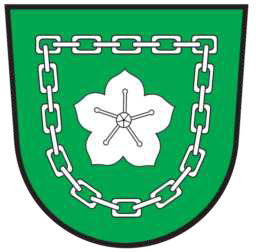 Gemeinde MörtschachVoranschlag 2023Ergebnishaushalt Gesamt 1. Ebene (Anlage 1a)- interne Vergütungen enthaltenVoranschlag 2023	Ergebnishaushalt Gesamt 1. Ebene (Anlage 1a) - interne Vergütungen enthaltenGemeinde MörtschachErgebnishaushalt Gesamt 1. Ebene (Anlage 1a)- bereinigt um interne VergütungenVoranschlag 2023	Ergebnishaushalt Gesamt 1. Ebene (Anlage 1a) - bereinigt um interne VergütungenGemeinde MörtschachFinanzierungshaushalt Gesamt 1. Ebene (Anlage 1b)- interne Vergütungen enthaltenFinanzierungshaushalt Gesamt 1. Ebene (Anlage 1b)- bereinigt um interne VergütungenErgebnishaushalt Bereichsbudget 1. und 2. Ebene (Anlage 1a)Vertretungskörper und allgemeine Verwaltung (Gruppe 0)Vertretungskörper und allgemeine Verwaltung (Gruppe 0)Öffentliche Ordnung und Sicherheit (Gruppe 1)Öffentliche Ordnung und Sicherheit (Gruppe 1)Unterricht, Erziehung, Sport und Wissenschaft (Gruppe 2)Unterricht, Erziehung, Sport und Wissenschaft (Gruppe 2)Kunst, Kultur und Kultus (Gruppe 3)Kunst, Kultur und Kultus (Gruppe 3)Soziale Wohlfahrt und Wohnbauförderung (Gruppe 4)Soziale Wohlfahrt und Wohnbauförderung (Gruppe 4)Gesundheit (Gruppe 5)Gesundheit (Gruppe 5)Straßen- und Wasserbau, Verkehr (Gruppe 6)Straßen- und Wasserbau, Verkehr (Gruppe 6)Wirtschaftsförderung (Gruppe 7)Wirtschaftsförderung (Gruppe 7)Dienstleistungen (Gruppe 8)Dienstleistungen (Gruppe 8)Finanzwirtschaft (Gruppe 9)Finanzwirtschaft (Gruppe 9)Finanzierungshaushalt Bereichsbudget 1. und 2. Ebene(Anlage 1b)Vertretungskörper und allgemeine Verwaltung (Gruppe 0)Vertretungskörper und allgemeine Verwaltung (Gruppe 0)Vertretungskörper und allgemeine Verwaltung (Gruppe 0)Vertretungskörper und allgemeine Verwaltung (Gruppe 0)Öffentliche Ordnung und Sicherheit (Gruppe 1)Öffentliche Ordnung und Sicherheit (Gruppe 1)Öffentliche Ordnung und Sicherheit (Gruppe 1)Öffentliche Ordnung und Sicherheit (Gruppe 1)Unterricht, Erziehung, Sport und Wissenschaft (Gruppe 2)Unterricht, Erziehung, Sport und Wissenschaft (Gruppe 2)Unterricht, Erziehung, Sport und Wissenschaft (Gruppe 2)Unterricht, Erziehung, Sport und Wissenschaft (Gruppe 2)Kunst, Kultur und Kultus (Gruppe 3)Kunst, Kultur und Kultus (Gruppe 3)Kunst, Kultur und Kultus (Gruppe 3)Kunst, Kultur und Kultus (Gruppe 3)Soziale Wohlfahrt und Wohnbauförderung (Gruppe 4)Soziale Wohlfahrt und Wohnbauförderung (Gruppe 4)Soziale Wohlfahrt und Wohnbauförderung (Gruppe 4)Soziale Wohlfahrt und Wohnbauförderung (Gruppe 4)Gesundheit (Gruppe 5)Gesundheit (Gruppe 5)Gesundheit (Gruppe 5)Gesundheit (Gruppe 5)Straßen- und Wasserbau, Verkehr (Gruppe 6)Straßen- und Wasserbau, Verkehr (Gruppe 6)Straßen- und Wasserbau, Verkehr (Gruppe 6)Straßen- und Wasserbau, Verkehr (Gruppe 6)Wirtschaftsförderung (Gruppe 7)Wirtschaftsförderung (Gruppe 7)Wirtschaftsförderung (Gruppe 7)Wirtschaftsförderung (Gruppe 7)Dienstleistungen (Gruppe 8)Dienstleistungen (Gruppe 8)Dienstleistungen (Gruppe 8)Dienstleistungen (Gruppe 8)Finanzwirtschaft (Gruppe 9)Finanzwirtschaft (Gruppe 9)Finanzwirtschaft (Gruppe 9)Finanzwirtschaft (Gruppe 9)Ergebnis- und Finanzierungsvoranschlag DetailnachweisSA 0 / SA 1	(0) Nettoergebnis (21 - 22) / (1) Geldfluss operative Gebarung (31 – 32)	-500,00	-500,00	-500,00	-500,00	-500,00	-500,00SA00 SA2 SA3 SA4 SA5Nettoergebnis nach Zuw./Entn. Haushaltsrücklagen (Saldo 0 +/- SU23) Saldo (2) Geldfluss aus der Investiven Gebarung (33 – 34)Saldo (3) Nettofinanzierungssaldo (Saldo 1 + Saldo 2)Saldo (4) Geldfluss aus der Finanzierungstätigkeit (35 – 36)Saldo (5) Geldfluss aus der voranschlagswirksamen Gebarung (Saldo 3 + Saldo 4)-500,00	-500,00	-500,000,00	0,00	0,00-500,00	-500,00	-500,000,00	0,00	0,00-500,00	-500,00	-500,00015000	Pressestelle, Amtsblatt und Öffentlichkeitsarbeit Operative GebarungSU 21 / 31Summe Erträge / Einzahlungen operative Gebarung0,00	0,00	0,00	0,00	0,00	0,00FinanzierungstätigkeitSA 0 / SA 1	(0) Nettoergebnis (21 - 22) / (1) Geldfluss operative Gebarung (31 – 32)	-2.000,00	0,00	0,00	-2.000,00	0,00	0,00SA00 SA2 SA3 SA4Nettoergebnis nach Zuw./Entn. Haushaltsrücklagen (Saldo 0 +/- SU23) Saldo (2) Geldfluss aus der Investiven Gebarung (33 – 34)Saldo (3) Nettofinanzierungssaldo (Saldo 1 + Saldo 2)Saldo (4) Geldfluss aus der Finanzierungstätigkeit (35 – 36)-2.000,00	0,00	0,000,00	0,00	0,00-2.000,00	0,00	0,000,00	0,00	0,00SA5Saldo (5) Geldfluss aus der voranschlagswirksamen Gebarung (Saldo 3 + Saldo 4)-2.000,00	0,00	0,00FinanzierungstätigkeitSA 0 / SA 1	(0) Nettoergebnis (21 - 22) / (1) Geldfluss operative Gebarung (31 – 32)	-3.000,00	-3.000,00	-1.633,38	-3.000,00	-3.000,00	-1.633,38SA00 SA2 SA3 SA4Nettoergebnis nach Zuw./Entn. Haushaltsrücklagen (Saldo 0 +/- SU23) Saldo (2) Geldfluss aus der Investiven Gebarung (33 – 34)Saldo (3) Nettofinanzierungssaldo (Saldo 1 + Saldo 2)Saldo (4) Geldfluss aus der Finanzierungstätigkeit (35 – 36)-3.000,00	-3.000,00	-3.000,000,00	0,00	0,00-3.000,00	-3.000,00	-1.633,380,00	0,00	0,00SA5Saldo (5) Geldfluss aus der voranschlagswirksamen Gebarung (Saldo 3 + Saldo 4)-3.000,00	-3.000,00	-1.633,38024000	Wahlamt Operative Gebarung2/024000/816000	Kostenbeiträge (Kostenersätze) fürsonstige Leistungen2114 3114	130,00	0,00	1.256,00	0,00	0,00	1.256,00SU 21 / 31Summe Erträge / Einzahlungen operative Gebarung0,00	0,00	1.256,00	0,00	0,00	1.256,001/024000/456000	Schreib-, Zeichen- und sonstige Büromittel1/024000/630000	Postdienste 1/024000/721200	Wahlen Sitzungsgelder1/024000/728000	Entgelte für sonstige Leistungen2221 3221	232222 3222	242225 3225	222225 3225	24100,00	100,00	1,49	100,00	100,00	1,49400,00	400,00	353,41	400,00	400,00	353,411.800,00	1.800,00	1.800,00	1.800,00	1.800,00	1.800,00700,00	700,00	734,48	700,00	700,00	734,48SU 22 / 32SA 0 / SA 1SU 23 SA00Investive Gebarung SU 33SU 34 SA2 SA3Summe Aufwendungen / Auszahlungen operative Gebarung(0) Nettoergebnis (21 - 22) / (1) Geldfluss operative Gebarung (31 – 32) Summe HaushaltsrücklagenNettoergebnis nach Zuw./Entn. Haushaltsrücklagen (Saldo 0 +/- SU23)Summe Einzahlungen investive Gebarung Summe Auszahlungen investive GebarungSaldo (2) Geldfluss aus der Investiven Gebarung (33 – 34) Saldo (3) Nettofinanzierungssaldo (Saldo 1 + Saldo 2)3.000,00	3.000,00	2.889,38	3.000,00	3.000,00	2.889,38-3.000,00	-3.000,00	-1.633,38	-3.000,00	-3.000,00	-1.633,380,00	0,00	0,00	0,00	0,00	0,00-3.000,00	-3.000,00	-1.633,380,00	0,00	0,000,00	0,00	0,000,00	0,00	0,00-3.000,00	-3.000,00	-1.633,38FinanzierungstätigkeitSU 35SU 36 SA4 SA5Summe Einzahlungen aus der Finanzierungstätigkeit Summe Auszahlungen aus der Finanzierungstätigkeit Saldo (4) Geldfluss aus der Finanzierungstätigkeit (35 – 36)Saldo (5) Geldfluss aus der voranschlagswirksamen Gebarung (Saldo 3 + Saldo 4)0,00	0,00	0,000,00	0,00	0,000,00	0,00	0,00-3.000,00	-3.000,00	-1.633,38SA 0 / SA 1	(0) Nettoergebnis (21 - 22) / (1) Geldfluss operative Gebarung (31 – 32)	0,00	0,00	-0,02	0,00	0,00	1.470,59SA00 SA2 SA3 SA4 SA5Nettoergebnis nach Zuw./Entn. Haushaltsrücklagen (Saldo 0 +/- SU23) Saldo (2) Geldfluss aus der Investiven Gebarung (33 – 34)Saldo (3) Nettofinanzierungssaldo (Saldo 1 + Saldo 2)Saldo (4) Geldfluss aus der Finanzierungstätigkeit (35 – 36)Saldo (5) Geldfluss aus der voranschlagswirksamen Gebarung (Saldo 3 + Saldo 4)0,00	0,00	0,000,00	0,00	0,000,00	0,00	1.470,590,00	0,00	0,000,00	0,00	1.470,59031000	Amt für Raumordnung und Raumplanung Operative Gebarung2/031000/829000	Sonstige Einnahmen2116 3116	182.000,00	2.000,00	3.916,40	2.000,00	2.000,00	5.387,01SU 21 / 31Summe Erträge / Einzahlungen operative Gebarung2.000,00	2.000,00	3.916,40	2.000,00	2.000,00	5.387,011/031000/728000	ENTGELTE FÜR SONSTIGELEISTUNGEN2225 3225	242.000,00	2.000,00	3.916,42	2.000,00	2.000,00	3.916,42SA 0 / SA 1	(0) Nettoergebnis (21 - 22) / (1) Geldfluss operative Gebarung (31 – 32)	-3.000,00	-3.200,00	-2.945,04	-3.000,00	-3.200,00	-3.063,90SA00 SA2 SA3 SA4Nettoergebnis nach Zuw./Entn. Haushaltsrücklagen (Saldo 0 +/- SU23) Saldo (2) Geldfluss aus der Investiven Gebarung (33 – 34)Saldo (3) Nettofinanzierungssaldo (Saldo 1 + Saldo 2)Saldo (4) Geldfluss aus der Finanzierungstätigkeit (35 – 36)-3.000,00	-3.200,00	-3.200,000,00	0,00	0,00-3.000,00	-3.200,00	-3.063,900,00	0,00	0,00SA5Saldo (5) Geldfluss aus der voranschlagswirksamen Gebarung (Saldo 3 + Saldo 4)-3.000,00	-3.200,00	-3.063,90032000	Vermessungsamt Operative GebarungSA 0 / SA 1	(0) Nettoergebnis (21 - 22) / (1) Geldfluss operative Gebarung (31 – 32)	-400,00	-3.700,00	-382,02	-400,00	-700,00	-382,02SA00 SA2 SA3 SA4 SA5Nettoergebnis nach Zuw./Entn. Haushaltsrücklagen (Saldo 0 +/- SU23) Saldo (2) Geldfluss aus der Investiven Gebarung (33 – 34)Saldo (3) Nettofinanzierungssaldo (Saldo 1 + Saldo 2)Saldo (4) Geldfluss aus der Finanzierungstätigkeit (35 – 36)Saldo (5) Geldfluss aus der voranschlagswirksamen Gebarung (Saldo 3 + Saldo 4)-400,00	-3.700,00	-3.700,000,00	-3.000,00	0,00-400,00	-3.700,00	-382,020,00	0,00	0,00-400,00	-3.700,00	-382,02SA 0 / SA 1	(0) Nettoergebnis (21 - 22) / (1) Geldfluss operative Gebarung (31 – 32)	-400,00	-700,00	-382,02	-400,00	-700,00	-382,02SA00 SA2 SA3 SA4 SA5Nettoergebnis nach Zuw./Entn. Haushaltsrücklagen (Saldo 0 +/- SU23) Saldo (2) Geldfluss aus der Investiven Gebarung (33 – 34)Saldo (3) Nettofinanzierungssaldo (Saldo 1 + Saldo 2)Saldo (4) Geldfluss aus der Finanzierungstätigkeit (35 – 36)Saldo (5) Geldfluss aus der voranschlagswirksamen Gebarung (Saldo 3 + Saldo 4)-400,00	-700,00	-700,000,00	0,00	0,00-400,00	-700,00	-382,020,00	0,00	0,00-400,00	-700,00	-382,02060000	Beiträge an Verbände, Vereine und sonstige Organisationen Operative GebarungSU 21 / 31Summe Erträge / Einzahlungen operative Gebarung0,00	0,00	0,00	0,00	0,00	0,00FinanzierungstätigkeitSA 0 / SA 1	(0) Nettoergebnis (21 - 22) / (1) Geldfluss operative Gebarung (31 – 32)	0,00	-3.000,00	0,00	0,00	0,00	0,00SA00 SA2 SA3 SA4 SA5Nettoergebnis nach Zuw./Entn. Haushaltsrücklagen (Saldo 0 +/- SU23) Saldo (2) Geldfluss aus der Investiven Gebarung (33 – 34)Saldo (3) Nettofinanzierungssaldo (Saldo 1 + Saldo 2)Saldo (4) Geldfluss aus der Finanzierungstätigkeit (35 – 36)Saldo (5) Geldfluss aus der voranschlagswirksamen Gebarung (Saldo 3 + Saldo 4)0,00	-3.000,00	-3.000,000,00	-3.000,00	0,000,00	-3.000,00	0,000,00	0,00	0,000,00	-3.000,00	0,00069000	Förderung anderer Rechtsträger Operative GebarungSU 21 / 31Summe Erträge / Einzahlungen operative Gebarung0,00	0,00	0,00	0,00	0,00	0,001/069000/772000	Kapitaltransfers an Gemeinden,Gemeindeverbände (ohne marktbestimmte Tätigkeit) und Gemeindefonds2231	430,00	3.000,00	0,00	0,00	0,00	0,00SU 22 / 32SA 0 / SA 1SU 23 SA00Investive Gebarung SU 33Summe Aufwendungen / Auszahlungen operative Gebarung(0) Nettoergebnis (21 - 22) / (1) Geldfluss operative Gebarung (31 – 32) Summe HaushaltsrücklagenNettoergebnis nach Zuw./Entn. Haushaltsrücklagen (Saldo 0 +/- SU23)Summe Einzahlungen investive Gebarung0,00	3.000,00	0,00	0,00	0,00	0,000,00	-3.000,00	0,00	0,00	0,00	0,000,00	0,00	0,00	0,00	0,00	0,000,00	-3.000,00	0,000,00	0,00	0,001/069000/772000	Kapitaltransfers an Gemeinden,Gemeindeverbände (ohne marktbestimmte Tätigkeit) und Gemeindefonds3431	430,00	0,00	0,00	0,00	3.000,00	0,00SU 34 SA2 SA3Summe Auszahlungen investive GebarungSaldo (2) Geldfluss aus der Investiven Gebarung (33 – 34) Saldo (3) Nettofinanzierungssaldo (Saldo 1 + Saldo 2)0,00	3.000,00	0,000,00	-3.000,00	0,000,00	-3.000,00	0,00FinanzierungstätigkeitSA 0 / SA 1	(0) Nettoergebnis (21 - 22) / (1) Geldfluss operative Gebarung (31 – 32)	-9.300,00	-7.900,00	-4.455,37	-9.300,00	-7.900,00	-4.455,37SA00 SA2 SA3 SA4Nettoergebnis nach Zuw./Entn. Haushaltsrücklagen (Saldo 0 +/- SU23) Saldo (2) Geldfluss aus der Investiven Gebarung (33 – 34)Saldo (3) Nettofinanzierungssaldo (Saldo 1 + Saldo 2)Saldo (4) Geldfluss aus der Finanzierungstätigkeit (35 – 36)-9.300,00	-7.900,00	-7.900,000,00	0,00	0,00-9.300,00	-7.900,00	-4.455,370,00	0,00	0,00SA5Saldo (5) Geldfluss aus der voranschlagswirksamen Gebarung (Saldo 3 + Saldo 4)-9.300,00	-7.900,00	-4.455,37SA 0 / SA 1	(0) Nettoergebnis (21 - 22) / (1) Geldfluss operative Gebarung (31 – 32)	-9.300,00	-7.900,00	-4.455,37	-9.300,00	-7.900,00	-4.455,37SA00 SA2 SA3 SA4Nettoergebnis nach Zuw./Entn. Haushaltsrücklagen (Saldo 0 +/- SU23) Saldo (2) Geldfluss aus der Investiven Gebarung (33 – 34)Saldo (3) Nettofinanzierungssaldo (Saldo 1 + Saldo 2)Saldo (4) Geldfluss aus der Finanzierungstätigkeit (35 – 36)-9.300,00	-7.900,00	-7.900,000,00	0,00	0,00-9.300,00	-7.900,00	-4.455,370,00	0,00	0,00SA5Saldo (5) Geldfluss aus der voranschlagswirksamen Gebarung (Saldo 3 + Saldo 4)-9.300,00	-7.900,00	-4.455,37SA 0 / SA 1	(0) Nettoergebnis (21 - 22) / (1) Geldfluss operative Gebarung (31 – 32)	-4.700,00	-5.700,00	-957,67	-4.700,00	-5.700,00	-957,67SA00 SA2 SA3 SA4Nettoergebnis nach Zuw./Entn. Haushaltsrücklagen (Saldo 0 +/- SU23) Saldo (2) Geldfluss aus der Investiven Gebarung (33 – 34)Saldo (3) Nettofinanzierungssaldo (Saldo 1 + Saldo 2)Saldo (4) Geldfluss aus der Finanzierungstätigkeit (35 – 36)-4.700,00	-5.700,00	-5.700,000,00	0,00	0,00-4.700,00	-5.700,00	-957,670,00	0,00	0,00SA5Saldo (5) Geldfluss aus der voranschlagswirksamen Gebarung (Saldo 3 + Saldo 4)-4.700,00	-5.700,00	-957,67SA 0 / SA 1	(0) Nettoergebnis (21 - 22) / (1) Geldfluss operative Gebarung (31 – 32)	-2.700,00	-3.700,00	-720,00	-2.700,00	-3.700,00	-720,00SA00 SA2 SA3 SA4Nettoergebnis nach Zuw./Entn. Haushaltsrücklagen (Saldo 0 +/- SU23) Saldo (2) Geldfluss aus der Investiven Gebarung (33 – 34)Saldo (3) Nettofinanzierungssaldo (Saldo 1 + Saldo 2)Saldo (4) Geldfluss aus der Finanzierungstätigkeit (35 – 36)-2.700,00	-3.700,00	-3.700,000,00	0,00	0,00-2.700,00	-3.700,00	-720,000,00	0,00	0,00SA5Saldo (5) Geldfluss aus der voranschlagswirksamen Gebarung (Saldo 3 + Saldo 4)-2.700,00	-3.700,00	-720,00SA 0 / SA 1	(0) Nettoergebnis (21 - 22) / (1) Geldfluss operative Gebarung (31 – 32)	-2.000,00	-2.000,00	-237,67	-2.000,00	-2.000,00	-237,67SA00 SA2 SA3 SA4Nettoergebnis nach Zuw./Entn. Haushaltsrücklagen (Saldo 0 +/- SU23) Saldo (2) Geldfluss aus der Investiven Gebarung (33 – 34)Saldo (3) Nettofinanzierungssaldo (Saldo 1 + Saldo 2)Saldo (4) Geldfluss aus der Finanzierungstätigkeit (35 – 36)-2.000,00	-2.000,00	-2.000,000,00	0,00	0,00-2.000,00	-2.000,00	-237,670,00	0,00	0,00SA5Saldo (5) Geldfluss aus der voranschlagswirksamen Gebarung (Saldo 3 + Saldo 4)-2.000,00	-2.000,00	-237,67Finanzierungstätigkeit1/163000/617000	INSTANDHALTUNG VONFAHRZEUGENSA 0 / SA 1	(0) Nettoergebnis (21 - 22) / (1) Geldfluss operative Gebarung (31 – 32)	-1.500,00	-2.000,00	0,00	-1.500,00	-2.000,00	0,00SA00 SA2 SA3 SA4Nettoergebnis nach Zuw./Entn. Haushaltsrücklagen (Saldo 0 +/- SU23) Saldo (2) Geldfluss aus der Investiven Gebarung (33 – 34)Saldo (3) Nettofinanzierungssaldo (Saldo 1 + Saldo 2)Saldo (4) Geldfluss aus der Finanzierungstätigkeit (35 – 36)-1.500,00	-2.000,00	-2.000,000,00	0,00	0,00-1.500,00	-2.000,00	0,000,00	0,00	0,00SA5Saldo (5) Geldfluss aus der voranschlagswirksamen Gebarung (Saldo 3 + Saldo 4)-1.500,00	-2.000,00	0,00SA 0 / SA 1	(0) Nettoergebnis (21 - 22) / (1) Geldfluss operative Gebarung (31 – 32)	0,00	0,00	-283,14	0,00	0,00	-283,14SA00 SA2 SA3 SA4 SA5Nettoergebnis nach Zuw./Entn. Haushaltsrücklagen (Saldo 0 +/- SU23) Saldo (2) Geldfluss aus der Investiven Gebarung (33 – 34)Saldo (3) Nettofinanzierungssaldo (Saldo 1 + Saldo 2)Saldo (4) Geldfluss aus der Finanzierungstätigkeit (35 – 36)Saldo (5) Geldfluss aus der voranschlagswirksamen Gebarung (Saldo 3 + Saldo 4)0,00	0,00	0,000,00	0,00	0,000,00	0,00	-283,140,00	0,00	0,000,00	0,00	-283,14SA 0 / SA 1	(0) Nettoergebnis (21 - 22) / (1) Geldfluss operative Gebarung (31 – 32)	0,00	0,00	-283,14	0,00	0,00	-283,14SA00 SA2 SA3 SA4 SA5Nettoergebnis nach Zuw./Entn. Haushaltsrücklagen (Saldo 0 +/- SU23) Saldo (2) Geldfluss aus der Investiven Gebarung (33 – 34)Saldo (3) Nettofinanzierungssaldo (Saldo 1 + Saldo 2)Saldo (4) Geldfluss aus der Finanzierungstätigkeit (35 – 36)Saldo (5) Geldfluss aus der voranschlagswirksamen Gebarung (Saldo 3 + Saldo 4)0,00	0,00	0,000,00	0,00	0,000,00	0,00	-283,140,00	0,00	0,000,00	0,00	-283,14179001	Katastrophenbekämpfung - Notstromaggregat Operative GebarungSU 21 / 31Summe Erträge / Einzahlungen operative Gebarung0,00	0,00	0,00	0,00	0,00	0,00SA 0 / SA 1	(0) Nettoergebnis (21 - 22) / (1) Geldfluss operative Gebarung (31 – 32)	-600,00	0,00	0,00	0,00	0,00	0,00SA00 SA2 SA3 SA4 SA5Nettoergebnis nach Zuw./Entn. Haushaltsrücklagen (Saldo 0 +/- SU23) Saldo (2) Geldfluss aus der Investiven Gebarung (33 – 34)Saldo (3) Nettofinanzierungssaldo (Saldo 1 + Saldo 2)Saldo (4) Geldfluss aus der Finanzierungstätigkeit (35 – 36)Saldo (5) Geldfluss aus der voranschlagswirksamen Gebarung (Saldo 3 + Saldo 4)-600,00	0,00	0,000,00	0,00	0,000,00	0,00	0,000,00	0,00	0,000,00	0,00	0,00SA 0 / SA 1	(0) Nettoergebnis (21 - 22) / (1) Geldfluss operative Gebarung (31 – 32)	-600,00	0,00	0,00	0,00	0,00	0,00SA00 SA2 SA3 SA4 SA5Nettoergebnis nach Zuw./Entn. Haushaltsrücklagen (Saldo 0 +/- SU23) Saldo (2) Geldfluss aus der Investiven Gebarung (33 – 34)Saldo (3) Nettofinanzierungssaldo (Saldo 1 + Saldo 2)Saldo (4) Geldfluss aus der Finanzierungstätigkeit (35 – 36)Saldo (5) Geldfluss aus der voranschlagswirksamen Gebarung (Saldo 3 + Saldo 4)-600,00	0,00	0,000,00	0,00	0,000,00	0,00	0,000,00	0,00	0,000,00	0,00	0,00180000	Zivilschutz Operative Gebarung2/180000/813000	Erträge aus der Auflösung vonInvestitionszuschüssen (Kapitaltransfers)2127900,00	0,00	0,00	0,00	0,00	0,00SU 21 / 31Summe Erträge / Einzahlungen operative Gebarung900,00	0,00	0,00	0,00	0,00	0,001/180000/680500	Planmäßige Abschreibung22261.500,00	0,00	0,00	0,00	0,00	0,00SU 22 / 32SA 0 / SA 1SU 23 SA00Investive GebarungSumme Aufwendungen / Auszahlungen operative Gebarung(0) Nettoergebnis (21 - 22) / (1) Geldfluss operative Gebarung (31 – 32) Summe HaushaltsrücklagenNettoergebnis nach Zuw./Entn. Haushaltsrücklagen (Saldo 0 +/- SU23)1.500,00	0,00	0,00	0,00	0,00	0,00-600,00	0,00	0,00	0,00	0,00	0,000,00	0,00	0,00	0,00	0,00	0,00-600,00	0,00	0,00FinanzierungstätigkeitSU 35Summe Einzahlungen aus der Finanzierungstätigkeit0,00	0,00	0,00SA 0 / SA 1	(0) Nettoergebnis (21 - 22) / (1) Geldfluss operative Gebarung (31 – 32)	-7.800,00	-7.300,00	0,00	-7.800,00	-7.300,00	0,00SA00 SA2 SA3 SA4Nettoergebnis nach Zuw./Entn. Haushaltsrücklagen (Saldo 0 +/- SU23) Saldo (2) Geldfluss aus der Investiven Gebarung (33 – 34)Saldo (3) Nettofinanzierungssaldo (Saldo 1 + Saldo 2)Saldo (4) Geldfluss aus der Finanzierungstätigkeit (35 – 36)-7.800,00	-7.300,00	-7.300,000,00	0,00	0,00-7.800,00	-7.300,00	0,000,00	0,00	0,00SA5Saldo (5) Geldfluss aus der voranschlagswirksamen Gebarung (Saldo 3 + Saldo 4)-7.800,00	-7.300,00	0,00213000	Sonderschulen Operative GebarungSA 0 / SA 1	(0) Nettoergebnis (21 - 22) / (1) Geldfluss operative Gebarung (31 – 32)	-800,00	-3.400,00	-688,13	-800,00	-3.400,00	-688,13SA00 SA2 SA3 SA4 SA5Nettoergebnis nach Zuw./Entn. Haushaltsrücklagen (Saldo 0 +/- SU23) Saldo (2) Geldfluss aus der Investiven Gebarung (33 – 34)Saldo (3) Nettofinanzierungssaldo (Saldo 1 + Saldo 2)Saldo (4) Geldfluss aus der Finanzierungstätigkeit (35 – 36)Saldo (5) Geldfluss aus der voranschlagswirksamen Gebarung (Saldo 3 + Saldo 4)-800,00	-3.400,00	-3.400,000,00	0,00	0,00-800,00	-3.400,00	-688,130,00	0,00	0,00-800,00	-3.400,00	-688,13SA 0 / SA 1	(0) Nettoergebnis (21 - 22) / (1) Geldfluss operative Gebarung (31 – 32)	0,00	-2.600,00	61,87	0,00	-2.600,00	61,87SA00 SA2 SA3 SA4 SA5Nettoergebnis nach Zuw./Entn. Haushaltsrücklagen (Saldo 0 +/- SU23) Saldo (2) Geldfluss aus der Investiven Gebarung (33 – 34)Saldo (3) Nettofinanzierungssaldo (Saldo 1 + Saldo 2)Saldo (4) Geldfluss aus der Finanzierungstätigkeit (35 – 36)Saldo (5) Geldfluss aus der voranschlagswirksamen Gebarung (Saldo 3 + Saldo 4)0,00	-2.600,00	-2.600,000,00	0,00	0,000,00	-2.600,00	61,870,00	0,00	0,000,00	-2.600,00	61,87220000	Berufsbildende Pflichtschulen Operative GebarungFinanzierungstätigkeitSA 0 / SA 1	(0) Nettoergebnis (21 - 22) / (1) Geldfluss operative Gebarung (31 – 32)	-2.500,00	-2.400,00	-2.430,00	-2.500,00	0,00	0,00SA00 SA2 SA3 SA4Nettoergebnis nach Zuw./Entn. Haushaltsrücklagen (Saldo 0 +/- SU23) Saldo (2) Geldfluss aus der Investiven Gebarung (33 – 34)Saldo (3) Nettofinanzierungssaldo (Saldo 1 + Saldo 2)Saldo (4) Geldfluss aus der Finanzierungstätigkeit (35 – 36)-2.500,00	-2.400,00	-2.400,000,00	-2.400,00	-2.430,00-2.500,00	-2.400,00	-2.430,000,00	0,00	0,00SA5Saldo (5) Geldfluss aus der voranschlagswirksamen Gebarung (Saldo 3 + Saldo 4)-2.500,00	-2.400,00	-2.430,00SA 0 / SA 1	(0) Nettoergebnis (21 - 22) / (1) Geldfluss operative Gebarung (31 – 32)	-2.500,00	-2.400,00	-2.430,00	-2.500,00	0,00	0,00SA00 SA2 SA3 SA4Nettoergebnis nach Zuw./Entn. Haushaltsrücklagen (Saldo 0 +/- SU23) Saldo (2) Geldfluss aus der Investiven Gebarung (33 – 34)Saldo (3) Nettofinanzierungssaldo (Saldo 1 + Saldo 2)Saldo (4) Geldfluss aus der Finanzierungstätigkeit (35 – 36)-2.500,00	-2.400,00	-2.400,000,00	-2.400,00	-2.430,00-2.500,00	-2.400,00	-2.430,000,00	0,00	0,00SA5Saldo (5) Geldfluss aus der voranschlagswirksamen Gebarung (Saldo 3 + Saldo 4)-2.500,00	-2.400,00	-2.430,00FinanzierungstätigkeitSA 0 / SA 1	(0) Nettoergebnis (21 - 22) / (1) Geldfluss operative Gebarung (31 – 32)	-1.500,00	-1.900,00	-1.143,71	-1.500,00	-1.900,00	-1.143,71SA00 SA2 SA3 SA4Nettoergebnis nach Zuw./Entn. Haushaltsrücklagen (Saldo 0 +/- SU23) Saldo (2) Geldfluss aus der Investiven Gebarung (33 – 34)Saldo (3) Nettofinanzierungssaldo (Saldo 1 + Saldo 2)Saldo (4) Geldfluss aus der Finanzierungstätigkeit (35 – 36)-1.500,00	-1.900,00	-1.900,000,00	0,00	0,00-1.500,00	-1.900,00	-1.143,710,00	0,00	0,00SA5Saldo (5) Geldfluss aus der voranschlagswirksamen Gebarung (Saldo 3 + Saldo 4)-1.500,00	-1.900,00	-1.143,71FinanzierungstätigkeitSA 0 / SA 1	(0) Nettoergebnis (21 - 22) / (1) Geldfluss operative Gebarung (31 – 32)	0,00	-1.000,00	0,00	0,00	-1.000,00	0,00SA00 SA2 SA3 SA4 SA5Nettoergebnis nach Zuw./Entn. Haushaltsrücklagen (Saldo 0 +/- SU23) Saldo (2) Geldfluss aus der Investiven Gebarung (33 – 34)Saldo (3) Nettofinanzierungssaldo (Saldo 1 + Saldo 2)Saldo (4) Geldfluss aus der Finanzierungstätigkeit (35 – 36)Saldo (5) Geldfluss aus der voranschlagswirksamen Gebarung (Saldo 3 + Saldo 4)0,00	-1.000,00	-1.000,000,00	0,00	0,000,00	-1.000,00	0,000,00	0,00	0,000,00	-1.000,00	0,00324000	Maßnahmen zur Förderung der darstellenden Kunst Operative GebarungSU 21 / 31Summe Erträge / Einzahlungen operative Gebarung0,00	0,00	0,00	0,00	0,00	0,00SA 0 / SA 1	(0) Nettoergebnis (21 - 22) / (1) Geldfluss operative Gebarung (31 – 32)	-1.300,00	0,00	0,00	0,00	0,00	0,00SA00 SA2 SA3 SA4Nettoergebnis nach Zuw./Entn. Haushaltsrücklagen (Saldo 0 +/- SU23) Saldo (2) Geldfluss aus der Investiven Gebarung (33 – 34)Saldo (3) Nettofinanzierungssaldo (Saldo 1 + Saldo 2)Saldo (4) Geldfluss aus der Finanzierungstätigkeit (35 – 36)-1.300,00	0,00	0,000,00	-12.500,00	0,000,00	-12.500,00	0,000,00	0,00	0,00SA5Saldo (5) Geldfluss aus der voranschlagswirksamen Gebarung (Saldo 3 + Saldo 4)0,00	-12.500,00	0,00FinanzierungstätigkeitSA 0 / SA 1	(0) Nettoergebnis (21 - 22) / (1) Geldfluss operative Gebarung (31 – 32)	-2.200,00	-2.100,00	-1.924,60	-2.200,00	-2.100,00	-1.924,60SA00 SA2 SA3 SA4Nettoergebnis nach Zuw./Entn. Haushaltsrücklagen (Saldo 0 +/- SU23) Saldo (2) Geldfluss aus der Investiven Gebarung (33 – 34)Saldo (3) Nettofinanzierungssaldo (Saldo 1 + Saldo 2)Saldo (4) Geldfluss aus der Finanzierungstätigkeit (35 – 36)-2.200,00	-2.100,00	-2.100,000,00	0,00	0,00-2.200,00	-2.100,00	-1.924,600,00	0,00	0,00SA5Saldo (5) Geldfluss aus der voranschlagswirksamen Gebarung (Saldo 3 + Saldo 4)-2.200,00	-2.100,00	-1.924,60419000	Sonstige Einrichtungen und Maßnahmen Operative GebarungSA 0 / SA 1	(0) Nettoergebnis (21 - 22) / (1) Geldfluss operative Gebarung (31 – 32)	-5.400,00	-3.700,00	-6.797,19	-5.400,00	-5.200,00	-5.289,90SA00 SA2 SA3 SA4Nettoergebnis nach Zuw./Entn. Haushaltsrücklagen (Saldo 0 +/- SU23) Saldo (2) Geldfluss aus der Investiven Gebarung (33 – 34)Saldo (3) Nettofinanzierungssaldo (Saldo 1 + Saldo 2)Saldo (4) Geldfluss aus der Finanzierungstätigkeit (35 – 36)-5.400,00	-3.700,00	-3.700,000,00	0,00	0,00-5.400,00	-5.200,00	-5.289,900,00	0,00	0,00SA5Saldo (5) Geldfluss aus der voranschlagswirksamen Gebarung (Saldo 3 + Saldo 4)-5.400,00	-5.200,00	-5.289,90SA 0 / SA 1	(0) Nettoergebnis (21 - 22) / (1) Geldfluss operative Gebarung (31 – 32)	-5.400,00	-3.700,00	-6.797,19	-5.400,00	-5.200,00	-5.289,90SA00 SA2 SA3 SA4Nettoergebnis nach Zuw./Entn. Haushaltsrücklagen (Saldo 0 +/- SU23) Saldo (2) Geldfluss aus der Investiven Gebarung (33 – 34)Saldo (3) Nettofinanzierungssaldo (Saldo 1 + Saldo 2)Saldo (4) Geldfluss aus der Finanzierungstätigkeit (35 – 36)-5.400,00	-3.700,00	-3.700,000,00	0,00	0,00-5.400,00	-5.200,00	-5.289,900,00	0,00	0,00SA5Saldo (5) Geldfluss aus der voranschlagswirksamen Gebarung (Saldo 3 + Saldo 4)-5.400,00	-5.200,00	-5.289,90FinanzierungstätigkeitSA 0 / SA 1	(0) Nettoergebnis (21 - 22) / (1) Geldfluss operative Gebarung (31 – 32)	-8.000,00	-8.100,00	-7.272,10	-8.500,00	-8.600,00	-6.948,80SA00 SA2 SA3 SA4Nettoergebnis nach Zuw./Entn. Haushaltsrücklagen (Saldo 0 +/- SU23) Saldo (2) Geldfluss aus der Investiven Gebarung (33 – 34)Saldo (3) Nettofinanzierungssaldo (Saldo 1 + Saldo 2)Saldo (4) Geldfluss aus der Finanzierungstätigkeit (35 – 36)-8.000,00	-8.100,00	-8.100,000,00	0,00	0,00-8.500,00	-8.600,00	-6.948,800,00	0,00	0,00SA5Saldo (5) Geldfluss aus der voranschlagswirksamen Gebarung (Saldo 3 + Saldo 4)-8.500,00	-8.600,00	-6.948,80SA 0 / SA 1	(0) Nettoergebnis (21 - 22) / (1) Geldfluss operative Gebarung (31 – 32)	-8.000,00	-8.100,00	-7.272,10	-8.500,00	-8.600,00	-6.948,80SA00 SA2 SA3 SA4Nettoergebnis nach Zuw./Entn. Haushaltsrücklagen (Saldo 0 +/- SU23) Saldo (2) Geldfluss aus der Investiven Gebarung (33 – 34)Saldo (3) Nettofinanzierungssaldo (Saldo 1 + Saldo 2)Saldo (4) Geldfluss aus der Finanzierungstätigkeit (35 – 36)-8.000,00	-8.100,00	-8.100,000,00	0,00	0,00-8.500,00	-8.600,00	-6.948,800,00	0,00	0,00SA5Saldo (5) Geldfluss aus der voranschlagswirksamen Gebarung (Saldo 3 + Saldo 4)-8.500,00	-8.600,00	-6.948,80439000	Sonstige Einrichtungen und Maßnahmen Operative GebarungFinanzierungstätigkeitFinanzierungstätigkeitFinanzierungstätigkeitSA 0 / SA 1	(0) Nettoergebnis (21 - 22) / (1) Geldfluss operative Gebarung (31 – 32)	-1.500,00	-1.300,00	0,00	-1.500,00	-1.300,00	0,00SA00 SA2 SA3 SA4Nettoergebnis nach Zuw./Entn. Haushaltsrücklagen (Saldo 0 +/- SU23) Saldo (2) Geldfluss aus der Investiven Gebarung (33 – 34)Saldo (3) Nettofinanzierungssaldo (Saldo 1 + Saldo 2)Saldo (4) Geldfluss aus der Finanzierungstätigkeit (35 – 36)-1.500,00	-1.300,00	-1.300,000,00	0,00	0,00-1.500,00	-1.300,00	0,000,00	0,00	0,00SA5Saldo (5) Geldfluss aus der voranschlagswirksamen Gebarung (Saldo 3 + Saldo 4)-1.500,00	-1.300,00	0,00SA 0 / SA 1	(0) Nettoergebnis (21 - 22) / (1) Geldfluss operative Gebarung (31 – 32)	-1.500,00	-1.300,00	0,00	-1.500,00	-1.300,00	0,00SA00 SA2 SA3 SA4Nettoergebnis nach Zuw./Entn. Haushaltsrücklagen (Saldo 0 +/- SU23) Saldo (2) Geldfluss aus der Investiven Gebarung (33 – 34)Saldo (3) Nettofinanzierungssaldo (Saldo 1 + Saldo 2)Saldo (4) Geldfluss aus der Finanzierungstätigkeit (35 – 36)-1.500,00	-1.300,00	-1.300,000,00	0,00	0,00-1.500,00	-1.300,00	0,000,00	0,00	0,00SA5Saldo (5) Geldfluss aus der voranschlagswirksamen Gebarung (Saldo 3 + Saldo 4)-1.500,00	-1.300,00	0,00SA 0 / SA 1	(0) Nettoergebnis (21 - 22) / (1) Geldfluss operative Gebarung (31 – 32)	-300,00	-400,00	-41,75	-300,00	-400,00	-41,75SA00 SA2 SA3 SA4 SA5Nettoergebnis nach Zuw./Entn. Haushaltsrücklagen (Saldo 0 +/- SU23) Saldo (2) Geldfluss aus der Investiven Gebarung (33 – 34)Saldo (3) Nettofinanzierungssaldo (Saldo 1 + Saldo 2)Saldo (4) Geldfluss aus der Finanzierungstätigkeit (35 – 36)Saldo (5) Geldfluss aus der voranschlagswirksamen Gebarung (Saldo 3 + Saldo 4)-300,00	-400,00	-400,000,00	0,00	0,00-300,00	-400,00	-41,750,00	0,00	0,00-300,00	-400,00	-41,75SA 0 / SA 1	(0) Nettoergebnis (21 - 22) / (1) Geldfluss operative Gebarung (31 – 32)	-100,00	-100,00	-41,75	-100,00	-100,00	-41,75SA00 SA2 SA3 SA4 SA5Nettoergebnis nach Zuw./Entn. Haushaltsrücklagen (Saldo 0 +/- SU23) Saldo (2) Geldfluss aus der Investiven Gebarung (33 – 34)Saldo (3) Nettofinanzierungssaldo (Saldo 1 + Saldo 2)Saldo (4) Geldfluss aus der Finanzierungstätigkeit (35 – 36)Saldo (5) Geldfluss aus der voranschlagswirksamen Gebarung (Saldo 3 + Saldo 4)-100,00	-100,00	-100,000,00	0,00	0,00-100,00	-100,00	-41,750,00	0,00	0,00-100,00	-100,00	-41,75480000	Allgemeine Wohnbauförderung Operative GebarungSU 21 / 31Summe Erträge / Einzahlungen operative Gebarung0,00	0,00	0,00	0,00	0,00	0,00FinanzierungstätigkeitSA 0 / SA 1	(0) Nettoergebnis (21 - 22) / (1) Geldfluss operative Gebarung (31 – 32)	-167.800,00	-170.600,00	-151.555,46	-167.600,00	-170.400,00	-151.630,88SA00	Nettoergebnis nach Zuw./Entn. Haushaltsrücklagen (Saldo 0 +/- SU23) SA2	Saldo (2) Geldfluss aus der Investiven Gebarung (33 – 34)SA3	Saldo (3) Nettofinanzierungssaldo (Saldo 1 + Saldo 2)SA4	Saldo (4) Geldfluss aus der Finanzierungstätigkeit (35 – 36)-167.800,00	-170.600,00	-170.600,000,00	0,00	0,00-167.600,00	-170.400,00	-151.630,880,00	0,00	0,00SA5	Saldo (5) Geldfluss aus der voranschlagswirksamen Gebarung (Saldo 3 + Saldo 4)	-167.600,00	-170.400,00	-151.630,88SA 0 / SA 1	(0) Nettoergebnis (21 - 22) / (1) Geldfluss operative Gebarung (31 – 32)	-2.200,00	-2.200,00	-2.111,16	-2.200,00	-2.200,00	-2.111,16SA00 SA2 SA3 SA4Nettoergebnis nach Zuw./Entn. Haushaltsrücklagen (Saldo 0 +/- SU23) Saldo (2) Geldfluss aus der Investiven Gebarung (33 – 34)Saldo (3) Nettofinanzierungssaldo (Saldo 1 + Saldo 2)Saldo (4) Geldfluss aus der Finanzierungstätigkeit (35 – 36)-2.200,00	-2.200,00	-2.200,000,00	0,00	0,00-2.200,00	-2.200,00	-2.111,160,00	0,00	0,00SA5Saldo (5) Geldfluss aus der voranschlagswirksamen Gebarung (Saldo 3 + Saldo 4)-2.200,00	-2.200,00	-2.111,16SA 0 / SA 1	(0) Nettoergebnis (21 - 22) / (1) Geldfluss operative Gebarung (31 – 32)	-2.200,00	-2.200,00	-2.111,16	-2.200,00	-2.200,00	-2.111,16SA00 SA2 SA3 SA4Nettoergebnis nach Zuw./Entn. Haushaltsrücklagen (Saldo 0 +/- SU23) Saldo (2) Geldfluss aus der Investiven Gebarung (33 – 34)Saldo (3) Nettofinanzierungssaldo (Saldo 1 + Saldo 2)Saldo (4) Geldfluss aus der Finanzierungstätigkeit (35 – 36)-2.200,00	-2.200,00	-2.200,000,00	0,00	0,00-2.200,00	-2.200,00	-2.111,160,00	0,00	0,00SA5Saldo (5) Geldfluss aus der voranschlagswirksamen Gebarung (Saldo 3 + Saldo 4)-2.200,00	-2.200,00	-2.111,16FinanzierungstätigkeitFinanzierungstätigkeitSA 0 / SA 1	(0) Nettoergebnis (21 - 22) / (1) Geldfluss operative Gebarung (31 – 32)	-3.800,00	-3.000,00	-3.519,94	-3.600,00	-2.800,00	-3.396,64SA00 SA2 SA3 SA4Nettoergebnis nach Zuw./Entn. Haushaltsrücklagen (Saldo 0 +/- SU23) Saldo (2) Geldfluss aus der Investiven Gebarung (33 – 34)Saldo (3) Nettofinanzierungssaldo (Saldo 1 + Saldo 2)Saldo (4) Geldfluss aus der Finanzierungstätigkeit (35 – 36)-3.800,00	-3.000,00	-3.000,000,00	0,00	0,00-3.600,00	-2.800,00	-3.396,640,00	0,00	0,00SA5Saldo (5) Geldfluss aus der voranschlagswirksamen Gebarung (Saldo 3 + Saldo 4)-3.600,00	-2.800,00	-3.396,64FinanzierungstätigkeitSU 35Summe Einzahlungen aus der Finanzierungstätigkeit0,00	0,00	0,00SA 0 / SA 1	(0) Nettoergebnis (21 - 22) / (1) Geldfluss operative Gebarung (31 – 32)	-134.900,00	-128.300,00	-124.923,37	-134.900,00	-128.300,00	-124.923,37SA00 SA2 SA3 SA4Nettoergebnis nach Zuw./Entn. Haushaltsrücklagen (Saldo 0 +/- SU23) Saldo (2) Geldfluss aus der Investiven Gebarung (33 – 34)Saldo (3) Nettofinanzierungssaldo (Saldo 1 + Saldo 2)Saldo (4) Geldfluss aus der Finanzierungstätigkeit (35 – 36)-134.900,00	-128.300,00	-128.300,000,00	0,00	0,00-134.900,00	-128.300,00	-124.923,370,00	0,00	0,00SA5Saldo (5) Geldfluss aus der voranschlagswirksamen Gebarung (Saldo 3 + Saldo 4)-134.900,00	-128.300,00	-124.923,37SA 0 / SA 1	(0) Nettoergebnis (21 - 22) / (1) Geldfluss operative Gebarung (31 – 32)	-134.900,00	-128.300,00	-124.923,37	-134.900,00	-128.300,00	-124.923,37SA00 SA2 SA3 SA4Nettoergebnis nach Zuw./Entn. Haushaltsrücklagen (Saldo 0 +/- SU23) Saldo (2) Geldfluss aus der Investiven Gebarung (33 – 34)Saldo (3) Nettofinanzierungssaldo (Saldo 1 + Saldo 2)Saldo (4) Geldfluss aus der Finanzierungstätigkeit (35 – 36)-134.900,00	-128.300,00	-128.300,000,00	0,00	0,00-134.900,00	-128.300,00	-124.923,370,00	0,00	0,00SA5Saldo (5) Geldfluss aus der voranschlagswirksamen Gebarung (Saldo 3 + Saldo 4)-134.900,00	-128.300,00	-124.923,37SA 0 / SA 1	(0) Nettoergebnis (21 - 22) / (1) Geldfluss operative Gebarung (31 – 32)	-4.500,00	-4.200,00	-3.723,78	-4.500,00	-4.200,00	-3.723,78SA00 SA2 SA3 SA4Nettoergebnis nach Zuw./Entn. Haushaltsrücklagen (Saldo 0 +/- SU23) Saldo (2) Geldfluss aus der Investiven Gebarung (33 – 34)Saldo (3) Nettofinanzierungssaldo (Saldo 1 + Saldo 2)Saldo (4) Geldfluss aus der Finanzierungstätigkeit (35 – 36)-4.500,00	-4.200,00	-4.200,000,00	0,00	0,00-4.500,00	-4.200,00	-3.723,780,00	0,00	0,00SA5Saldo (5) Geldfluss aus der voranschlagswirksamen Gebarung (Saldo 3 + Saldo 4)-4.500,00	-4.200,00	-3.723,78633000	Wildbachverbauung Operative GebarungSA 0 / SA 1	(0) Nettoergebnis (21 - 22) / (1) Geldfluss operative Gebarung (31 – 32)	-9.200,00	-9.000,00	-8.786,97	-9.200,00	-9.000,00	-8.786,97SA00 SA2 SA3 SA4Nettoergebnis nach Zuw./Entn. Haushaltsrücklagen (Saldo 0 +/- SU23) Saldo (2) Geldfluss aus der Investiven Gebarung (33 – 34)Saldo (3) Nettofinanzierungssaldo (Saldo 1 + Saldo 2)Saldo (4) Geldfluss aus der Finanzierungstätigkeit (35 – 36)-9.200,00	-9.000,00	-9.000,000,00	0,00	0,00-9.200,00	-9.000,00	-8.786,970,00	0,00	0,00SA5Saldo (5) Geldfluss aus der voranschlagswirksamen Gebarung (Saldo 3 + Saldo 4)-9.200,00	-9.000,00	-8.786,97SA 0 / SA 1	(0) Nettoergebnis (21 - 22) / (1) Geldfluss operative Gebarung (31 – 32)	-9.200,00	-9.000,00	-8.786,97	-9.200,00	-9.000,00	-8.786,97SA00 SA2 SA3 SA4Nettoergebnis nach Zuw./Entn. Haushaltsrücklagen (Saldo 0 +/- SU23) Saldo (2) Geldfluss aus der Investiven Gebarung (33 – 34)Saldo (3) Nettofinanzierungssaldo (Saldo 1 + Saldo 2)Saldo (4) Geldfluss aus der Finanzierungstätigkeit (35 – 36)-9.200,00	-9.000,00	-9.000,000,00	0,00	0,00-9.200,00	-9.000,00	-8.786,970,00	0,00	0,00SA5Saldo (5) Geldfluss aus der voranschlagswirksamen Gebarung (Saldo 3 + Saldo 4)-9.200,00	-9.000,00	-8.786,97690000	Verkehr, Sonstiges Operative GebarungSA 0 / SA 1	(0) Nettoergebnis (21 - 22) / (1) Geldfluss operative Gebarung (31 – 32)	-8.800,00	-8.800,00	-7.832,50	-8.800,00	-8.800,00	-7.832,50SA00 SA2 SA3 SA4Nettoergebnis nach Zuw./Entn. Haushaltsrücklagen (Saldo 0 +/- SU23) Saldo (2) Geldfluss aus der Investiven Gebarung (33 – 34)Saldo (3) Nettofinanzierungssaldo (Saldo 1 + Saldo 2)Saldo (4) Geldfluss aus der Finanzierungstätigkeit (35 – 36)-8.800,00	-8.800,00	-8.800,000,00	0,00	0,00-8.800,00	-8.800,00	-7.832,500,00	0,00	0,00SA5Saldo (5) Geldfluss aus der voranschlagswirksamen Gebarung (Saldo 3 + Saldo 4)-8.800,00	-8.800,00	-7.832,50SA 0 / SA 1	(0) Nettoergebnis (21 - 22) / (1) Geldfluss operative Gebarung (31 – 32)	-8.800,00	-8.800,00	-7.832,50	-8.800,00	-8.800,00	-7.832,50SA00 SA2 SA3 SA4Nettoergebnis nach Zuw./Entn. Haushaltsrücklagen (Saldo 0 +/- SU23) Saldo (2) Geldfluss aus der Investiven Gebarung (33 – 34)Saldo (3) Nettofinanzierungssaldo (Saldo 1 + Saldo 2)Saldo (4) Geldfluss aus der Finanzierungstätigkeit (35 – 36)-8.800,00	-8.800,00	-8.800,000,00	0,00	0,00-8.800,00	-8.800,00	-7.832,500,00	0,00	0,00SA5Saldo (5) Geldfluss aus der voranschlagswirksamen Gebarung (Saldo 3 + Saldo 4)-8.800,00	-8.800,00	-7.832,50742000	Produktionsförderung Operative GebarungSU 21 / 31Summe Erträge / Einzahlungen operative Gebarung0,00	0,00	0,00	0,00	0,00	0,001/742000/756000	LAUFENDE TRANSFER- ZAHLUNGENAN SONST.1/742000/768000	ZUWENDUNGEN OHNE2233 3233	272234 3234	27100,00	100,00	72,00	100,00	100,00	72,008.700,00	8.700,00	7.760,50	8.700,00	8.700,00	7.760,50SA 0 / SA 1	(0) Nettoergebnis (21 - 22) / (1) Geldfluss operative Gebarung (31 – 32)	0,00	-10.000,00	0,00	0,00	30.000,00	0,00SA00 SA2 SA3 SA4 SA5Nettoergebnis nach Zuw./Entn. Haushaltsrücklagen (Saldo 0 +/- SU23) Saldo (2) Geldfluss aus der Investiven Gebarung (33 – 34)Saldo (3) Nettofinanzierungssaldo (Saldo 1 + Saldo 2)Saldo (4) Geldfluss aus der Finanzierungstätigkeit (35 – 36)Saldo (5) Geldfluss aus der voranschlagswirksamen Gebarung (Saldo 3 + Saldo 4)0,00	-10.000,00	-10.000,000,00	-40.000,00	0,000,00	-10.000,00	0,000,00	0,00	0,000,00	-10.000,00	0,00SA 0 / SA 1	(0) Nettoergebnis (21 - 22) / (1) Geldfluss operative Gebarung (31 – 32)	0,00	-10.000,00	0,00	0,00	30.000,00	0,00SA00 SA2 SA3 SA4 SA5Nettoergebnis nach Zuw./Entn. Haushaltsrücklagen (Saldo 0 +/- SU23) Saldo (2) Geldfluss aus der Investiven Gebarung (33 – 34)Saldo (3) Nettofinanzierungssaldo (Saldo 1 + Saldo 2)Saldo (4) Geldfluss aus der Finanzierungstätigkeit (35 – 36)Saldo (5) Geldfluss aus der voranschlagswirksamen Gebarung (Saldo 3 + Saldo 4)0,00	-10.000,00	-10.000,000,00	-40.000,00	0,000,00	-10.000,00	0,000,00	0,00	0,000,00	-10.000,00	0,00759000	Sonstige Energieträger Operative Gebarung2/759000/861001	Transfers von Ländern, Landesfonds und Landeskammern2121 3121	1531.000,00	30.000,00	0,00	31.000,00	30.000,00	0,00SU 21 / 31Summe Erträge / Einzahlungen operative Gebarung31.000,00	30.000,00	0,00	31.000,00	30.000,00	0,00SA 0 / SA 1	(0) Nettoergebnis (21 - 22) / (1) Geldfluss operative Gebarung (31 – 32)	-5.000,00	-6.900,00	-1.360,71	-3.600,00	-6.600,00	-1.072,95SA00 SA2 SA3 SA4Nettoergebnis nach Zuw./Entn. Haushaltsrücklagen (Saldo 0 +/- SU23) Saldo (2) Geldfluss aus der Investiven Gebarung (33 – 34)Saldo (3) Nettofinanzierungssaldo (Saldo 1 + Saldo 2)Saldo (4) Geldfluss aus der Finanzierungstätigkeit (35 – 36)-5.000,00	-6.900,00	-6.900,000,00	-11.500,00	-208,07-3.600,00	-18.100,00	-1.281,020,00	0,00	0,00SA5Saldo (5) Geldfluss aus der voranschlagswirksamen Gebarung (Saldo 3 + Saldo 4)-3.600,00	-18.100,00	-1.281,02815000	Park- und Gartenanlagen, Kinderspielplätze Operative GebarungFinanzierungstätigkeitSA5Saldo (5) Geldfluss aus der voranschlagswirksamen Gebarung (Saldo 3 + Saldo 4)-3.600,00	-18.100,00	-1.281,02SA 0 / SA 1	(0) Nettoergebnis (21 - 22) / (1) Geldfluss operative Gebarung (31 – 32)	-1.600,00	500,00	3.566,52	-1.600,00	-1.400,00	-1.158,73SA00 SA2 SA3 SA4Nettoergebnis nach Zuw./Entn. Haushaltsrücklagen (Saldo 0 +/- SU23) Saldo (2) Geldfluss aus der Investiven Gebarung (33 – 34)Saldo (3) Nettofinanzierungssaldo (Saldo 1 + Saldo 2)Saldo (4) Geldfluss aus der Finanzierungstätigkeit (35 – 36)-1.600,00	500,00	500,000,00	900,00	89.202,11-1.600,00	-500,00	88.043,380,00	0,00	0,00SA5Saldo (5) Geldfluss aus der voranschlagswirksamen Gebarung (Saldo 3 + Saldo 4)-1.600,00	-500,00	88.043,38SA 0 / SA 1	(0) Nettoergebnis (21 - 22) / (1) Geldfluss operative Gebarung (31 – 32)	100,00	2.000,00	4.922,59	100,00	100,00	124,95SA00 SA2 SA3 SA4 SA5Nettoergebnis nach Zuw./Entn. Haushaltsrücklagen (Saldo 0 +/- SU23) Saldo (2) Geldfluss aus der Investiven Gebarung (33 – 34)Saldo (3) Nettofinanzierungssaldo (Saldo 1 + Saldo 2)Saldo (4) Geldfluss aus der Finanzierungstätigkeit (35 – 36)Saldo (5) Geldfluss aus der voranschlagswirksamen Gebarung (Saldo 3 + Saldo 4)100,00	2.000,00	2.000,000,00	900,00	32.997,08100,00	1.000,00	33.122,030,00	0,00	0,00100,00	1.000,00	33.122,03840000	Grundbesitz Operative GebarungSA 0 / SA 1	(0) Nettoergebnis (21 - 22) / (1) Geldfluss operative Gebarung (31 – 32)	0,00	0,00	0,00	0,00	0,00	0,00SA00 SA2 SA3 SA4 SA5Nettoergebnis nach Zuw./Entn. Haushaltsrücklagen (Saldo 0 +/- SU23) Saldo (2) Geldfluss aus der Investiven Gebarung (33 – 34)Saldo (3) Nettofinanzierungssaldo (Saldo 1 + Saldo 2)Saldo (4) Geldfluss aus der Finanzierungstätigkeit (35 – 36)Saldo (5) Geldfluss aus der voranschlagswirksamen Gebarung (Saldo 3 + Saldo 4)0,00	0,00	0,000,00	0,00	56.205,030,00	0,00	56.205,030,00	0,00	0,000,00	0,00	56.205,03846800	Schmutzerhaussanierung Operative GebarungSU 21 / 31SU 22 / 32SA 0 / SA 1SU 23 SA00Investive GebarungSumme Erträge / Einzahlungen operative GebarungSumme Aufwendungen / Auszahlungen operative Gebarung(0) Nettoergebnis (21 - 22) / (1) Geldfluss operative Gebarung (31 – 32) Summe HaushaltsrücklagenNettoergebnis nach Zuw./Entn. Haushaltsrücklagen (Saldo 0 +/- SU23)0,00	0,00	0,00	0,00	0,00	0,000,00	0,00	0,00	0,00	0,00	0,000,00	0,00	0,00	0,00	0,00	0,000,00	0,00	0,00	0,00	0,00	0,000,00	0,00	0,00SA 0 / SA 1	(0) Nettoergebnis (21 - 22) / (1) Geldfluss operative Gebarung (31 – 32)	-1.700,00	-1.500,00	-1.356,07	-1.700,00	-1.500,00	-1.283,68SA00 SA2 SA3 SA4Nettoergebnis nach Zuw./Entn. Haushaltsrücklagen (Saldo 0 +/- SU23) Saldo (2) Geldfluss aus der Investiven Gebarung (33 – 34)Saldo (3) Nettofinanzierungssaldo (Saldo 1 + Saldo 2)Saldo (4) Geldfluss aus der Finanzierungstätigkeit (35 – 36)-1.700,00	-1.500,00	-1.500,000,00	0,00	0,00-1.700,00	-1.500,00	-1.283,680,00	0,00	0,00SA5Saldo (5) Geldfluss aus der voranschlagswirksamen Gebarung (Saldo 3 + Saldo 4)-1.700,00	-1.500,00	-1.283,68FinanzierungstätigkeitSA3Saldo (3) Nettofinanzierungssaldo (Saldo 1 + Saldo 2)-600,00	-600,00	-1.021,22FinanzierungstätigkeitSA 0 / SA 1	(0) Nettoergebnis (21 - 22) / (1) Geldfluss operative Gebarung (31 – 32)	12.100,00	10.400,00	9.122,16	12.100,00	10.400,00	9.122,16SA00 SA2 SA3 SA4Nettoergebnis nach Zuw./Entn. Haushaltsrücklagen (Saldo 0 +/- SU23) Saldo (2) Geldfluss aus der Investiven Gebarung (33 – 34)Saldo (3) Nettofinanzierungssaldo (Saldo 1 + Saldo 2)Saldo (4) Geldfluss aus der Finanzierungstätigkeit (35 – 36)12.100,00	10.400,00	10.400,000,00	0,00	0,0012.100,00	10.400,00	9.122,160,00	0,00	0,00SA5Saldo (5) Geldfluss aus der voranschlagswirksamen Gebarung (Saldo 3 + Saldo 4)12.100,00	10.400,00	9.122,16921000	Zwischen Ländern und Gemeinden geteilte Abgaben Operative GebarungSA 0 / SA 1	(0) Nettoergebnis (21 - 22) / (1) Geldfluss operative Gebarung (31 – 32)	865.200,00	783.100,00	779.465,14	865.200,00	783.100,00	779.465,14SA00 SA2 SA3 SA4Nettoergebnis nach Zuw./Entn. Haushaltsrücklagen (Saldo 0 +/- SU23) Saldo (2) Geldfluss aus der Investiven Gebarung (33 – 34)Saldo (3) Nettofinanzierungssaldo (Saldo 1 + Saldo 2)Saldo (4) Geldfluss aus der Finanzierungstätigkeit (35 – 36)865.200,00	783.100,00	783.100,000,00	0,00	0,00865.200,00	783.100,00	779.465,140,00	0,00	0,00SA5Saldo (5) Geldfluss aus der voranschlagswirksamen Gebarung (Saldo 3 + Saldo 4)865.200,00	783.100,00	779.465,14SA 0 / SA 1	(0) Nettoergebnis (21 - 22) / (1) Geldfluss operative Gebarung (31 – 32)	293.700,00	419.800,00	316.009,89	293.700,00	419.800,00	315.570,83SA00 SA2 SA3 SA4Nettoergebnis nach Zuw./Entn. Haushaltsrücklagen (Saldo 0 +/- SU23) Saldo (2) Geldfluss aus der Investiven Gebarung (33 – 34)Saldo (3) Nettofinanzierungssaldo (Saldo 1 + Saldo 2)Saldo (4) Geldfluss aus der Finanzierungstätigkeit (35 – 36)293.700,00	419.800,00	419.800,000,00	0,00	0,00293.700,00	419.800,00	315.570,830,00	0,00	0,00SA5Saldo (5) Geldfluss aus der voranschlagswirksamen Gebarung (Saldo 3 + Saldo 4)293.700,00	419.800,00	315.570,83SA 0 / SA 1	(0) Nettoergebnis (21 - 22) / (1) Geldfluss operative Gebarung (31 – 32)	222.600,00	345.000,00	212.000,00	222.600,00	345.000,00	212.000,00SA00 SA2 SA3 SA4Nettoergebnis nach Zuw./Entn. Haushaltsrücklagen (Saldo 0 +/- SU23) Saldo (2) Geldfluss aus der Investiven Gebarung (33 – 34)Saldo (3) Nettofinanzierungssaldo (Saldo 1 + Saldo 2)Saldo (4) Geldfluss aus der Finanzierungstätigkeit (35 – 36)222.600,00	345.000,00	345.000,000,00	0,00	0,00222.600,00	345.000,00	212.000,000,00	0,00	0,00SA5Saldo (5) Geldfluss aus der voranschlagswirksamen Gebarung (Saldo 3 + Saldo 4)222.600,00	345.000,00	212.000,00SA5Saldo (5) Geldfluss aus der voranschlagswirksamen Gebarung (Saldo 3 + Saldo 4)222.600,00	345.000,00	212.000,00FinanzierungstätigkeitNachweis der Investitionstätigkeit1163001	TLFA 2000 (2023 bis 2024)Geplante Gesamtkosten:	440.700,001262001	Umbau bzw. Erneuerung Sportlerhütte /Funcourt (2022 bis 2023)Geplante Gesamtkosten:	164.200,00 Erläuterungen zum Vorhaben:75.853,80 Mölltalfonds88.300,00 BZ i.R.1634200	Flächenwirtschaftsproj. Mörtschach Interessentenbeiträge (2019 bis 2023)Geplante Gesamtkosten:	246.000,001163001	TLFA 2000 (2023 bis 2024)Querschnitt (Anlage 5b)Aufwendungen der operativen GebarungSALDO 1: Ergebnis der operativen GebarungSumme 1 minus Summe 2-21.100,00	95.200,00	-116.300,00Vermögensgebarung mit Kapitaltransfers ohne FinanztransaktionenVermögensgebarung und Kapitaltransfers ohne FinanztransaktionenSALDO 2: Saldo der Vermögensgebarung ohne FinanztransaktionenSumme 3 minus Summe 448.600,00	54.600,00	-6.000,00Einzahlungen aus FinanztransaktionenAuszahlungen aus FinanztransaktionenII. Ableitung des FinanzierungssaldosPersonaldaten iSd ÖStp (Anlage 4)Stellenplan 2023Nationalparkgemeinde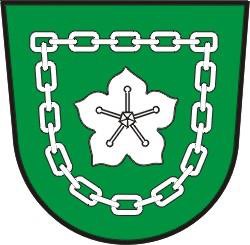 M ö r t s c h a c hVERORDNUNG9842 Mörtschach 42 Bezirk Spittal/Drau DVR-NR. 0657026Telefon 04826/701 Fax	04826/287E-Mail:	moertschach@ktn.gde.atdes Gemeinderates der Gemeinde Mörtschach, vom 9. Dezember 2022, Zahl: 012-01/2022, mit welcher der Stellenplan für das Verwaltungsjahr 2023 beschlossen wird (Stellenplan 2023).Gemäß § 2 Abs. 1 des Kärntner Gemeindebedienstetengesetzes – K-GBG, LGBl. Nr. 56/1992, zuletzt in der Fassung des Gesetzes LGBl. Nr. 115/2021, des § 3 Abs. 1 und 2 des Kärntner Gemeindevertragsbedienstetengesetzes – K-GVBG, LGBl. Nr. 95/1992, zuletzt in der Fassung des Gesetzes LGBl. Nr. 115/2021, sowie des § 5 Abs. 1 und 2 des Kärntner Gemeindemitarbeiterinnengesetzes – K-GMG, LGBl. Nr. 96/2011, zuletzt in der Fassung des Gesetzes LGBl. Nr. 115/2021, wird verordnet:§ 1BeschäftigungsobergrenzeFür das Verwaltungsjahr 2023 beträgt die Beschäftigungsobergrenze gemäß § 5 Abs. 1 K- GBRPV 174 Punkte.§ 2StellenplanFür die Erfüllung der gemeindlichen Aufgaben werden im Verwaltungsjahr 2023 folgende Planstellen festgelegt:Der Beschäftigungsrahmenplan wird eingehalten.§ 3InkrafttretenDie Verordnung am 1. Jänner 2023 in Kraft.Mit dem Inkrafttreten dieser Verordnung tritt die Verordnung des Gemeinderates vom10. Dezember 2021, Zahl: 012-01/2021, über die Festsetzung des Stellenplanes für das Haushaltsjahr 2022, außer Kraft.DER BÜRGERMEISTERRichard UnterreinerNachweis über die Leistungen für Personal / FinanzierungVoranschlag 2023	Nachweis über die Leistungen für Personal / FinanzierungGemeinde MörtschachNachweis über Transferzahlungen (Anlage 6a)Transferzahlungen von/an Bund, Bundesfonds, BundeskammernGesamtsumme Transferzahlungen von/an Bund, Bundesfonds, Bundeskammern	1.008.800,00	0,00Summe Kapitaltransfers	0,00	0,00Summe Laufende Transfers1.008.800,000,00Transferzahlungen von/an Länder, Landesfonds, LandeskammernGesamtsumme Transferzahlungen von/an Länder, Landesfonds, Landeskammern	339.200,00	465.600,00Summe Kapitaltransfers	0,00	0,00Summe Laufende Transfers339.200,00465.600,00Transferzahlungen von/an Gemeinden, Gemeindeverbände, GemeindefondsGesamtsumme Transferzahlungen von/an Gemeinden, Gemeindeverbände, Gemeindefonds	0,00	149.100,00Summe Kapitaltransfers	0,00	0,00Summe Laufende Transfers0,00149.100,00Transferzahlungen von/an Gemeinden, Gemeindeverbände, GemeindefondsGesamtsumme Transferzahlungen von/an Gemeinden, Gemeindeverbände, Gemeindefonds	0,00	149.100,00Summe Kapitaltransfers	0,00	0,00Summe Laufende Transfers0,00149.100,00Transferzahlungen von/an SozialversicherungsträgerGesamtsumme Transferzahlungen von/an Sozialversicherungsträger	0,00	0,00Summe Kapitaltransfers	0,00	0,00Summe Laufende Transfers0,000,00Transferzahlungen von/an sonst. Träger des öffentlichen RechtsGesamtsumme Transferzahlungen von/an sonst. Träger des öffentlichen Rechts	0,00	108.700,00Summe Kapitaltransfers	0,00	0,00Summe Laufende Transfers0,00108.700,00Nachweis über Haushaltsrücklagen und Zahlungsmittelreserven (Anlage 6b)Voranschlag 2023	Nachweis über Haushaltsrücklagen und Zahlungsmittelreserven (Anlage 6b)Gemeinde MörtschachEinzelnachweis über Finanzschulden und Schuldendienst(Anlage 6c)Darlehen für Investitionszwecke	von Trägern des öffentlichen Rechts	von Bund, Budesfonds, Bundeskammern	von Ländern, Landesfonds, Landeskammern	von Gemeinden, Gemeindeverbänden, Gemeindefonds	von Sozialversicherungsträgern	von sonstigen Trägern des öfftenlichen Rechts	von Beteiligungen der Gebietskörperschaft (ohne Finanzunternehmungen)	von Unternehmen (ohne Beteiligungen und ohne Finanzunternehmungen)	von Finanzunternehmen	von Finanzunternehmen im InlandFinanzierung Kanal BA 03 A600712 B101211, Darlehn,Kärntner Sparkasse/AT A600712 B101211 851000EUR/1,540%	von Beteiligungen der Gebietskörperschaft (ohne Finanzunternehmungen)	von Unternehmen (ohne Beteiligungen und ohne Finanzunternehmungen)	von Finanzunternehmen	von Finanzunternehmen im Inland	von Finanzunternehmen im AuslandHaftungsnachweis (Anlage 6r)Voranschlag 2023	Haftungsnachweis (Anlage 6r)Gemeinde MörtschachTeil A - Haftungspositionen relevant iSd Art. 15a Vereinbarung HOGSozialhilfeverband Spittal/Drau - Sozialhilfeverband	0,00	127.000,00	0,00	9.300,00	117.700,00Zwischensumme - Untergruppe 1	0,00127.000,000,00	9.300,00	117.700,00Zwischensumme - Untergruppe 2	0,000,000,00	0,00	0,00Zwischensumme - Untergruppe 1	0,000,000,00	0,00	0,00Zwischensumme - Untergruppe 2	0,000,000,00	0,00	0,00Zwischensumme - Untergruppe 1	0,000,000,00	0,00	0,00Zwischensumme - Untergruppe 2	0,000,000,00	0,00	0,00Übersicht über die Abgaben und privatrechtlichen EntgelteÜBERSICHT ÜBER ABGABEN (Beiträge, Steuern, Gebühren) und privatrechtliche Entgelte der Gemeinde(Zum Zeitpunkt der Beschlussfassung des Voranschlages 2023)Nachweis über hausinterne Vergütungen (Anlage 6f)Voranschlag 2023	Nachweis über haushaltinterne Vergütungen (Anlage 6f)Gemeinde MörtschachMFP - Ergebnishaushalt Gesamt 1. Ebene- interne Vergütungen enthaltenVoranschlag 2023 (Plan 2024 - 2027)	MFP - Ergebnishaushalt Gesamt 1. Ebene - interne Vergütungen enthaltenGemeinde MörtschachMFP - Finanzierungshaushalt Gesamt 1. Ebene- interne Vergütungen enthaltenMFP - Ergebnishaushalt Gesamt 1. und 2. Ebene- interne Vergütungen enthaltenMFP - Finanzierungshaushalt Gesamt 1. und 2. Ebene- interne Vergütungen enthaltenTextliche Erläuterung zum Voranschlag 2023NationalparkgemeindeM ö r t s c h a c h9842 Mörtschach 42 Bezirk Spittal/Drau DVR-NR. 0657026Textliche Erläuterungen zum Voranschlag 2023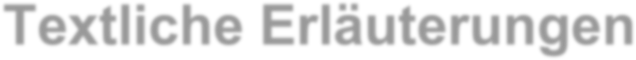 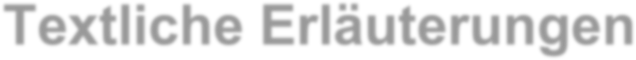 gemäß § 9 Abs. 3 Kärntner Gemeindehaushaltsgesetz – K-GHG, LGBl. Nr. 80/2019, zuletzt in der Fassung LGBI. Nr. 66/2020, zum Voranschlag 2023Wesentliche Ziele und Strategien:Als wesentlichste Budgetziele der nächsten Periode sind der Ausgleich der Subhaushalte (Wirtschaftshof, Kanal- und Müllhaushalt) und die Bildung von Zahlungsmittelreserven zu nennen. Darüber hinaus ist anzustreben, dass aufgrund der gegenwärtigen Teuerungswelle die Aufwendungen und Auszahlungen im Ergebnis- und Finanzierungshaushalt auf die wesentlichen Notwendigkeiten reduziert werden.Es sind jedoch tiefgreifende Maßnahmen notwendig, um einen Ausgleich des Ergebnishaushaltes bzw. Finanzierungshaushaltes zu erzielen.Beschreibung des Standes und der Entwicklung des Haushaltes:Im Art. 116 Abs. 2 B-VG ist geregelt, dass Gemeinden das Recht haben, im Rahmen der Finanzverfassung ihren Haushalt selbständig zu führen. Damit sind die Erstellung und der Beschluss über den Voranschlag, der Budgetvollzug sowie die Erstellung und Beschlussfassung über den Rechnungsabschluss gemeint.Gemäß den Bestimmungen des § 4 K-GHG sind ein ausgeglichener Finanzierungs- und Ergebnisvoranschlag der Gemeinde anzustreben, wobei auf die Erfüllung der Aufgaben der Gemeinde zu achten ist und die benötigten finanziellen und personellen Ressourcen ermittelt und bereitgestellt werden sollen.Trotz der Zusicherung weiterer Ertragsanteile seitens des Landes Kärnten ist es der Gemeinde Mörtschach nicht möglich, einen ausgeglichenen Haushalt zu budgetieren. Es wird weitere finanzielle Unterstützung zur Sicherstellung eines ausgeglichenen Budgets notwendig sein.Ergebnis- und Finanzierungsvoranschlag:Die Erträge und Aufwendungen werden in Summe wie folgt festgelegt:Die Einzahlungen und Auszahlungen werden in Summe wie folgt festgelegt:Analyse des Ergebnis- und Finanzierungsvoranschlages:Ergebnis- wie auch Finanzierungshaushalt im Voranschlag 2023 können weiterhin nicht ausgeglichen erstellt werden. Der Ergebnishaushalt weist ein Nettoergebnis nach Haushaltsrücklagen in Höhe von Minus EUR 149.900,00 aus, der Finanzierungshaushalt ein Minus von EUR 45.200,00.Die Einnahmen des Gemeindefinanzausgleiches in Höhe von EUR 222.600,00 wurden bereits im Voranschlag 2023 integriert.Die Ertragsanteile wurden um EUR 82.100,00 gegenüber dem Voranschlag 2022 auf EUR 865.200,00 erhöht. Jedoch wurde im Voranschlag 2022 die Abgänge von den Jahren 2020 bzw. 2021, die im Finanzierungshaushalt in der operativen Gebarung ohne die Haushalte Kanal, Müll, Bauhof entstanden sind, durch eine Einnahme in der Höhe von EUR 122.400,00 als BZ-Mittel veranschlagt.Zudem sind neue Rückstellungen für Jubiläumszuwendungen in Höhe von rund EUR 7.600,00 im Jahr 2023 zu bilden. Die Löhne/Gehälter erhöhen sich um ca. EUR 24.200,00 gegenüber dem Voranschlag 2022.Im Vergleich zum Vorjahr hat die Gemeinde EUR 30.500,00 mehr an Umlagen zu leisten.600.000,00 569.500,00  30.500,00BZ-Mittel für Straßenreinigung bzw. Instandhaltung der Gemeindestraße wurden mit EUR 10.000,00 veranschlagt. Der veranschlagte Betrag für den Betreuungsdienst WLV in der Höhe von EUR 17.000,00 wurde ebenfalls durch BZ-Mittel gedeckt. Der Druckerkauf wurde mit EUR 5.000,00 BZ- Mittel gedeckt.Durch die Teuerungswelle in den jeweiligen Bereichen kommt es zu Erhöhungen der Ausgaben. Die Abfallwirtschaftsverbandsanteile steigen um ca. 10 % (Erhöhung EUR 1.800,00) und die Versicherungsbeiträge schlagen sich mit zusätzlichen EUR 1.700,00 zu buche.Durch die Neukalkulation der Müllgebühren, kann im Gebührenhaushalt-Müll 2023 ein Überschuss von EUR 3.000,00 im Ergebnishaushalt veranschlagt werden.Im Ergebnis-Gebührenhaushalt-Kanal wurde ein Überschuss von EUR 63.500,00 integriert.Der Stundensatz im Wirtschaftshof 2023 wird von 35,8 €/Std auf 42,21 €/Std erhöht. Die Begründung dafür liegt darin, dass sich durch die Teuerung (Rückstellungen der Jubiläumsgelder, Löhne, Versicherung, Brennstoffe, Treibstoffe, AFA, …) ein neuer Stundensatz ergibt. Durch die Stundensatzerhöhung im Bauhof kommt es zu einer Kostenerhöhung in jenen Bereichen, wo Bauhoftätigkeiten durchgeführt werden. Aufgrund der oben erwähnten Gründe musste das Kilometergeld der „Pritsche“ von 1,25 € / km auf 1,31 € / km und der Traktorstundensatz von 69,60€/Std auf 96,00 €/Std erhöht werden. Der Wirtschaftshof kann für 2023 mit einem Überschuss von EUR 300,00 im Ergebnishaushalt veranschlagt werden.Saldenberechnungen EHH/FHH und disponible hoheitliche Liquidität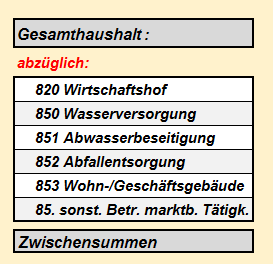 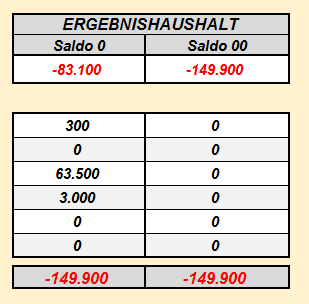 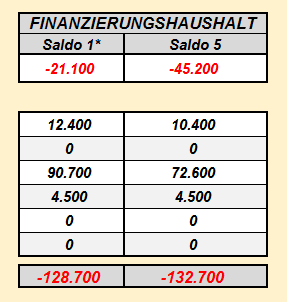 Betrachtet man den Ergebnishaushalt Saldo (0) ohne die Haushalte (Kanal, Bauhof, Müll) ergibt sich ein Abgang in der Höhe von EUR 149.900,00 €.Im Finanzierungshaushalt Saldo (1) Geldfluss aus der operativen Gebarung kommt es ohne die Haushalte (Kanal, Bauhof, Müll) zu einem Abgang von EUR 128.700,00 €. Zu den EUR -128.700,00 werden noch die sonstigen Investitionen von EUR 4.000,00 hinzugerechnet, welche aus der operativen Gebarung kommen.Die EUR -132.700,00 entspricht der operativen, hoheitlichen verfügbaren Eigenfinanzierungskraft.Besonders negativ wirkt sich die Veranschlagung der AfA (Abschreibung für Abnutzung) von EUR 51.800,00 auf den Ergebnishaushalt 2023 aus. Die Differenz der Abschreibungswerte erhöht sich auf EUR 8.400,00 im Vergleich zu 2022. Die planmäßige Abschreibung wird mit den Erträgen aus der Auflösung von Investitionszuschüssen (Kapitaltransfer) gegenübergestellt.43.400,00	51.800,00Um einen Haushaltsausgleich zu erreichen, könnten theoretisch weitere Bedarfszuweisungsmittel in Betracht gezogen werden. Diese Maßnahme schränkt im Gegenzug die Investitionsmöglichkeiten ein.Dokumentation der verwendeten Bewertungsmethoden und Abweichungen von der Nutzungsdauertabelle gemäß Anlage 7 VRV 2015Die Bewertung erfolgte gemäß den Vorgaben der VRV 2015. Abweichungen von der VRV erfolgten nach den speziellen Vorgaben der Abteilung 3 beim Amt der Kärntner Landesregierung. Die einzelnen Vermögenswerte bzw. die Transferzahlungen wurden auf Grund von Finanzierungsplänen und der Buchhaltungsunterlagen erhoben.Dokumentation nach Art. 15 Abs. 2 Österreichischer Stabilitätspakt 2012 – ÖStP 2012, BGBl. I Nr. 30/20131nicht erforderlichVoranschlag 2023	InhaltsverzeichnisGemeinde Mörtschach371115194183207215221225229233237241247251255259263267271277Ergebnishaushalt Gesamt 1. Ebene (Anlage 1a) - interne Vergütungen enthalten Ergebnishaushalt Gesamt 1. Ebene (Anlage 1a) - bereinigt um interne Vergütungen Finanzierungshaushalt Gesamt 1. Ebene (Anlage 1b) - interne Vergütungen enthalten Finanzierungshaushalt Gesamt 1. Ebene (Anlage 1b) - bereinigt um interne Vergütungen Ergebnishaushalt Bereichsbudget 1. und 2. Ebene (Anlage 1a)Finanzierungshaushalt Bereichsbudget 1. und 2. Ebene (Anlage 1b) Ergebnis- und Finanzierungsvoranschlag DetailnachweisNachweis der Investitionstätigkeit Querschnitt (Anlage 5b) Personaldaten iSd ÖStp (Anlage 4) Stellenplan 2023Nachweis über die Leistungen für Personal / Finanzierung Nachweis über Transferzahlungen (Anlage 6a)Nachweis über Haushaltsrücklagen und Zahlungsmittelreserven (Anlage 6b) Einzelnachweis über Finanzschulden und Schuldendienst (Anlage 6c) Haftungsnachweis (Anlage 6r)Übersicht über die Abgaben und privatrechtlichen Entgelte Nachweis über hausinterne Vergütungen (Anlage 6f)MFP - Ergebnishaushalt Gesamt 1. Ebene - interne Vergütungen enthalten MFP - Finanzierungshaushalt Gesamt 1. Ebene - interne Vergütungen enthaltenMFP - Ergebnishaushalt Gesamt 1. und 2. Ebene - interne Vergütungen enthalten MFP - Finanzierungshaushalt Gesamt 1. und 2. Ebene - interne Vergütungen enthalten Textliche Erläuterung zum Voranschlag 2023MVAGMittelverwendungs- und -aufbringungsgruppen (1. Ebene)VA 2023VA 2022RA 2021211Erträge aus der operativen Verwaltungstätigkeit1.349.900,001.359.500,001.351.467,26212Erträge aus Transfers761.800,001.061.800,00917.470,87213Finanzerträge100,00100,00658,6121Summe Erträge2.111.800,002.421.400,002.269.596,74221Personalaufwand396.200,00387.600,00369.018,91222Sachaufwand (ohne Transferaufwand)946.900,00997.000,00959.726,37223Transferaufwand (laufende Transfers und Kapitaltransfers)835.100,00986.000,00845.493,83224Finanzaufwand16.700,0015.600,0014.024,9222Summe Aufwendungen2.194.900,002.386.200,002.188.264,03SA0Saldo (0) Nettoergebnis (21 - 22)-83.100,0035.200,0081.332,71230Entnahmen von Haushaltsrücklagen0,00315.100,00131.912,12240Zuweisung an Haushaltsrücklagen66.800,006.000,00223.477,6523Summe Haushaltsrücklagen-66.800,00309.100,00-91.565,53SA00Nettoergebnis nach Zuweisung und Entnahmen von Haushaltsrücklagen (Saldo 0 +/- SU23)-149.900,00344.300,00-10.232,82MVAGMittelverwendungs- und -aufbringungsgruppen (1. Ebene)VA 2023VA 2022RA 2021211Erträge aus der operativen Verwaltungstätigkeit1.222.000,001.238.900,001.263.039,79212Erträge aus Transfers761.800,001.061.800,00917.470,87213Finanzerträge100,00100,00658,6121Summe Erträge1.983.900,002.300.800,002.181.169,27221Personalaufwand396.200,00387.600,00369.018,91222Sachaufwand (ohne Transferaufwand)819.000,00876.400,00871.298,90223Transferaufwand (laufende Transfers und Kapitaltransfers)835.100,00986.000,00845.493,83224Finanzaufwand16.700,0015.600,0014.024,9222Summe Aufwendungen2.067.000,002.265.600,002.099.836,56SA0Saldo (0) Nettoergebnis (21 - 22)-83.100,0035.200,0081.332,71230Entnahmen von Haushaltsrücklagen0,00315.100,00131.912,12240Zuweisung an Haushaltsrücklagen66.800,006.000,00223.477,6523Summe Haushaltsrücklagen-66.800,00309.100,00-91.565,53SA00Nettoergebnis nach Zuweisung und Entnahmen von Haushaltsrücklagen (Saldo 0 +/- SU23)-149.900,00344.300,00-10.232,82MVAGMittelverwendungs- und -aufbringungsgruppen (1. Ebene)VA 2023VA 2022RA 2021OPERATIVE GEBARUNGOPERATIVE GEBARUNGOPERATIVE GEBARUNGOPERATIVE GEBARUNGOPERATIVE GEBARUNG311Einzahlungen aus der operativen Verwaltungstätigkeit1.349.900,001.377.200,001.265.750,65312Einzahlungen aus Transfers (ohne Kapitaltransfers)485.300,00791.000,00639.615,02313Einzahlungen aus Finanzerträgen100,00100,00658,6131Summe Einzahlungen operative Gebarung1.835.300,002.168.300,001.906.024,28321Auszahlungen aus Personalaufwand387.000,00382.700,00350.513,38322Auszahlungen aus Sachaufwand (ohne Transferaufwand)617.600,00688.700,00604.604,31323Auszahlungen aus Transfers (ohne Kapitaltransfers)835.100,00940.800,00839.025,97324Auszahlungen aus Finanzaufwand16.700,0015.600,0014.024,9232Summe Auszahlungen operative Gebarung1.856.400,002.027.800,001.808.168,58SA1Saldo (1) Geldfluss aus der Operativen Gebarung (31 – 32)-21.100,00140.500,0097.855,70INVESTIVE GEBARUNGINVESTIVE GEBARUNGINVESTIVE GEBARUNGINVESTIVE GEBARUNGINVESTIVE GEBARUNG331Einzahlungen aus der Investitionstätigkeit0,002.500,0060.562,00332Einzahlungen aus der Rückzahlung von Darlehen sowie gewährten Vorschüssen0,000,000,00333Einzahlungen aus Kapitaltransfers237.800,00429.500,00368.302,7533Summe Einzahlungen investive Gebarung237.800,00432.000,00428.864,75341Auszahlungen aus der Investitionstätigkeit189.200,00504.100,00310.262,50342Auszahlungen von gewährten Darlehen sowie gewährten Vorschüssen0,000,000,00343Auszahlungen aus Kapitaltransfers0,0046.700,008.249,4034Summe Auszahlungen investive Gebarung189.200,00550.800,00318.511,90SA2Saldo (2) Geldfluss aus der Investiven Gebarung (33 – 34)48.600,00-118.800,00110.352,85SA3Saldo (3) Nettofinanzierungssaldo (Saldo 1 + Saldo 2)27.500,0021.700,00208.208,55MVAGMittelverwendungs- und -aufbringungsgruppen (1. Ebene)VA 2023VA 2022RA 2021FINANZIERUNGSTÄTIGKEITFINANZIERUNGSTÄTIGKEITFINANZIERUNGSTÄTIGKEITFINANZIERUNGSTÄTIGKEITFINANZIERUNGSTÄTIGKEIT351Einzahlungen aus der Aufnahme von Finanzschulden7.200,007.100,0019.516,79353Einzahlungen infolge eines Kapitaltausch bei derivativen Finanzinstrumenten mit Grundgeschäft0,000,000,00355Einzahlungen aus dem Abgang von Finanzinstrumenten0,000,000,0035Summe Einzahlungen aus der Finanzierungstätigkeit7.200,007.100,0019.516,79361Auszahlungen aus der Tilgung von Finanzschulden79.900,00344.600,00109.585,63363Auszahlungen infolge eines Kapitaltausch bei derivativen Finanzinstrumenten mit Grundgeschäft0,000,000,00365Auszahlungen für den Erwerb von Finanzinstrumenten0,000,000,0036Summe Auszahlungen aus der Finanzierungstätigkeit79.900,00344.600,00109.585,63SA4Saldo (4) Geldfluss aus der Finanzierungstätigkeit (35 – 36)-72.700,00-337.500,00-90.068,84SA5Saldo (5) Geldfluss aus der voranschlagswirksamen Gebarung (Saldo 3 + Saldo 4)-45.200,00-315.800,00118.139,71MVAGMittelverwendungs- und -aufbringungsgruppen (1. Ebene)VA 2023VA 2022RA 2021OPERATIVE GEBARUNGOPERATIVE GEBARUNGOPERATIVE GEBARUNGOPERATIVE GEBARUNGOPERATIVE GEBARUNG311Einzahlungen aus der operativen Verwaltungstätigkeit1.222.000,001.256.600,001.177.323,18312Einzahlungen aus Transfers (ohne Kapitaltransfers)485.300,00791.000,00639.615,02313Einzahlungen aus Finanzerträgen100,00100,00658,6131Summe Einzahlungen operative Gebarung1.707.400,002.047.700,001.817.596,81321Auszahlungen aus Personalaufwand387.000,00382.700,00350.513,38322Auszahlungen aus Sachaufwand (ohne Transferaufwand)489.700,00568.100,00516.176,84323Auszahlungen aus Transfers (ohne Kapitaltransfers)835.100,00940.800,00839.025,97324Auszahlungen aus Finanzaufwand16.700,0015.600,0014.024,9232Summe Auszahlungen operative Gebarung1.728.500,001.907.200,001.719.741,11SA1Saldo (1) Geldfluss aus der Operativen Gebarung (31 – 32)-21.100,00140.500,0097.855,70INVESTIVE GEBARUNGINVESTIVE GEBARUNGINVESTIVE GEBARUNGINVESTIVE GEBARUNGINVESTIVE GEBARUNG331Einzahlungen aus der Investitionstätigkeit0,002.500,0060.562,00332Einzahlungen aus der Rückzahlung von Darlehen sowie gewährten Vorschüssen0,000,000,00333Einzahlungen aus Kapitaltransfers237.800,00429.500,00368.302,7533Summe Einzahlungen investive Gebarung237.800,00432.000,00428.864,75341Auszahlungen aus der Investitionstätigkeit189.200,00504.100,00310.262,50342Auszahlungen von gewährten Darlehen sowie gewährten Vorschüssen0,000,000,00343Auszahlungen aus Kapitaltransfers0,0046.700,008.249,4034Summe Auszahlungen investive Gebarung189.200,00550.800,00318.511,90SA2Saldo (2) Geldfluss aus der Investiven Gebarung (33 – 34)48.600,00-118.800,00110.352,85SA3Saldo (3) Nettofinanzierungssaldo (Saldo 1 + Saldo 2)27.500,0021.700,00208.208,55MVAGMittelverwendungs- und -aufbringungsgruppen (1. Ebene)VA 2023VA 2022RA 2021FINANZIERUNGSTÄTIGKEITFINANZIERUNGSTÄTIGKEITFINANZIERUNGSTÄTIGKEITFINANZIERUNGSTÄTIGKEITFINANZIERUNGSTÄTIGKEIT351Einzahlungen aus der Aufnahme von Finanzschulden7.200,007.100,0019.516,79353Einzahlungen infolge eines Kapitaltausch bei derivativen Finanzinstrumenten mit Grundgeschäft0,000,000,00355Einzahlungen aus dem Abgang von Finanzinstrumenten0,000,000,0035Summe Einzahlungen aus der Finanzierungstätigkeit7.200,007.100,0019.516,79361Auszahlungen aus der Tilgung von Finanzschulden79.900,00344.600,00109.585,63363Auszahlungen infolge eines Kapitaltausch bei derivativen Finanzinstrumenten mit Grundgeschäft0,000,000,00365Auszahlungen für den Erwerb von Finanzinstrumenten0,000,000,0036Summe Auszahlungen aus der Finanzierungstätigkeit79.900,00344.600,00109.585,63SA4Saldo (4) Geldfluss aus der Finanzierungstätigkeit (35 – 36)-72.700,00-337.500,00-90.068,84SA5Saldo (5) Geldfluss aus der voranschlagswirksamen Gebarung (Saldo 3 + Saldo 4)-45.200,00-315.800,00118.139,71MVAGMittelverwendungs- und -aufbringungsgruppen (1. und 2. Ebene)VA 2023VA 2022RA 2021211Erträge aus der operativen Verwaltungstätigkeit18.300,0019.500,0025.630,282111Erträge aus eigenen Abgaben0,000,000,002112Erträge aus Ertragsanteilen0,000,000,002113Erträge aus Gebühren0,000,000,002114Erträge aus Leistungen15.500,0015.000,0017.012,602115Erträge aus Besitz und wirtschaftlicher Tätigkeit0,000,000,002116Erträge aus Veräußerung und sonstige Erträge2.800,003.000,008.617,682117Nicht finanzierungswirksame operative Erträge0,001.500,000,00212Erträge aus Transfers3.600,004.800,004.756,892121Transferertrag von Trägern des öffentlichen Rechts0,000,000,002122Transferertrag von Beteiligungen0,000,000,002123Transferertrag von Unternehmen (mit Finanzunternehmen)0,000,000,002124Transferertrag von Haushalten und Organisationen ohne Erwerbscharakter0,000,00250,002125Transferertrag vom Ausland0,000,000,002126Investitions- und Tilgungszuschüsse zwischen Unternehmungen und Betrieben der Gebietskörperschaft und der Gebietskörperschaft0,000,000,002127Nicht finanzierungswirksamer Transferertrag3.600,004.800,004.506,89213Finanzerträge0,000,000,002131Erträge aus Zinsen0,000,000,002132Erträge aus Zinsen aus derivativen Finanzinstrumenten ohne Grundgeschäft0,000,000,002133Erträge aus Gewinnentnahmen von marktbestimmten Betrieben0,000,000,002134Sonstige Finanzerträge0,000,000,002135Erträge aus Dividenden/Gewinnausschüttungen0,000,000,002136Sonstige nicht finanzierungswirksame Finanzerträge0,000,000,0021Summe Erträge21.900,0024.300,0030.387,17221Personalaufwand270.900,00253.900,00237.154,182211Personalaufwand (Bezüge, Nebengeb., Mehrleistungen)201.200,00190.000,00168.513,672212Gesetzlicher und freiwilliger Sozialaufwand60.800,0057.200,0050.607,942213Sonstiger Personalaufwand2.900,002.700,002.605,682214Nicht finanzierungswirksamer Personalaufwand6.000,004.000,0015.426,89222Sachaufwand (ohne Transferaufwand)181.900,00172.600,00152.557,632221Gebrauchs- und Verbrauchsgüter, Handelswaren8.000,008.200,006.236,622222Verwaltungs- und Betriebsaufwand17.800,0017.900,0014.774,29MVAGMittelverwendungs- und -aufbringungsgruppen (1. und 2. Ebene)VA 2023VA 2022RA 20212223Leasing- und Mietaufwand0,000,000,002224Instandhaltung32.900,0033.100,0024.249,712225Sonstiger Sachaufwand116.200,00105.400,0099.368,672226Nicht finanzierungswirksamer Sachaufwand7.000,008.000,007.928,34223Transferaufwand (laufende Transfers und Kapitaltransfers)63.100,0059.700,0052.338,342231Transferaufwand an Träger des öffentlichen Rechts63.100,0059.700,0052.338,342232Transferaufwand an Beteiligungen0,000,000,002233Transferaufwand an Unternehmen (mit Finanzunternehmen)0,000,000,002234Transferaufwand an Haushalte und Organisationen ohne Erwerbscharakter0,000,000,002235Transferaufwand an das Ausland0,000,000,002236Investitions- und Tilgungszuschüsse zwischen Unternehmungen und Betrieben der Gebietskörperschaft und der Gebietskörperschaft0,000,000,002237Nicht finanzierungswirksamer Transferaufwand0,000,000,00224Finanzaufwand0,000,000,002241Zinsen aus Finanzschulden, Finanzierungsleasing, Forderungskauf und derivativen Finanzinstrumenten mit Grundgeschäft0,000,000,002242Zinsen und sonstige Aufwendungen aus derivativen Finanzinstrumenten ohne Grundgeschäft0,000,000,002243Gewinnentnahmen von Unternehmungen und marktbestimmten Betrieben der Gebietskörperschaft (innerhalb der Gebietskörperscha0,000,000,002244Sonstiger Finanzaufwand0,000,000,002245Nicht finanzierungswirksamer Finanzaufwand0,000,000,0022Summe Aufwendungen515.900,00486.200,00442.050,15SA0Saldo (0) Nettoergebnis (21 - 22)-494.000,00-461.900,00-411.662,98230Entnahmen von Haushaltsrücklagen0,000,000,002301Entnahmen von Haushaltsrücklagen0,000,000,00240Zuweisung an Haushaltsrücklagen0,000,000,002401Zuweisung an Haushaltsrücklagen0,000,000,0023Summe Haushaltsrücklagen0,000,000,00SA00Nettoergebnis nach Zuweisung und Entnahmen von Haushaltsrücklagen (Saldo 0 +/- SU23)-494.000,00-461.900,00-411.662,98MVAGMittelverwendungs- und -aufbringungsgruppen (1. und 2. Ebene)VA 2023VA 2022RA 2021211Erträge aus der operativen Verwaltungstätigkeit1.200,002.000,003.097,602111Erträge aus eigenen Abgaben0,000,000,002112Erträge aus Ertragsanteilen0,000,000,002113Erträge aus Gebühren0,000,000,002114Erträge aus Leistungen0,000,000,002115Erträge aus Besitz und wirtschaftlicher Tätigkeit900,00900,00900,002116Erträge aus Veräußerung und sonstige Erträge300,001.100,002.197,602117Nicht finanzierungswirksame operative Erträge0,000,000,00212Erträge aus Transfers14.300,0013.400,0013.548,222121Transferertrag von Trägern des öffentlichen Rechts0,000,000,002122Transferertrag von Beteiligungen0,000,000,002123Transferertrag von Unternehmen (mit Finanzunternehmen)0,000,000,002124Transferertrag von Haushalten und Organisationen ohne Erwerbscharakter0,000,000,002125Transferertrag vom Ausland0,000,000,002126Investitions- und Tilgungszuschüsse zwischen Unternehmungen und Betrieben der Gebietskörperschaft und der Gebietskörperschaft0,000,000,002127Nicht finanzierungswirksamer Transferertrag14.300,0013.400,0013.548,22213Finanzerträge0,000,000,002131Erträge aus Zinsen0,000,000,002132Erträge aus Zinsen aus derivativen Finanzinstrumenten ohne Grundgeschäft0,000,000,002133Erträge aus Gewinnentnahmen von marktbestimmten Betrieben0,000,000,002134Sonstige Finanzerträge0,000,000,002135Erträge aus Dividenden/Gewinnausschüttungen0,000,000,002136Sonstige nicht finanzierungswirksame Finanzerträge0,000,000,0021Summe Erträge15.500,0015.400,0016.645,82221Personalaufwand0,000,000,002211Personalaufwand (Bezüge, Nebengeb., Mehrleistungen)0,000,000,002212Gesetzlicher und freiwilliger Sozialaufwand0,000,000,002213Sonstiger Personalaufwand0,000,000,002214Nicht finanzierungswirksamer Personalaufwand0,000,000,00222Sachaufwand (ohne Transferaufwand)32.000,0032.700,0028.666,822221Gebrauchs- und Verbrauchsgüter, Handelswaren3.600,005.100,002.254,912222Verwaltungs- und Betriebsaufwand4.500,004.200,003.786,91MVAGMittelverwendungs- und -aufbringungsgruppen (1. und 2. Ebene)VA 2023VA 2022RA 20212223Leasing- und Mietaufwand0,000,000,002224Instandhaltung5.000,006.000,005.967,582225Sonstiger Sachaufwand2.700,003.000,001.661,992226Nicht finanzierungswirksamer Sachaufwand16.200,0014.400,0014.995,43223Transferaufwand (laufende Transfers und Kapitaltransfers)1.500,001.500,001.576,962231Transferaufwand an Träger des öffentlichen Rechts0,000,000,002232Transferaufwand an Beteiligungen0,000,000,002233Transferaufwand an Unternehmen (mit Finanzunternehmen)0,000,000,002234Transferaufwand an Haushalte und Organisationen ohne Erwerbscharakter1.500,001.500,001.576,962235Transferaufwand an das Ausland0,000,000,002236Investitions- und Tilgungszuschüsse zwischen Unternehmungen und Betrieben der Gebietskörperschaft und der Gebietskörperschaft0,000,000,002237Nicht finanzierungswirksamer Transferaufwand0,000,000,00224Finanzaufwand0,000,000,002241Zinsen aus Finanzschulden, Finanzierungsleasing, Forderungskauf und derivativen Finanzinstrumenten mit Grundgeschäft0,000,000,002242Zinsen und sonstige Aufwendungen aus derivativen Finanzinstrumenten ohne Grundgeschäft0,000,000,002243Gewinnentnahmen von Unternehmungen und marktbestimmten Betrieben der Gebietskörperschaft (innerhalb der Gebietskörperscha0,000,000,002244Sonstiger Finanzaufwand0,000,000,002245Nicht finanzierungswirksamer Finanzaufwand0,000,000,0022Summe Aufwendungen33.500,0034.200,0030.243,78SA0Saldo (0) Nettoergebnis (21 - 22)-18.000,00-18.800,00-13.597,96230Entnahmen von Haushaltsrücklagen0,000,000,002301Entnahmen von Haushaltsrücklagen0,000,000,00240Zuweisung an Haushaltsrücklagen0,000,000,002401Zuweisung an Haushaltsrücklagen0,000,000,0023Summe Haushaltsrücklagen0,000,000,00SA00Nettoergebnis nach Zuweisung und Entnahmen von Haushaltsrücklagen (Saldo 0 +/- SU23)-18.000,00-18.800,00-13.597,96MVAGMittelverwendungs- und -aufbringungsgruppen (1. und 2. Ebene)VA 2023VA 2022RA 2021211Erträge aus der operativen Verwaltungstätigkeit6.800,005.700,008.109,822111Erträge aus eigenen Abgaben0,000,000,002112Erträge aus Ertragsanteilen0,000,000,002113Erträge aus Gebühren0,000,000,002114Erträge aus Leistungen3.300,000,003.314,812115Erträge aus Besitz und wirtschaftlicher Tätigkeit0,000,000,002116Erträge aus Veräußerung und sonstige Erträge3.500,005.500,004.795,012117Nicht finanzierungswirksame operative Erträge0,00200,000,00212Erträge aus Transfers45.100,0060.500,0046.456,072121Transferertrag von Trägern des öffentlichen Rechts0,0015.000,000,002122Transferertrag von Beteiligungen0,000,000,002123Transferertrag von Unternehmen (mit Finanzunternehmen)0,000,000,002124Transferertrag von Haushalten und Organisationen ohne Erwerbscharakter0,000,000,002125Transferertrag vom Ausland0,000,000,002126Investitions- und Tilgungszuschüsse zwischen Unternehmungen und Betrieben der Gebietskörperschaft und der Gebietskörperschaft0,000,000,002127Nicht finanzierungswirksamer Transferertrag45.100,0045.500,0046.456,07213Finanzerträge0,000,000,002131Erträge aus Zinsen0,000,000,002132Erträge aus Zinsen aus derivativen Finanzinstrumenten ohne Grundgeschäft0,000,000,002133Erträge aus Gewinnentnahmen von marktbestimmten Betrieben0,000,000,002134Sonstige Finanzerträge0,000,000,002135Erträge aus Dividenden/Gewinnausschüttungen0,000,000,002136Sonstige nicht finanzierungswirksame Finanzerträge0,000,000,0021Summe Erträge51.900,0066.200,0054.565,89221Personalaufwand27.900,0029.900,0030.166,122211Personalaufwand (Bezüge, Nebengeb., Mehrleistungen)21.400,0024.100,0022.543,812212Gesetzlicher und freiwilliger Sozialaufwand6.300,005.800,005.497,702213Sonstiger Personalaufwand0,000,000,002214Nicht finanzierungswirksamer Personalaufwand200,000,002.124,61222Sachaufwand (ohne Transferaufwand)103.800,0095.200,0088.788,612221Gebrauchs- und Verbrauchsgüter, Handelswaren9.200,009.300,007.051,422222Verwaltungs- und Betriebsaufwand13.000,0012.100,008.982,40MVAGMittelverwendungs- und -aufbringungsgruppen (1. und 2. Ebene)VA 2023VA 2022RA 20212223Leasing- und Mietaufwand600,005.400,00534,382224Instandhaltung9.500,008.700,005.136,122225Sonstiger Sachaufwand25.000,0013.000,0019.395,012226Nicht finanzierungswirksamer Sachaufwand46.500,0046.700,0047.689,28223Transferaufwand (laufende Transfers und Kapitaltransfers)118.300,00115.900,0099.398,712231Transferaufwand an Träger des öffentlichen Rechts94.400,0093.700,0079.238,702232Transferaufwand an Beteiligungen0,000,000,002233Transferaufwand an Unternehmen (mit Finanzunternehmen)19.700,0018.800,0018.800,012234Transferaufwand an Haushalte und Organisationen ohne Erwerbscharakter4.200,003.400,001.360,002235Transferaufwand an das Ausland0,000,000,002236Investitions- und Tilgungszuschüsse zwischen Unternehmungen und Betrieben der Gebietskörperschaft und der Gebietskörperschaft0,000,000,002237Nicht finanzierungswirksamer Transferaufwand0,000,000,00224Finanzaufwand0,000,000,002241Zinsen aus Finanzschulden, Finanzierungsleasing, Forderungskauf und derivativen Finanzinstrumenten mit Grundgeschäft0,000,000,002242Zinsen und sonstige Aufwendungen aus derivativen Finanzinstrumenten ohne Grundgeschäft0,000,000,002243Gewinnentnahmen von Unternehmungen und marktbestimmten Betrieben der Gebietskörperschaft (innerhalb der Gebietskörperscha0,000,000,002244Sonstiger Finanzaufwand0,000,000,002245Nicht finanzierungswirksamer Finanzaufwand0,000,000,0022Summe Aufwendungen250.000,00241.000,00218.353,44SA0Saldo (0) Nettoergebnis (21 - 22)-198.100,00-174.800,00-163.787,55230Entnahmen von Haushaltsrücklagen0,000,000,002301Entnahmen von Haushaltsrücklagen0,000,000,00240Zuweisung an Haushaltsrücklagen0,000,000,002401Zuweisung an Haushaltsrücklagen0,000,000,0023Summe Haushaltsrücklagen0,000,000,00SA00Nettoergebnis nach Zuweisung und Entnahmen von Haushaltsrücklagen (Saldo 0 +/- SU23)-198.100,00-174.800,00-163.787,55MVAGMittelverwendungs- und -aufbringungsgruppen (1. und 2. Ebene)VA 2023VA 2022RA 2021211Erträge aus der operativen Verwaltungstätigkeit6.100,006.400,005.165,972111Erträge aus eigenen Abgaben0,000,000,002112Erträge aus Ertragsanteilen0,000,000,002113Erträge aus Gebühren0,000,000,002114Erträge aus Leistungen0,000,000,002115Erträge aus Besitz und wirtschaftlicher Tätigkeit3.000,003.000,002.985,002116Erträge aus Veräußerung und sonstige Erträge3.100,003.400,002.180,972117Nicht finanzierungswirksame operative Erträge0,000,000,00212Erträge aus Transfers70.000,0085.200,0065.156,492121Transferertrag von Trägern des öffentlichen Rechts5.100,0020.000,000,002122Transferertrag von Beteiligungen0,000,000,002123Transferertrag von Unternehmen (mit Finanzunternehmen)0,000,000,002124Transferertrag von Haushalten und Organisationen ohne Erwerbscharakter0,000,000,002125Transferertrag vom Ausland0,000,000,002126Investitions- und Tilgungszuschüsse zwischen Unternehmungen und Betrieben der Gebietskörperschaft und der Gebietskörperschaft0,000,000,002127Nicht finanzierungswirksamer Transferertrag64.900,0065.200,0065.156,49213Finanzerträge0,000,000,002131Erträge aus Zinsen0,000,000,002132Erträge aus Zinsen aus derivativen Finanzinstrumenten ohne Grundgeschäft0,000,000,002133Erträge aus Gewinnentnahmen von marktbestimmten Betrieben0,000,000,002134Sonstige Finanzerträge0,000,000,002135Erträge aus Dividenden/Gewinnausschüttungen0,000,000,002136Sonstige nicht finanzierungswirksame Finanzerträge0,000,000,0021Summe Erträge76.100,0091.600,0070.322,46221Personalaufwand1.200,001.200,002.636,932211Personalaufwand (Bezüge, Nebengeb., Mehrleistungen)1.100,001.100,002.160,522212Gesetzlicher und freiwilliger Sozialaufwand100,00100,00476,412213Sonstiger Personalaufwand0,000,000,002214Nicht finanzierungswirksamer Personalaufwand0,000,000,00222Sachaufwand (ohne Transferaufwand)102.300,00102.600,0088.590,752221Gebrauchs- und Verbrauchsgüter, Handelswaren8.200,008.100,005.055,802222Verwaltungs- und Betriebsaufwand5.300,006.100,004.225,01MVAGMittelverwendungs- und -aufbringungsgruppen (1. und 2. Ebene)VA 2023VA 2022RA 20212223Leasing- und Mietaufwand0,000,000,002224Instandhaltung3.900,003.600,003.095,062225Sonstiger Sachaufwand17.100,0018.300,009.627,092226Nicht finanzierungswirksamer Sachaufwand67.800,0066.500,0066.587,79223Transferaufwand (laufende Transfers und Kapitaltransfers)8.800,0023.500,003.404,002231Transferaufwand an Träger des öffentlichen Rechts0,000,000,002232Transferaufwand an Beteiligungen0,000,000,002233Transferaufwand an Unternehmen (mit Finanzunternehmen)0,000,000,002234Transferaufwand an Haushalte und Organisationen ohne Erwerbscharakter8.800,0023.500,003.404,002235Transferaufwand an das Ausland0,000,000,002236Investitions- und Tilgungszuschüsse zwischen Unternehmungen und Betrieben der Gebietskörperschaft und der Gebietskörperschaft0,000,000,002237Nicht finanzierungswirksamer Transferaufwand0,000,000,00224Finanzaufwand0,000,000,002241Zinsen aus Finanzschulden, Finanzierungsleasing, Forderungskauf und derivativen Finanzinstrumenten mit Grundgeschäft0,000,000,002242Zinsen und sonstige Aufwendungen aus derivativen Finanzinstrumenten ohne Grundgeschäft0,000,000,002243Gewinnentnahmen von Unternehmungen und marktbestimmten Betrieben der Gebietskörperschaft (innerhalb der Gebietskörperscha0,000,000,002244Sonstiger Finanzaufwand0,000,000,002245Nicht finanzierungswirksamer Finanzaufwand0,000,000,0022Summe Aufwendungen112.300,00127.300,0094.631,68SA0Saldo (0) Nettoergebnis (21 - 22)-36.200,00-35.700,00-24.309,22230Entnahmen von Haushaltsrücklagen0,000,000,002301Entnahmen von Haushaltsrücklagen0,000,000,00240Zuweisung an Haushaltsrücklagen0,000,000,002401Zuweisung an Haushaltsrücklagen0,000,000,0023Summe Haushaltsrücklagen0,000,000,00SA00Nettoergebnis nach Zuweisung und Entnahmen von Haushaltsrücklagen (Saldo 0 +/- SU23)-36.200,00-35.700,00-24.309,22MVAGMittelverwendungs- und -aufbringungsgruppen (1. und 2. Ebene)VA 2023VA 2022RA 2021211Erträge aus der operativen Verwaltungstätigkeit0,0080.900,0026.410,092111Erträge aus eigenen Abgaben0,000,000,002112Erträge aus Ertragsanteilen0,000,000,002113Erträge aus Gebühren0,000,000,002114Erträge aus Leistungen0,000,000,002115Erträge aus Besitz und wirtschaftlicher Tätigkeit0,000,000,002116Erträge aus Veräußerung und sonstige Erträge0,0080.900,0026.410,092117Nicht finanzierungswirksame operative Erträge0,000,000,00212Erträge aus Transfers1.500,008.400,001.085,442121Transferertrag von Trägern des öffentlichen Rechts400,006.800,000,002122Transferertrag von Beteiligungen0,000,000,002123Transferertrag von Unternehmen (mit Finanzunternehmen)0,000,000,002124Transferertrag von Haushalten und Organisationen ohne Erwerbscharakter0,00500,000,002125Transferertrag vom Ausland0,000,000,002126Investitions- und Tilgungszuschüsse zwischen Unternehmungen und Betrieben der Gebietskörperschaft und der Gebietskörperschaft0,000,000,002127Nicht finanzierungswirksamer Transferertrag1.100,001.100,001.085,44213Finanzerträge0,000,000,002131Erträge aus Zinsen0,000,000,002132Erträge aus Zinsen aus derivativen Finanzinstrumenten ohne Grundgeschäft0,000,000,002133Erträge aus Gewinnentnahmen von marktbestimmten Betrieben0,000,000,002134Sonstige Finanzerträge0,000,000,002135Erträge aus Dividenden/Gewinnausschüttungen0,000,000,002136Sonstige nicht finanzierungswirksame Finanzerträge0,000,000,0021Summe Erträge1.500,0089.300,0027.495,53221Personalaufwand0,0010.000,0015.687,142211Personalaufwand (Bezüge, Nebengeb., Mehrleistungen)0,009.000,0012.883,002212Gesetzlicher und freiwilliger Sozialaufwand0,001.000,002.804,142213Sonstiger Personalaufwand0,000,000,002214Nicht finanzierungswirksamer Personalaufwand0,000,000,00222Sachaufwand (ohne Transferaufwand)3.000,0027.500,0047.984,532221Gebrauchs- und Verbrauchsgüter, Handelswaren200,0018.300,0022.246,392222Verwaltungs- und Betriebsaufwand0,000,000,00MVAGMittelverwendungs- und -aufbringungsgruppen (1. und 2. Ebene)VA 2023VA 2022RA 20212223Leasing- und Mietaufwand0,000,000,002224Instandhaltung0,000,000,002225Sonstiger Sachaufwand1.800,008.200,0023.697,552226Nicht finanzierungswirksamer Sachaufwand1.000,001.000,002.040,59223Transferaufwand (laufende Transfers und Kapitaltransfers)305.100,00284.900,00269.824,702231Transferaufwand an Träger des öffentlichen Rechts288.800,00269.300,00254.775,542232Transferaufwand an Beteiligungen0,000,000,002233Transferaufwand an Unternehmen (mit Finanzunternehmen)0,000,000,002234Transferaufwand an Haushalte und Organisationen ohne Erwerbscharakter16.300,0015.600,0015.049,162235Transferaufwand an das Ausland0,000,000,002236Investitions- und Tilgungszuschüsse zwischen Unternehmungen und Betrieben der Gebietskörperschaft und der Gebietskörperschaft0,000,000,002237Nicht finanzierungswirksamer Transferaufwand0,000,000,00224Finanzaufwand0,000,000,002241Zinsen aus Finanzschulden, Finanzierungsleasing, Forderungskauf und derivativen Finanzinstrumenten mit Grundgeschäft0,000,000,002242Zinsen und sonstige Aufwendungen aus derivativen Finanzinstrumenten ohne Grundgeschäft0,000,000,002243Gewinnentnahmen von Unternehmungen und marktbestimmten Betrieben der Gebietskörperschaft (innerhalb der Gebietskörperscha0,000,000,002244Sonstiger Finanzaufwand0,000,000,002245Nicht finanzierungswirksamer Finanzaufwand0,000,000,0022Summe Aufwendungen308.100,00322.400,00333.496,37SA0Saldo (0) Nettoergebnis (21 - 22)-306.600,00-233.100,00-306.000,84230Entnahmen von Haushaltsrücklagen0,000,000,002301Entnahmen von Haushaltsrücklagen0,000,000,00240Zuweisung an Haushaltsrücklagen0,000,000,002401Zuweisung an Haushaltsrücklagen0,000,000,0023Summe Haushaltsrücklagen0,000,000,00SA00Nettoergebnis nach Zuweisung und Entnahmen von Haushaltsrücklagen (Saldo 0 +/- SU23)-306.600,00-233.100,00-306.000,84MVAGMittelverwendungs- und -aufbringungsgruppen (1. und 2. Ebene)VA 2023VA 2022RA 2021211Erträge aus der operativen Verwaltungstätigkeit6.000,006.500,006.529,902111Erträge aus eigenen Abgaben0,000,000,002112Erträge aus Ertragsanteilen0,000,000,002113Erträge aus Gebühren2.800,002.300,001.679,452114Erträge aus Leistungen0,000,000,002115Erträge aus Besitz und wirtschaftlicher Tätigkeit0,000,000,002116Erträge aus Veräußerung und sonstige Erträge3.200,004.200,004.850,452117Nicht finanzierungswirksame operative Erträge0,000,000,00212Erträge aus Transfers0,000,000,002121Transferertrag von Trägern des öffentlichen Rechts0,000,000,002122Transferertrag von Beteiligungen0,000,000,002123Transferertrag von Unternehmen (mit Finanzunternehmen)0,000,000,002124Transferertrag von Haushalten und Organisationen ohne Erwerbscharakter0,000,000,002125Transferertrag vom Ausland0,000,000,002126Investitions- und Tilgungszuschüsse zwischen Unternehmungen und Betrieben der Gebietskörperschaft und der Gebietskörperschaft0,000,000,002127Nicht finanzierungswirksamer Transferertrag0,000,000,00213Finanzerträge0,000,000,002131Erträge aus Zinsen0,000,000,002132Erträge aus Zinsen aus derivativen Finanzinstrumenten ohne Grundgeschäft0,000,000,002133Erträge aus Gewinnentnahmen von marktbestimmten Betrieben0,000,000,002134Sonstige Finanzerträge0,000,000,002135Erträge aus Dividenden/Gewinnausschüttungen0,000,000,002136Sonstige nicht finanzierungswirksame Finanzerträge0,000,000,0021Summe Erträge6.000,006.500,006.529,90221Personalaufwand0,000,000,002211Personalaufwand (Bezüge, Nebengeb., Mehrleistungen)0,000,000,002212Gesetzlicher und freiwilliger Sozialaufwand0,000,000,002213Sonstiger Personalaufwand0,000,000,002214Nicht finanzierungswirksamer Personalaufwand0,000,000,00222Sachaufwand (ohne Transferaufwand)19.000,0028.300,0020.876,882221Gebrauchs- und Verbrauchsgüter, Handelswaren800,00700,001.073,562222Verwaltungs- und Betriebsaufwand300,00300,0076,64MVAGMittelverwendungs- und -aufbringungsgruppen (1. und 2. Ebene)VA 2023VA 2022RA 20212223Leasing- und Mietaufwand0,000,000,002224Instandhaltung0,000,000,002225Sonstiger Sachaufwand17.700,0027.100,0019.516,182226Nicht finanzierungswirksamer Sachaufwand200,00200,00210,50223Transferaufwand (laufende Transfers und Kapitaltransfers)154.800,00148.800,00137.208,482231Transferaufwand an Träger des öffentlichen Rechts146.900,00141.000,00137.208,482232Transferaufwand an Beteiligungen7.900,007.800,000,002233Transferaufwand an Unternehmen (mit Finanzunternehmen)0,000,000,002234Transferaufwand an Haushalte und Organisationen ohne Erwerbscharakter0,000,000,002235Transferaufwand an das Ausland0,000,000,002236Investitions- und Tilgungszuschüsse zwischen Unternehmungen und Betrieben der Gebietskörperschaft und der Gebietskörperschaft0,000,000,002237Nicht finanzierungswirksamer Transferaufwand0,000,000,00224Finanzaufwand0,000,000,002241Zinsen aus Finanzschulden, Finanzierungsleasing, Forderungskauf und derivativen Finanzinstrumenten mit Grundgeschäft0,000,000,002242Zinsen und sonstige Aufwendungen aus derivativen Finanzinstrumenten ohne Grundgeschäft0,000,000,002243Gewinnentnahmen von Unternehmungen und marktbestimmten Betrieben der Gebietskörperschaft (innerhalb der Gebietskörperscha0,000,000,002244Sonstiger Finanzaufwand0,000,000,002245Nicht finanzierungswirksamer Finanzaufwand0,000,000,0022Summe Aufwendungen173.800,00177.100,00158.085,36SA0Saldo (0) Nettoergebnis (21 - 22)-167.800,00-170.600,00-151.555,46230Entnahmen von Haushaltsrücklagen0,000,000,002301Entnahmen von Haushaltsrücklagen0,000,000,00240Zuweisung an Haushaltsrücklagen0,000,000,002401Zuweisung an Haushaltsrücklagen0,000,000,0023Summe Haushaltsrücklagen0,000,000,00SA00Nettoergebnis nach Zuweisung und Entnahmen von Haushaltsrücklagen (Saldo 0 +/- SU23)-167.800,00-170.600,00-151.555,46MVAGMittelverwendungs- und -aufbringungsgruppen (1. und 2. Ebene)VA 2023VA 2022RA 2021211Erträge aus der operativen Verwaltungstätigkeit0,004.300,00500,002111Erträge aus eigenen Abgaben0,000,000,002112Erträge aus Ertragsanteilen0,000,000,002113Erträge aus Gebühren0,000,000,002114Erträge aus Leistungen0,000,000,002115Erträge aus Besitz und wirtschaftlicher Tätigkeit0,000,000,002116Erträge aus Veräußerung und sonstige Erträge0,004.300,00500,002117Nicht finanzierungswirksame operative Erträge0,000,000,00212Erträge aus Transfers103.900,00160.100,00215.968,942121Transferertrag von Trägern des öffentlichen Rechts67.300,00122.200,00173.916,732122Transferertrag von Beteiligungen0,000,000,002123Transferertrag von Unternehmen (mit Finanzunternehmen)0,000,000,002124Transferertrag von Haushalten und Organisationen ohne Erwerbscharakter2.500,003.800,007.980,002125Transferertrag vom Ausland0,000,000,002126Investitions- und Tilgungszuschüsse zwischen Unternehmungen und Betrieben der Gebietskörperschaft und der Gebietskörperschaft0,000,000,002127Nicht finanzierungswirksamer Transferertrag34.100,0034.100,0034.072,21213Finanzerträge0,000,000,002131Erträge aus Zinsen0,000,000,002132Erträge aus Zinsen aus derivativen Finanzinstrumenten ohne Grundgeschäft0,000,000,002133Erträge aus Gewinnentnahmen von marktbestimmten Betrieben0,000,000,002134Sonstige Finanzerträge0,000,000,002135Erträge aus Dividenden/Gewinnausschüttungen0,000,000,002136Sonstige nicht finanzierungswirksame Finanzerträge0,000,000,0021Summe Erträge103.900,00164.400,00216.468,94221Personalaufwand0,000,000,002211Personalaufwand (Bezüge, Nebengeb., Mehrleistungen)0,000,000,002212Gesetzlicher und freiwilliger Sozialaufwand0,000,000,002213Sonstiger Personalaufwand0,000,000,002214Nicht finanzierungswirksamer Personalaufwand0,000,000,00222Sachaufwand (ohne Transferaufwand)74.900,0084.600,0091.198,552221Gebrauchs- und Verbrauchsgüter, Handelswaren6.600,008.200,006.957,962222Verwaltungs- und Betriebsaufwand0,000,00336,20MVAGMittelverwendungs- und -aufbringungsgruppen (1. und 2. Ebene)VA 2023VA 2022RA 20212223Leasing- und Mietaufwand0,000,000,002224Instandhaltung12.800,0022.700,0029.833,272225Sonstiger Sachaufwand18.600,0017.000,0017.395,952226Nicht finanzierungswirksamer Sachaufwand36.900,0036.700,0036.675,17223Transferaufwand (laufende Transfers und Kapitaltransfers)90.700,00155.900,00183.488,922231Transferaufwand an Träger des öffentlichen Rechts90.200,00154.900,00181.488,922232Transferaufwand an Beteiligungen0,000,000,002233Transferaufwand an Unternehmen (mit Finanzunternehmen)0,000,000,002234Transferaufwand an Haushalte und Organisationen ohne Erwerbscharakter500,001.000,002.000,002235Transferaufwand an das Ausland0,000,000,002236Investitions- und Tilgungszuschüsse zwischen Unternehmungen und Betrieben der Gebietskörperschaft und der Gebietskörperschaft0,000,000,002237Nicht finanzierungswirksamer Transferaufwand0,000,000,00224Finanzaufwand0,000,000,002241Zinsen aus Finanzschulden, Finanzierungsleasing, Forderungskauf und derivativen Finanzinstrumenten mit Grundgeschäft0,000,000,002242Zinsen und sonstige Aufwendungen aus derivativen Finanzinstrumenten ohne Grundgeschäft0,000,000,002243Gewinnentnahmen von Unternehmungen und marktbestimmten Betrieben der Gebietskörperschaft (innerhalb der Gebietskörperscha0,000,000,002244Sonstiger Finanzaufwand0,000,000,002245Nicht finanzierungswirksamer Finanzaufwand0,000,000,0022Summe Aufwendungen165.600,00240.500,00274.687,47SA0Saldo (0) Nettoergebnis (21 - 22)-61.700,00-76.100,00-58.218,53230Entnahmen von Haushaltsrücklagen0,000,000,002301Entnahmen von Haushaltsrücklagen0,000,000,00240Zuweisung an Haushaltsrücklagen0,000,000,002401Zuweisung an Haushaltsrücklagen0,000,000,0023Summe Haushaltsrücklagen0,000,000,00SA00Nettoergebnis nach Zuweisung und Entnahmen von Haushaltsrücklagen (Saldo 0 +/- SU23)-61.700,00-76.100,00-58.218,53MVAGMittelverwendungs- und -aufbringungsgruppen (1. und 2. Ebene)VA 2023VA 2022RA 2021211Erträge aus der operativen Verwaltungstätigkeit1.500,001.100,003.452,972111Erträge aus eigenen Abgaben0,000,000,002112Erträge aus Ertragsanteilen0,000,000,002113Erträge aus Gebühren0,000,000,002114Erträge aus Leistungen0,000,000,002115Erträge aus Besitz und wirtschaftlicher Tätigkeit0,000,000,002116Erträge aus Veräußerung und sonstige Erträge1.500,001.100,003.452,972117Nicht finanzierungswirksame operative Erträge0,000,000,00212Erträge aus Transfers43.800,00107.400,0052.300,002121Transferertrag von Trägern des öffentlichen Rechts43.800,00107.400,0052.300,002122Transferertrag von Beteiligungen0,000,000,002123Transferertrag von Unternehmen (mit Finanzunternehmen)0,000,000,002124Transferertrag von Haushalten und Organisationen ohne Erwerbscharakter0,000,000,002125Transferertrag vom Ausland0,000,000,002126Investitions- und Tilgungszuschüsse zwischen Unternehmungen und Betrieben der Gebietskörperschaft und der Gebietskörperschaft0,000,000,002127Nicht finanzierungswirksamer Transferertrag0,000,000,00213Finanzerträge0,000,000,002131Erträge aus Zinsen0,000,000,002132Erträge aus Zinsen aus derivativen Finanzinstrumenten ohne Grundgeschäft0,000,000,002133Erträge aus Gewinnentnahmen von marktbestimmten Betrieben0,000,000,002134Sonstige Finanzerträge0,000,000,002135Erträge aus Dividenden/Gewinnausschüttungen0,000,000,002136Sonstige nicht finanzierungswirksame Finanzerträge0,000,000,0021Summe Erträge45.300,00108.500,0055.752,97221Personalaufwand0,000,000,002211Personalaufwand (Bezüge, Nebengeb., Mehrleistungen)0,000,000,002212Gesetzlicher und freiwilliger Sozialaufwand0,000,000,002213Sonstiger Personalaufwand0,000,000,002214Nicht finanzierungswirksamer Personalaufwand0,000,000,00222Sachaufwand (ohne Transferaufwand)40.900,0040.800,0038.460,972221Gebrauchs- und Verbrauchsgüter, Handelswaren0,00200,000,002222Verwaltungs- und Betriebsaufwand200,00200,00200,00MVAGMittelverwendungs- und -aufbringungsgruppen (1. und 2. Ebene)VA 2023VA 2022RA 20212223Leasing- und Mietaufwand0,000,000,002224Instandhaltung0,000,000,002225Sonstiger Sachaufwand40.700,0040.400,0038.260,972226Nicht finanzierungswirksamer Sachaufwand0,000,000,00223Transferaufwand (laufende Transfers und Kapitaltransfers)52.800,00126.500,0059.225,272231Transferaufwand an Träger des öffentlichen Rechts0,000,000,002232Transferaufwand an Beteiligungen0,000,000,002233Transferaufwand an Unternehmen (mit Finanzunternehmen)100,00100,003.072,002234Transferaufwand an Haushalte und Organisationen ohne Erwerbscharakter52.700,00126.400,0056.153,272235Transferaufwand an das Ausland0,000,000,002236Investitions- und Tilgungszuschüsse zwischen Unternehmungen und Betrieben der Gebietskörperschaft und der Gebietskörperschaft0,000,000,002237Nicht finanzierungswirksamer Transferaufwand0,000,000,00224Finanzaufwand0,000,000,002241Zinsen aus Finanzschulden, Finanzierungsleasing, Forderungskauf und derivativen Finanzinstrumenten mit Grundgeschäft0,000,000,002242Zinsen und sonstige Aufwendungen aus derivativen Finanzinstrumenten ohne Grundgeschäft0,000,000,002243Gewinnentnahmen von Unternehmungen und marktbestimmten Betrieben der Gebietskörperschaft (innerhalb der Gebietskörperscha0,000,000,002244Sonstiger Finanzaufwand0,000,000,002245Nicht finanzierungswirksamer Finanzaufwand0,000,000,0022Summe Aufwendungen93.700,00167.300,0097.686,24SA0Saldo (0) Nettoergebnis (21 - 22)-48.400,00-58.800,00-41.933,27230Entnahmen von Haushaltsrücklagen0,000,000,002301Entnahmen von Haushaltsrücklagen0,000,000,00240Zuweisung an Haushaltsrücklagen0,000,000,002401Zuweisung an Haushaltsrücklagen0,000,000,0023Summe Haushaltsrücklagen0,000,000,00SA00Nettoergebnis nach Zuweisung und Entnahmen von Haushaltsrücklagen (Saldo 0 +/- SU23)-48.400,00-58.800,00-41.933,27MVAGMittelverwendungs- und -aufbringungsgruppen (1. und 2. Ebene)VA 2023VA 2022RA 2021211Erträge aus der operativen Verwaltungstätigkeit311.100,00317.400,00342.535,562111Erträge aus eigenen Abgaben0,000,000,002112Erträge aus Ertragsanteilen0,000,000,002113Erträge aus Gebühren156.500,00156.600,00139.542,642114Erträge aus Leistungen135.000,00126.600,0095.340,432115Erträge aus Besitz und wirtschaftlicher Tätigkeit100,00100,0072,682116Erträge aus Veräußerung und sonstige Erträge19.500,0034.100,0099.497,802117Nicht finanzierungswirksame operative Erträge0,000,008.082,01212Erträge aus Transfers185.900,00202.200,00202.188,932121Transferertrag von Trägern des öffentlichen Rechts72.500,0093.500,0091.597,462122Transferertrag von Beteiligungen0,000,000,002123Transferertrag von Unternehmen (mit Finanzunternehmen)0,000,000,002124Transferertrag von Haushalten und Organisationen ohne Erwerbscharakter0,000,000,002125Transferertrag vom Ausland0,000,000,002126Investitions- und Tilgungszuschüsse zwischen Unternehmungen und Betrieben der Gebietskörperschaft und der Gebietskörperschaft0,000,000,002127Nicht finanzierungswirksamer Transferertrag113.400,00108.700,00110.591,47213Finanzerträge0,000,00657,812131Erträge aus Zinsen0,000,00657,812132Erträge aus Zinsen aus derivativen Finanzinstrumenten ohne Grundgeschäft0,000,000,002133Erträge aus Gewinnentnahmen von marktbestimmten Betrieben0,000,000,002134Sonstige Finanzerträge0,000,000,002135Erträge aus Dividenden/Gewinnausschüttungen0,000,000,002136Sonstige nicht finanzierungswirksame Finanzerträge0,000,000,0021Summe Erträge497.000,00519.600,00545.382,30221Personalaufwand96.200,0092.600,0083.374,542211Personalaufwand (Bezüge, Nebengeb., Mehrleistungen)74.100,0072.700,0065.632,032212Gesetzlicher und freiwilliger Sozialaufwand19.100,0019.000,0016.788,482213Sonstiger Personalaufwand0,000,000,002214Nicht finanzierungswirksamer Personalaufwand3.000,00900,00954,03222Sachaufwand (ohne Transferaufwand)389.000,00412.600,00401.800,432221Gebrauchs- und Verbrauchsgüter, Handelswaren15.400,0015.300,0011.378,792222Verwaltungs- und Betriebsaufwand29.100,0028.700,0022.155,04MVAGMittelverwendungs- und -aufbringungsgruppen (1. und 2. Ebene)VA 2023VA 2022RA 20212223Leasing- und Mietaufwand0,000,000,002224Instandhaltung16.600,0024.900,0021.488,812225Sonstiger Sachaufwand175.200,00201.000,00166.243,032226Nicht finanzierungswirksamer Sachaufwand152.700,00142.700,00180.534,76223Transferaufwand (laufende Transfers und Kapitaltransfers)18.100,0045.000,0018.259,842231Transferaufwand an Träger des öffentlichen Rechts18.100,0045.000,0018.259,842232Transferaufwand an Beteiligungen0,000,000,002233Transferaufwand an Unternehmen (mit Finanzunternehmen)0,000,000,002234Transferaufwand an Haushalte und Organisationen ohne Erwerbscharakter0,000,000,002235Transferaufwand an das Ausland0,000,000,002236Investitions- und Tilgungszuschüsse zwischen Unternehmungen und Betrieben der Gebietskörperschaft und der Gebietskörperschaft0,000,000,002237Nicht finanzierungswirksamer Transferaufwand0,000,000,00224Finanzaufwand16.100,0015.000,0013.003,102241Zinsen aus Finanzschulden, Finanzierungsleasing, Forderungskauf und derivativen Finanzinstrumenten mit Grundgeschäft16.100,0015.000,0013.003,102242Zinsen und sonstige Aufwendungen aus derivativen Finanzinstrumenten ohne Grundgeschäft0,000,000,002243Gewinnentnahmen von Unternehmungen und marktbestimmten Betrieben der Gebietskörperschaft (innerhalb der Gebietskörperscha0,000,000,002244Sonstiger Finanzaufwand0,000,000,002245Nicht finanzierungswirksamer Finanzaufwand0,000,000,0022Summe Aufwendungen519.400,00565.200,00516.437,91SA0Saldo (0) Nettoergebnis (21 - 22)-22.400,00-45.600,0028.944,39230Entnahmen von Haushaltsrücklagen0,00315.100,00131.912,122301Entnahmen von Haushaltsrücklagen0,00315.100,00131.912,12240Zuweisung an Haushaltsrücklagen66.800,006.000,00223.477,652401Zuweisung an Haushaltsrücklagen66.800,006.000,00223.477,6523Summe Haushaltsrücklagen-66.800,00309.100,00-91.565,53SA00Nettoergebnis nach Zuweisung und Entnahmen von Haushaltsrücklagen (Saldo 0 +/- SU23)-89.200,00263.500,00-62.621,14MVAGMittelverwendungs- und -aufbringungsgruppen (1. und 2. Ebene)VA 2023VA 2022RA 2021211Erträge aus der operativen Verwaltungstätigkeit998.900,00915.700,00930.035,072111Erträge aus eigenen Abgaben133.700,00132.600,00150.569,932112Erträge aus Ertragsanteilen865.200,00783.100,00779.465,142113Erträge aus Gebühren0,000,000,002114Erträge aus Leistungen0,000,000,002115Erträge aus Besitz und wirtschaftlicher Tätigkeit0,000,000,002116Erträge aus Veräußerung und sonstige Erträge0,000,000,002117Nicht finanzierungswirksame operative Erträge0,000,000,00212Erträge aus Transfers293.700,00419.800,00316.009,892121Transferertrag von Trägern des öffentlichen Rechts293.700,00419.800,00316.009,892122Transferertrag von Beteiligungen0,000,000,002123Transferertrag von Unternehmen (mit Finanzunternehmen)0,000,000,002124Transferertrag von Haushalten und Organisationen ohne Erwerbscharakter0,000,000,002125Transferertrag vom Ausland0,000,000,002126Investitions- und Tilgungszuschüsse zwischen Unternehmungen und Betrieben der Gebietskörperschaft und der Gebietskörperschaft0,000,000,002127Nicht finanzierungswirksamer Transferertrag0,000,000,00213Finanzerträge100,00100,000,802131Erträge aus Zinsen100,00100,000,802132Erträge aus Zinsen aus derivativen Finanzinstrumenten ohne Grundgeschäft0,000,000,002133Erträge aus Gewinnentnahmen von marktbestimmten Betrieben0,000,000,002134Sonstige Finanzerträge0,000,000,002135Erträge aus Dividenden/Gewinnausschüttungen0,000,000,002136Sonstige nicht finanzierungswirksame Finanzerträge0,000,000,0021Summe Erträge1.292.700,001.335.600,001.246.045,76221Personalaufwand0,000,000,002211Personalaufwand (Bezüge, Nebengeb., Mehrleistungen)0,000,000,002212Gesetzlicher und freiwilliger Sozialaufwand0,000,000,002213Sonstiger Personalaufwand0,000,000,002214Nicht finanzierungswirksamer Personalaufwand0,000,000,00222Sachaufwand (ohne Transferaufwand)100,00100,00801,202221Gebrauchs- und Verbrauchsgüter, Handelswaren0,000,000,002222Verwaltungs- und Betriebsaufwand0,000,000,00MVAGMittelverwendungs- und -aufbringungsgruppen (1. und 2. Ebene)VA 2023VA 2022RA 20212223Leasing- und Mietaufwand0,000,000,002224Instandhaltung0,000,000,002225Sonstiger Sachaufwand100,00100,00801,202226Nicht finanzierungswirksamer Sachaufwand0,000,000,00223Transferaufwand (laufende Transfers und Kapitaltransfers)21.900,0024.300,0020.768,612231Transferaufwand an Träger des öffentlichen Rechts21.900,0024.300,0020.768,612232Transferaufwand an Beteiligungen0,000,000,002233Transferaufwand an Unternehmen (mit Finanzunternehmen)0,000,000,002234Transferaufwand an Haushalte und Organisationen ohne Erwerbscharakter0,000,000,002235Transferaufwand an das Ausland0,000,000,002236Investitions- und Tilgungszuschüsse zwischen Unternehmungen und Betrieben der Gebietskörperschaft und der Gebietskörperschaft0,000,000,002237Nicht finanzierungswirksamer Transferaufwand0,000,000,00224Finanzaufwand600,00600,001.021,822241Zinsen aus Finanzschulden, Finanzierungsleasing, Forderungskauf und derivativen Finanzinstrumenten mit Grundgeschäft100,00100,00657,812242Zinsen und sonstige Aufwendungen aus derivativen Finanzinstrumenten ohne Grundgeschäft0,000,000,002243Gewinnentnahmen von Unternehmungen und marktbestimmten Betrieben der Gebietskörperschaft (innerhalb der Gebietskörperscha0,000,000,002244Sonstiger Finanzaufwand500,00500,00364,012245Nicht finanzierungswirksamer Finanzaufwand0,000,000,0022Summe Aufwendungen22.600,0025.000,0022.591,63SA0Saldo (0) Nettoergebnis (21 - 22)1.270.100,001.310.600,001.223.454,13230Entnahmen von Haushaltsrücklagen0,000,000,002301Entnahmen von Haushaltsrücklagen0,000,000,00240Zuweisung an Haushaltsrücklagen0,000,000,002401Zuweisung an Haushaltsrücklagen0,000,000,0023Summe Haushaltsrücklagen0,000,000,00SA00Nettoergebnis nach Zuweisung und Entnahmen von Haushaltsrücklagen (Saldo 0 +/- SU23)1.270.100,001.310.600,001.223.454,13MVAGMittelverwendungs- und aufbringungsgruppen (1. und 2. Ebene)VA 2023VA 2022RA 2021311Einzahlungen aus der operativen Verwaltungstätigkeit18.300,0018.000,0027.100,893111Einzahlungen aus eigenen Abgaben0,000,000,003112Einzahlungen aus Ertragsanteilen0,000,000,003113Einzahlungen aus Gebühren0,000,000,003114Einzahlungen aus Leistungen15.500,0015.000,0017.012,603115Einzahlungen aus Besitz und wirtschaftlicher Tätigkeit0,000,000,003116Einzahlungen aus Veräußerung von geringwertigen Wirtschaftsgütern (GWG) und sonstige Einzahlungen2.800,003.000,0010.088,29312Einzahlungen aus Transfers (ohne Kapitaltransfers)0,000,00250,003121Transferzahlungen von Trägern des öffentlichen Rechts0,000,000,003122Transferzahlungen von Beteiligungen0,000,000,003123Transferzahlungen von Unternehmen (inkl. Finanzunternehmen)0,000,000,003124Transferzahlungen von Haushalte und Organisationen ohne Erwerbscharakter0,000,00250,003125Transferzahlungen vom Ausland0,000,000,003126Investitions- und Tilgungszuschüsse zwischen Unternehmungen und Betrieben der Gebietskörperschaft und der Gebietskörperschaft0,000,000,00313Einzahlungen aus Finanzerträgen0,000,000,003131Einzahlungen aus Zinserträgen0,000,000,003133Einzahlungen aus Gewinnentnahmen von marktbestimmten Betrieben0,000,000,003134Sonstige Einzahlungen aus Finanzerträgen0,000,000,003135Einzahlungen aus Dividenden/Gewinnausschüttungen0,000,000,0031Summe Einzahlungen operative Gebarung18.300,0018.000,0027.350,89321Auszahlungen aus Personalaufwand264.900,00249.900,00221.727,293211Auszahlungen für Personalaufwand Bezüge, Nebengebühren, und Mehrleistungsvergütungen)201.200,00190.000,00168.513,673212Auszahlungen für gesetzliche und freiwillige Sozialaufwendungen60.800,0057.200,0050.607,943213Auszahlungen aus sonstigem Personalaufwand2.900,002.700,002.605,68322Auszahlungen aus Sachaufwand (ohne Transferaufwand)174.900,00164.600,00143.506,813221Auszahlungen für Gebrauchs- und Verbrauchsgüter, Handelswaren8.000,008.200,005.772,403222Auszahlungen für Verwaltungs- und Betriebsaufwand17.800,0017.900,0014.821,963223Auszahlungen für Leasing- und Mietaufwand0,000,000,003224Auszahlungen für Instandhaltung32.900,0033.100,0023.752,303225Sonstige Auszahlungen aus Sachaufwand116.200,00105.400,0099.160,15323Auszahlungen aus Transfers (ohne Kapitaltransfers)63.100,0056.700,0052.338,343231Transferzahlungen an Träger des öffentlichen Rechts63.100,0056.700,0052.338,343232Transferzahlungen an Beteiligungen0,000,000,003233Transferzahlungen an Unternehmen (inkl. Finanzunternehmen)0,000,000,00MVAGMittelverwendungs- und aufbringungsgruppen (1. und 2. Ebene)VA 2023VA 2022RA 20213234Transferzahlungen an Haushalte und Organisationen ohne Erwerbscharakter0,000,000,003235Transferzahlungen an das Ausland0,000,000,003236Investitions- und Tilgungszuschüsse zwischen Unternehmungen und Betrieben der Gebietskörperschaft und der Gebietskörperschaft0,000,000,00324Auszahlungen aus Finanzaufwand0,000,000,003241Auszahlungen für Zinsaufwand, für Finanzierungsleasing, für Forderungskauf, für Finanzschulden und derivative Finanzinstrumente m0,000,000,003242Auszahlungen für Zinsen aus derivativen Finanzinstrumenten ohne Grundgeschäft0,000,000,003243Auszahlung aus Gewinnentnahmen von marktbestimmten Betrieben0,000,000,003244Sonstige Auszahlungen aus Finanzaufwendungen0,000,000,0032Summe Auszahlungen operative Gebarung502.900,00471.200,00417.572,44SA1Saldo (1) Geldfluss aus der Operativen Gebarung (31 – 32)-484.600,00-453.200,00-390.221,55331Einzahlungen aus der Investitionstätigkeit0,000,000,003311Einzahlungen aus der Veräußerung von immateriellem Vermögen0,000,000,003312Einzahlungen aus der Veräußerung von Grundstücken und Grundstückeinrichtungen0,000,000,003313Einzahlungen aus der Veräußerung von Gebäuden und Bauten0,000,000,003314Einzahlungen aus der Veräußerung von technischen Anlagen, Fahrzeuge und Maschinen0,000,000,003315Einzahlungen aus der Veräußerung von Amts-, Betriebs- und Geschäftsausstattung0,000,000,003316Einzahlungen aus der Veräußerung von Kulturgütern0,000,000,003317Einzahlungen aus der Veräußerung von Beteiligungen0,000,000,00332Einzahlungen aus der Rückzahlung von Darlehen sowie gewährten Vorschüssen0,000,000,003321Einzahlungen aus Darlehen an Träger des öffentlichen Rechts0,000,000,003322Einzahlungen aus Darlehen an Beteiligungen0,000,000,003323Einzahlungen aus Darlehen an Unternehmen und Haushalte0,000,000,003325Einzahlungen aus Vorschüssen und Anzahlungen0,000,000,00333Einzahlungen aus Kapitaltransfers5.000,0010.000,00750,003331Kapitaltransferzahlungen von Trägern des öffentlichen Rechts5.000,0010.000,00750,003332Kapitaltransferzahlungen von Beteiligungen0,000,000,003333Kapitaltransferzahlungen von Unternehmen0,000,000,003334Kapitaltransferzahlungen von Haushalten und Organisationen ohne Erwerbscharakter0,000,000,003335Kapitaltransferzahlungen vom Ausland0,000,000,0033Summe Einzahlungen investive Gebarung5.000,0010.000,00750,00341Auszahlungen aus der Investitionstätigkeit6.000,0013.000,000,003411Auszahlungen für den Erwerb von immateriellem Vermögen0,000,000,003412Auszahlungen für den Erwerb von Grundstücken und Grundstückseinrichtungen0,000,000,00MVAGMittelverwendungs- und aufbringungsgruppen (1. und 2. Ebene)VA 2023VA 2022RA 20213413Auszahlungen für den Erwerb von Gebäuden und Bauten0,000,000,003414Auszahlungen für den Erwerb von technischen Anlagen, Fahrzeuge und Maschinen0,000,000,003415Auszahlungen für den Erwerb von Amts-, Betriebs- und Geschäftsausstattung6.000,0013.000,000,003416Auszahlungen für den Erwerb von Kulturgütern0,000,000,003417Auszahlungen für den Erwerb von Beteiligungen0,000,000,00342Auszahlungen von gewährten Darlehen sowie gewährten Vorschüssen0,000,000,003421Auszahlung von Darlehen an Träger des öffentlichen Rechts0,000,000,003422Auszahlung von Darlehen an Beteiligungen0,000,000,003423Auszahlung von Darlehen an Unternehmen und Haushalte0,000,000,003425Auszahlungen von Vorschüssen und Anzahlungen0,000,000,00343Auszahlungen aus Kapitaltransfers0,003.000,000,003431Kapitaltransferzahlungen an Träger des öffentlichen Rechts0,003.000,000,003432Kapitaltransferzahlungen an Beteiligungen0,000,000,003433Kapitaltransferzahlungen an Unternehmen (Finanzunternehmen)0,000,000,003434Kapitaltransferzahlungen an Haushalte und Organisationen ohne Erwerbscharakter0,000,000,003435Kapitaltransferzahlungen an das Ausland0,000,000,0034Summe Auszahlungen investive Gebarung6.000,0016.000,000,00SA2Saldo (2) Geldfluss aus der Investiven Gebarung (33 – 34)-1.000,00-6.000,00750,00SA3Saldo (3) Nettofinanzierungssaldo (Saldo 1 + Saldo 2)-485.600,00-459.200,00-389.471,55351Einzahlungen aus der Aufnahme von Finanzschulden0,000,000,003511Einzahlungen aus empfangenen Darlehen von öffentlichen Körperschaften und Rechtsträgern0,000,000,003512Einzahlungen aus empfangenen Darlehen von Beteiligungen0,000,000,003513Einzahlungen aus empfangenen Darlehen von Unternehmen und privaten Haushalten0,000,000,003514Einzahlungen aus Finanzschulden (Finanzunternehmen)0,000,000,00353Einzahlungen infolge eines Kapitaltausch bei derivativen Finanzinstrumenten mit Grundgeschäft0,000,000,003530Einzahlungen infolge eines Kapitaltausch bei derivativen Finanzinstrumenten mit Grundgeschäft0,000,000,00355Einzahlungen aus dem Abgang von Finanzinstrumenten0,000,000,003550Einzahlungen aus dem Abgang von Finanzinstrumenten0,000,000,0035Summe Einzahlungen aus der Finanzierungstätigkeit0,000,000,00361Auszahlungen aus der Tilgung von Finanzschulden0,000,000,003611Auszahlungen aus empfangenen Darlehen von öffentlichen Körperschaften und Rechtsträgern0,000,000,00MVAGMittelverwendungs- und aufbringungsgruppen (1. und 2. Ebene)VA 2023VA 2022RA 20213612Auszahlungen aus empfangenen Darlehen von Beteiligungen0,000,000,003613Auszahlungen aus empfangenen Darlehen von Unternehmen und privaten Haushalten0,000,000,003614Auszahlungen aus Finanzschulden0,000,000,003615Auszahlung aus der Rückzahlung von Leasingverbindlichkeiten0,000,000,00363Auszahlungen infolge eines Kapitaltausch bei derivativen Finanzinstrumenten mit Grundgeschäft0,000,000,003630Auszahlungen infolge eines Kapitaltausch bei derivativen Finanzinstrumenten mit Grundgeschäft0,000,000,00365Auszahlungen für den Erwerb von Finanzinstrumenten0,000,000,003650Auszahlungen für den Erwerb von Finanzinstrumenten0,000,000,0036Summe Auszahlungen aus der Finanzierungstätigkeit0,000,000,00SA4Saldo (4) Geldfluss aus der Finanzierungstätigkeit (35 – 36)0,000,000,00SA5Saldo (5) Geldfluss aus der voranschlagswirksamen Gebarung (Saldo 3 + Saldo 4)-485.600,00-459.200,00-389.471,55MVAGMittelverwendungs- und aufbringungsgruppen (1. und 2. Ebene)VA 2023VA 2022RA 2021311Einzahlungen aus der operativen Verwaltungstätigkeit1.200,002.100,002.978,803111Einzahlungen aus eigenen Abgaben0,000,000,003112Einzahlungen aus Ertragsanteilen0,000,000,003113Einzahlungen aus Gebühren0,000,000,003114Einzahlungen aus Leistungen0,000,000,003115Einzahlungen aus Besitz und wirtschaftlicher Tätigkeit900,00900,00900,003116Einzahlungen aus Veräußerung von geringwertigen Wirtschaftsgütern (GWG) und sonstige Einzahlungen300,001.200,002.078,80312Einzahlungen aus Transfers (ohne Kapitaltransfers)0,000,000,003121Transferzahlungen von Trägern des öffentlichen Rechts0,000,000,003122Transferzahlungen von Beteiligungen0,000,000,003123Transferzahlungen von Unternehmen (inkl. Finanzunternehmen)0,000,000,003124Transferzahlungen von Haushalte und Organisationen ohne Erwerbscharakter0,000,000,003125Transferzahlungen vom Ausland0,000,000,003126Investitions- und Tilgungszuschüsse zwischen Unternehmungen und Betrieben der Gebietskörperschaft und der Gebietskörperschaft0,000,000,00313Einzahlungen aus Finanzerträgen0,000,000,003131Einzahlungen aus Zinserträgen0,000,000,003133Einzahlungen aus Gewinnentnahmen von marktbestimmten Betrieben0,000,000,003134Sonstige Einzahlungen aus Finanzerträgen0,000,000,003135Einzahlungen aus Dividenden/Gewinnausschüttungen0,000,000,0031Summe Einzahlungen operative Gebarung1.200,002.100,002.978,80321Auszahlungen aus Personalaufwand0,000,000,003211Auszahlungen für Personalaufwand Bezüge, Nebengebühren, und Mehrleistungsvergütungen)0,000,000,003212Auszahlungen für gesetzliche und freiwillige Sozialaufwendungen0,000,000,003213Auszahlungen aus sonstigem Personalaufwand0,000,000,00322Auszahlungen aus Sachaufwand (ohne Transferaufwand)15.800,0018.300,0013.684,743221Auszahlungen für Gebrauchs- und Verbrauchsgüter, Handelswaren3.600,005.100,002.413,313222Auszahlungen für Verwaltungs- und Betriebsaufwand4.500,004.200,003.777,863223Auszahlungen für Leasing- und Mietaufwand0,000,000,003224Auszahlungen für Instandhaltung5.000,006.000,005.831,583225Sonstige Auszahlungen aus Sachaufwand2.700,003.000,001.661,99323Auszahlungen aus Transfers (ohne Kapitaltransfers)1.500,001.500,001.576,963231Transferzahlungen an Träger des öffentlichen Rechts0,000,000,003232Transferzahlungen an Beteiligungen0,000,000,003233Transferzahlungen an Unternehmen (inkl. Finanzunternehmen)0,000,000,00MVAGMittelverwendungs- und aufbringungsgruppen (1. und 2. Ebene)VA 2023VA 2022RA 20213234Transferzahlungen an Haushalte und Organisationen ohne Erwerbscharakter1.500,001.500,001.576,963235Transferzahlungen an das Ausland0,000,000,003236Investitions- und Tilgungszuschüsse zwischen Unternehmungen und Betrieben der Gebietskörperschaft und der Gebietskörperschaft0,000,000,00324Auszahlungen aus Finanzaufwand0,000,000,003241Auszahlungen für Zinsaufwand, für Finanzierungsleasing, für Forderungskauf, für Finanzschulden und derivative Finanzinstrumente m0,000,000,003242Auszahlungen für Zinsen aus derivativen Finanzinstrumenten ohne Grundgeschäft0,000,000,003243Auszahlung aus Gewinnentnahmen von marktbestimmten Betrieben0,000,000,003244Sonstige Auszahlungen aus Finanzaufwendungen0,000,000,0032Summe Auszahlungen operative Gebarung17.300,0019.800,0015.261,70SA1Saldo (1) Geldfluss aus der Operativen Gebarung (31 – 32)-16.100,00-17.700,00-12.282,90331Einzahlungen aus der Investitionstätigkeit0,000,000,003311Einzahlungen aus der Veräußerung von immateriellem Vermögen0,000,000,003312Einzahlungen aus der Veräußerung von Grundstücken und Grundstückeinrichtungen0,000,000,003313Einzahlungen aus der Veräußerung von Gebäuden und Bauten0,000,000,003314Einzahlungen aus der Veräußerung von technischen Anlagen, Fahrzeuge und Maschinen0,000,000,003315Einzahlungen aus der Veräußerung von Amts-, Betriebs- und Geschäftsausstattung0,000,000,003316Einzahlungen aus der Veräußerung von Kulturgütern0,000,000,003317Einzahlungen aus der Veräußerung von Beteiligungen0,000,000,00332Einzahlungen aus der Rückzahlung von Darlehen sowie gewährten Vorschüssen0,000,000,003321Einzahlungen aus Darlehen an Träger des öffentlichen Rechts0,000,000,003322Einzahlungen aus Darlehen an Beteiligungen0,000,000,003323Einzahlungen aus Darlehen an Unternehmen und Haushalte0,000,000,003325Einzahlungen aus Vorschüssen und Anzahlungen0,000,000,00333Einzahlungen aus Kapitaltransfers0,0048.600,000,003331Kapitaltransferzahlungen von Trägern des öffentlichen Rechts0,0048.600,000,003332Kapitaltransferzahlungen von Beteiligungen0,000,000,003333Kapitaltransferzahlungen von Unternehmen0,000,000,003334Kapitaltransferzahlungen von Haushalten und Organisationen ohne Erwerbscharakter0,000,000,003335Kapitaltransferzahlungen vom Ausland0,000,000,0033Summe Einzahlungen investive Gebarung0,0048.600,000,00341Auszahlungen aus der Investitionstätigkeit3.000,0052.500,004.232,403411Auszahlungen für den Erwerb von immateriellem Vermögen0,000,000,003412Auszahlungen für den Erwerb von Grundstücken und Grundstückseinrichtungen0,0048.600,000,00MVAGMittelverwendungs- und aufbringungsgruppen (1. und 2. Ebene)VA 2023VA 2022RA 20213413Auszahlungen für den Erwerb von Gebäuden und Bauten0,000,000,003414Auszahlungen für den Erwerb von technischen Anlagen, Fahrzeuge und Maschinen0,000,000,003415Auszahlungen für den Erwerb von Amts-, Betriebs- und Geschäftsausstattung3.000,003.900,004.232,403416Auszahlungen für den Erwerb von Kulturgütern0,000,000,003417Auszahlungen für den Erwerb von Beteiligungen0,000,000,00342Auszahlungen von gewährten Darlehen sowie gewährten Vorschüssen0,000,000,003421Auszahlung von Darlehen an Träger des öffentlichen Rechts0,000,000,003422Auszahlung von Darlehen an Beteiligungen0,000,000,003423Auszahlung von Darlehen an Unternehmen und Haushalte0,000,000,003425Auszahlungen von Vorschüssen und Anzahlungen0,000,000,00343Auszahlungen aus Kapitaltransfers0,000,000,003431Kapitaltransferzahlungen an Träger des öffentlichen Rechts0,000,000,003432Kapitaltransferzahlungen an Beteiligungen0,000,000,003433Kapitaltransferzahlungen an Unternehmen (Finanzunternehmen)0,000,000,003434Kapitaltransferzahlungen an Haushalte und Organisationen ohne Erwerbscharakter0,000,000,003435Kapitaltransferzahlungen an das Ausland0,000,000,0034Summe Auszahlungen investive Gebarung3.000,0052.500,004.232,40SA2Saldo (2) Geldfluss aus der Investiven Gebarung (33 – 34)-3.000,00-3.900,00-4.232,40SA3Saldo (3) Nettofinanzierungssaldo (Saldo 1 + Saldo 2)-19.100,00-21.600,00-16.515,30351Einzahlungen aus der Aufnahme von Finanzschulden0,000,000,003511Einzahlungen aus empfangenen Darlehen von öffentlichen Körperschaften und Rechtsträgern0,000,000,003512Einzahlungen aus empfangenen Darlehen von Beteiligungen0,000,000,003513Einzahlungen aus empfangenen Darlehen von Unternehmen und privaten Haushalten0,000,000,003514Einzahlungen aus Finanzschulden (Finanzunternehmen)0,000,000,00353Einzahlungen infolge eines Kapitaltausch bei derivativen Finanzinstrumenten mit Grundgeschäft0,000,000,003530Einzahlungen infolge eines Kapitaltausch bei derivativen Finanzinstrumenten mit Grundgeschäft0,000,000,00355Einzahlungen aus dem Abgang von Finanzinstrumenten0,000,000,003550Einzahlungen aus dem Abgang von Finanzinstrumenten0,000,000,0035Summe Einzahlungen aus der Finanzierungstätigkeit0,000,000,00361Auszahlungen aus der Tilgung von Finanzschulden0,000,000,003611Auszahlungen aus empfangenen Darlehen von öffentlichen Körperschaften und Rechtsträgern0,000,000,00MVAGMittelverwendungs- und aufbringungsgruppen (1. und 2. Ebene)VA 2023VA 2022RA 20213612Auszahlungen aus empfangenen Darlehen von Beteiligungen0,000,000,003613Auszahlungen aus empfangenen Darlehen von Unternehmen und privaten Haushalten0,000,000,003614Auszahlungen aus Finanzschulden0,000,000,003615Auszahlung aus der Rückzahlung von Leasingverbindlichkeiten0,000,000,00363Auszahlungen infolge eines Kapitaltausch bei derivativen Finanzinstrumenten mit Grundgeschäft0,000,000,003630Auszahlungen infolge eines Kapitaltausch bei derivativen Finanzinstrumenten mit Grundgeschäft0,000,000,00365Auszahlungen für den Erwerb von Finanzinstrumenten0,000,000,003650Auszahlungen für den Erwerb von Finanzinstrumenten0,000,000,0036Summe Auszahlungen aus der Finanzierungstätigkeit0,000,000,00SA4Saldo (4) Geldfluss aus der Finanzierungstätigkeit (35 – 36)0,000,000,00SA5Saldo (5) Geldfluss aus der voranschlagswirksamen Gebarung (Saldo 3 + Saldo 4)-19.100,00-21.600,00-16.515,30MVAGMittelverwendungs- und aufbringungsgruppen (1. und 2. Ebene)VA 2023VA 2022RA 2021311Einzahlungen aus der operativen Verwaltungstätigkeit6.800,005.700,007.933,423111Einzahlungen aus eigenen Abgaben0,000,000,003112Einzahlungen aus Ertragsanteilen0,000,000,003113Einzahlungen aus Gebühren0,000,000,003114Einzahlungen aus Leistungen3.300,000,003.314,813115Einzahlungen aus Besitz und wirtschaftlicher Tätigkeit0,000,000,003116Einzahlungen aus Veräußerung von geringwertigen Wirtschaftsgütern (GWG) und sonstige Einzahlungen3.500,005.700,004.618,61312Einzahlungen aus Transfers (ohne Kapitaltransfers)0,0015.000,000,003121Transferzahlungen von Trägern des öffentlichen Rechts0,0015.000,000,003122Transferzahlungen von Beteiligungen0,000,000,003123Transferzahlungen von Unternehmen (inkl. Finanzunternehmen)0,000,000,003124Transferzahlungen von Haushalte und Organisationen ohne Erwerbscharakter0,000,000,003125Transferzahlungen vom Ausland0,000,000,003126Investitions- und Tilgungszuschüsse zwischen Unternehmungen und Betrieben der Gebietskörperschaft und der Gebietskörperschaft0,000,000,00313Einzahlungen aus Finanzerträgen0,000,000,003131Einzahlungen aus Zinserträgen0,000,000,003133Einzahlungen aus Gewinnentnahmen von marktbestimmten Betrieben0,000,000,003134Sonstige Einzahlungen aus Finanzerträgen0,000,000,003135Einzahlungen aus Dividenden/Gewinnausschüttungen0,000,000,0031Summe Einzahlungen operative Gebarung6.800,0020.700,007.933,42321Auszahlungen aus Personalaufwand27.700,0029.900,0028.041,513211Auszahlungen für Personalaufwand Bezüge, Nebengebühren, und Mehrleistungsvergütungen)21.400,0024.100,0022.543,813212Auszahlungen für gesetzliche und freiwillige Sozialaufwendungen6.300,005.800,005.497,703213Auszahlungen aus sonstigem Personalaufwand0,000,000,00322Auszahlungen aus Sachaufwand (ohne Transferaufwand)57.300,0048.500,0041.692,173221Auszahlungen für Gebrauchs- und Verbrauchsgüter, Handelswaren9.200,009.300,007.063,433222Auszahlungen für Verwaltungs- und Betriebsaufwand13.000,0012.100,008.982,913223Auszahlungen für Leasing- und Mietaufwand600,005.400,00534,383224Auszahlungen für Instandhaltung9.500,008.700,005.716,443225Sonstige Auszahlungen aus Sachaufwand25.000,0013.000,0019.395,01323Auszahlungen aus Transfers (ohne Kapitaltransfers)118.300,00113.500,0098.548,923231Transferzahlungen an Träger des öffentlichen Rechts94.400,0091.300,0078.388,913232Transferzahlungen an Beteiligungen0,000,000,003233Transferzahlungen an Unternehmen (inkl. Finanzunternehmen)19.700,0018.800,0018.800,01MVAGMittelverwendungs- und aufbringungsgruppen (1. und 2. Ebene)VA 2023VA 2022RA 20213234Transferzahlungen an Haushalte und Organisationen ohne Erwerbscharakter4.200,003.400,001.360,003235Transferzahlungen an das Ausland0,000,000,003236Investitions- und Tilgungszuschüsse zwischen Unternehmungen und Betrieben der Gebietskörperschaft und der Gebietskörperschaft0,000,000,00324Auszahlungen aus Finanzaufwand0,000,000,003241Auszahlungen für Zinsaufwand, für Finanzierungsleasing, für Forderungskauf, für Finanzschulden und derivative Finanzinstrumente m0,000,000,003242Auszahlungen für Zinsen aus derivativen Finanzinstrumenten ohne Grundgeschäft0,000,000,003243Auszahlung aus Gewinnentnahmen von marktbestimmten Betrieben0,000,000,003244Sonstige Auszahlungen aus Finanzaufwendungen0,000,000,0032Summe Auszahlungen operative Gebarung203.300,00191.900,00168.282,60SA1Saldo (1) Geldfluss aus der Operativen Gebarung (31 – 32)-196.500,00-171.200,00-160.349,18331Einzahlungen aus der Investitionstätigkeit0,000,000,003311Einzahlungen aus der Veräußerung von immateriellem Vermögen0,000,000,003312Einzahlungen aus der Veräußerung von Grundstücken und Grundstückeinrichtungen0,000,000,003313Einzahlungen aus der Veräußerung von Gebäuden und Bauten0,000,000,003314Einzahlungen aus der Veräußerung von technischen Anlagen, Fahrzeuge und Maschinen0,000,000,003315Einzahlungen aus der Veräußerung von Amts-, Betriebs- und Geschäftsausstattung0,000,000,003316Einzahlungen aus der Veräußerung von Kulturgütern0,000,000,003317Einzahlungen aus der Veräußerung von Beteiligungen0,000,000,00332Einzahlungen aus der Rückzahlung von Darlehen sowie gewährten Vorschüssen0,000,000,003321Einzahlungen aus Darlehen an Träger des öffentlichen Rechts0,000,000,003322Einzahlungen aus Darlehen an Beteiligungen0,000,000,003323Einzahlungen aus Darlehen an Unternehmen und Haushalte0,000,000,003325Einzahlungen aus Vorschüssen und Anzahlungen0,000,000,00333Einzahlungen aus Kapitaltransfers164.200,00164.200,000,003331Kapitaltransferzahlungen von Trägern des öffentlichen Rechts88.300,00164.200,000,003332Kapitaltransferzahlungen von Beteiligungen0,000,000,003333Kapitaltransferzahlungen von Unternehmen75.900,000,000,003334Kapitaltransferzahlungen von Haushalten und Organisationen ohne Erwerbscharakter0,000,000,003335Kapitaltransferzahlungen vom Ausland0,000,000,0033Summe Einzahlungen investive Gebarung164.200,00164.200,000,00341Auszahlungen aus der Investitionstätigkeit164.200,00180.300,000,003411Auszahlungen für den Erwerb von immateriellem Vermögen0,000,000,003412Auszahlungen für den Erwerb von Grundstücken und Grundstückseinrichtungen0,0015.000,000,00MVAGMittelverwendungs- und aufbringungsgruppen (1. und 2. Ebene)VA 2023VA 2022RA 20213413Auszahlungen für den Erwerb von Gebäuden und Bauten164.200,00164.200,000,003414Auszahlungen für den Erwerb von technischen Anlagen, Fahrzeuge und Maschinen0,000,000,003415Auszahlungen für den Erwerb von Amts-, Betriebs- und Geschäftsausstattung0,001.100,000,003416Auszahlungen für den Erwerb von Kulturgütern0,000,000,003417Auszahlungen für den Erwerb von Beteiligungen0,000,000,00342Auszahlungen von gewährten Darlehen sowie gewährten Vorschüssen0,000,000,003421Auszahlung von Darlehen an Träger des öffentlichen Rechts0,000,000,003422Auszahlung von Darlehen an Beteiligungen0,000,000,003423Auszahlung von Darlehen an Unternehmen und Haushalte0,000,000,003425Auszahlungen von Vorschüssen und Anzahlungen0,000,000,00343Auszahlungen aus Kapitaltransfers0,002.400,003.130,003431Kapitaltransferzahlungen an Träger des öffentlichen Rechts0,002.400,003.130,003432Kapitaltransferzahlungen an Beteiligungen0,000,000,003433Kapitaltransferzahlungen an Unternehmen (Finanzunternehmen)0,000,000,003434Kapitaltransferzahlungen an Haushalte und Organisationen ohne Erwerbscharakter0,000,000,003435Kapitaltransferzahlungen an das Ausland0,000,000,0034Summe Auszahlungen investive Gebarung164.200,00182.700,003.130,00SA2Saldo (2) Geldfluss aus der Investiven Gebarung (33 – 34)0,00-18.500,00-3.130,00SA3Saldo (3) Nettofinanzierungssaldo (Saldo 1 + Saldo 2)-196.500,00-189.700,00-163.479,18351Einzahlungen aus der Aufnahme von Finanzschulden0,000,000,003511Einzahlungen aus empfangenen Darlehen von öffentlichen Körperschaften und Rechtsträgern0,000,000,003512Einzahlungen aus empfangenen Darlehen von Beteiligungen0,000,000,003513Einzahlungen aus empfangenen Darlehen von Unternehmen und privaten Haushalten0,000,000,003514Einzahlungen aus Finanzschulden (Finanzunternehmen)0,000,000,00353Einzahlungen infolge eines Kapitaltausch bei derivativen Finanzinstrumenten mit Grundgeschäft0,000,000,003530Einzahlungen infolge eines Kapitaltausch bei derivativen Finanzinstrumenten mit Grundgeschäft0,000,000,00355Einzahlungen aus dem Abgang von Finanzinstrumenten0,000,000,003550Einzahlungen aus dem Abgang von Finanzinstrumenten0,000,000,0035Summe Einzahlungen aus der Finanzierungstätigkeit0,000,000,00361Auszahlungen aus der Tilgung von Finanzschulden0,000,000,003611Auszahlungen aus empfangenen Darlehen von öffentlichen Körperschaften und Rechtsträgern0,000,000,00MVAGMittelverwendungs- und aufbringungsgruppen (1. und 2. Ebene)VA 2023VA 2022RA 20213612Auszahlungen aus empfangenen Darlehen von Beteiligungen0,000,000,003613Auszahlungen aus empfangenen Darlehen von Unternehmen und privaten Haushalten0,000,000,003614Auszahlungen aus Finanzschulden0,000,000,003615Auszahlung aus der Rückzahlung von Leasingverbindlichkeiten0,000,000,00363Auszahlungen infolge eines Kapitaltausch bei derivativen Finanzinstrumenten mit Grundgeschäft0,000,000,003630Auszahlungen infolge eines Kapitaltausch bei derivativen Finanzinstrumenten mit Grundgeschäft0,000,000,00365Auszahlungen für den Erwerb von Finanzinstrumenten0,000,000,003650Auszahlungen für den Erwerb von Finanzinstrumenten0,000,000,0036Summe Auszahlungen aus der Finanzierungstätigkeit0,000,000,00SA4Saldo (4) Geldfluss aus der Finanzierungstätigkeit (35 – 36)0,000,000,00SA5Saldo (5) Geldfluss aus der voranschlagswirksamen Gebarung (Saldo 3 + Saldo 4)-196.500,00-189.700,00-163.479,18MVAGMittelverwendungs- und aufbringungsgruppen (1. und 2. Ebene)VA 2023VA 2022RA 2021311Einzahlungen aus der operativen Verwaltungstätigkeit6.100,006.400,005.506,103111Einzahlungen aus eigenen Abgaben0,000,000,003112Einzahlungen aus Ertragsanteilen0,000,000,003113Einzahlungen aus Gebühren0,000,000,003114Einzahlungen aus Leistungen0,000,000,003115Einzahlungen aus Besitz und wirtschaftlicher Tätigkeit3.000,003.000,003.181,003116Einzahlungen aus Veräußerung von geringwertigen Wirtschaftsgütern (GWG) und sonstige Einzahlungen3.100,003.400,002.325,10312Einzahlungen aus Transfers (ohne Kapitaltransfers)5.100,0020.000,000,003121Transferzahlungen von Trägern des öffentlichen Rechts5.100,0020.000,000,003122Transferzahlungen von Beteiligungen0,000,000,003123Transferzahlungen von Unternehmen (inkl. Finanzunternehmen)0,000,000,003124Transferzahlungen von Haushalte und Organisationen ohne Erwerbscharakter0,000,000,003125Transferzahlungen vom Ausland0,000,000,003126Investitions- und Tilgungszuschüsse zwischen Unternehmungen und Betrieben der Gebietskörperschaft und der Gebietskörperschaft0,000,000,00313Einzahlungen aus Finanzerträgen0,000,000,003131Einzahlungen aus Zinserträgen0,000,000,003133Einzahlungen aus Gewinnentnahmen von marktbestimmten Betrieben0,000,000,003134Sonstige Einzahlungen aus Finanzerträgen0,000,000,003135Einzahlungen aus Dividenden/Gewinnausschüttungen0,000,000,0031Summe Einzahlungen operative Gebarung11.200,0026.400,005.506,10321Auszahlungen aus Personalaufwand1.200,001.200,002.636,933211Auszahlungen für Personalaufwand Bezüge, Nebengebühren, und Mehrleistungsvergütungen)1.100,001.100,002.160,523212Auszahlungen für gesetzliche und freiwillige Sozialaufwendungen100,00100,00476,413213Auszahlungen aus sonstigem Personalaufwand0,000,000,00322Auszahlungen aus Sachaufwand (ohne Transferaufwand)34.500,0036.100,0023.349,473221Auszahlungen für Gebrauchs- und Verbrauchsgüter, Handelswaren8.200,008.100,004.836,803222Auszahlungen für Verwaltungs- und Betriebsaufwand5.300,006.100,004.225,013223Auszahlungen für Leasing- und Mietaufwand0,000,000,003224Auszahlungen für Instandhaltung3.900,003.600,003.160,573225Sonstige Auszahlungen aus Sachaufwand17.100,0018.300,0011.127,09323Auszahlungen aus Transfers (ohne Kapitaltransfers)8.800,0023.500,003.404,003231Transferzahlungen an Träger des öffentlichen Rechts0,000,000,003232Transferzahlungen an Beteiligungen0,000,000,003233Transferzahlungen an Unternehmen (inkl. Finanzunternehmen)0,000,000,00MVAGMittelverwendungs- und aufbringungsgruppen (1. und 2. Ebene)VA 2023VA 2022RA 20213234Transferzahlungen an Haushalte und Organisationen ohne Erwerbscharakter8.800,0023.500,003.404,003235Transferzahlungen an das Ausland0,000,000,003236Investitions- und Tilgungszuschüsse zwischen Unternehmungen und Betrieben der Gebietskörperschaft und der Gebietskörperschaft0,000,000,00324Auszahlungen aus Finanzaufwand0,000,000,003241Auszahlungen für Zinsaufwand, für Finanzierungsleasing, für Forderungskauf, für Finanzschulden und derivative Finanzinstrumente m0,000,000,003242Auszahlungen für Zinsen aus derivativen Finanzinstrumenten ohne Grundgeschäft0,000,000,003243Auszahlung aus Gewinnentnahmen von marktbestimmten Betrieben0,000,000,003244Sonstige Auszahlungen aus Finanzaufwendungen0,000,000,0032Summe Auszahlungen operative Gebarung44.500,0060.800,0029.390,40SA1Saldo (1) Geldfluss aus der Operativen Gebarung (31 – 32)-33.300,00-34.400,00-23.884,30331Einzahlungen aus der Investitionstätigkeit0,000,000,003311Einzahlungen aus der Veräußerung von immateriellem Vermögen0,000,000,003312Einzahlungen aus der Veräußerung von Grundstücken und Grundstückeinrichtungen0,000,000,003313Einzahlungen aus der Veräußerung von Gebäuden und Bauten0,000,000,003314Einzahlungen aus der Veräußerung von technischen Anlagen, Fahrzeuge und Maschinen0,000,000,003315Einzahlungen aus der Veräußerung von Amts-, Betriebs- und Geschäftsausstattung0,000,000,003316Einzahlungen aus der Veräußerung von Kulturgütern0,000,000,003317Einzahlungen aus der Veräußerung von Beteiligungen0,000,000,00332Einzahlungen aus der Rückzahlung von Darlehen sowie gewährten Vorschüssen0,000,000,003321Einzahlungen aus Darlehen an Träger des öffentlichen Rechts0,000,000,003322Einzahlungen aus Darlehen an Beteiligungen0,000,000,003323Einzahlungen aus Darlehen an Unternehmen und Haushalte0,000,000,003325Einzahlungen aus Vorschüssen und Anzahlungen0,000,000,00333Einzahlungen aus Kapitaltransfers0,000,000,003331Kapitaltransferzahlungen von Trägern des öffentlichen Rechts0,000,000,003332Kapitaltransferzahlungen von Beteiligungen0,000,000,003333Kapitaltransferzahlungen von Unternehmen0,000,000,003334Kapitaltransferzahlungen von Haushalten und Organisationen ohne Erwerbscharakter0,000,000,003335Kapitaltransferzahlungen vom Ausland0,000,000,0033Summe Einzahlungen investive Gebarung0,000,000,00341Auszahlungen aus der Investitionstätigkeit0,0013.100,000,003411Auszahlungen für den Erwerb von immateriellem Vermögen0,000,000,003412Auszahlungen für den Erwerb von Grundstücken und Grundstückseinrichtungen0,0013.100,000,00MVAGMittelverwendungs- und aufbringungsgruppen (1. und 2. Ebene)VA 2023VA 2022RA 20213413Auszahlungen für den Erwerb von Gebäuden und Bauten0,000,000,003414Auszahlungen für den Erwerb von technischen Anlagen, Fahrzeuge und Maschinen0,000,000,003415Auszahlungen für den Erwerb von Amts-, Betriebs- und Geschäftsausstattung0,000,000,003416Auszahlungen für den Erwerb von Kulturgütern0,000,000,003417Auszahlungen für den Erwerb von Beteiligungen0,000,000,00342Auszahlungen von gewährten Darlehen sowie gewährten Vorschüssen0,000,000,003421Auszahlung von Darlehen an Träger des öffentlichen Rechts0,000,000,003422Auszahlung von Darlehen an Beteiligungen0,000,000,003423Auszahlung von Darlehen an Unternehmen und Haushalte0,000,000,003425Auszahlungen von Vorschüssen und Anzahlungen0,000,000,00343Auszahlungen aus Kapitaltransfers0,000,000,003431Kapitaltransferzahlungen an Träger des öffentlichen Rechts0,000,000,003432Kapitaltransferzahlungen an Beteiligungen0,000,000,003433Kapitaltransferzahlungen an Unternehmen (Finanzunternehmen)0,000,000,003434Kapitaltransferzahlungen an Haushalte und Organisationen ohne Erwerbscharakter0,000,000,003435Kapitaltransferzahlungen an das Ausland0,000,000,0034Summe Auszahlungen investive Gebarung0,0013.100,000,00SA2Saldo (2) Geldfluss aus der Investiven Gebarung (33 – 34)0,00-13.100,000,00SA3Saldo (3) Nettofinanzierungssaldo (Saldo 1 + Saldo 2)-33.300,00-47.500,00-23.884,30351Einzahlungen aus der Aufnahme von Finanzschulden0,000,000,003511Einzahlungen aus empfangenen Darlehen von öffentlichen Körperschaften und Rechtsträgern0,000,000,003512Einzahlungen aus empfangenen Darlehen von Beteiligungen0,000,000,003513Einzahlungen aus empfangenen Darlehen von Unternehmen und privaten Haushalten0,000,000,003514Einzahlungen aus Finanzschulden (Finanzunternehmen)0,000,000,00353Einzahlungen infolge eines Kapitaltausch bei derivativen Finanzinstrumenten mit Grundgeschäft0,000,000,003530Einzahlungen infolge eines Kapitaltausch bei derivativen Finanzinstrumenten mit Grundgeschäft0,000,000,00355Einzahlungen aus dem Abgang von Finanzinstrumenten0,000,000,003550Einzahlungen aus dem Abgang von Finanzinstrumenten0,000,000,0035Summe Einzahlungen aus der Finanzierungstätigkeit0,000,000,00361Auszahlungen aus der Tilgung von Finanzschulden0,000,000,003611Auszahlungen aus empfangenen Darlehen von öffentlichen Körperschaften und Rechtsträgern0,000,000,00MVAGMittelverwendungs- und aufbringungsgruppen (1. und 2. Ebene)VA 2023VA 2022RA 20213612Auszahlungen aus empfangenen Darlehen von Beteiligungen0,000,000,003613Auszahlungen aus empfangenen Darlehen von Unternehmen und privaten Haushalten0,000,000,003614Auszahlungen aus Finanzschulden0,000,000,003615Auszahlung aus der Rückzahlung von Leasingverbindlichkeiten0,000,000,00363Auszahlungen infolge eines Kapitaltausch bei derivativen Finanzinstrumenten mit Grundgeschäft0,000,000,003630Auszahlungen infolge eines Kapitaltausch bei derivativen Finanzinstrumenten mit Grundgeschäft0,000,000,00365Auszahlungen für den Erwerb von Finanzinstrumenten0,000,000,003650Auszahlungen für den Erwerb von Finanzinstrumenten0,000,000,0036Summe Auszahlungen aus der Finanzierungstätigkeit0,000,000,00SA4Saldo (4) Geldfluss aus der Finanzierungstätigkeit (35 – 36)0,000,000,00SA5Saldo (5) Geldfluss aus der voranschlagswirksamen Gebarung (Saldo 3 + Saldo 4)-33.300,00-47.500,00-23.884,30MVAGMittelverwendungs- und aufbringungsgruppen (1. und 2. Ebene)VA 2023VA 2022RA 2021311Einzahlungen aus der operativen Verwaltungstätigkeit0,00102.500,004.802,943111Einzahlungen aus eigenen Abgaben0,000,000,003112Einzahlungen aus Ertragsanteilen0,000,000,003113Einzahlungen aus Gebühren0,000,000,003114Einzahlungen aus Leistungen0,000,000,003115Einzahlungen aus Besitz und wirtschaftlicher Tätigkeit0,000,000,003116Einzahlungen aus Veräußerung von geringwertigen Wirtschaftsgütern (GWG) und sonstige Einzahlungen0,00102.500,004.802,94312Einzahlungen aus Transfers (ohne Kapitaltransfers)400,007.300,000,003121Transferzahlungen von Trägern des öffentlichen Rechts400,006.800,000,003122Transferzahlungen von Beteiligungen0,000,000,003123Transferzahlungen von Unternehmen (inkl. Finanzunternehmen)0,000,000,003124Transferzahlungen von Haushalte und Organisationen ohne Erwerbscharakter0,00500,000,003125Transferzahlungen vom Ausland0,000,000,003126Investitions- und Tilgungszuschüsse zwischen Unternehmungen und Betrieben der Gebietskörperschaft und der Gebietskörperschaft0,000,000,00313Einzahlungen aus Finanzerträgen0,000,000,003131Einzahlungen aus Zinserträgen0,000,000,003133Einzahlungen aus Gewinnentnahmen von marktbestimmten Betrieben0,000,000,003134Sonstige Einzahlungen aus Finanzerträgen0,000,000,003135Einzahlungen aus Dividenden/Gewinnausschüttungen0,000,000,0031Summe Einzahlungen operative Gebarung400,00109.800,004.802,94321Auszahlungen aus Personalaufwand0,0010.000,0015.687,143211Auszahlungen für Personalaufwand Bezüge, Nebengebühren, und Mehrleistungsvergütungen)0,009.000,0012.883,003212Auszahlungen für gesetzliche und freiwillige Sozialaufwendungen0,001.000,002.804,143213Auszahlungen aus sonstigem Personalaufwand0,000,000,00322Auszahlungen aus Sachaufwand (ohne Transferaufwand)2.000,0026.900,0045.502,653221Auszahlungen für Gebrauchs- und Verbrauchsgüter, Handelswaren200,0018.300,0022.246,393222Auszahlungen für Verwaltungs- und Betriebsaufwand0,000,000,003223Auszahlungen für Leasing- und Mietaufwand0,000,000,003224Auszahlungen für Instandhaltung0,000,000,003225Sonstige Auszahlungen aus Sachaufwand1.800,008.600,0023.256,26323Auszahlungen aus Transfers (ohne Kapitaltransfers)305.100,00286.400,00268.338,703231Transferzahlungen an Träger des öffentlichen Rechts288.800,00269.300,00254.775,543232Transferzahlungen an Beteiligungen0,000,000,003233Transferzahlungen an Unternehmen (inkl. Finanzunternehmen)0,000,000,00MVAGMittelverwendungs- und aufbringungsgruppen (1. und 2. Ebene)VA 2023VA 2022RA 20213234Transferzahlungen an Haushalte und Organisationen ohne Erwerbscharakter16.300,0017.100,0013.563,163235Transferzahlungen an das Ausland0,000,000,003236Investitions- und Tilgungszuschüsse zwischen Unternehmungen und Betrieben der Gebietskörperschaft und der Gebietskörperschaft0,000,000,00324Auszahlungen aus Finanzaufwand0,000,000,003241Auszahlungen für Zinsaufwand, für Finanzierungsleasing, für Forderungskauf, für Finanzschulden und derivative Finanzinstrumente m0,000,000,003242Auszahlungen für Zinsen aus derivativen Finanzinstrumenten ohne Grundgeschäft0,000,000,003243Auszahlung aus Gewinnentnahmen von marktbestimmten Betrieben0,000,000,003244Sonstige Auszahlungen aus Finanzaufwendungen0,000,000,0032Summe Auszahlungen operative Gebarung307.100,00323.300,00329.528,49SA1Saldo (1) Geldfluss aus der Operativen Gebarung (31 – 32)-306.700,00-213.500,00-324.725,55331Einzahlungen aus der Investitionstätigkeit0,000,000,003311Einzahlungen aus der Veräußerung von immateriellem Vermögen0,000,000,003312Einzahlungen aus der Veräußerung von Grundstücken und Grundstückeinrichtungen0,000,000,003313Einzahlungen aus der Veräußerung von Gebäuden und Bauten0,000,000,003314Einzahlungen aus der Veräußerung von technischen Anlagen, Fahrzeuge und Maschinen0,000,000,003315Einzahlungen aus der Veräußerung von Amts-, Betriebs- und Geschäftsausstattung0,000,000,003316Einzahlungen aus der Veräußerung von Kulturgütern0,000,000,003317Einzahlungen aus der Veräußerung von Beteiligungen0,000,000,00332Einzahlungen aus der Rückzahlung von Darlehen sowie gewährten Vorschüssen0,000,000,003321Einzahlungen aus Darlehen an Träger des öffentlichen Rechts0,000,000,003322Einzahlungen aus Darlehen an Beteiligungen0,000,000,003323Einzahlungen aus Darlehen an Unternehmen und Haushalte0,000,000,003325Einzahlungen aus Vorschüssen und Anzahlungen0,000,000,00333Einzahlungen aus Kapitaltransfers0,000,000,003331Kapitaltransferzahlungen von Trägern des öffentlichen Rechts0,000,000,003332Kapitaltransferzahlungen von Beteiligungen0,000,000,003333Kapitaltransferzahlungen von Unternehmen0,000,000,003334Kapitaltransferzahlungen von Haushalten und Organisationen ohne Erwerbscharakter0,000,000,003335Kapitaltransferzahlungen vom Ausland0,000,000,0033Summe Einzahlungen investive Gebarung0,000,000,00341Auszahlungen aus der Investitionstätigkeit0,000,001.769,213411Auszahlungen für den Erwerb von immateriellem Vermögen0,000,000,003412Auszahlungen für den Erwerb von Grundstücken und Grundstückseinrichtungen0,000,000,00MVAGMittelverwendungs- und aufbringungsgruppen (1. und 2. Ebene)VA 2023VA 2022RA 20213413Auszahlungen für den Erwerb von Gebäuden und Bauten0,000,000,003414Auszahlungen für den Erwerb von technischen Anlagen, Fahrzeuge und Maschinen0,000,000,003415Auszahlungen für den Erwerb von Amts-, Betriebs- und Geschäftsausstattung0,000,001.769,213416Auszahlungen für den Erwerb von Kulturgütern0,000,000,003417Auszahlungen für den Erwerb von Beteiligungen0,000,000,00342Auszahlungen von gewährten Darlehen sowie gewährten Vorschüssen0,000,000,003421Auszahlung von Darlehen an Träger des öffentlichen Rechts0,000,000,003422Auszahlung von Darlehen an Beteiligungen0,000,000,003423Auszahlung von Darlehen an Unternehmen und Haushalte0,000,000,003425Auszahlungen von Vorschüssen und Anzahlungen0,000,000,00343Auszahlungen aus Kapitaltransfers0,000,000,003431Kapitaltransferzahlungen an Träger des öffentlichen Rechts0,000,000,003432Kapitaltransferzahlungen an Beteiligungen0,000,000,003433Kapitaltransferzahlungen an Unternehmen (Finanzunternehmen)0,000,000,003434Kapitaltransferzahlungen an Haushalte und Organisationen ohne Erwerbscharakter0,000,000,003435Kapitaltransferzahlungen an das Ausland0,000,000,0034Summe Auszahlungen investive Gebarung0,000,001.769,21SA2Saldo (2) Geldfluss aus der Investiven Gebarung (33 – 34)0,000,00-1.769,21SA3Saldo (3) Nettofinanzierungssaldo (Saldo 1 + Saldo 2)-306.700,00-213.500,00-326.494,76351Einzahlungen aus der Aufnahme von Finanzschulden0,000,000,003511Einzahlungen aus empfangenen Darlehen von öffentlichen Körperschaften und Rechtsträgern0,000,000,003512Einzahlungen aus empfangenen Darlehen von Beteiligungen0,000,000,003513Einzahlungen aus empfangenen Darlehen von Unternehmen und privaten Haushalten0,000,000,003514Einzahlungen aus Finanzschulden (Finanzunternehmen)0,000,000,00353Einzahlungen infolge eines Kapitaltausch bei derivativen Finanzinstrumenten mit Grundgeschäft0,000,000,003530Einzahlungen infolge eines Kapitaltausch bei derivativen Finanzinstrumenten mit Grundgeschäft0,000,000,00355Einzahlungen aus dem Abgang von Finanzinstrumenten0,000,000,003550Einzahlungen aus dem Abgang von Finanzinstrumenten0,000,000,0035Summe Einzahlungen aus der Finanzierungstätigkeit0,000,000,00361Auszahlungen aus der Tilgung von Finanzschulden0,000,000,003611Auszahlungen aus empfangenen Darlehen von öffentlichen Körperschaften und Rechtsträgern0,000,000,00MVAGMittelverwendungs- und aufbringungsgruppen (1. und 2. Ebene)VA 2023VA 2022RA 20213612Auszahlungen aus empfangenen Darlehen von Beteiligungen0,000,000,003613Auszahlungen aus empfangenen Darlehen von Unternehmen und privaten Haushalten0,000,000,003614Auszahlungen aus Finanzschulden0,000,000,003615Auszahlung aus der Rückzahlung von Leasingverbindlichkeiten0,000,000,00363Auszahlungen infolge eines Kapitaltausch bei derivativen Finanzinstrumenten mit Grundgeschäft0,000,000,003630Auszahlungen infolge eines Kapitaltausch bei derivativen Finanzinstrumenten mit Grundgeschäft0,000,000,00365Auszahlungen für den Erwerb von Finanzinstrumenten0,000,000,003650Auszahlungen für den Erwerb von Finanzinstrumenten0,000,000,0036Summe Auszahlungen aus der Finanzierungstätigkeit0,000,000,00SA4Saldo (4) Geldfluss aus der Finanzierungstätigkeit (35 – 36)0,000,000,00SA5Saldo (5) Geldfluss aus der voranschlagswirksamen Gebarung (Saldo 3 + Saldo 4)-306.700,00-213.500,00-326.494,76MVAGMittelverwendungs- und aufbringungsgruppen (1. und 2. Ebene)VA 2023VA 2022RA 2021311Einzahlungen aus der operativen Verwaltungstätigkeit6.000,006.500,006.529,903111Einzahlungen aus eigenen Abgaben0,000,000,003112Einzahlungen aus Ertragsanteilen0,000,000,003113Einzahlungen aus Gebühren2.800,002.300,001.679,453114Einzahlungen aus Leistungen0,000,000,003115Einzahlungen aus Besitz und wirtschaftlicher Tätigkeit0,000,000,003116Einzahlungen aus Veräußerung von geringwertigen Wirtschaftsgütern (GWG) und sonstige Einzahlungen3.200,004.200,004.850,45312Einzahlungen aus Transfers (ohne Kapitaltransfers)0,000,000,003121Transferzahlungen von Trägern des öffentlichen Rechts0,000,000,003122Transferzahlungen von Beteiligungen0,000,000,003123Transferzahlungen von Unternehmen (inkl. Finanzunternehmen)0,000,000,003124Transferzahlungen von Haushalte und Organisationen ohne Erwerbscharakter0,000,000,003125Transferzahlungen vom Ausland0,000,000,003126Investitions- und Tilgungszuschüsse zwischen Unternehmungen und Betrieben der Gebietskörperschaft und der Gebietskörperschaft0,000,000,00313Einzahlungen aus Finanzerträgen0,000,000,003131Einzahlungen aus Zinserträgen0,000,000,003133Einzahlungen aus Gewinnentnahmen von marktbestimmten Betrieben0,000,000,003134Sonstige Einzahlungen aus Finanzerträgen0,000,000,003135Einzahlungen aus Dividenden/Gewinnausschüttungen0,000,000,0031Summe Einzahlungen operative Gebarung6.000,006.500,006.529,90321Auszahlungen aus Personalaufwand0,000,000,003211Auszahlungen für Personalaufwand Bezüge, Nebengebühren, und Mehrleistungsvergütungen)0,000,000,003212Auszahlungen für gesetzliche und freiwillige Sozialaufwendungen0,000,000,003213Auszahlungen aus sonstigem Personalaufwand0,000,000,00322Auszahlungen aus Sachaufwand (ohne Transferaufwand)18.800,0028.100,0020.952,303221Auszahlungen für Gebrauchs- und Verbrauchsgüter, Handelswaren800,00700,001.073,563222Auszahlungen für Verwaltungs- und Betriebsaufwand300,00300,0076,643223Auszahlungen für Leasing- und Mietaufwand0,000,000,003224Auszahlungen für Instandhaltung0,000,00198,723225Sonstige Auszahlungen aus Sachaufwand17.700,0027.100,0019.603,38323Auszahlungen aus Transfers (ohne Kapitaltransfers)154.800,00148.800,00137.208,483231Transferzahlungen an Träger des öffentlichen Rechts146.900,00141.000,00137.208,483232Transferzahlungen an Beteiligungen7.900,007.800,000,003233Transferzahlungen an Unternehmen (inkl. Finanzunternehmen)0,000,000,00MVAGMittelverwendungs- und aufbringungsgruppen (1. und 2. Ebene)VA 2023VA 2022RA 20213234Transferzahlungen an Haushalte und Organisationen ohne Erwerbscharakter0,000,000,003235Transferzahlungen an das Ausland0,000,000,003236Investitions- und Tilgungszuschüsse zwischen Unternehmungen und Betrieben der Gebietskörperschaft und der Gebietskörperschaft0,000,000,00324Auszahlungen aus Finanzaufwand0,000,000,003241Auszahlungen für Zinsaufwand, für Finanzierungsleasing, für Forderungskauf, für Finanzschulden und derivative Finanzinstrumente m0,000,000,003242Auszahlungen für Zinsen aus derivativen Finanzinstrumenten ohne Grundgeschäft0,000,000,003243Auszahlung aus Gewinnentnahmen von marktbestimmten Betrieben0,000,000,003244Sonstige Auszahlungen aus Finanzaufwendungen0,000,000,0032Summe Auszahlungen operative Gebarung173.600,00176.900,00158.160,78SA1Saldo (1) Geldfluss aus der Operativen Gebarung (31 – 32)-167.600,00-170.400,00-151.630,88331Einzahlungen aus der Investitionstätigkeit0,000,000,003311Einzahlungen aus der Veräußerung von immateriellem Vermögen0,000,000,003312Einzahlungen aus der Veräußerung von Grundstücken und Grundstückeinrichtungen0,000,000,003313Einzahlungen aus der Veräußerung von Gebäuden und Bauten0,000,000,003314Einzahlungen aus der Veräußerung von technischen Anlagen, Fahrzeuge und Maschinen0,000,000,003315Einzahlungen aus der Veräußerung von Amts-, Betriebs- und Geschäftsausstattung0,000,000,003316Einzahlungen aus der Veräußerung von Kulturgütern0,000,000,003317Einzahlungen aus der Veräußerung von Beteiligungen0,000,000,00332Einzahlungen aus der Rückzahlung von Darlehen sowie gewährten Vorschüssen0,000,000,003321Einzahlungen aus Darlehen an Träger des öffentlichen Rechts0,000,000,003322Einzahlungen aus Darlehen an Beteiligungen0,000,000,003323Einzahlungen aus Darlehen an Unternehmen und Haushalte0,000,000,003325Einzahlungen aus Vorschüssen und Anzahlungen0,000,000,00333Einzahlungen aus Kapitaltransfers0,000,000,003331Kapitaltransferzahlungen von Trägern des öffentlichen Rechts0,000,000,003332Kapitaltransferzahlungen von Beteiligungen0,000,000,003333Kapitaltransferzahlungen von Unternehmen0,000,000,003334Kapitaltransferzahlungen von Haushalten und Organisationen ohne Erwerbscharakter0,000,000,003335Kapitaltransferzahlungen vom Ausland0,000,000,0033Summe Einzahlungen investive Gebarung0,000,000,00341Auszahlungen aus der Investitionstätigkeit0,000,000,003411Auszahlungen für den Erwerb von immateriellem Vermögen0,000,000,003412Auszahlungen für den Erwerb von Grundstücken und Grundstückseinrichtungen0,000,000,00MVAGMittelverwendungs- und aufbringungsgruppen (1. und 2. Ebene)VA 2023VA 2022RA 20213413Auszahlungen für den Erwerb von Gebäuden und Bauten0,000,000,003414Auszahlungen für den Erwerb von technischen Anlagen, Fahrzeuge und Maschinen0,000,000,003415Auszahlungen für den Erwerb von Amts-, Betriebs- und Geschäftsausstattung0,000,000,003416Auszahlungen für den Erwerb von Kulturgütern0,000,000,003417Auszahlungen für den Erwerb von Beteiligungen0,000,000,00342Auszahlungen von gewährten Darlehen sowie gewährten Vorschüssen0,000,000,003421Auszahlung von Darlehen an Träger des öffentlichen Rechts0,000,000,003422Auszahlung von Darlehen an Beteiligungen0,000,000,003423Auszahlung von Darlehen an Unternehmen und Haushalte0,000,000,003425Auszahlungen von Vorschüssen und Anzahlungen0,000,000,00343Auszahlungen aus Kapitaltransfers0,000,000,003431Kapitaltransferzahlungen an Träger des öffentlichen Rechts0,000,000,003432Kapitaltransferzahlungen an Beteiligungen0,000,000,003433Kapitaltransferzahlungen an Unternehmen (Finanzunternehmen)0,000,000,003434Kapitaltransferzahlungen an Haushalte und Organisationen ohne Erwerbscharakter0,000,000,003435Kapitaltransferzahlungen an das Ausland0,000,000,0034Summe Auszahlungen investive Gebarung0,000,000,00SA2Saldo (2) Geldfluss aus der Investiven Gebarung (33 – 34)0,000,000,00SA3Saldo (3) Nettofinanzierungssaldo (Saldo 1 + Saldo 2)-167.600,00-170.400,00-151.630,88351Einzahlungen aus der Aufnahme von Finanzschulden0,000,000,003511Einzahlungen aus empfangenen Darlehen von öffentlichen Körperschaften und Rechtsträgern0,000,000,003512Einzahlungen aus empfangenen Darlehen von Beteiligungen0,000,000,003513Einzahlungen aus empfangenen Darlehen von Unternehmen und privaten Haushalten0,000,000,003514Einzahlungen aus Finanzschulden (Finanzunternehmen)0,000,000,00353Einzahlungen infolge eines Kapitaltausch bei derivativen Finanzinstrumenten mit Grundgeschäft0,000,000,003530Einzahlungen infolge eines Kapitaltausch bei derivativen Finanzinstrumenten mit Grundgeschäft0,000,000,00355Einzahlungen aus dem Abgang von Finanzinstrumenten0,000,000,003550Einzahlungen aus dem Abgang von Finanzinstrumenten0,000,000,0035Summe Einzahlungen aus der Finanzierungstätigkeit0,000,000,00361Auszahlungen aus der Tilgung von Finanzschulden0,000,000,003611Auszahlungen aus empfangenen Darlehen von öffentlichen Körperschaften und Rechtsträgern0,000,000,00MVAGMittelverwendungs- und aufbringungsgruppen (1. und 2. Ebene)VA 2023VA 2022RA 20213612Auszahlungen aus empfangenen Darlehen von Beteiligungen0,000,000,003613Auszahlungen aus empfangenen Darlehen von Unternehmen und privaten Haushalten0,000,000,003614Auszahlungen aus Finanzschulden0,000,000,003615Auszahlung aus der Rückzahlung von Leasingverbindlichkeiten0,000,000,00363Auszahlungen infolge eines Kapitaltausch bei derivativen Finanzinstrumenten mit Grundgeschäft0,000,000,003630Auszahlungen infolge eines Kapitaltausch bei derivativen Finanzinstrumenten mit Grundgeschäft0,000,000,00365Auszahlungen für den Erwerb von Finanzinstrumenten0,000,000,003650Auszahlungen für den Erwerb von Finanzinstrumenten0,000,000,0036Summe Auszahlungen aus der Finanzierungstätigkeit0,000,000,00SA4Saldo (4) Geldfluss aus der Finanzierungstätigkeit (35 – 36)0,000,000,00SA5Saldo (5) Geldfluss aus der voranschlagswirksamen Gebarung (Saldo 3 + Saldo 4)-167.600,00-170.400,00-151.630,88MVAGMittelverwendungs- und aufbringungsgruppen (1. und 2. Ebene)VA 2023VA 2022RA 2021311Einzahlungen aus der operativen Verwaltungstätigkeit0,004.300,00500,003111Einzahlungen aus eigenen Abgaben0,000,000,003112Einzahlungen aus Ertragsanteilen0,000,000,003113Einzahlungen aus Gebühren0,000,000,003114Einzahlungen aus Leistungen0,000,000,003115Einzahlungen aus Besitz und wirtschaftlicher Tätigkeit0,000,000,003116Einzahlungen aus Veräußerung von geringwertigen Wirtschaftsgütern (GWG) und sonstige Einzahlungen0,004.300,00500,00312Einzahlungen aus Transfers (ohne Kapitaltransfers)69.800,00128.000,00179.896,733121Transferzahlungen von Trägern des öffentlichen Rechts67.300,00122.200,00173.916,733122Transferzahlungen von Beteiligungen0,000,000,003123Transferzahlungen von Unternehmen (inkl. Finanzunternehmen)0,000,000,003124Transferzahlungen von Haushalte und Organisationen ohne Erwerbscharakter2.500,005.800,005.980,003125Transferzahlungen vom Ausland0,000,000,003126Investitions- und Tilgungszuschüsse zwischen Unternehmungen und Betrieben der Gebietskörperschaft und der Gebietskörperschaft0,000,000,00313Einzahlungen aus Finanzerträgen0,000,000,003131Einzahlungen aus Zinserträgen0,000,000,003133Einzahlungen aus Gewinnentnahmen von marktbestimmten Betrieben0,000,000,003134Sonstige Einzahlungen aus Finanzerträgen0,000,000,003135Einzahlungen aus Dividenden/Gewinnausschüttungen0,000,000,0031Summe Einzahlungen operative Gebarung69.800,00132.300,00180.396,73321Auszahlungen aus Personalaufwand0,000,000,003211Auszahlungen für Personalaufwand Bezüge, Nebengebühren, und Mehrleistungsvergütungen)0,000,000,003212Auszahlungen für gesetzliche und freiwillige Sozialaufwendungen0,000,000,003213Auszahlungen aus sonstigem Personalaufwand0,000,000,00322Auszahlungen aus Sachaufwand (ohne Transferaufwand)38.000,0047.900,0054.523,383221Auszahlungen für Gebrauchs- und Verbrauchsgüter, Handelswaren6.600,008.200,006.957,963222Auszahlungen für Verwaltungs- und Betriebsaufwand0,000,00336,203223Auszahlungen für Leasing- und Mietaufwand0,000,000,003224Auszahlungen für Instandhaltung12.800,0022.700,0029.833,273225Sonstige Auszahlungen aus Sachaufwand18.600,0017.000,0017.395,95323Auszahlungen aus Transfers (ohne Kapitaltransfers)90.700,00154.900,00181.488,923231Transferzahlungen an Träger des öffentlichen Rechts90.200,00154.900,00181.488,923232Transferzahlungen an Beteiligungen0,000,000,003233Transferzahlungen an Unternehmen (inkl. Finanzunternehmen)0,000,000,00MVAGMittelverwendungs- und aufbringungsgruppen (1. und 2. Ebene)VA 2023VA 2022RA 20213234Transferzahlungen an Haushalte und Organisationen ohne Erwerbscharakter500,000,000,003235Transferzahlungen an das Ausland0,000,000,003236Investitions- und Tilgungszuschüsse zwischen Unternehmungen und Betrieben der Gebietskörperschaft und der Gebietskörperschaft0,000,000,00324Auszahlungen aus Finanzaufwand0,000,000,003241Auszahlungen für Zinsaufwand, für Finanzierungsleasing, für Forderungskauf, für Finanzschulden und derivative Finanzinstrumente m0,000,000,003242Auszahlungen für Zinsen aus derivativen Finanzinstrumenten ohne Grundgeschäft0,000,000,003243Auszahlung aus Gewinnentnahmen von marktbestimmten Betrieben0,000,000,003244Sonstige Auszahlungen aus Finanzaufwendungen0,000,000,0032Summe Auszahlungen operative Gebarung128.700,00202.800,00236.012,30SA1Saldo (1) Geldfluss aus der Operativen Gebarung (31 – 32)-58.900,00-70.500,00-55.615,57331Einzahlungen aus der Investitionstätigkeit0,000,000,003311Einzahlungen aus der Veräußerung von immateriellem Vermögen0,000,000,003312Einzahlungen aus der Veräußerung von Grundstücken und Grundstückeinrichtungen0,000,000,003313Einzahlungen aus der Veräußerung von Gebäuden und Bauten0,000,000,003314Einzahlungen aus der Veräußerung von technischen Anlagen, Fahrzeuge und Maschinen0,000,000,003315Einzahlungen aus der Veräußerung von Amts-, Betriebs- und Geschäftsausstattung0,000,000,003316Einzahlungen aus der Veräußerung von Kulturgütern0,000,000,003317Einzahlungen aus der Veräußerung von Beteiligungen0,000,000,00332Einzahlungen aus der Rückzahlung von Darlehen sowie gewährten Vorschüssen0,000,000,003321Einzahlungen aus Darlehen an Träger des öffentlichen Rechts0,000,000,003322Einzahlungen aus Darlehen an Beteiligungen0,000,000,003323Einzahlungen aus Darlehen an Unternehmen und Haushalte0,000,000,003325Einzahlungen aus Vorschüssen und Anzahlungen0,000,000,00333Einzahlungen aus Kapitaltransfers0,0057.400,00245.550,983331Kapitaltransferzahlungen von Trägern des öffentlichen Rechts0,0057.400,00245.550,983332Kapitaltransferzahlungen von Beteiligungen0,000,000,003333Kapitaltransferzahlungen von Unternehmen0,000,000,003334Kapitaltransferzahlungen von Haushalten und Organisationen ohne Erwerbscharakter0,000,000,003335Kapitaltransferzahlungen vom Ausland0,000,000,0033Summe Einzahlungen investive Gebarung0,0057.400,00245.550,98341Auszahlungen aus der Investitionstätigkeit0,0064.900,00245.550,983411Auszahlungen für den Erwerb von immateriellem Vermögen0,000,000,003412Auszahlungen für den Erwerb von Grundstücken und Grundstückseinrichtungen0,0060.900,00245.550,98MVAGMittelverwendungs- und aufbringungsgruppen (1. und 2. Ebene)VA 2023VA 2022RA 20213413Auszahlungen für den Erwerb von Gebäuden und Bauten0,000,000,003414Auszahlungen für den Erwerb von technischen Anlagen, Fahrzeuge und Maschinen0,000,000,003415Auszahlungen für den Erwerb von Amts-, Betriebs- und Geschäftsausstattung0,004.000,000,003416Auszahlungen für den Erwerb von Kulturgütern0,000,000,003417Auszahlungen für den Erwerb von Beteiligungen0,000,000,00342Auszahlungen von gewährten Darlehen sowie gewährten Vorschüssen0,000,000,003421Auszahlung von Darlehen an Träger des öffentlichen Rechts0,000,000,003422Auszahlung von Darlehen an Beteiligungen0,000,000,003423Auszahlung von Darlehen an Unternehmen und Haushalte0,000,000,003425Auszahlungen von Vorschüssen und Anzahlungen0,000,000,00343Auszahlungen aus Kapitaltransfers0,001.000,002.000,003431Kapitaltransferzahlungen an Träger des öffentlichen Rechts0,000,000,003432Kapitaltransferzahlungen an Beteiligungen0,000,000,003433Kapitaltransferzahlungen an Unternehmen (Finanzunternehmen)0,000,000,003434Kapitaltransferzahlungen an Haushalte und Organisationen ohne Erwerbscharakter0,001.000,002.000,003435Kapitaltransferzahlungen an das Ausland0,000,000,0034Summe Auszahlungen investive Gebarung0,0065.900,00247.550,98SA2Saldo (2) Geldfluss aus der Investiven Gebarung (33 – 34)0,00-8.500,00-2.000,00SA3Saldo (3) Nettofinanzierungssaldo (Saldo 1 + Saldo 2)-58.900,00-79.000,00-57.615,57351Einzahlungen aus der Aufnahme von Finanzschulden0,000,000,003511Einzahlungen aus empfangenen Darlehen von öffentlichen Körperschaften und Rechtsträgern0,000,000,003512Einzahlungen aus empfangenen Darlehen von Beteiligungen0,000,000,003513Einzahlungen aus empfangenen Darlehen von Unternehmen und privaten Haushalten0,000,000,003514Einzahlungen aus Finanzschulden (Finanzunternehmen)0,000,000,00353Einzahlungen infolge eines Kapitaltausch bei derivativen Finanzinstrumenten mit Grundgeschäft0,000,000,003530Einzahlungen infolge eines Kapitaltausch bei derivativen Finanzinstrumenten mit Grundgeschäft0,000,000,00355Einzahlungen aus dem Abgang von Finanzinstrumenten0,000,000,003550Einzahlungen aus dem Abgang von Finanzinstrumenten0,000,000,0035Summe Einzahlungen aus der Finanzierungstätigkeit0,000,000,00361Auszahlungen aus der Tilgung von Finanzschulden0,000,000,003611Auszahlungen aus empfangenen Darlehen von öffentlichen Körperschaften und Rechtsträgern0,000,000,00MVAGMittelverwendungs- und aufbringungsgruppen (1. und 2. Ebene)VA 2023VA 2022RA 20213612Auszahlungen aus empfangenen Darlehen von Beteiligungen0,000,000,003613Auszahlungen aus empfangenen Darlehen von Unternehmen und privaten Haushalten0,000,000,003614Auszahlungen aus Finanzschulden0,000,000,003615Auszahlung aus der Rückzahlung von Leasingverbindlichkeiten0,000,000,00363Auszahlungen infolge eines Kapitaltausch bei derivativen Finanzinstrumenten mit Grundgeschäft0,000,000,003630Auszahlungen infolge eines Kapitaltausch bei derivativen Finanzinstrumenten mit Grundgeschäft0,000,000,00365Auszahlungen für den Erwerb von Finanzinstrumenten0,000,000,003650Auszahlungen für den Erwerb von Finanzinstrumenten0,000,000,0036Summe Auszahlungen aus der Finanzierungstätigkeit0,000,000,00SA4Saldo (4) Geldfluss aus der Finanzierungstätigkeit (35 – 36)0,000,000,00SA5Saldo (5) Geldfluss aus der voranschlagswirksamen Gebarung (Saldo 3 + Saldo 4)-58.900,00-79.000,00-57.615,57MVAGMittelverwendungs- und aufbringungsgruppen (1. und 2. Ebene)VA 2023VA 2022RA 2021311Einzahlungen aus der operativen Verwaltungstätigkeit1.500,001.100,003.452,973111Einzahlungen aus eigenen Abgaben0,000,000,003112Einzahlungen aus Ertragsanteilen0,000,000,003113Einzahlungen aus Gebühren0,000,000,003114Einzahlungen aus Leistungen0,000,000,003115Einzahlungen aus Besitz und wirtschaftlicher Tätigkeit0,000,000,003116Einzahlungen aus Veräußerung von geringwertigen Wirtschaftsgütern (GWG) und sonstige Einzahlungen1.500,001.100,003.452,97312Einzahlungen aus Transfers (ohne Kapitaltransfers)43.800,00107.400,0052.300,003121Transferzahlungen von Trägern des öffentlichen Rechts43.800,00107.400,0052.300,003122Transferzahlungen von Beteiligungen0,000,000,003123Transferzahlungen von Unternehmen (inkl. Finanzunternehmen)0,000,000,003124Transferzahlungen von Haushalte und Organisationen ohne Erwerbscharakter0,000,000,003125Transferzahlungen vom Ausland0,000,000,003126Investitions- und Tilgungszuschüsse zwischen Unternehmungen und Betrieben der Gebietskörperschaft und der Gebietskörperschaft0,000,000,00313Einzahlungen aus Finanzerträgen0,000,000,003131Einzahlungen aus Zinserträgen0,000,000,003133Einzahlungen aus Gewinnentnahmen von marktbestimmten Betrieben0,000,000,003134Sonstige Einzahlungen aus Finanzerträgen0,000,000,003135Einzahlungen aus Dividenden/Gewinnausschüttungen0,000,000,0031Summe Einzahlungen operative Gebarung45.300,00108.500,0055.752,97321Auszahlungen aus Personalaufwand0,000,000,003211Auszahlungen für Personalaufwand Bezüge, Nebengebühren, und Mehrleistungsvergütungen)0,000,000,003212Auszahlungen für gesetzliche und freiwillige Sozialaufwendungen0,000,000,003213Auszahlungen aus sonstigem Personalaufwand0,000,000,00322Auszahlungen aus Sachaufwand (ohne Transferaufwand)40.900,0046.800,0036.960,973221Auszahlungen für Gebrauchs- und Verbrauchsgüter, Handelswaren0,00200,000,003222Auszahlungen für Verwaltungs- und Betriebsaufwand200,00200,00200,003223Auszahlungen für Leasing- und Mietaufwand0,000,000,003224Auszahlungen für Instandhaltung0,000,000,003225Sonstige Auszahlungen aus Sachaufwand40.700,0046.400,0036.760,97323Auszahlungen aus Transfers (ohne Kapitaltransfers)52.800,0086.200,0056.105,873231Transferzahlungen an Träger des öffentlichen Rechts0,000,000,003232Transferzahlungen an Beteiligungen0,000,000,003233Transferzahlungen an Unternehmen (inkl. Finanzunternehmen)100,00100,0072,00MVAGMittelverwendungs- und aufbringungsgruppen (1. und 2. Ebene)VA 2023VA 2022RA 20213234Transferzahlungen an Haushalte und Organisationen ohne Erwerbscharakter52.700,0086.100,0056.033,873235Transferzahlungen an das Ausland0,000,000,003236Investitions- und Tilgungszuschüsse zwischen Unternehmungen und Betrieben der Gebietskörperschaft und der Gebietskörperschaft0,000,000,00324Auszahlungen aus Finanzaufwand0,000,000,003241Auszahlungen für Zinsaufwand, für Finanzierungsleasing, für Forderungskauf, für Finanzschulden und derivative Finanzinstrumente m0,000,000,003242Auszahlungen für Zinsen aus derivativen Finanzinstrumenten ohne Grundgeschäft0,000,000,003243Auszahlung aus Gewinnentnahmen von marktbestimmten Betrieben0,000,000,003244Sonstige Auszahlungen aus Finanzaufwendungen0,000,000,0032Summe Auszahlungen operative Gebarung93.700,00133.000,0093.066,84SA1Saldo (1) Geldfluss aus der Operativen Gebarung (31 – 32)-48.400,00-24.500,00-37.313,87331Einzahlungen aus der Investitionstätigkeit0,000,000,003311Einzahlungen aus der Veräußerung von immateriellem Vermögen0,000,000,003312Einzahlungen aus der Veräußerung von Grundstücken und Grundstückeinrichtungen0,000,000,003313Einzahlungen aus der Veräußerung von Gebäuden und Bauten0,000,000,003314Einzahlungen aus der Veräußerung von technischen Anlagen, Fahrzeuge und Maschinen0,000,000,003315Einzahlungen aus der Veräußerung von Amts-, Betriebs- und Geschäftsausstattung0,000,000,003316Einzahlungen aus der Veräußerung von Kulturgütern0,000,000,003317Einzahlungen aus der Veräußerung von Beteiligungen0,000,000,00332Einzahlungen aus der Rückzahlung von Darlehen sowie gewährten Vorschüssen0,000,000,003321Einzahlungen aus Darlehen an Träger des öffentlichen Rechts0,000,000,003322Einzahlungen aus Darlehen an Beteiligungen0,000,000,003323Einzahlungen aus Darlehen an Unternehmen und Haushalte0,000,000,003325Einzahlungen aus Vorschüssen und Anzahlungen0,000,000,00333Einzahlungen aus Kapitaltransfers0,000,000,003331Kapitaltransferzahlungen von Trägern des öffentlichen Rechts0,000,000,003332Kapitaltransferzahlungen von Beteiligungen0,000,000,003333Kapitaltransferzahlungen von Unternehmen0,000,000,003334Kapitaltransferzahlungen von Haushalten und Organisationen ohne Erwerbscharakter0,000,000,003335Kapitaltransferzahlungen vom Ausland0,000,000,0033Summe Einzahlungen investive Gebarung0,000,000,00341Auszahlungen aus der Investitionstätigkeit0,000,000,003411Auszahlungen für den Erwerb von immateriellem Vermögen0,000,000,003412Auszahlungen für den Erwerb von Grundstücken und Grundstückseinrichtungen0,000,000,00MVAGMittelverwendungs- und aufbringungsgruppen (1. und 2. Ebene)VA 2023VA 2022RA 20213413Auszahlungen für den Erwerb von Gebäuden und Bauten0,000,000,003414Auszahlungen für den Erwerb von technischen Anlagen, Fahrzeuge und Maschinen0,000,000,003415Auszahlungen für den Erwerb von Amts-, Betriebs- und Geschäftsausstattung0,000,000,003416Auszahlungen für den Erwerb von Kulturgütern0,000,000,003417Auszahlungen für den Erwerb von Beteiligungen0,000,000,00342Auszahlungen von gewährten Darlehen sowie gewährten Vorschüssen0,000,000,003421Auszahlung von Darlehen an Träger des öffentlichen Rechts0,000,000,003422Auszahlung von Darlehen an Beteiligungen0,000,000,003423Auszahlung von Darlehen an Unternehmen und Haushalte0,000,000,003425Auszahlungen von Vorschüssen und Anzahlungen0,000,000,00343Auszahlungen aus Kapitaltransfers0,0040.300,003.119,403431Kapitaltransferzahlungen an Träger des öffentlichen Rechts0,000,000,003432Kapitaltransferzahlungen an Beteiligungen0,000,000,003433Kapitaltransferzahlungen an Unternehmen (Finanzunternehmen)0,000,003.000,003434Kapitaltransferzahlungen an Haushalte und Organisationen ohne Erwerbscharakter0,0040.300,00119,403435Kapitaltransferzahlungen an das Ausland0,000,000,0034Summe Auszahlungen investive Gebarung0,0040.300,003.119,40SA2Saldo (2) Geldfluss aus der Investiven Gebarung (33 – 34)0,00-40.300,00-3.119,40SA3Saldo (3) Nettofinanzierungssaldo (Saldo 1 + Saldo 2)-48.400,00-64.800,00-40.433,27351Einzahlungen aus der Aufnahme von Finanzschulden0,000,000,003511Einzahlungen aus empfangenen Darlehen von öffentlichen Körperschaften und Rechtsträgern0,000,000,003512Einzahlungen aus empfangenen Darlehen von Beteiligungen0,000,000,003513Einzahlungen aus empfangenen Darlehen von Unternehmen und privaten Haushalten0,000,000,003514Einzahlungen aus Finanzschulden (Finanzunternehmen)0,000,000,00353Einzahlungen infolge eines Kapitaltausch bei derivativen Finanzinstrumenten mit Grundgeschäft0,000,000,003530Einzahlungen infolge eines Kapitaltausch bei derivativen Finanzinstrumenten mit Grundgeschäft0,000,000,00355Einzahlungen aus dem Abgang von Finanzinstrumenten0,000,000,003550Einzahlungen aus dem Abgang von Finanzinstrumenten0,000,000,0035Summe Einzahlungen aus der Finanzierungstätigkeit0,000,000,00361Auszahlungen aus der Tilgung von Finanzschulden0,000,000,003611Auszahlungen aus empfangenen Darlehen von öffentlichen Körperschaften und Rechtsträgern0,000,000,00MVAGMittelverwendungs- und aufbringungsgruppen (1. und 2. Ebene)VA 2023VA 2022RA 20213612Auszahlungen aus empfangenen Darlehen von Beteiligungen0,000,000,003613Auszahlungen aus empfangenen Darlehen von Unternehmen und privaten Haushalten0,000,000,003614Auszahlungen aus Finanzschulden0,000,000,003615Auszahlung aus der Rückzahlung von Leasingverbindlichkeiten0,000,000,00363Auszahlungen infolge eines Kapitaltausch bei derivativen Finanzinstrumenten mit Grundgeschäft0,000,000,003630Auszahlungen infolge eines Kapitaltausch bei derivativen Finanzinstrumenten mit Grundgeschäft0,000,000,00365Auszahlungen für den Erwerb von Finanzinstrumenten0,000,000,003650Auszahlungen für den Erwerb von Finanzinstrumenten0,000,000,0036Summe Auszahlungen aus der Finanzierungstätigkeit0,000,000,00SA4Saldo (4) Geldfluss aus der Finanzierungstätigkeit (35 – 36)0,000,000,00SA5Saldo (5) Geldfluss aus der voranschlagswirksamen Gebarung (Saldo 3 + Saldo 4)-48.400,00-64.800,00-40.433,27MVAGMittelverwendungs- und aufbringungsgruppen (1. und 2. Ebene)VA 2023VA 2022RA 2021311Einzahlungen aus der operativen Verwaltungstätigkeit311.100,00314.900,00278.332,673111Einzahlungen aus eigenen Abgaben0,000,000,003112Einzahlungen aus Ertragsanteilen0,000,000,003113Einzahlungen aus Gebühren156.500,00156.600,00142.454,283114Einzahlungen aus Leistungen135.000,00126.600,0095.480,433115Einzahlungen aus Besitz und wirtschaftlicher Tätigkeit100,00100,0072,683116Einzahlungen aus Veräußerung von geringwertigen Wirtschaftsgütern (GWG) und sonstige Einzahlungen19.500,0031.600,0040.325,28312Einzahlungen aus Transfers (ohne Kapitaltransfers)72.500,0093.500,0091.597,463121Transferzahlungen von Trägern des öffentlichen Rechts72.500,0093.500,0091.597,463122Transferzahlungen von Beteiligungen0,000,000,003123Transferzahlungen von Unternehmen (inkl. Finanzunternehmen)0,000,000,003124Transferzahlungen von Haushalte und Organisationen ohne Erwerbscharakter0,000,000,003125Transferzahlungen vom Ausland0,000,000,003126Investitions- und Tilgungszuschüsse zwischen Unternehmungen und Betrieben der Gebietskörperschaft und der Gebietskörperschaft0,000,000,00313Einzahlungen aus Finanzerträgen0,000,00657,813131Einzahlungen aus Zinserträgen0,000,00657,813133Einzahlungen aus Gewinnentnahmen von marktbestimmten Betrieben0,000,000,003134Sonstige Einzahlungen aus Finanzerträgen0,000,000,003135Einzahlungen aus Dividenden/Gewinnausschüttungen0,000,000,0031Summe Einzahlungen operative Gebarung383.600,00408.400,00370.587,94321Auszahlungen aus Personalaufwand93.200,0091.700,0082.420,513211Auszahlungen für Personalaufwand Bezüge, Nebengebühren, und Mehrleistungsvergütungen)74.100,0072.700,0065.632,033212Auszahlungen für gesetzliche und freiwillige Sozialaufwendungen19.100,0019.000,0016.788,483213Auszahlungen aus sonstigem Personalaufwand0,000,000,00322Auszahlungen aus Sachaufwand (ohne Transferaufwand)235.300,00271.400,00224.431,623221Auszahlungen für Gebrauchs- und Verbrauchsgüter, Handelswaren15.400,0015.300,0011.869,993222Auszahlungen für Verwaltungs- und Betriebsaufwand29.100,0028.700,0022.157,323223Auszahlungen für Leasing- und Mietaufwand0,000,000,003224Auszahlungen für Instandhaltung16.600,0024.900,0022.165,823225Sonstige Auszahlungen aus Sachaufwand174.200,00202.500,00168.238,49323Auszahlungen aus Transfers (ohne Kapitaltransfers)18.100,0045.000,0019.247,173231Transferzahlungen an Träger des öffentlichen Rechts18.100,0045.000,0019.247,173232Transferzahlungen an Beteiligungen0,000,000,003233Transferzahlungen an Unternehmen (inkl. Finanzunternehmen)0,000,000,00MVAGMittelverwendungs- und aufbringungsgruppen (1. und 2. Ebene)VA 2023VA 2022RA 20213234Transferzahlungen an Haushalte und Organisationen ohne Erwerbscharakter0,000,000,003235Transferzahlungen an das Ausland0,000,000,003236Investitions- und Tilgungszuschüsse zwischen Unternehmungen und Betrieben der Gebietskörperschaft und der Gebietskörperschaft0,000,000,00324Auszahlungen aus Finanzaufwand16.100,0015.000,0013.003,103241Auszahlungen für Zinsaufwand, für Finanzierungsleasing, für Forderungskauf, für Finanzschulden und derivative Finanzinstrumente m16.100,0015.000,0013.003,103242Auszahlungen für Zinsen aus derivativen Finanzinstrumenten ohne Grundgeschäft0,000,000,003243Auszahlung aus Gewinnentnahmen von marktbestimmten Betrieben0,000,000,003244Sonstige Auszahlungen aus Finanzaufwendungen0,000,000,0032Summe Auszahlungen operative Gebarung362.700,00423.100,00339.102,40SA1Saldo (1) Geldfluss aus der Operativen Gebarung (31 – 32)20.900,00-14.700,0031.485,54331Einzahlungen aus der Investitionstätigkeit0,002.500,0060.562,003311Einzahlungen aus der Veräußerung von immateriellem Vermögen0,000,000,003312Einzahlungen aus der Veräußerung von Grundstücken und Grundstückeinrichtungen0,001.900,0034.562,003313Einzahlungen aus der Veräußerung von Gebäuden und Bauten0,000,000,003314Einzahlungen aus der Veräußerung von technischen Anlagen, Fahrzeuge und Maschinen0,00600,0026.000,003315Einzahlungen aus der Veräußerung von Amts-, Betriebs- und Geschäftsausstattung0,000,000,003316Einzahlungen aus der Veräußerung von Kulturgütern0,000,000,003317Einzahlungen aus der Veräußerung von Beteiligungen0,000,000,00332Einzahlungen aus der Rückzahlung von Darlehen sowie gewährten Vorschüssen0,000,000,003321Einzahlungen aus Darlehen an Träger des öffentlichen Rechts0,000,000,003322Einzahlungen aus Darlehen an Beteiligungen0,000,000,003323Einzahlungen aus Darlehen an Unternehmen und Haushalte0,000,000,003325Einzahlungen aus Vorschüssen und Anzahlungen0,000,000,00333Einzahlungen aus Kapitaltransfers68.600,00149.300,00122.001,773331Kapitaltransferzahlungen von Trägern des öffentlichen Rechts63.600,00137.300,0074.096,743332Kapitaltransferzahlungen von Beteiligungen0,000,000,003333Kapitaltransferzahlungen von Unternehmen0,000,000,003334Kapitaltransferzahlungen von Haushalten und Organisationen ohne Erwerbscharakter5.000,0012.000,000,003335Kapitaltransferzahlungen vom Ausland0,000,0047.905,0333Summe Einzahlungen investive Gebarung68.600,00151.800,00182.563,77341Auszahlungen aus der Investitionstätigkeit16.000,00180.300,0058.709,913411Auszahlungen für den Erwerb von immateriellem Vermögen0,000,000,003412Auszahlungen für den Erwerb von Grundstücken und Grundstückseinrichtungen0,0011.000,0035.200,53MVAGMittelverwendungs- und aufbringungsgruppen (1. und 2. Ebene)VA 2023VA 2022RA 20213413Auszahlungen für den Erwerb von Gebäuden und Bauten0,000,000,003414Auszahlungen für den Erwerb von technischen Anlagen, Fahrzeuge und Maschinen0,00140.000,000,003415Auszahlungen für den Erwerb von Amts-, Betriebs- und Geschäftsausstattung16.000,0029.300,0023.509,383416Auszahlungen für den Erwerb von Kulturgütern0,000,000,003417Auszahlungen für den Erwerb von Beteiligungen0,000,000,00342Auszahlungen von gewährten Darlehen sowie gewährten Vorschüssen0,000,000,003421Auszahlung von Darlehen an Träger des öffentlichen Rechts0,000,000,003422Auszahlung von Darlehen an Beteiligungen0,000,000,003423Auszahlung von Darlehen an Unternehmen und Haushalte0,000,000,003425Auszahlungen von Vorschüssen und Anzahlungen0,000,000,00343Auszahlungen aus Kapitaltransfers0,000,000,003431Kapitaltransferzahlungen an Träger des öffentlichen Rechts0,000,000,003432Kapitaltransferzahlungen an Beteiligungen0,000,000,003433Kapitaltransferzahlungen an Unternehmen (Finanzunternehmen)0,000,000,003434Kapitaltransferzahlungen an Haushalte und Organisationen ohne Erwerbscharakter0,000,000,003435Kapitaltransferzahlungen an das Ausland0,000,000,0034Summe Auszahlungen investive Gebarung16.000,00180.300,0058.709,91SA2Saldo (2) Geldfluss aus der Investiven Gebarung (33 – 34)52.600,00-28.500,00123.853,86SA3Saldo (3) Nettofinanzierungssaldo (Saldo 1 + Saldo 2)73.500,00-43.200,00155.339,40351Einzahlungen aus der Aufnahme von Finanzschulden7.200,007.100,0019.516,793511Einzahlungen aus empfangenen Darlehen von öffentlichen Körperschaften und Rechtsträgern7.200,007.100,0019.516,793512Einzahlungen aus empfangenen Darlehen von Beteiligungen0,000,000,003513Einzahlungen aus empfangenen Darlehen von Unternehmen und privaten Haushalten0,000,000,003514Einzahlungen aus Finanzschulden (Finanzunternehmen)0,000,000,00353Einzahlungen infolge eines Kapitaltausch bei derivativen Finanzinstrumenten mit Grundgeschäft0,000,000,003530Einzahlungen infolge eines Kapitaltausch bei derivativen Finanzinstrumenten mit Grundgeschäft0,000,000,00355Einzahlungen aus dem Abgang von Finanzinstrumenten0,000,000,003550Einzahlungen aus dem Abgang von Finanzinstrumenten0,000,000,0035Summe Einzahlungen aus der Finanzierungstätigkeit7.200,007.100,0019.516,79361Auszahlungen aus der Tilgung von Finanzschulden79.900,00344.600,00109.585,633611Auszahlungen aus empfangenen Darlehen von öffentlichen Körperschaften und Rechtsträgern0,000,000,00MVAGMittelverwendungs- und aufbringungsgruppen (1. und 2. Ebene)VA 2023VA 2022RA 20213612Auszahlungen aus empfangenen Darlehen von Beteiligungen0,000,000,003613Auszahlungen aus empfangenen Darlehen von Unternehmen und privaten Haushalten0,000,000,003614Auszahlungen aus Finanzschulden79.900,00344.600,00109.585,633615Auszahlung aus der Rückzahlung von Leasingverbindlichkeiten0,000,000,00363Auszahlungen infolge eines Kapitaltausch bei derivativen Finanzinstrumenten mit Grundgeschäft0,000,000,003630Auszahlungen infolge eines Kapitaltausch bei derivativen Finanzinstrumenten mit Grundgeschäft0,000,000,00365Auszahlungen für den Erwerb von Finanzinstrumenten0,000,000,003650Auszahlungen für den Erwerb von Finanzinstrumenten0,000,000,0036Summe Auszahlungen aus der Finanzierungstätigkeit79.900,00344.600,00109.585,63SA4Saldo (4) Geldfluss aus der Finanzierungstätigkeit (35 – 36)-72.700,00-337.500,00-90.068,84SA5Saldo (5) Geldfluss aus der voranschlagswirksamen Gebarung (Saldo 3 + Saldo 4)800,00-380.700,0065.270,56MVAGMittelverwendungs- und aufbringungsgruppen (1. und 2. Ebene)VA 2023VA 2022RA 2021311Einzahlungen aus der operativen Verwaltungstätigkeit998.900,00915.700,00928.612,963111Einzahlungen aus eigenen Abgaben133.700,00132.600,00149.147,823112Einzahlungen aus Ertragsanteilen865.200,00783.100,00779.465,143113Einzahlungen aus Gebühren0,000,000,003114Einzahlungen aus Leistungen0,000,000,003115Einzahlungen aus Besitz und wirtschaftlicher Tätigkeit0,000,000,003116Einzahlungen aus Veräußerung von geringwertigen Wirtschaftsgütern (GWG) und sonstige Einzahlungen0,000,000,00312Einzahlungen aus Transfers (ohne Kapitaltransfers)293.700,00419.800,00315.570,833121Transferzahlungen von Trägern des öffentlichen Rechts293.700,00419.800,00315.570,833122Transferzahlungen von Beteiligungen0,000,000,003123Transferzahlungen von Unternehmen (inkl. Finanzunternehmen)0,000,000,003124Transferzahlungen von Haushalte und Organisationen ohne Erwerbscharakter0,000,000,003125Transferzahlungen vom Ausland0,000,000,003126Investitions- und Tilgungszuschüsse zwischen Unternehmungen und Betrieben der Gebietskörperschaft und der Gebietskörperschaft0,000,000,00313Einzahlungen aus Finanzerträgen100,00100,000,803131Einzahlungen aus Zinserträgen100,00100,000,803133Einzahlungen aus Gewinnentnahmen von marktbestimmten Betrieben0,000,000,003134Sonstige Einzahlungen aus Finanzerträgen0,000,000,003135Einzahlungen aus Dividenden/Gewinnausschüttungen0,000,000,0031Summe Einzahlungen operative Gebarung1.292.700,001.335.600,001.244.184,59321Auszahlungen aus Personalaufwand0,000,000,003211Auszahlungen für Personalaufwand Bezüge, Nebengebühren, und Mehrleistungsvergütungen)0,000,000,003212Auszahlungen für gesetzliche und freiwillige Sozialaufwendungen0,000,000,003213Auszahlungen aus sonstigem Personalaufwand0,000,000,00322Auszahlungen aus Sachaufwand (ohne Transferaufwand)100,00100,000,203221Auszahlungen für Gebrauchs- und Verbrauchsgüter, Handelswaren0,000,000,003222Auszahlungen für Verwaltungs- und Betriebsaufwand0,000,000,003223Auszahlungen für Leasing- und Mietaufwand0,000,000,003224Auszahlungen für Instandhaltung0,000,000,003225Sonstige Auszahlungen aus Sachaufwand100,00100,000,20323Auszahlungen aus Transfers (ohne Kapitaltransfers)21.900,0024.300,0020.768,613231Transferzahlungen an Träger des öffentlichen Rechts21.900,0024.300,0020.768,613232Transferzahlungen an Beteiligungen0,000,000,003233Transferzahlungen an Unternehmen (inkl. Finanzunternehmen)0,000,000,00MVAGMittelverwendungs- und aufbringungsgruppen (1. und 2. Ebene)VA 2023VA 2022RA 20213234Transferzahlungen an Haushalte und Organisationen ohne Erwerbscharakter0,000,000,003235Transferzahlungen an das Ausland0,000,000,003236Investitions- und Tilgungszuschüsse zwischen Unternehmungen und Betrieben der Gebietskörperschaft und der Gebietskörperschaft0,000,000,00324Auszahlungen aus Finanzaufwand600,00600,001.021,823241Auszahlungen für Zinsaufwand, für Finanzierungsleasing, für Forderungskauf, für Finanzschulden und derivative Finanzinstrumente m100,00100,00657,813242Auszahlungen für Zinsen aus derivativen Finanzinstrumenten ohne Grundgeschäft0,000,000,003243Auszahlung aus Gewinnentnahmen von marktbestimmten Betrieben0,000,000,003244Sonstige Auszahlungen aus Finanzaufwendungen500,00500,00364,0132Summe Auszahlungen operative Gebarung22.600,0025.000,0021.790,63SA1Saldo (1) Geldfluss aus der Operativen Gebarung (31 – 32)1.270.100,001.310.600,001.222.393,96331Einzahlungen aus der Investitionstätigkeit0,000,000,003311Einzahlungen aus der Veräußerung von immateriellem Vermögen0,000,000,003312Einzahlungen aus der Veräußerung von Grundstücken und Grundstückeinrichtungen0,000,000,003313Einzahlungen aus der Veräußerung von Gebäuden und Bauten0,000,000,003314Einzahlungen aus der Veräußerung von technischen Anlagen, Fahrzeuge und Maschinen0,000,000,003315Einzahlungen aus der Veräußerung von Amts-, Betriebs- und Geschäftsausstattung0,000,000,003316Einzahlungen aus der Veräußerung von Kulturgütern0,000,000,003317Einzahlungen aus der Veräußerung von Beteiligungen0,000,000,00332Einzahlungen aus der Rückzahlung von Darlehen sowie gewährten Vorschüssen0,000,000,003321Einzahlungen aus Darlehen an Träger des öffentlichen Rechts0,000,000,003322Einzahlungen aus Darlehen an Beteiligungen0,000,000,003323Einzahlungen aus Darlehen an Unternehmen und Haushalte0,000,000,003325Einzahlungen aus Vorschüssen und Anzahlungen0,000,000,00333Einzahlungen aus Kapitaltransfers0,000,000,003331Kapitaltransferzahlungen von Trägern des öffentlichen Rechts0,000,000,003332Kapitaltransferzahlungen von Beteiligungen0,000,000,003333Kapitaltransferzahlungen von Unternehmen0,000,000,003334Kapitaltransferzahlungen von Haushalten und Organisationen ohne Erwerbscharakter0,000,000,003335Kapitaltransferzahlungen vom Ausland0,000,000,0033Summe Einzahlungen investive Gebarung0,000,000,00341Auszahlungen aus der Investitionstätigkeit0,000,000,003411Auszahlungen für den Erwerb von immateriellem Vermögen0,000,000,003412Auszahlungen für den Erwerb von Grundstücken und Grundstückseinrichtungen0,000,000,00MVAGMittelverwendungs- und aufbringungsgruppen (1. und 2. Ebene)VA 2023VA 2022RA 20213413Auszahlungen für den Erwerb von Gebäuden und Bauten0,000,000,003414Auszahlungen für den Erwerb von technischen Anlagen, Fahrzeuge und Maschinen0,000,000,003415Auszahlungen für den Erwerb von Amts-, Betriebs- und Geschäftsausstattung0,000,000,003416Auszahlungen für den Erwerb von Kulturgütern0,000,000,003417Auszahlungen für den Erwerb von Beteiligungen0,000,000,00342Auszahlungen von gewährten Darlehen sowie gewährten Vorschüssen0,000,000,003421Auszahlung von Darlehen an Träger des öffentlichen Rechts0,000,000,003422Auszahlung von Darlehen an Beteiligungen0,000,000,003423Auszahlung von Darlehen an Unternehmen und Haushalte0,000,000,003425Auszahlungen von Vorschüssen und Anzahlungen0,000,000,00343Auszahlungen aus Kapitaltransfers0,000,000,003431Kapitaltransferzahlungen an Träger des öffentlichen Rechts0,000,000,003432Kapitaltransferzahlungen an Beteiligungen0,000,000,003433Kapitaltransferzahlungen an Unternehmen (Finanzunternehmen)0,000,000,003434Kapitaltransferzahlungen an Haushalte und Organisationen ohne Erwerbscharakter0,000,000,003435Kapitaltransferzahlungen an das Ausland0,000,000,0034Summe Auszahlungen investive Gebarung0,000,000,00SA2Saldo (2) Geldfluss aus der Investiven Gebarung (33 – 34)0,000,000,00SA3Saldo (3) Nettofinanzierungssaldo (Saldo 1 + Saldo 2)1.270.100,001.310.600,001.222.393,96351Einzahlungen aus der Aufnahme von Finanzschulden0,000,000,003511Einzahlungen aus empfangenen Darlehen von öffentlichen Körperschaften und Rechtsträgern0,000,000,003512Einzahlungen aus empfangenen Darlehen von Beteiligungen0,000,000,003513Einzahlungen aus empfangenen Darlehen von Unternehmen und privaten Haushalten0,000,000,003514Einzahlungen aus Finanzschulden (Finanzunternehmen)0,000,000,00353Einzahlungen infolge eines Kapitaltausch bei derivativen Finanzinstrumenten mit Grundgeschäft0,000,000,003530Einzahlungen infolge eines Kapitaltausch bei derivativen Finanzinstrumenten mit Grundgeschäft0,000,000,00355Einzahlungen aus dem Abgang von Finanzinstrumenten0,000,000,003550Einzahlungen aus dem Abgang von Finanzinstrumenten0,000,000,0035Summe Einzahlungen aus der Finanzierungstätigkeit0,000,000,00361Auszahlungen aus der Tilgung von Finanzschulden0,000,000,003611Auszahlungen aus empfangenen Darlehen von öffentlichen Körperschaften und Rechtsträgern0,000,000,00MVAGMittelverwendungs- und aufbringungsgruppen (1. und 2. Ebene)VA 2023VA 2022RA 20213612Auszahlungen aus empfangenen Darlehen von Beteiligungen0,000,000,003613Auszahlungen aus empfangenen Darlehen von Unternehmen und privaten Haushalten0,000,000,003614Auszahlungen aus Finanzschulden0,000,000,003615Auszahlung aus der Rückzahlung von Leasingverbindlichkeiten0,000,000,00363Auszahlungen infolge eines Kapitaltausch bei derivativen Finanzinstrumenten mit Grundgeschäft0,000,000,003630Auszahlungen infolge eines Kapitaltausch bei derivativen Finanzinstrumenten mit Grundgeschäft0,000,000,00365Auszahlungen für den Erwerb von Finanzinstrumenten0,000,000,003650Auszahlungen für den Erwerb von Finanzinstrumenten0,000,000,0036Summe Auszahlungen aus der Finanzierungstätigkeit0,000,000,00SA4Saldo (4) Geldfluss aus der Finanzierungstätigkeit (35 – 36)0,000,000,00SA5Saldo (5) Geldfluss aus der voranschlagswirksamen Gebarung (Saldo 3 + Saldo 4)1.270.100,001.310.600,001.222.393,96SA 0 / SA 1(0) Nettoergebnis (21 - 22) / (1) Geldfluss operative Gebarung (31 – 32)	-494.000,00-461.900,00-411.662,98-484.600,00-453.200,00-390.221,55SA00Nettoergebnis nach Zuw./Entn. Haushaltsrücklagen (Saldo 0 +/- SU23)	-494.000,00-461.900,00-461.900,00SA2Saldo (2) Geldfluss aus der Investiven Gebarung (33 – 34)-1.000,00-6.000,00750,00SA3Saldo (3) Nettofinanzierungssaldo (Saldo 1 + Saldo 2)-485.600,00-459.200,00-389.471,55SA4Saldo (4) Geldfluss aus der Finanzierungstätigkeit (35 – 36)0,000,000,00SA5Saldo (5) Geldfluss aus der voranschlagswirksamen Gebarung (Saldo 3 + Saldo 4)-485.600,00-459.200,00-389.471,5500Gewählte GemeindeorganeSA 0 / SA 1(0) Nettoergebnis (21 - 22) / (1) Geldfluss operative Gebarung (31 – 32)	-77.900,00-69.600,00-68.282,05-77.900,00-69.600,00-68.282,05SA00Nettoergebnis nach Zuw./Entn. Haushaltsrücklagen (Saldo 0 +/- SU23)	-77.900,00-69.600,00-69.600,00SA2Saldo (2) Geldfluss aus der Investiven Gebarung (33 – 34)0,000,000,00SA3Saldo (3) Nettofinanzierungssaldo (Saldo 1 + Saldo 2)-77.900,00-69.600,00-68.282,05SA4Saldo (4) Geldfluss aus der Finanzierungstätigkeit (35 – 36)0,000,000,00SA5Saldo (5) Geldfluss aus der voranschlagswirksamen Gebarung (Saldo 3 + Saldo 4)-77.900,00-69.600,00-68.282,05000Gewählte GemeindeorganeSA 0 / SA 1(0) Nettoergebnis (21 - 22) / (1) Geldfluss operative Gebarung (31 – 32)	-77.900,00-69.600,00-68.282,05-77.900,00-69.600,00-68.282,05SA00Nettoergebnis nach Zuw./Entn. Haushaltsrücklagen (Saldo 0 +/- SU23)	-77.900,00-69.600,00-69.600,00SA2Saldo (2) Geldfluss aus der Investiven Gebarung (33 – 34)0,000,000,00SA3Saldo (3) Nettofinanzierungssaldo (Saldo 1 + Saldo 2)-77.900,00-69.600,00-68.282,05SA4Saldo (4) Geldfluss aus der Finanzierungstätigkeit (35 – 36)0,000,000,00SA5Saldo (5) Geldfluss aus der voranschlagswirksamen Gebarung (Saldo 3 + Saldo 4)-77.900,00-69.600,00-68.282,05000000Gewählte GemeindeorganeOperative Gebarung2/000000/829000Sonstige Einnahmen2116 31162116 311618700,00700,00882,82700,00700,00882,82SU 21 / 31Summe Erträge / Einzahlungen operative GebarungSumme Erträge / Einzahlungen operative GebarungSumme Erträge / Einzahlungen operative Gebarung700,00700,00700,00882,82700,00700,00882,821/000000/582000SONSTIGE DIENSTNEHMERBEITRÄGE ZUR SOZIALEN SICHERHEIT22123212207.500,006.500,006.357,527.500,006.500,006.357,521/000000/670000VERSICHERUNGEN2222322224300,00300,00257,73300,00300,00257,731/000000/721000BEZUG DES BÜRGERMEISTERS222532252251.800,0044.300,0043.589,0051.800,0044.300,0043.589,001/000000/721200BEZÜGE DER ORGANE (SITZUNGSGELDER)222532252211.800,0011.800,0011.938,7211.800,0011.800,0011.938,721/000000/724000REISEKOSTEN22253225241.500,002.000,001.866,901.500,002.000,001.866,901/000000/752400GSZ - Bürgermeister-Kostenersatz22313231265.700,005.400,005.155,005.700,005.400,005.155,00SU 22 / 32Summe Aufwendungen / Auszahlungen operative GebarungSumme Aufwendungen / Auszahlungen operative GebarungSumme Aufwendungen / Auszahlungen operative GebarungSumme Aufwendungen / Auszahlungen operative Gebarung78.600,0070.300,0069.164,8778.600,0070.300,0069.164,87SA 0 / SA 1(0) Nettoergebnis (21 - 22) / (1) Geldfluss operative Gebarung (31 – 32)(0) Nettoergebnis (21 - 22) / (1) Geldfluss operative Gebarung (31 – 32)(0) Nettoergebnis (21 - 22) / (1) Geldfluss operative Gebarung (31 – 32)(0) Nettoergebnis (21 - 22) / (1) Geldfluss operative Gebarung (31 – 32)-77.900,00-69.600,00-68.282,05-77.900,00-69.600,00-68.282,05SU 23Summe HaushaltsrücklagenSumme HaushaltsrücklagenSumme HaushaltsrücklagenSumme Haushaltsrücklagen0,000,000,000,000,000,00SA00Nettoergebnis nach Zuw./Entn. Haushaltsrücklagen (Saldo 0 +/- SU23)Nettoergebnis nach Zuw./Entn. Haushaltsrücklagen (Saldo 0 +/- SU23)Nettoergebnis nach Zuw./Entn. Haushaltsrücklagen (Saldo 0 +/- SU23)Nettoergebnis nach Zuw./Entn. Haushaltsrücklagen (Saldo 0 +/- SU23)-77.900,00-69.600,00-68.282,05MVAG	VC QU	Ergebnisvoranschlag	FinanzierungsvoranschlagMVAG	VC QU	Ergebnisvoranschlag	FinanzierungsvoranschlagMVAG	VC QU	Ergebnisvoranschlag	FinanzierungsvoranschlagMVAG	VC QU	Ergebnisvoranschlag	FinanzierungsvoranschlagMVAG	VC QU	Ergebnisvoranschlag	FinanzierungsvoranschlagMVAG	VC QU	Ergebnisvoranschlag	FinanzierungsvoranschlagMVAG	VC QU	Ergebnisvoranschlag	FinanzierungsvoranschlagMVAG	VC QU	Ergebnisvoranschlag	FinanzierungsvoranschlagMVAG	VC QU	Ergebnisvoranschlag	FinanzierungsvoranschlagMVAG	VC QU	Ergebnisvoranschlag	FinanzierungsvoranschlagMVAG	VC QU	Ergebnisvoranschlag	FinanzierungsvoranschlagEH	FH	VA 2023EH	FH	VA 2023EH	FH	VA 2023EH	FH	VA 2023EH	FH	VA 2023EH	FH	VA 2023VA 2022RA 2021VA 2023VA 2022RA 2021Investive GebarungSU 33Summe Einzahlungen investive GebarungSumme Einzahlungen investive GebarungSumme Einzahlungen investive GebarungSumme Einzahlungen investive GebarungSumme Einzahlungen investive Gebarung0,000,000,000,000,00SU 34Summe Auszahlungen investive GebarungSumme Auszahlungen investive GebarungSumme Auszahlungen investive GebarungSumme Auszahlungen investive GebarungSumme Auszahlungen investive Gebarung0,000,000,000,000,00SA2Saldo (2) Geldfluss aus der Investiven Gebarung (33 – 34)Saldo (2) Geldfluss aus der Investiven Gebarung (33 – 34)Saldo (2) Geldfluss aus der Investiven Gebarung (33 – 34)Saldo (2) Geldfluss aus der Investiven Gebarung (33 – 34)Saldo (2) Geldfluss aus der Investiven Gebarung (33 – 34)0,000,000,000,000,00SA3Saldo (3) Nettofinanzierungssaldo (Saldo 1 + Saldo 2)Saldo (3) Nettofinanzierungssaldo (Saldo 1 + Saldo 2)Saldo (3) Nettofinanzierungssaldo (Saldo 1 + Saldo 2)Saldo (3) Nettofinanzierungssaldo (Saldo 1 + Saldo 2)Saldo (3) Nettofinanzierungssaldo (Saldo 1 + Saldo 2)-77.900,00-77.900,00-77.900,00-69.600,00-68.282,05FinanzierungstätigkeitFinanzierungstätigkeitFinanzierungstätigkeitFinanzierungstätigkeitFinanzierungstätigkeitFinanzierungstätigkeitFinanzierungstätigkeitFinanzierungstätigkeitFinanzierungstätigkeitFinanzierungstätigkeitFinanzierungstätigkeitSU 35Summe Einzahlungen aus der FinanzierungstätigkeitSumme Einzahlungen aus der FinanzierungstätigkeitSumme Einzahlungen aus der FinanzierungstätigkeitSumme Einzahlungen aus der FinanzierungstätigkeitSumme Einzahlungen aus der Finanzierungstätigkeit0,000,000,000,000,00SU 36Summe Auszahlungen aus der FinanzierungstätigkeitSumme Auszahlungen aus der FinanzierungstätigkeitSumme Auszahlungen aus der FinanzierungstätigkeitSumme Auszahlungen aus der FinanzierungstätigkeitSumme Auszahlungen aus der Finanzierungstätigkeit0,000,000,000,000,00SA4Saldo (4) Geldfluss aus der Finanzierungstätigkeit (35 – 36)Saldo (4) Geldfluss aus der Finanzierungstätigkeit (35 – 36)Saldo (4) Geldfluss aus der Finanzierungstätigkeit (35 – 36)Saldo (4) Geldfluss aus der Finanzierungstätigkeit (35 – 36)Saldo (4) Geldfluss aus der Finanzierungstätigkeit (35 – 36)0,000,000,000,000,00SA5Saldo (5) Geldfluss aus der voranschlagswirksamen Gebarung (Saldo 3 + Saldo 4)Saldo (5) Geldfluss aus der voranschlagswirksamen Gebarung (Saldo 3 + Saldo 4)Saldo (5) Geldfluss aus der voranschlagswirksamen Gebarung (Saldo 3 + Saldo 4)Saldo (5) Geldfluss aus der voranschlagswirksamen Gebarung (Saldo 3 + Saldo 4)Saldo (5) Geldfluss aus der voranschlagswirksamen Gebarung (Saldo 3 + Saldo 4)-77.900,00-77.900,00-77.900,00-69.600,00-68.282,0501HauptverwaltungHauptverwaltungHauptverwaltungHauptverwaltungSA 0 / SA 1(0) Nettoergebnis (21 - 22) / (1) Geldfluss operative Gebarung (31 – 32)(0) Nettoergebnis (21 - 22) / (1) Geldfluss operative Gebarung (31 – 32)(0) Nettoergebnis (21 - 22) / (1) Geldfluss operative Gebarung (31 – 32)(0) Nettoergebnis (21 - 22) / (1) Geldfluss operative Gebarung (31 – 32)-341.700,00-318.800,00-287.382,93-332.300,00-313.100,00-267.293,25SA00Nettoergebnis nach Zuw./Entn. Haushaltsrücklagen (Saldo 0 +/- SU23)Nettoergebnis nach Zuw./Entn. Haushaltsrücklagen (Saldo 0 +/- SU23)Nettoergebnis nach Zuw./Entn. Haushaltsrücklagen (Saldo 0 +/- SU23)Nettoergebnis nach Zuw./Entn. Haushaltsrücklagen (Saldo 0 +/- SU23)-341.700,00-318.800,00-318.800,00SA2Saldo (2) Geldfluss aus der Investiven Gebarung (33 – 34)Saldo (2) Geldfluss aus der Investiven Gebarung (33 – 34)Saldo (2) Geldfluss aus der Investiven Gebarung (33 – 34)Saldo (2) Geldfluss aus der Investiven Gebarung (33 – 34)-1.000,00-3.000,00750,00SA3Saldo (3) Nettofinanzierungssaldo (Saldo 1 + Saldo 2)Saldo (3) Nettofinanzierungssaldo (Saldo 1 + Saldo 2)Saldo (3) Nettofinanzierungssaldo (Saldo 1 + Saldo 2)Saldo (3) Nettofinanzierungssaldo (Saldo 1 + Saldo 2)-333.300,00-316.100,00-266.543,25SA4Saldo (4) Geldfluss aus der Finanzierungstätigkeit (35 – 36)Saldo (4) Geldfluss aus der Finanzierungstätigkeit (35 – 36)Saldo (4) Geldfluss aus der Finanzierungstätigkeit (35 – 36)Saldo (4) Geldfluss aus der Finanzierungstätigkeit (35 – 36)0,000,000,00SA5Saldo (5) Geldfluss aus der voranschlagswirksamen Gebarung (Saldo 3 + Saldo 4)Saldo (5) Geldfluss aus der voranschlagswirksamen Gebarung (Saldo 3 + Saldo 4)Saldo (5) Geldfluss aus der voranschlagswirksamen Gebarung (Saldo 3 + Saldo 4)Saldo (5) Geldfluss aus der voranschlagswirksamen Gebarung (Saldo 3 + Saldo 4)Saldo (5) Geldfluss aus der voranschlagswirksamen Gebarung (Saldo 3 + Saldo 4)-333.300,00-333.300,00-333.300,00-316.100,00-266.543,25010ZentralamtZentralamtZentralamtZentralamtSA 0 / SA 1(0) Nettoergebnis (21 - 22) / (1) Geldfluss operative Gebarung (31 – 32)(0) Nettoergebnis (21 - 22) / (1) Geldfluss operative Gebarung (31 – 32)(0) Nettoergebnis (21 - 22) / (1) Geldfluss operative Gebarung (31 – 32)(0) Nettoergebnis (21 - 22) / (1) Geldfluss operative Gebarung (31 – 32)-323.500,00-305.700,00-274.193,09-314.100,00-300.000,00-254.103,41SA00Nettoergebnis nach Zuw./Entn. Haushaltsrücklagen (Saldo 0 +/- SU23)Nettoergebnis nach Zuw./Entn. Haushaltsrücklagen (Saldo 0 +/- SU23)Nettoergebnis nach Zuw./Entn. Haushaltsrücklagen (Saldo 0 +/- SU23)Nettoergebnis nach Zuw./Entn. Haushaltsrücklagen (Saldo 0 +/- SU23)-323.500,00-305.700,00-305.700,00SA2Saldo (2) Geldfluss aus der Investiven Gebarung (33 – 34)Saldo (2) Geldfluss aus der Investiven Gebarung (33 – 34)Saldo (2) Geldfluss aus der Investiven Gebarung (33 – 34)Saldo (2) Geldfluss aus der Investiven Gebarung (33 – 34)-1.000,00-3.000,00750,00SA3Saldo (3) Nettofinanzierungssaldo (Saldo 1 + Saldo 2)Saldo (3) Nettofinanzierungssaldo (Saldo 1 + Saldo 2)Saldo (3) Nettofinanzierungssaldo (Saldo 1 + Saldo 2)Saldo (3) Nettofinanzierungssaldo (Saldo 1 + Saldo 2)-315.100,00-303.000,00-253.353,41SA4Saldo (4) Geldfluss aus der Finanzierungstätigkeit (35 – 36)Saldo (4) Geldfluss aus der Finanzierungstätigkeit (35 – 36)Saldo (4) Geldfluss aus der Finanzierungstätigkeit (35 – 36)Saldo (4) Geldfluss aus der Finanzierungstätigkeit (35 – 36)0,000,000,00SA5Saldo (5) Geldfluss aus der voranschlagswirksamen Gebarung (Saldo 3 + Saldo 4)Saldo (5) Geldfluss aus der voranschlagswirksamen Gebarung (Saldo 3 + Saldo 4)Saldo (5) Geldfluss aus der voranschlagswirksamen Gebarung (Saldo 3 + Saldo 4)Saldo (5) Geldfluss aus der voranschlagswirksamen Gebarung (Saldo 3 + Saldo 4)Saldo (5) Geldfluss aus der voranschlagswirksamen Gebarung (Saldo 3 + Saldo 4)-315.100,00-315.100,00-315.100,00-303.000,00-253.353,41010000ZentralamtOperative Gebarung2/010000/813000Erträge aus der Auflösung von Investitionszuschüssen (Kapitaltransfers)21273.600,004.800,004.506,890,000,000,002/010000/816000KOSTENERSÄTZE FÜR SONST. LEIST.Volksbegehren, Wahlen21143114131.000,001.000,001.856,951.000,001.000,001.856,952/010000/816100KOSTENERSÄTZEVerwaltungskostenersatz, Nächtigungstaxe, Tierseuchenf.,21143114131.100,001.100,001.143,791.100,001.100,001.143,792/010000/816300Kostenersatz Verwaltung Zentralamt211431141311.800,0011.200,0011.300,0011.800,0011.200,0011.300,002/010000/816400KOSTENERSÄTZE Gästebuch2114311413300,00400,00206,50300,00400,00206,502/010000/816500KOSTENERSÄTZEVerwaltungsvergütung Jagd21143114131.300,001.300,001.249,361.300,001.300,001.249,36MVAG	VC QU	Ergebnisvoranschlag	FinanzierungsvoranschlagMVAG	VC QU	Ergebnisvoranschlag	FinanzierungsvoranschlagMVAG	VC QU	Ergebnisvoranschlag	FinanzierungsvoranschlagMVAG	VC QU	Ergebnisvoranschlag	FinanzierungsvoranschlagMVAG	VC QU	Ergebnisvoranschlag	FinanzierungsvoranschlagMVAG	VC QU	Ergebnisvoranschlag	FinanzierungsvoranschlagMVAG	VC QU	Ergebnisvoranschlag	FinanzierungsvoranschlagMVAG	VC QU	Ergebnisvoranschlag	FinanzierungsvoranschlagMVAG	VC QU	Ergebnisvoranschlag	FinanzierungsvoranschlagMVAG	VC QU	Ergebnisvoranschlag	FinanzierungsvoranschlagMVAG	VC QU	Ergebnisvoranschlag	FinanzierungsvoranschlagEHFHVA 2023VA 2022RA 2021VA 2023VA 2022RA 20212/010000/817400Erträge aus der Auflösung von sonstigen Rückstellungen - Abfertigungen21170,001.500,000,000,000,000,002/010000/828003Rückersätze von Aufwendungen Versicherung21163116180,00200,000,000,00200,000,002/010000/829000SONSTIGE EINNAHMEN2116311618100,00100,0056,04100,00100,0056,042/010000/829001Sonstige Erträge21163116180,000,002.022,420,000,002.022,42SU 21 / 31Summe Erträge / Einzahlungen operative GebarungSumme Erträge / Einzahlungen operative GebarungSumme Erträge / Einzahlungen operative Gebarung19.200,0019.200,0021.600,0022.341,9515.600,0015.300,0017.835,061/010000/400000GERINGWERTIGE WIRTSCHAFTSGÜTER DES22213221231.000,001.000,00365,391.000,001.000,00365,391/010000/430000Lebensmittel2221322123200,00200,000,00200,00200,000,001/010000/451000BRENNSTOFFE22213221233.300,003.300,002.219,683.300,003.300,002.219,681/010000/454000REINIGUNGSMITTEL2221322123800,00800,00701,26800,00800,00701,261/010000/456000SCHREIB-, ZEICHEN- UND SONSTIGE BÜRO-22213221231.400,001.700,001.567,331.400,001.700,001.621,111/010000/457000DRUCKWERKE22213221231.000,001.000,001.268,191.000,001.000,00750,191/010000/459000SONTIGE VERBRAUCHS- GÜTER2221322123200,00100,00113,28200,00100,00113,281/010000/510000GELDBEZÜGE DER VB I2211321120191.500,00173.600,00155.806,00191.500,00173.600,00155.806,001/010000/511000GELDBEZÜGE DER VB II22113211203.200,002.000,001.878,913.200,002.000,001.878,911/010000/563000SONSTIGE AUFWANDS- ENTSCHÄDIGUNGEN22133213202.900,002.700,002.605,682.900,002.700,002.605,681/010000/565000MEHRLEISTUNGSVER- GÜTUNGEN22113211205.600,005.200,005.274,575.600,005.200,005.274,571/010000/565100Leistungsprämien gem. K-GMG22113211200,008.300,004.720,430,008.300,004.720,431/010000/569000SONST. NEBENGEBÜHREN2211321120900,00900,00833,76900,00900,00833,761/010000/580000DGB GEMÄß FLAG22123212208.000,007.500,005.345,148.000,007.500,005.345,141/010000/581100Betriebliche Kollektivversicherung § 72 K- GMG2212321220500,00500,00439,20500,00500,00439,201/010000/582000DGB ZUR SV221232122042.100,0040.000,0035.817,6842.100,0040.000,0035.817,681/010000/582100Abfertigungsversicherung22123212202.700,002.700,002.648,402.700,002.700,002.648,401/010000/591000Dotierung von Rückstellungen für Abfertigungen22140,000,009.996,210,000,000,001/010000/592000Dotierung von Rückstellungen für Jubiläumszuwendungen22144.800,004.000,002.420,620,000,000,001/010000/593000Dotierung von Rückstellungen für nicht konsumierte Urlaube2214900,000,00922,910,000,000,001/010000/593100Dotierung von Rückstellungen für ZA- Guthaben2214300,000,002.087,150,000,000,001/010000/600100Strom22223222241.400,001.400,001.113,141.400,001.400,001.113,141/010000/613000Instandhaltung von sonstigen Grundstückseinrichtungen2224322424400,00400,000,00400,00400,000,001/010000/614000INSTANDHALTUNG VON GEBÄUDEN22243224241.000,001.000,00794,931.000,001.000,00721,591/010000/618000INSTANDHALTUNG VON SONSTIGEN ANLAGEN22243224241.000,001.000,00115,681.000,001.000,00115,68MVAG	VC QU	Ergebnisvoranschlag	FinanzierungsvoranschlagMVAG	VC QU	Ergebnisvoranschlag	FinanzierungsvoranschlagMVAG	VC QU	Ergebnisvoranschlag	FinanzierungsvoranschlagMVAG	VC QU	Ergebnisvoranschlag	FinanzierungsvoranschlagMVAG	VC QU	Ergebnisvoranschlag	FinanzierungsvoranschlagMVAG	VC QU	Ergebnisvoranschlag	FinanzierungsvoranschlagMVAG	VC QU	Ergebnisvoranschlag	FinanzierungsvoranschlagMVAG	VC QU	Ergebnisvoranschlag	FinanzierungsvoranschlagMVAG	VC QU	Ergebnisvoranschlag	FinanzierungsvoranschlagMVAG	VC QU	Ergebnisvoranschlag	FinanzierungsvoranschlagMVAG	VC QU	Ergebnisvoranschlag	FinanzierungsvoranschlagEHFHVA 2023VA 2022RA 2021VA 2023VA 2022RA 20211/010000/618100Instandhaltung und Wartung EDV (Hardware / Software)222432242430.500,0030.700,0023.339,1030.500,0030.700,0022.915,031/010000/630000POSTDIENSTE22223222244.100,003.500,003.476,564.100,003.500,003.444,051/010000/631000TELEKOMMUNIKATIONS- DIENSTE22223222244.000,005.300,003.370,804.000,005.300,003.450,981/010000/640100Rechts- und Beratungsaufwand22223222241.000,001.000,00850,001.000,001.000,00850,001/010000/670000VERSICHERUNGEN22223222246.600,006.000,005.352,656.600,006.000,005.352,651/010000/680100Planmäßige Abschreibung22261.100,001.100,001.076,050,000,000,001/010000/680300Planmäßige Abschreibung22264.200,004.200,004.193,240,000,000,001/010000/680700Planmäßige Abschreibung22261.700,002.700,002.659,050,000,000,001/010000/710000ÖFFENTLICHE ABGABEN2225322524200,00200,00124,64200,00200,00124,641/010000/711000Gebühren für die Benützung von Gemeindeeinrichtungen und -an22253225241.000,00600,00616,581.000,00600,00616,581/010000/720109KOSTENBEITRAG WIRTSCHAFTSHOFLeistung22253225246.900,007.000,006.124,716.900,007.000,006.124,711/010000/720209KOSTENBEITRAG WIRTSCHAFTSHOFMaschinen2225322524900,00500,00438,00900,00500,00438,001/010000/724000REISEGEBÜHREN22253225241.000,001.000,001.257,451.000,001.000,001.257,451/010000/726000Mitgliedsbeiträge an Institutionen22253225241.400,001.200,000,001.400,001.200,000,001/010000/728000ENTGELTE FÜR SONSTIGE LEISTUNGEN22253225243.000,003.000,004.600,673.000,003.000,004.273,29SU 22 / 32Summe Aufwendungen / Auszahlungen operative GebarungSumme Aufwendungen / Auszahlungen operative GebarungSumme Aufwendungen / Auszahlungen operative GebarungSumme Aufwendungen / Auszahlungen operative Gebarung342.700,00327.300,00296.535,04329.700,00315.300,00271.938,47SA 0 / SA 1(0) Nettoergebnis (21 - 22) / (1) Geldfluss operative Gebarung (31 – 32)(0) Nettoergebnis (21 - 22) / (1) Geldfluss operative Gebarung (31 – 32)(0) Nettoergebnis (21 - 22) / (1) Geldfluss operative Gebarung (31 – 32)(0) Nettoergebnis (21 - 22) / (1) Geldfluss operative Gebarung (31 – 32)-323.500,00-305.700,00-274.193,09-314.100,00-300.000,00-254.103,41SU 23Summe HaushaltsrücklagenSumme HaushaltsrücklagenSumme HaushaltsrücklagenSumme Haushaltsrücklagen0,000,000,000,000,000,00SA00Nettoergebnis nach Zuw./Entn. Haushaltsrücklagen (Saldo 0 +/- SU23)Nettoergebnis nach Zuw./Entn. Haushaltsrücklagen (Saldo 0 +/- SU23)Nettoergebnis nach Zuw./Entn. Haushaltsrücklagen (Saldo 0 +/- SU23)Nettoergebnis nach Zuw./Entn. Haushaltsrücklagen (Saldo 0 +/- SU23)-323.500,00-305.700,00-274.193,09Investive Gebarung2/010000/301100Kapitaltransfers von Ländern, Landesfonds und Landeskammern33312 330,000,000,005.000,0010.000,000,002/010000/301200Kapitaltransfers von Ländern, Landesfonds und Landeskammern3331330,000,000,000,000,00750,00SU 33Summe Einzahlungen investive Gebarung5.000,0010.000,00750,001/010000/042000AMTSAUSSTATTUNG34152 410,000,000,006.000,0013.000,000,00SU 34Summe Auszahlungen investive GebarungSumme Auszahlungen investive GebarungSumme Auszahlungen investive Gebarung6.000,006.000,006.000,006.000,0013.000,000,00SA2Saldo (2) Geldfluss aus der Investiven Gebarung (33 – 34)Saldo (2) Geldfluss aus der Investiven Gebarung (33 – 34)Saldo (2) Geldfluss aus der Investiven Gebarung (33 – 34)-1.000,00-1.000,00-1.000,00-1.000,00-3.000,00750,00SA3Saldo (3) Nettofinanzierungssaldo (Saldo 1 + Saldo 2)Saldo (3) Nettofinanzierungssaldo (Saldo 1 + Saldo 2)Saldo (3) Nettofinanzierungssaldo (Saldo 1 + Saldo 2)-315.100,00-315.100,00-315.100,00-315.100,00-303.000,00-253.353,41FinanzierungstätigkeitFinanzierungstätigkeitFinanzierungstätigkeitFinanzierungstätigkeitFinanzierungstätigkeitFinanzierungstätigkeitFinanzierungstätigkeitFinanzierungstätigkeitFinanzierungstätigkeitFinanzierungstätigkeitSU 35Summe Einzahlungen aus der FinanzierungstätigkeitSumme Einzahlungen aus der FinanzierungstätigkeitSumme Einzahlungen aus der Finanzierungstätigkeit0,000,000,000,000,000,00SU 36Summe Auszahlungen aus der FinanzierungstätigkeitSumme Auszahlungen aus der FinanzierungstätigkeitSumme Auszahlungen aus der Finanzierungstätigkeit0,000,000,000,000,000,00SA4Saldo (4) Geldfluss aus der Finanzierungstätigkeit (35 – 36)Saldo (4) Geldfluss aus der Finanzierungstätigkeit (35 – 36)Saldo (4) Geldfluss aus der Finanzierungstätigkeit (35 – 36)0,000,000,000,000,000,00SA5Saldo (5) Geldfluss aus der voranschlagswirksamen Gebarung (Saldo 3 + Saldo 4)Saldo (5) Geldfluss aus der voranschlagswirksamen Gebarung (Saldo 3 + Saldo 4)Saldo (5) Geldfluss aus der voranschlagswirksamen Gebarung (Saldo 3 + Saldo 4)-315.100,00-315.100,00-315.100,00-315.100,00-303.000,00-253.353,411/012000/720700Umlage Verwaltungsgemeinschaft2225 32252414.900,0011.900,0011.900,0014.900,0011.900,0011.900,001/012000/754300GSZ - Kostenersatz für die Aufgabenbesorgung2231 323126800,00700,00675,84800,00700,00675,84SU 22 / 32Summe Aufwendungen / Auszahlungen operative GebarungSumme Aufwendungen / Auszahlungen operative GebarungSumme Aufwendungen / Auszahlungen operative Gebarung15.700,0012.600,0012.575,8415.700,0012.600,0012.575,84SA 0 / SA 1(0) Nettoergebnis (21 - 22) / (1) Geldfluss operative Gebarung (31 – 32)(0) Nettoergebnis (21 - 22) / (1) Geldfluss operative Gebarung (31 – 32)(0) Nettoergebnis (21 - 22) / (1) Geldfluss operative Gebarung (31 – 32)-15.700,00-12.600,00-12.575,84-15.700,00-12.600,00-12.575,84SU 23Summe HaushaltsrücklagenSumme HaushaltsrücklagenSumme Haushaltsrücklagen0,000,000,000,000,000,00SA00Nettoergebnis nach Zuw./Entn. Haushaltsrücklagen (Saldo 0 +/- SU23)Nettoergebnis nach Zuw./Entn. Haushaltsrücklagen (Saldo 0 +/- SU23)Nettoergebnis nach Zuw./Entn. Haushaltsrücklagen (Saldo 0 +/- SU23)-15.700,00-12.600,00-12.575,84Investive GebarungSU 33Summe Einzahlungen investive GebarungSumme Einzahlungen investive GebarungSumme Einzahlungen investive Gebarung0,000,000,00SU 34Summe Auszahlungen investive GebarungSumme Auszahlungen investive GebarungSumme Auszahlungen investive Gebarung0,000,000,00SA2Saldo (2) Geldfluss aus der Investiven Gebarung (33 – 34)Saldo (2) Geldfluss aus der Investiven Gebarung (33 – 34)Saldo (2) Geldfluss aus der Investiven Gebarung (33 – 34)0,000,000,00SA3Saldo (3) Nettofinanzierungssaldo (Saldo 1 + Saldo 2)Saldo (3) Nettofinanzierungssaldo (Saldo 1 + Saldo 2)Saldo (3) Nettofinanzierungssaldo (Saldo 1 + Saldo 2)-15.700,00-12.600,00-12.575,84FinanzierungstätigkeitFinanzierungstätigkeitFinanzierungstätigkeitFinanzierungstätigkeitFinanzierungstätigkeitFinanzierungstätigkeitFinanzierungstätigkeitFinanzierungstätigkeitFinanzierungstätigkeitFinanzierungstätigkeitSU 35Summe Einzahlungen aus der FinanzierungstätigkeitSumme Einzahlungen aus der FinanzierungstätigkeitSumme Einzahlungen aus der FinanzierungstätigkeitSumme Einzahlungen aus der Finanzierungstätigkeit0,000,000,000,000,00SU 36Summe Auszahlungen aus der FinanzierungstätigkeitSumme Auszahlungen aus der FinanzierungstätigkeitSumme Auszahlungen aus der FinanzierungstätigkeitSumme Auszahlungen aus der Finanzierungstätigkeit0,000,000,000,000,00SA4Saldo (4) Geldfluss aus der Finanzierungstätigkeit (35 – 36)Saldo (4) Geldfluss aus der Finanzierungstätigkeit (35 – 36)Saldo (4) Geldfluss aus der Finanzierungstätigkeit (35 – 36)Saldo (4) Geldfluss aus der Finanzierungstätigkeit (35 – 36)0,000,000,000,000,00SA5Saldo (5) Geldfluss aus der voranschlagswirksamen Gebarung (Saldo 3 + Saldo 4)Saldo (5) Geldfluss aus der voranschlagswirksamen Gebarung (Saldo 3 + Saldo 4)Saldo (5) Geldfluss aus der voranschlagswirksamen Gebarung (Saldo 3 + Saldo 4)Saldo (5) Geldfluss aus der voranschlagswirksamen Gebarung (Saldo 3 + Saldo 4)-15.700,00-15.700,00-15.700,00-12.600,00-12.575,841/015000/726000Mitgliedsbeiträge an Instituti onen (im2225 322524500,00500,00500,00500,00500,00500,00Inland)SU 22 / 32Summe Aufwendungen / Auszahlungen operative GebarungSumme Aufwendungen / Auszahlungen operative GebarungSumme Aufwendungen / Auszahlungen operative Gebarung500,00500,00500,00500,00500,00500,00SA 0 / SA 1(0) Nettoergebnis (21 - 22) / (1) Geldfluss operative Gebarung (31 – 32)(0) Nettoergebnis (21 - 22) / (1) Geldfluss operative Gebarung (31 – 32)(0) Nettoergebnis (21 - 22) / (1) Geldfluss operative Gebarung (31 – 32)-500,00-500,00-500,00-500,00-500,00-500,00SU 23Summe HaushaltsrücklagenSumme HaushaltsrücklagenSumme Haushaltsrücklagen0,000,000,000,000,000,00SA00Nettoergebnis nach Zuw./Entn. Haushaltsrücklagen (Saldo 0 +/- SU23)Nettoergebnis nach Zuw./Entn. Haushaltsrücklagen (Saldo 0 +/- SU23)Nettoergebnis nach Zuw./Entn. Haushaltsrücklagen (Saldo 0 +/- SU23)-500,00-500,00-500,00Investive Gebarung SU 33Summe Einzahlungen investive GebarungSumme Einzahlungen investive GebarungSumme Einzahlungen investive Gebarung0,000,000,00SU 34Summe Auszahlungen investive GebarungSumme Auszahlungen investive GebarungSumme Auszahlungen investive Gebarung0,000,000,00SA2Saldo (2) Geldfluss aus der Investiven Gebarung (33 – 34)Saldo (2) Geldfluss aus der Investiven Gebarung (33 – 34)Saldo (2) Geldfluss aus der Investiven Gebarung (33 – 34)0,000,000,00SA3Saldo (3) Nettofinanzierungssaldo (Saldo 1 + Saldo 2)Saldo (3) Nettofinanzierungssaldo (Saldo 1 + Saldo 2)Saldo (3) Nettofinanzierungssaldo (Saldo 1 + Saldo 2)-500,00-500,00-500,00SU 35Summe Einzahlungen aus der Finanzierungstätigkeit0,000,000,00SU 36Summe Auszahlungen aus der Finanzierungstätigkeit0,000,000,00SA4Saldo (4) Geldfluss aus der Finanzierungstätigkeit (35 – 36)0,000,000,00SA5Saldo (5) Geldfluss aus der voranschlagswirksamen Gebarung (Saldo 3 + Saldo 4)-500,00-500,00-500,00016000Elektronische DatenverarbeitungOperative Gebarung SU 21 / 31Summe Erträge / Einzahlungen operative Gebarung0,000,000,000,000,000,001/016000/754300Kostenersatz CNC-Behördennetzwerk	2231 3231262.000,000,000,002.000,000,000,00SU 22 / 32Summe Aufwendungen / Auszahlungen operative GebarungSumme Aufwendungen / Auszahlungen operative Gebarung2.000,000,000,002.000,000,000,00SA 0 / SA 1(0) Nettoergebnis (21 - 22) / (1) Geldfluss operative Gebarung (31 – 32)(0) Nettoergebnis (21 - 22) / (1) Geldfluss operative Gebarung (31 – 32)-2.000,000,000,00-2.000,000,000,00SU 23Summe HaushaltsrücklagenSumme Haushaltsrücklagen0,000,000,000,000,000,00SA00Nettoergebnis nach Zuw./Entn. Haushaltsrücklagen (Saldo 0 +/- SU23)Nettoergebnis nach Zuw./Entn. Haushaltsrücklagen (Saldo 0 +/- SU23)-2.000,000,000,00Investive Gebarung SU 33Summe Einzahlungen investive GebarungSumme Einzahlungen investive Gebarung0,000,000,00SU 34Summe Auszahlungen investive GebarungSumme Auszahlungen investive Gebarung0,000,000,00SA2Saldo (2) Geldfluss aus der Investiven Gebarung (33 – 34)Saldo (2) Geldfluss aus der Investiven Gebarung (33 – 34)0,000,000,00SA3Saldo (3) Nettofinanzierungssaldo (Saldo 1 + Saldo 2)Saldo (3) Nettofinanzierungssaldo (Saldo 1 + Saldo 2)-2.000,000,000,00FinanzierungstätigkeitFinanzierungstätigkeitFinanzierungstätigkeitFinanzierungstätigkeitFinanzierungstätigkeitFinanzierungstätigkeitFinanzierungstätigkeitFinanzierungstätigkeitFinanzierungstätigkeitSU 35Summe Einzahlungen aus der FinanzierungstätigkeitSumme Einzahlungen aus der FinanzierungstätigkeitSumme Einzahlungen aus der Finanzierungstätigkeit0,000,000,000,000,00SU 36Summe Auszahlungen aus der FinanzierungstätigkeitSumme Auszahlungen aus der FinanzierungstätigkeitSumme Auszahlungen aus der Finanzierungstätigkeit0,000,000,000,000,00SA4Saldo (4) Geldfluss aus der Finanzierungstätigkeit (35 – 36)Saldo (4) Geldfluss aus der Finanzierungstätigkeit (35 – 36)Saldo (4) Geldfluss aus der Finanzierungstätigkeit (35 – 36)0,000,000,000,000,00SA5Saldo (5) Geldfluss aus der voranschlagswirksamen Gebarung (Saldo 3 + Saldo 4)Saldo (5) Geldfluss aus der voranschlagswirksamen Gebarung (Saldo 3 + Saldo 4)Saldo (5) Geldfluss aus der voranschlagswirksamen Gebarung (Saldo 3 + Saldo 4)-2.000,00-2.000,00-2.000,000,000,001/019000/723000AMTSPAUSCHALIEN UND2225 3225240,000,00114,000,000,00114,00REPRÄSENTATIONS-SU 22 / 32Summe Aufwendungen / Auszahlungen operative GebarungSumme Aufwendungen / Auszahlungen operative GebarungSumme Aufwendungen / Auszahlungen operative Gebarung0,000,00114,000,000,00114,00SA 0 / SA 1(0) Nettoergebnis (21 - 22) / (1) Geldfluss operative Gebarung (31 – 32)(0) Nettoergebnis (21 - 22) / (1) Geldfluss operative Gebarung (31 – 32)(0) Nettoergebnis (21 - 22) / (1) Geldfluss operative Gebarung (31 – 32)0,000,00-114,000,000,00-114,00SU 23Summe HaushaltsrücklagenSumme HaushaltsrücklagenSumme Haushaltsrücklagen0,000,000,000,000,000,00SA00Nettoergebnis nach Zuw./Entn. Haushaltsrücklagen (Saldo 0 +/- SU23)Nettoergebnis nach Zuw./Entn. Haushaltsrücklagen (Saldo 0 +/- SU23)Nettoergebnis nach Zuw./Entn. Haushaltsrücklagen (Saldo 0 +/- SU23)0,000,00-114,00Investive Gebarung SU 33Summe Einzahlungen investive GebarungSumme Einzahlungen investive GebarungSumme Einzahlungen investive Gebarung0,000,000,00SU 34Summe Auszahlungen investive GebarungSumme Auszahlungen investive GebarungSumme Auszahlungen investive Gebarung0,000,000,00SA2Saldo (2) Geldfluss aus der Investiven Gebarung (33 – 34)Saldo (2) Geldfluss aus der Investiven Gebarung (33 – 34)Saldo (2) Geldfluss aus der Investiven Gebarung (33 – 34)0,000,000,00SA3Saldo (3) Nettofinanzierungssaldo (Saldo 1 + Saldo 2)Saldo (3) Nettofinanzierungssaldo (Saldo 1 + Saldo 2)Saldo (3) Nettofinanzierungssaldo (Saldo 1 + Saldo 2)0,000,00-114,00SU 35Summe Einzahlungen aus der Finanzierungstätigkeit0,000,000,00SU 36Summe Auszahlungen aus der Finanzierungstätigkeit0,000,000,00SA4Saldo (4) Geldfluss aus der Finanzierungstätigkeit (35 – 36)0,000,000,00SA5Saldo (5) Geldfluss aus der voranschlagswirksamen Gebarung (Saldo 3 + Saldo 4)0,000,00-114,00SA 0 / SA 1(0) Nettoergebnis (21 - 22) / (1) Geldfluss operative Gebarung (31 – 32)	-3.100,00-3.100,00-1.720,38-3.100,00-3.100,00-1.720,38SA00Nettoergebnis nach Zuw./Entn. Haushaltsrücklagen (Saldo 0 +/- SU23)	-3.100,00-3.100,00-3.100,00SA2Saldo (2) Geldfluss aus der Investiven Gebarung (33 – 34)0,000,000,00SA3Saldo (3) Nettofinanzierungssaldo (Saldo 1 + Saldo 2)-3.100,00-3.100,00-1.720,38SA4Saldo (4) Geldfluss aus der Finanzierungstätigkeit (35 – 36)0,000,000,00SA5Saldo (5) Geldfluss aus der voranschlagswirksamen Gebarung (Saldo 3 + Saldo 4)-3.100,00-3.100,00-1.720,38022StandesamtSA 0 / SA 1(0) Nettoergebnis (21 - 22) / (1) Geldfluss operative Gebarung (31 – 32)	-100,00-100,00-87,00-100,00-100,00-87,00SA00Nettoergebnis nach Zuw./Entn. Haushaltsrücklagen (Saldo 0 +/- SU23)	-100,00-100,00-100,00SA2Saldo (2) Geldfluss aus der Investiven Gebarung (33 – 34)0,000,000,00SA3Saldo (3) Nettofinanzierungssaldo (Saldo 1 + Saldo 2)-100,00-100,00-87,00SA4Saldo (4) Geldfluss aus der Finanzierungstätigkeit (35 – 36)0,000,000,00SA5Saldo (5) Geldfluss aus der voranschlagswirksamen Gebarung (Saldo 3 + Saldo 4)-100,00-100,00-87,00022000StandesamtOperative Gebarung SU 21 / 31Summe Erträge / Einzahlungen operative Gebarung	0,000,000,000,000,000,00SA 0 / SA 1(0) Nettoergebnis (21 - 22) / (1) Geldfluss operative Gebarung (31 – 32)	-3.000,00-3.200,00-2.695,06-3.000,00-3.200,00-1.343,31SA00Nettoergebnis nach Zuw./Entn. Haushaltsrücklagen (Saldo 0 +/- SU23)	-3.000,00-3.200,00-3.200,00SA2Saldo (2) Geldfluss aus der Investiven Gebarung (33 – 34)0,000,000,00SA3Saldo (3) Nettofinanzierungssaldo (Saldo 1 + Saldo 2)-3.000,00-3.200,00-1.343,31SA4Saldo (4) Geldfluss aus der Finanzierungstätigkeit (35 – 36)0,000,000,00SA5Saldo (5) Geldfluss aus der voranschlagswirksamen Gebarung (Saldo 3 + Saldo 4)-3.000,00-3.200,00-1.343,31030BauamtSA 0 / SA 1(0) Nettoergebnis (21 - 22) / (1) Geldfluss operative Gebarung (31 – 32)	0,000,00250,000,000,00250,00SA00Nettoergebnis nach Zuw./Entn. Haushaltsrücklagen (Saldo 0 +/- SU23)	0,000,000,00SA2Saldo (2) Geldfluss aus der Investiven Gebarung (33 – 34)0,000,000,00SA3Saldo (3) Nettofinanzierungssaldo (Saldo 1 + Saldo 2)0,000,00250,00SA4Saldo (4) Geldfluss aus der Finanzierungstätigkeit (35 – 36)0,000,000,00SA5Saldo (5) Geldfluss aus der voranschlagswirksamen Gebarung (Saldo 3 + Saldo 4)0,000,00250,00030000BauamtOperative GebarungSU 22 / 32Summe Aufwendungen / Auszahlungen operative Gebarung2.000,002.000,003.916,422.000,002.000,003.916,42SA 0 / SA 1(0) Nettoergebnis (21 - 22) / (1) Geldfluss operative Gebarung (31 – 32)0,000,00-0,020,000,001.470,59SU 23Summe Haushaltsrücklagen0,000,000,000,000,000,00SA00Nettoergebnis nach Zuw./Entn. Haushaltsrücklagen (Saldo 0 +/- SU23)0,000,00-0,02Investive Gebarung SU 33Summe Einzahlungen investive Gebarung0,000,000,00SU 34Summe Auszahlungen investive Gebarung0,000,000,00SA2Saldo (2) Geldfluss aus der Investiven Gebarung (33 – 34)0,000,000,00SA3Saldo (3) Nettofinanzierungssaldo (Saldo 1 + Saldo 2)0,000,001.470,59FinanzierungstätigkeitFinanzierungstätigkeitFinanzierungstätigkeitFinanzierungstätigkeitFinanzierungstätigkeitFinanzierungstätigkeitFinanzierungstätigkeitFinanzierungstätigkeitSU 35Summe Einzahlungen aus der Finanzierungstätigkeit0,000,000,000,000,000,00SU 36Summe Auszahlungen aus der Finanzierungstätigkeit0,000,000,000,000,000,00SA4Saldo (4) Geldfluss aus der Finanzierungstätigkeit (35 – 36)0,000,000,000,000,000,00SA5Saldo (5) Geldfluss aus der voranschlagswirksamen Gebarung (Saldo 3 + Saldo 4)0,000,000,000,000,001.470,591/060000/726000MITGLIEDSBEITRÄGE AN2225 322524400,00700,00382,02400,00700,00382,02INSTITUTIONENSU 22 / 32Summe Aufwendungen / Auszahlungen operative GebarungSumme Aufwendungen / Auszahlungen operative GebarungSumme Aufwendungen / Auszahlungen operative Gebarung400,00700,00382,02400,00700,00382,02SA 0 / SA 1(0) Nettoergebnis (21 - 22) / (1) Geldfluss operative Gebarung (31 – 32)(0) Nettoergebnis (21 - 22) / (1) Geldfluss operative Gebarung (31 – 32)(0) Nettoergebnis (21 - 22) / (1) Geldfluss operative Gebarung (31 – 32)-400,00-700,00-382,02-400,00-700,00-382,02SU 23Summe HaushaltsrücklagenSumme HaushaltsrücklagenSumme Haushaltsrücklagen0,000,000,000,000,000,00SA00Nettoergebnis nach Zuw./Entn. Haushaltsrücklagen (Saldo 0 +/- SU23)Nettoergebnis nach Zuw./Entn. Haushaltsrücklagen (Saldo 0 +/- SU23)Nettoergebnis nach Zuw./Entn. Haushaltsrücklagen (Saldo 0 +/- SU23)-400,00-700,00-382,02Investive Gebarung SU 33Summe Einzahlungen investive GebarungSumme Einzahlungen investive GebarungSumme Einzahlungen investive Gebarung0,000,000,00SU 34Summe Auszahlungen investive GebarungSumme Auszahlungen investive GebarungSumme Auszahlungen investive Gebarung0,000,000,00SA2Saldo (2) Geldfluss aus der Investiven Gebarung (33 – 34)Saldo (2) Geldfluss aus der Investiven Gebarung (33 – 34)Saldo (2) Geldfluss aus der Investiven Gebarung (33 – 34)0,000,000,00SA3Saldo (3) Nettofinanzierungssaldo (Saldo 1 + Saldo 2)Saldo (3) Nettofinanzierungssaldo (Saldo 1 + Saldo 2)Saldo (3) Nettofinanzierungssaldo (Saldo 1 + Saldo 2)-400,00-700,00-382,02SU 35Summe Einzahlungen aus der Finanzierungstätigkeit0,000,000,00SU 36Summe Auszahlungen aus der Finanzierungstätigkeit0,000,000,00SA4Saldo (4) Geldfluss aus der Finanzierungstätigkeit (35 – 36)0,000,000,00SA5Saldo (5) Geldfluss aus der voranschlagswirksamen Gebarung (Saldo 3 + Saldo 4)-400,00-700,00-382,02SU 35Summe Einzahlungen aus der Finanzierungstätigkeit0,000,000,00SU 36Summe Auszahlungen aus der Finanzierungstätigkeit0,000,000,00SA4Saldo (4) Geldfluss aus der Finanzierungstätigkeit (35 – 36)0,000,000,00SA5Saldo (5) Geldfluss aus der voranschlagswirksamen Gebarung (Saldo 3 + Saldo 4)0,00-3.000,000,00070000VerfügungsmittelOperative Gebarung SU 21 / 31Summe Erträge / Einzahlungen operative Gebarung0,000,000,000,000,000,001/070000/729000SONSTIGE AUSGABEN	2225 3225249.300,007.900,004.455,379.300,007.900,004.455,37SU 22 / 32Summe Aufwendungen / Auszahlungen operative GebarungSumme Aufwendungen / Auszahlungen operative Gebarung9.300,007.900,004.455,379.300,007.900,004.455,37SA 0 / SA 1(0) Nettoergebnis (21 - 22) / (1) Geldfluss operative Gebarung (31 – 32)(0) Nettoergebnis (21 - 22) / (1) Geldfluss operative Gebarung (31 – 32)-9.300,00-7.900,00-4.455,37-9.300,00-7.900,00-4.455,37SU 23Summe HaushaltsrücklagenSumme Haushaltsrücklagen0,000,000,000,000,000,00SA00Nettoergebnis nach Zuw./Entn. Haushaltsrücklagen (Saldo 0 +/- SU23)Nettoergebnis nach Zuw./Entn. Haushaltsrücklagen (Saldo 0 +/- SU23)-9.300,00-7.900,00-4.455,37Investive Gebarung SU 33Summe Einzahlungen investive GebarungSumme Einzahlungen investive Gebarung0,000,000,00SU 34Summe Auszahlungen investive GebarungSumme Auszahlungen investive Gebarung0,000,000,00SA2Saldo (2) Geldfluss aus der Investiven Gebarung (33 – 34)Saldo (2) Geldfluss aus der Investiven Gebarung (33 – 34)0,000,000,00SA3Saldo (3) Nettofinanzierungssaldo (Saldo 1 + Saldo 2)Saldo (3) Nettofinanzierungssaldo (Saldo 1 + Saldo 2)-9.300,00-7.900,00-4.455,37FinanzierungstätigkeitFinanzierungstätigkeitFinanzierungstätigkeitFinanzierungstätigkeitFinanzierungstätigkeitFinanzierungstätigkeitFinanzierungstätigkeitFinanzierungstätigkeitFinanzierungstätigkeitSU 35Summe Einzahlungen aus der FinanzierungstätigkeitSumme Einzahlungen aus der FinanzierungstätigkeitSumme Einzahlungen aus der Finanzierungstätigkeit0,000,000,000,000,00SU 36Summe Auszahlungen aus der FinanzierungstätigkeitSumme Auszahlungen aus der FinanzierungstätigkeitSumme Auszahlungen aus der Finanzierungstätigkeit0,000,000,000,000,00SA4Saldo (4) Geldfluss aus der Finanzierungstätigkeit (35 – 36)Saldo (4) Geldfluss aus der Finanzierungstätigkeit (35 – 36)Saldo (4) Geldfluss aus der Finanzierungstätigkeit (35 – 36)0,000,000,000,000,00SA5Saldo (5) Geldfluss aus der voranschlagswirksamen Gebarung (Saldo 3 + Saldo 4)Saldo (5) Geldfluss aus der voranschlagswirksamen Gebarung (Saldo 3 + Saldo 4)Saldo (5) Geldfluss aus der voranschlagswirksamen Gebarung (Saldo 3 + Saldo 4)-9.300,00-9.300,00-9.300,00-7.900,00-4.455,37EH	FH	VA 2023EH	FH	VA 2023EH	FH	VA 2023VA 2022RA 2021VA 2023VA 2022RA 202108Pensionen (soweit nicht aufgeteilt)SA 0 / SA 1(0) Nettoergebnis (21 - 22) / (1) Geldfluss operative Gebarung (31 – 32)-53.900,00-49.900,00-45.787,50-53.900,00-49.900,00-45.787,50SA00Nettoergebnis nach Zuw./Entn. Haushaltsrücklagen (Saldo 0 +/- SU23)-53.900,00-49.900,00-49.900,00SA2Saldo (2) Geldfluss aus der Investiven Gebarung (33 – 34)0,000,000,00SA3Saldo (3) Nettofinanzierungssaldo (Saldo 1 + Saldo 2)-53.900,00-49.900,00-45.787,50SA4Saldo (4) Geldfluss aus der Finanzierungstätigkeit (35 – 36)0,000,000,00SA5Saldo (5) Geldfluss aus der voranschlagswirksamen Gebarung (Saldo 3 + Saldo4)-53.900,00-49.900,00-45.787,50080Pensionen (soweit nicht aufgeteilt)SA 0 / SA 1(0) Nettoergebnis (21 - 22) / (1) Geldfluss operative Gebarung (31 – 32)-53.900,00-49.900,00-45.787,50-53.900,00-49.900,00-45.787,50SA00Nettoergebnis nach Zuw./Entn. Haushaltsrücklagen (Saldo 0 +/- SU23)-53.900,00-49.900,00-49.900,00SA2Saldo (2) Geldfluss aus der Investiven Gebarung (33 – 34)0,000,000,00SA3Saldo (3) Nettofinanzierungssaldo (Saldo 1 + Saldo 2)-53.900,00-49.900,00-45.787,50SA4Saldo (4) Geldfluss aus der Finanzierungstätigkeit (35 – 36)0,000,000,00SA5Saldo (5) Geldfluss aus der voranschlagswirksamen Gebarung (Saldo 3 + Saldo4)-53.900,00-49.900,00-45.787,50080000PensionenOperative Gebarung SU 21 / 31Summe Erträge / Einzahlungen operative Gebarung0,000,000,000,000,000,00091000Personalausbildung und PersonalfortbildungOperative Gebarung2/091000/829000Sonstige Erträge	2116 3116180,000,001.740,000,000,001.740,00SU 21 / 31Summe Erträge / Einzahlungen operative Gebarung0,000,001.740,000,000,001.740,001/091000/729000SONSTIGE AUSGABEN	2225 3225242.000,003.000,001.740,002.000,003.000,001.740,001/091000/754200Beitrag an die Ktn. Verwaltungsakademie  2231 323126700,00700,00720,00700,00700,00720,00SU 22 / 32Summe Aufwendungen / Auszahlungen operative GebarungSumme Aufwendungen / Auszahlungen operative Gebarung2.700,003.700,002.460,002.700,003.700,002.460,00SA 0 / SA 1(0) Nettoergebnis (21 - 22) / (1) Geldfluss operative Gebarung (31 – 32)(0) Nettoergebnis (21 - 22) / (1) Geldfluss operative Gebarung (31 – 32)-2.700,00-3.700,00-720,00-2.700,00-3.700,00-720,00SU 23Summe HaushaltsrücklagenSumme Haushaltsrücklagen0,000,000,000,000,000,00SA00Nettoergebnis nach Zuw./Entn. Haushaltsrücklagen (Saldo 0 +/- SU23)Nettoergebnis nach Zuw./Entn. Haushaltsrücklagen (Saldo 0 +/- SU23)-2.700,00-3.700,00-720,00Investive Gebarung SU 33Summe Einzahlungen investive GebarungSumme Einzahlungen investive Gebarung0,000,000,00SU 34Summe Auszahlungen investive GebarungSumme Auszahlungen investive Gebarung0,000,000,00SA2Saldo (2) Geldfluss aus der Investiven Gebarung (33 – 34)Saldo (2) Geldfluss aus der Investiven Gebarung (33 – 34)0,000,000,00SA3Saldo (3) Nettofinanzierungssaldo (Saldo 1 + Saldo 2)Saldo (3) Nettofinanzierungssaldo (Saldo 1 + Saldo 2)-2.700,00-3.700,00-720,00FinanzierungstätigkeiSU 35tSumme Einzahlungen aus der FinanzierungstätigkeittSumme Einzahlungen aus der FinanzierungstätigkeittSumme Einzahlungen aus der Finanzierungstätigkeit0,000,000,000,000,00SU 36Summe Auszahlungen aus der FinanzierungstätigkeitSumme Auszahlungen aus der FinanzierungstätigkeitSumme Auszahlungen aus der Finanzierungstätigkeit0,000,000,000,000,00SA4Saldo (4) Geldfluss aus der Finanzierungstätigkeit (35 – 36)Saldo (4) Geldfluss aus der Finanzierungstätigkeit (35 – 36)Saldo (4) Geldfluss aus der Finanzierungstätigkeit (35 – 36)0,000,000,000,000,00SA5Saldo (5) Geldfluss aus der voranschlagswirksamen Gebarung (Saldo 3 + Saldo 4)Saldo (5) Geldfluss aus der voranschlagswirksamen Gebarung (Saldo 3 + Saldo 4)Saldo (5) Geldfluss aus der voranschlagswirksamen Gebarung (Saldo 3 + Saldo 4)-2.700,00-2.700,00-2.700,00-3.700,00-720,00094000GemeinschaftspflegeOperative GebarungSU 21 / 31Summe Erträge / Einzahlungen operative Gebarung0,000,000,000,000,000,001/094000/728000ENTGELTE F. SONSTIGE LEISTUNGEN 2225 3225 V.FIRMEN,242.000,002.000,00237,672.000,002.000,00237,67SU 22 / 32Summe Aufwendungen / Auszahlungen operative GebarungSumme Aufwendungen / Auszahlungen operative Gebarung2.000,002.000,00237,672.000,002.000,00237,67SA 0 / SA 1(0) Nettoergebnis (21 - 22) / (1) Geldfluss operative Gebarung (31 – 32)(0) Nettoergebnis (21 - 22) / (1) Geldfluss operative Gebarung (31 – 32)-2.000,00-2.000,00-237,67-2.000,00-2.000,00-237,67SU 23Summe HaushaltsrücklagenSumme Haushaltsrücklagen0,000,000,000,000,000,00SA00Nettoergebnis nach Zuw./Entn. Haushaltsrücklagen (Saldo 0 +/- SU23)Nettoergebnis nach Zuw./Entn. Haushaltsrücklagen (Saldo 0 +/- SU23)-2.000,00-2.000,00-237,67Investive GebarungSU 33Summe Einzahlungen investive GebarungSumme Einzahlungen investive Gebarung0,000,000,00SU 34Summe Auszahlungen investive GebarungSumme Auszahlungen investive Gebarung0,000,000,00SA2Saldo (2) Geldfluss aus der Investiven Gebarung (33 – 34)Saldo (2) Geldfluss aus der Investiven Gebarung (33 – 34)0,000,000,00SA3Saldo (3) Nettofinanzierungssaldo (Saldo 1 + Saldo 2)Saldo (3) Nettofinanzierungssaldo (Saldo 1 + Saldo 2)-2.000,00-2.000,00-237,67FinanzierungstätigkeitFinanzierungstätigkeitFinanzierungstätigkeitFinanzierungstätigkeitFinanzierungstätigkeitFinanzierungstätigkeitFinanzierungstätigkeitFinanzierungstätigkeitFinanzierungstätigkeitSU 35Summe Einzahlungen aus der FinanzierungstätigkeitSumme Einzahlungen aus der FinanzierungstätigkeitSumme Einzahlungen aus der Finanzierungstätigkeit0,000,000,000,000,00SU 36Summe Auszahlungen aus der FinanzierungstätigkeitSumme Auszahlungen aus der FinanzierungstätigkeitSumme Auszahlungen aus der Finanzierungstätigkeit0,000,000,000,000,00SA4Saldo (4) Geldfluss aus der Finanzierungstätigkeit (35 – 36)Saldo (4) Geldfluss aus der Finanzierungstätigkeit (35 – 36)Saldo (4) Geldfluss aus der Finanzierungstätigkeit (35 – 36)0,000,000,000,000,00SA5Saldo (5) Geldfluss aus der voranschlagswirksamen Gebarung (Saldo 3 + Saldo 4)Saldo (5) Geldfluss aus der voranschlagswirksamen Gebarung (Saldo 3 + Saldo 4)Saldo (5) Geldfluss aus der voranschlagswirksamen Gebarung (Saldo 3 + Saldo 4)-2.000,00-2.000,00-2.000,00-2.000,00-237,67SA 0 / SA 1(0) Nettoergebnis (21 - 22) / (1) Geldfluss operative Gebarung (31 – 32)	-18.000,00-18.800,00-13.597,96-16.100,00-17.700,00-12.282,90SA00Nettoergebnis nach Zuw./Entn. Haushaltsrücklagen (Saldo 0 +/- SU23)	-18.000,00-18.800,00-18.800,00SA2Saldo (2) Geldfluss aus der Investiven Gebarung (33 – 34)-3.000,00-3.900,00-4.232,40SA3Saldo (3) Nettofinanzierungssaldo (Saldo 1 + Saldo 2)-19.100,00-21.600,00-16.515,30SA4Saldo (4) Geldfluss aus der Finanzierungstätigkeit (35 – 36)0,000,000,00SA5Saldo (5) Geldfluss aus der voranschlagswirksamen Gebarung (Saldo 3 + Saldo 4)-19.100,00-21.600,00-16.515,3013SonderpolizeiSA 0 / SA 1(0) Nettoergebnis (21 - 22) / (1) Geldfluss operative Gebarung (31 – 32)	-500,00-900,00-323,32-500,00-900,00-323,32SA00Nettoergebnis nach Zuw./Entn. Haushaltsrücklagen (Saldo 0 +/- SU23)	-500,00-900,00-900,00SA2Saldo (2) Geldfluss aus der Investiven Gebarung (33 – 34)0,000,000,00SA3Saldo (3) Nettofinanzierungssaldo (Saldo 1 + Saldo 2)-500,00-900,00-323,32SA4Saldo (4) Geldfluss aus der Finanzierungstätigkeit (35 – 36)0,000,000,00SA5Saldo (5) Geldfluss aus der voranschlagswirksamen Gebarung (Saldo 3 + Saldo 4)-500,00-900,00-323,32132GesundheitspolizeiSA 0 / SA 1(0) Nettoergebnis (21 - 22) / (1) Geldfluss operative Gebarung (31 – 32)	-500,00-900,00-323,32-500,00-900,00-323,32SA00Nettoergebnis nach Zuw./Entn. Haushaltsrücklagen (Saldo 0 +/- SU23)	-500,00-900,00-900,00SA2Saldo (2) Geldfluss aus der Investiven Gebarung (33 – 34)0,000,000,00SA3Saldo (3) Nettofinanzierungssaldo (Saldo 1 + Saldo 2)-500,00-900,00-323,32SA4Saldo (4) Geldfluss aus der Finanzierungstätigkeit (35 – 36)0,000,000,00SA5Saldo (5) Geldfluss aus der voranschlagswirksamen Gebarung (Saldo 3 + Saldo 4)-500,00-900,00-323,32132000GesundheitspolizeiOperative Gebarung SU 21 / 31Summe Erträge / Einzahlungen operative Gebarung	0,000,000,000,000,000,00MVAG	VC QU	Ergebnisvoranschlag	FinanzierungsvoranschlagMVAG	VC QU	Ergebnisvoranschlag	FinanzierungsvoranschlagMVAG	VC QU	Ergebnisvoranschlag	FinanzierungsvoranschlagMVAG	VC QU	Ergebnisvoranschlag	FinanzierungsvoranschlagMVAG	VC QU	Ergebnisvoranschlag	FinanzierungsvoranschlagMVAG	VC QU	Ergebnisvoranschlag	FinanzierungsvoranschlagMVAG	VC QU	Ergebnisvoranschlag	FinanzierungsvoranschlagMVAG	VC QU	Ergebnisvoranschlag	FinanzierungsvoranschlagMVAG	VC QU	Ergebnisvoranschlag	FinanzierungsvoranschlagMVAG	VC QU	Ergebnisvoranschlag	FinanzierungsvoranschlagEHEHFHFHVA 2023VA 2022RA 2021VA 2023VA 2022RA 2021SU 35Summe Einzahlungen aus der FinanzierungstätigkeitSumme Einzahlungen aus der FinanzierungstätigkeitSumme Einzahlungen aus der Finanzierungstätigkeit0,000,000,000,000,000,00SU 36Summe Auszahlungen aus der FinanzierungstätigkeitSumme Auszahlungen aus der FinanzierungstätigkeitSumme Auszahlungen aus der Finanzierungstätigkeit0,000,000,000,000,000,00SA4Saldo (4) Geldfluss aus der Finanzierungstätigkeit (35 – 36)Saldo (4) Geldfluss aus der Finanzierungstätigkeit (35 – 36)Saldo (4) Geldfluss aus der Finanzierungstätigkeit (35 – 36)0,000,000,000,000,000,00SA5Saldo (5) Geldfluss aus der voranschlagswirksamen Gebarung (Saldo 3 + Saldo 4)Saldo (5) Geldfluss aus der voranschlagswirksamen Gebarung (Saldo 3 + Saldo 4)Saldo (5) Geldfluss aus der voranschlagswirksamen Gebarung (Saldo 3 + Saldo 4)-500,00-500,00-500,00-500,00-900,00-323,3216FeuerwehrwesenFeuerwehrwesenSA 0 / SA 1(0) Nettoergebnis (21 - 22) / (1) Geldfluss operative Gebarung (31 – 32)(0) Nettoergebnis (21 - 22) / (1) Geldfluss operative Gebarung (31 – 32)-16.900,00-16.900,00-17.900,00-12.991,50-15.600,00-16.800,00-11.676,44SA00Nettoergebnis nach Zuw./Entn. Haushaltsrücklagen (Saldo 0 +/- SU23)Nettoergebnis nach Zuw./Entn. Haushaltsrücklagen (Saldo 0 +/- SU23)-16.900,00-16.900,00-17.900,00-17.900,00SA2Saldo (2) Geldfluss aus der Investiven Gebarung (33 – 34)Saldo (2) Geldfluss aus der Investiven Gebarung (33 – 34)-3.000,00-3.900,00-4.232,40SA3Saldo (3) Nettofinanzierungssaldo (Saldo 1 + Saldo 2)Saldo (3) Nettofinanzierungssaldo (Saldo 1 + Saldo 2)-18.600,00-20.700,00-15.908,84SA4Saldo (4) Geldfluss aus der Finanzierungstätigkeit (35 – 36)Saldo (4) Geldfluss aus der Finanzierungstätigkeit (35 – 36)0,000,000,00SA5Saldo (5) Geldfluss aus der voranschlagswirksamen Gebarung (Saldo 3 + SaldoSaldo (5) Geldfluss aus der voranschlagswirksamen Gebarung (Saldo 3 + Saldo4)4)-18.600,00-20.700,00-15.908,84163Freiwillige FeuerwehrenFreiwillige FeuerwehrenSA 0 / SA 1(0) Nettoergebnis (21 - 22) / (1) Geldfluss operative Gebarung (31 – 32)(0) Nettoergebnis (21 - 22) / (1) Geldfluss operative Gebarung (31 – 32)-15.400,00-15.400,00-15.900,00-12.991,50-14.100,00-14.800,00-11.676,44SA00Nettoergebnis nach Zuw./Entn. Haushaltsrücklagen (Saldo 0 +/- SU23)Nettoergebnis nach Zuw./Entn. Haushaltsrücklagen (Saldo 0 +/- SU23)-15.400,00-15.400,00-15.900,00-15.900,00SA2Saldo (2) Geldfluss aus der Investiven Gebarung (33 – 34)Saldo (2) Geldfluss aus der Investiven Gebarung (33 – 34)-3.000,00-3.900,00-4.232,40SA3Saldo (3) Nettofinanzierungssaldo (Saldo 1 + Saldo 2)Saldo (3) Nettofinanzierungssaldo (Saldo 1 + Saldo 2)-17.100,00-18.700,00-15.908,84SA4Saldo (4) Geldfluss aus der Finanzierungstätigkeit (35 – 36)Saldo (4) Geldfluss aus der Finanzierungstätigkeit (35 – 36)0,000,000,00SA5Saldo (5) Geldfluss aus der voranschlagswirksamen Gebarung (Saldo 3 + SaldoSaldo (5) Geldfluss aus der voranschlagswirksamen Gebarung (Saldo 3 + Saldo4)4)-17.100,00-18.700,00-15.908,84MVAG	VC QU	Ergebnisvoranschlag	FinanzierungsvoranschlagMVAG	VC QU	Ergebnisvoranschlag	FinanzierungsvoranschlagMVAG	VC QU	Ergebnisvoranschlag	FinanzierungsvoranschlagMVAG	VC QU	Ergebnisvoranschlag	FinanzierungsvoranschlagMVAG	VC QU	Ergebnisvoranschlag	FinanzierungsvoranschlagMVAG	VC QU	Ergebnisvoranschlag	FinanzierungsvoranschlagMVAG	VC QU	Ergebnisvoranschlag	FinanzierungsvoranschlagMVAG	VC QU	Ergebnisvoranschlag	FinanzierungsvoranschlagMVAG	VC QU	Ergebnisvoranschlag	FinanzierungsvoranschlagMVAG	VC QU	Ergebnisvoranschlag	FinanzierungsvoranschlagMVAG	VC QU	Ergebnisvoranschlag	FinanzierungsvoranschlagEHFHVA 2023VA 2022RA 2021VA 2023VA 2022RA 20211/163000/618000INSTANDHALTUNG VON SONSTIGEN ANLAGEN22243224241.500,001.500,00742,781.500,001.500,00606,781/163000/631000TELEKOMMUNIKATIONSDIENSTE22223222241.100,00900,00870,811.100,00900,00861,761/163000/670000VERSICHERUNGEN22223222242.900,002.800,002.560,762.900,002.800,002.560,761/163000/680300Planmäßige Abschreibung222613.300,0013.300,0013.347,300,000,000,001/163000/680600Planmäßige Abschreibung2226400,001.000,001.116,590,000,000,001/163000/680700Planmäßige Abschreibung22261.000,00100,00531,540,000,000,001/163000/710000ÖFFENTLICHE ABGABEN2225322524600,00600,00383,36600,00600,00383,361/163000/720109KOSTENBEITRAG WIRTSCHAFTSHOFLeistung2225322524600,00500,00465,31600,00500,00465,311/163000/728000ENTGELTE FÜR SONSTIGE LEISTUNGEN22253225241.000,001.000,00490,001.000,001.000,00490,001/163000/768000ZUWENDUNGEN OHNE GEGENLEISTUNGEN AN22343234271.000,001.500,001.576,961.000,001.500,001.576,96164000Förderung der Brandbekämpfung und BrandverhütungOperative Gebarung SU 21 / 31Summe Erträge / Einzahlungen operative Gebarung0,000,000,000,000,000,001/164000/619000Instandhaltung von Sonderanlag en	2224 3224241.000,002.000,000,001.000,002.000,000,001/164000/768000Sonstige Transfers an private Haushalte	2234 323427500,000,000,00500,000,000,00SU 22 / 32Summe Aufwendungen / Auszahlungen operative GebarungSumme Aufwendungen / Auszahlungen operative Gebarung1.500,002.000,000,001.500,002.000,000,00SA 0 / SA 1(0) Nettoergebnis (21 - 22) / (1) Geldfluss operative Gebarung (31 – 32)(0) Nettoergebnis (21 - 22) / (1) Geldfluss operative Gebarung (31 – 32)-1.500,00-2.000,000,00-1.500,00-2.000,000,00SU 23Summe HaushaltsrücklagenSumme Haushaltsrücklagen0,000,000,000,000,000,00SA00Nettoergebnis nach Zuw./Entn. Haushaltsrücklagen (Saldo 0 +/- SU23)Nettoergebnis nach Zuw./Entn. Haushaltsrücklagen (Saldo 0 +/- SU23)-1.500,00-2.000,000,00Investive Gebarung SU 33Summe Einzahlungen investive GebarungSumme Einzahlungen investive Gebarung0,000,000,00SU 34Summe Auszahlungen investive GebarungSumme Auszahlungen investive Gebarung0,000,000,00SA2Saldo (2) Geldfluss aus der Investiven Gebarung (33 – 34)Saldo (2) Geldfluss aus der Investiven Gebarung (33 – 34)0,000,000,00SA3Saldo (3) Nettofinanzierungssaldo (Saldo 1 + Saldo 2)Saldo (3) Nettofinanzierungssaldo (Saldo 1 + Saldo 2)-1.500,00-2.000,000,00FinanzierungstätigkeitFinanzierungstätigkeitFinanzierungstätigkeitFinanzierungstätigkeitFinanzierungstätigkeitFinanzierungstätigkeitFinanzierungstätigkeitFinanzierungstätigkeitFinanzierungstätigkeitSU 35Summe Einzahlungen aus der FinanzierungstätigkeitSumme Einzahlungen aus der FinanzierungstätigkeitSumme Einzahlungen aus der Finanzierungstätigkeit0,000,000,000,000,00SU 36Summe Auszahlungen aus der FinanzierungstätigkeitSumme Auszahlungen aus der FinanzierungstätigkeitSumme Auszahlungen aus der Finanzierungstätigkeit0,000,000,000,000,00SA4Saldo (4) Geldfluss aus der Finanzierungstätigkeit (35 – 36)Saldo (4) Geldfluss aus der Finanzierungstätigkeit (35 – 36)Saldo (4) Geldfluss aus der Finanzierungstätigkeit (35 – 36)0,000,000,000,000,00SA5Saldo (5) Geldfluss aus der voranschlagswirksamen Gebarung (Saldo 3 + Saldo 4)Saldo (5) Geldfluss aus der voranschlagswirksamen Gebarung (Saldo 3 + Saldo 4)Saldo (5) Geldfluss aus der voranschlagswirksamen Gebarung (Saldo 3 + Saldo 4)-1.500,00-1.500,00-1.500,00-2.000,000,001/179001/452000Treibstoffe2221 3221230,000,00283,140,000,00283,14SU 22 / 32Summe Aufwendungen / Auszahlungen operative GebarungSumme Aufwendungen / Auszahlungen operative GebarungSumme Aufwendungen / Auszahlungen operative Gebarung0,000,00283,140,000,00283,14SA 0 / SA 1(0) Nettoergebnis (21 - 22) / (1) Geldfluss operative Gebarung (31 – 32)(0) Nettoergebnis (21 - 22) / (1) Geldfluss operative Gebarung (31 – 32)(0) Nettoergebnis (21 - 22) / (1) Geldfluss operative Gebarung (31 – 32)0,000,00-283,140,000,00-283,14SU 23Summe HaushaltsrücklagenSumme HaushaltsrücklagenSumme Haushaltsrücklagen0,000,000,000,000,000,00SA00Nettoergebnis nach Zuw./Entn. Haushaltsrücklagen (Saldo 0 +/- SU23)Nettoergebnis nach Zuw./Entn. Haushaltsrücklagen (Saldo 0 +/- SU23)Nettoergebnis nach Zuw./Entn. Haushaltsrücklagen (Saldo 0 +/- SU23)0,000,00-283,14Investive Gebarung SU 33Summe Einzahlungen investive GebarungSumme Einzahlungen investive GebarungSumme Einzahlungen investive Gebarung0,000,000,00SU 34Summe Auszahlungen investive GebarungSumme Auszahlungen investive GebarungSumme Auszahlungen investive Gebarung0,000,000,00SA2Saldo (2) Geldfluss aus der Investiven Gebarung (33 – 34)Saldo (2) Geldfluss aus der Investiven Gebarung (33 – 34)Saldo (2) Geldfluss aus der Investiven Gebarung (33 – 34)0,000,000,00SA3Saldo (3) Nettofinanzierungssaldo (Saldo 1 + Saldo 2)Saldo (3) Nettofinanzierungssaldo (Saldo 1 + Saldo 2)Saldo (3) Nettofinanzierungssaldo (Saldo 1 + Saldo 2)0,000,00-283,14FinanzierungstätigkeiSU 35tSumme Einzahlungen aus der FinanzierungstätigkeittSumme Einzahlungen aus der FinanzierungstätigkeittSumme Einzahlungen aus der Finanzierungstätigkeit0,000,000,000,000,000,00SU 36Summe Auszahlungen aus der FinanzierungstätigkeitSumme Auszahlungen aus der FinanzierungstätigkeitSumme Auszahlungen aus der Finanzierungstätigkeit0,000,000,000,000,000,00SA4Saldo (4) Geldfluss aus der Finanzierungstätigkeit (35 – 36)Saldo (4) Geldfluss aus der Finanzierungstätigkeit (35 – 36)Saldo (4) Geldfluss aus der Finanzierungstätigkeit (35 – 36)0,000,000,000,000,000,00SA5Saldo (5) Geldfluss aus der voranschlagswirksamen Gebarung (Saldo 3 + Saldo 4)Saldo (5) Geldfluss aus der voranschlagswirksamen Gebarung (Saldo 3 + Saldo 4)Saldo (5) Geldfluss aus der voranschlagswirksamen Gebarung (Saldo 3 + Saldo 4)0,000,000,000,000,00-283,146/180000/301100Kapitaltransfers von Ländern, Landesfonds und Landeskammern33311 330,000,000,000,0018.600,000,006/180000/301200Kapitaltransfers von Ländern, Landesfonds und Landeskammern33311 330,000,000,000,0030.000,000,00SU 33Summe Einzahlungen investive Gebarung0,0048.600,000,005/180000/050000Sonderanlagen34121 400,000,000,000,0048.600,000,00SU 34Summe Auszahlungen investive GebarungSumme Auszahlungen investive GebarungSumme Auszahlungen investive Gebarung0,000,000,000,0048.600,000,00SA2Saldo (2) Geldfluss aus der Investiven Gebarung (33 – 34)Saldo (2) Geldfluss aus der Investiven Gebarung (33 – 34)Saldo (2) Geldfluss aus der Investiven Gebarung (33 – 34)0,000,000,000,000,000,00SA3Saldo (3) Nettofinanzierungssaldo (Saldo 1 + Saldo 2)Saldo (3) Nettofinanzierungssaldo (Saldo 1 + Saldo 2)Saldo (3) Nettofinanzierungssaldo (Saldo 1 + Saldo 2)0,000,000,000,000,000,00FinanzierungstätigkeitFinanzierungstätigkeitFinanzierungstätigkeitFinanzierungstätigkeitFinanzierungstätigkeitFinanzierungstätigkeitFinanzierungstätigkeitFinanzierungstätigkeitFinanzierungstätigkeitFinanzierungstätigkeitSU 35Summe Einzahlungen aus der FinanzierungstätigkeitSumme Einzahlungen aus der Finanzierungstätigkeit0,000,000,000,000,000,000,00SU 36Summe Auszahlungen aus der FinanzierungstätigkeitSumme Auszahlungen aus der Finanzierungstätigkeit0,000,000,000,000,000,000,00MVAG	VC QUEH	FHErgebnisvoranschlagVA 2023	VA 2022RA 2021FinanzierungsvoranschlagVA 2023	VA 2022RA 2021SA4Saldo (4) Geldfluss aus der Finanzierungstätigkeit (35 – 36)0,00	0,000,00SA5Saldo (5) Geldfluss aus der voranschlagswirksamen Gebarung (Saldo 3 + Saldo 4)0,00	0,000,00SA 0 / SA 1(0) Nettoergebnis (21 - 22) / (1) Geldfluss operative Gebarung (31 – 32)-198.100,00-174.800,00-163.787,55-196.500,00-171.200,00-160.349,18SA00Nettoergebnis nach Zuw./Entn. Haushaltsrücklagen (Saldo 0 +/- SU23)-198.100,00-174.800,00-174.800,00SA2Saldo (2) Geldfluss aus der Investiven Gebarung (33 – 34)0,00-18.500,00-3.130,00SA3Saldo (3) Nettofinanzierungssaldo (Saldo 1 + Saldo 2)-196.500,00-189.700,00-163.479,18SA4Saldo (4) Geldfluss aus der Finanzierungstätigkeit (35 – 36)0,000,000,00SA5Saldo (5) Geldfluss aus der voranschlagswirksamen Gebarung (Saldo 3 +Saldo 4)-196.500,00-189.700,00-163.479,1821Allgemeinbildender UnterrichtSA 0 / SA 1(0) Nettoergebnis (21 - 22) / (1) Geldfluss operative Gebarung (31 – 32)-127.200,00-126.900,00-106.766,31-126.900,00-127.000,00-105.410,94SA00Nettoergebnis nach Zuw./Entn. Haushaltsrücklagen (Saldo 0 +/- SU23)-127.200,00-126.900,00-126.900,00SA2Saldo (2) Geldfluss aus der Investiven Gebarung (33 – 34)0,00-1.100,000,00SA3Saldo (3) Nettofinanzierungssaldo (Saldo 1 + Saldo 2)-126.900,00-128.100,00-105.410,94SA4Saldo (4) Geldfluss aus der Finanzierungstätigkeit (35 – 36)0,000,000,00SA5Saldo (5) Geldfluss aus der voranschlagswirksamen Gebarung (Saldo 3 +Saldo 4)-126.900,00-128.100,00-105.410,94210Allgemeinbildende Pflichtschulen, gemeinsame KostenSA 0 / SA 1(0) Nettoergebnis (21 - 22) / (1) Geldfluss operative Gebarung (31 – 32)-58.000,00-57.900,00-55.732,94-58.000,00-57.900,00-55.732,94SA00Nettoergebnis nach Zuw./Entn. Haushaltsrücklagen (Saldo 0 +/- SU23)-58.000,00-57.900,00-57.900,00SA2Saldo (2) Geldfluss aus der Investiven Gebarung (33 – 34)0,000,000,00SA3Saldo (3) Nettofinanzierungssaldo (Saldo 1 + Saldo 2)-58.000,00-57.900,00-55.732,94SA4Saldo (4) Geldfluss aus der Finanzierungstätigkeit (35 – 36)0,000,000,00SA5Saldo (5) Geldfluss aus der voranschlagswirksamen Gebarung (Saldo 3 +Saldo 4)-58.000,00-57.900,00-55.732,94210000Allgemeinbildende Pflichtschulen, gemeinsame KostenOperative Gebarung SU 21 / 31Summe Erträge / Einzahlungen operative Gebarung0,000,000,000,000,000,00MVAG	VC QU	ErgebEH	FH	VA 2023MVAG	VC QU	ErgebEH	FH	VA 2023nisvoranschlagVA 2022RA 2021FinanzierungsvoranschlagVA 2023	VA 2022FinanzierungsvoranschlagVA 2023	VA 2022RA 2021Investive Gebarung SU 33Summe Einzahlungen investive Gebarung0,000,000,000,000,00SU 34Summe Auszahlungen investive Gebarung0,000,000,000,000,00SA2Saldo (2) Geldfluss aus der Investiven Gebarung (33 – 34)0,000,000,000,000,00SA3Saldo (3) Nettofinanzierungssaldo (Saldo 1 + Saldo 2)-58.000,00-58.000,00-58.000,00-57.900,00-55.732,94FinanzierungstätigkeitFinanzierungstätigkeitFinanzierungstätigkeitFinanzierungstätigkeitFinanzierungstätigkeitFinanzierungstätigkeitFinanzierungstätigkeitSU 35Summe Einzahlungen aus der Finanzierungstätigkeit0,000,000,000,000,00SU 36Summe Auszahlungen aus der Finanzierungstätigkeit0,000,000,000,000,00SA4Saldo (4) Geldfluss aus der Finanzierungstätigkeit (35 – 36)0,000,000,000,000,00SA5Saldo (5) Geldfluss aus der voranschlagswirksamen Gebarung (Saldo 3 + Saldo 4)-58.000,00-58.000,00-58.000,00-57.900,00-55.732,94211VolksschulenSA 0 / SA 1(0) Nettoergebnis (21 - 22) / (1) Geldfluss operative Gebarung (31 – 32)-61.400,00-61.700,00-51.033,37-61.100,00-61.800,00-49.678,00SA00Nettoergebnis nach Zuw./Entn. Haushaltsrücklagen (Saldo 0 +/- SU23)-61.400,00-61.700,00-61.700,00SA2Saldo (2) Geldfluss aus der Investiven Gebarung (33 – 34)0,00-1.100,000,00SA3Saldo (3) Nettofinanzierungssaldo (Saldo 1 + Saldo 2)-61.100,00-62.900,00-49.678,00SA4Saldo (4) Geldfluss aus der Finanzierungstätigkeit (35 – 36)0,000,000,00SA5Saldo (5) Geldfluss aus der voranschlagswirksamen Gebarung (Saldo 3 + Saldo4)-61.100,00-62.900,00-49.678,00211000VolksschulenOperative Gebarung2/211000/810001Erträge aus Leistungen VS WIHO+M. KIGRU21143114131.700,000,001.719,121.700,000,001.719,122/211000/810002Erträge Reinigung Turnsaal (VS-KIGRU)21143114131.600,000,001.595,691.600,000,001.595,692/211000/813000Erträge aus der Auflösung von Investitionszuschüssen (Kapitaltransfers)212733.800,0034.100,0035.038,530,000,000,002/211000/817500Erträge aus der Auflösung von sonstigen Rückstellungen - Jubiläumszuwendungen21170,00200,000,000,000,000,002/211000/828003Rückersätze von Aufwendungen Versicherung21163116180,00200,000,000,00200,000,002/211000/829000Sonstige Erträge21163116180,000,0034,000,000,0034,002/211000/829001Sonstige Erträge - Versicherung21163116180,000,001.173,510,00200,00997,11SU 21 / 31Summe Erträge / Einzahlungen operative GebarungSumme Erträge / Einzahlungen operative GebarungSumme Erträge / Einzahlungen operative Gebarung37.100,0037.100,0034.500,0039.560,853.300,00400,004.345,921/211000/400000GERINGWERTIGE WIRTSCHAFTSGÜTER DES22213221231.500,001.500,001.144,401.500,001.500,001.144,401/211000/451000BRENNSTOFFE22213221233.700,003.700,002.064,303.700,003.700,002.064,301/211000/454000REINIGUNGSMITTEL22213221232.700,002.700,002.963,712.700,002.700,002.963,711/211000/456000SCHREIB-, ZEICHEN- UND SONSTIGE BÜRO-2221322123500,00500,00385,84500,00500,00397,851/211000/457000DRUCKWERKE2221322123500,00700,00275,12500,00700,00275,121/211000/459000Sonstige Verbrauchsgüter2221322123300,00200,00218,05300,00200,00218,051/211000/510000Geldbezüge der Vertragsbediensteten der Verwaltung22113211207.300,008.100,006.142,377.300,008.100,006.142,371/211000/511000GELDBEZÜGE DER VB II221132112014.100,0012.300,0014.171,3014.100,0012.300,0014.171,301/211000/523000Geldbezüge der nicht ganzjährig beschäftigten Arbeiter22113211200,002.400,001.527,730,002.400,001.527,731/211000/565100Leistungsprämien gem. K-GMG22113211200,001.300,00702,410,001.300,00702,411/211000/580000DGB ZUM AUSGLEICHSFONDS FÜR FAMILIENBEIHILFE2212321220900,00900,00879,23900,00900,00879,231/211000/582000SONSTIGE DGB ZUR SOZIALEN SICHERHEIT22123212205.400,004.900,004.618,475.400,004.900,004.618,471/211000/592000Dotierung von Rückstellungen für Jubiläumszuwendungen2214100,000,00138,170,000,000,00MVAG	VC QU	Ergebnisvoranschlag	FinanzierungsvoranschlagMVAG	VC QU	Ergebnisvoranschlag	FinanzierungsvoranschlagMVAG	VC QU	Ergebnisvoranschlag	FinanzierungsvoranschlagMVAG	VC QU	Ergebnisvoranschlag	FinanzierungsvoranschlagMVAG	VC QU	Ergebnisvoranschlag	FinanzierungsvoranschlagMVAG	VC QU	Ergebnisvoranschlag	FinanzierungsvoranschlagMVAG	VC QU	Ergebnisvoranschlag	FinanzierungsvoranschlagMVAG	VC QU	Ergebnisvoranschlag	FinanzierungsvoranschlagMVAG	VC QU	Ergebnisvoranschlag	FinanzierungsvoranschlagMVAG	VC QU	Ergebnisvoranschlag	FinanzierungsvoranschlagMVAG	VC QU	Ergebnisvoranschlag	FinanzierungsvoranschlagEHFHVA 2023VA 2022RA 2021VA 2023VA 2022RA 20211/211000/593000Dotierung von Rückstellungen für nicht konsumierte Urlaube+ZA22140,000,00667,780,000,000,001/211000/593100Dotierung von Rückstellungen für ZA- Guthaben2214100,000,001.318,660,000,000,001/211000/600100Strom22223222243.700,003.700,003.135,223.700,003.700,003.135,221/211000/613000Instandhaltung von sonstigen Grundstückseinrichtungen2224322424300,000,000,00300,000,000,001/211000/614000INSTANDHALTUNG VON GEBÄUDEN22243224245.000,005.000,004.416,605.000,005.000,004.282,821/211000/616000INSTANDHALTUNG VON MASCHINEN22243224240,000,00162,880,000,00162,881/211000/618000INSTANDHALTUNG VON SONSTIGEN ANLAGEN22243224242.900,001.400,00556,642.900,001.400,001.270,741/211000/630000POSTDIENSTE22223222240,000,003,650,000,003,651/211000/631000TELEKOMMUNIKATIONS- DIENSTE22223222242.100,002.000,001.970,302.100,002.000,001.970,811/211000/640000Rechts- und Beratungsaufwand2222322224700,00400,00350,92700,00400,00350,921/211000/670000VERSICHERUNGEN22223222241.900,001.700,002.372,201.900,001.700,002.372,201/211000/680300Planmäßige Abschreibung222627.700,0027.700,0027.739,360,000,000,001/211000/680600Planmäßige Abschreibung2226500,00300,00294,720,000,000,001/211000/680700Planmäßige Abschreibung22265.700,006.000,007.004,450,000,000,001/211000/700000MIETZINSE KOPIERER2223322324600,00500,00534,38600,00500,00534,381/211000/711000Gebühren für die Benützung von Gemeindeeinrichtungen und -an2225322524600,00600,00-363,41600,00600,00-363,411/211000/720109KOSTENBEITRAG WIRTSCHAFTSHOFLeistung22253225247.600,006.000,004.318,917.600,006.000,004.318,911/211000/720209KOSTENBEITRAG WIRTSCHAFTSHOFMaschinen22253225241.100,00400,00205,091.100,00400,00205,091/211000/724000Reisekosten22253225240,00100,000,000,00100,000,001/211000/728000ENTGELTE FÜR SONSTIGE LEISTUNGEN22253225241.000,001.200,00674,771.000,001.200,00674,77SU 22 / 32Summe Aufwendungen / Auszahlungen operative GebarungSumme Aufwendungen / Auszahlungen operative GebarungSumme Aufwendungen / Auszahlungen operative GebarungSumme Aufwendungen / Auszahlungen operative Gebarung98.500,0096.200,0090.594,2264.400,0062.200,0054.023,92SA 0 / SA 1(0) Nettoergebnis (21 - 22) / (1) Geldfluss operative Gebarung (31 – 32)(0) Nettoergebnis (21 - 22) / (1) Geldfluss operative Gebarung (31 – 32)(0) Nettoergebnis (21 - 22) / (1) Geldfluss operative Gebarung (31 – 32)(0) Nettoergebnis (21 - 22) / (1) Geldfluss operative Gebarung (31 – 32)-61.400,00-61.700,00-51.033,37-61.100,00-61.800,00-49.678,00SU 23Summe HaushaltsrücklagenSumme HaushaltsrücklagenSumme HaushaltsrücklagenSumme Haushaltsrücklagen0,000,000,000,000,000,00SA00Nettoergebnis nach Zuw./Entn. Haushaltsrücklagen (Saldo 0 +/- SU23)Nettoergebnis nach Zuw./Entn. Haushaltsrücklagen (Saldo 0 +/- SU23)Nettoergebnis nach Zuw./Entn. Haushaltsrücklagen (Saldo 0 +/- SU23)Nettoergebnis nach Zuw./Entn. Haushaltsrücklagen (Saldo 0 +/- SU23)-61.400,00-61.700,00-51.033,37Investive GebarungSU 33Summe Einzahlungen investive GebarungSumme Einzahlungen investive GebarungSumme Einzahlungen investive GebarungSumme Einzahlungen investive Gebarung0,000,000,001/211000/042000BETRIEBSAUSSTATTUNG3415410,000,000,000,001.100,000,00SU 34Summe Auszahlungen investive GebarungSumme Auszahlungen investive GebarungSumme Auszahlungen investive Gebarung0,000,000,000,001.100,000,00SA2Saldo (2) Geldfluss aus der Investiven Gebarung (33 – 34)Saldo (2) Geldfluss aus der Investiven Gebarung (33 – 34)Saldo (2) Geldfluss aus der Investiven Gebarung (33 – 34)0,000,000,000,00-1.100,000,00SA3Saldo (3) Nettofinanzierungssaldo (Saldo 1 + Saldo 2)Saldo (3) Nettofinanzierungssaldo (Saldo 1 + Saldo 2)Saldo (3) Nettofinanzierungssaldo (Saldo 1 + Saldo 2)-61.100,00-61.100,00-61.100,00-61.100,00-62.900,00-49.678,00MVAG	VC QUEH	FHMVAG	VC QUEH	FHErgebVA 2023nisvoranschlagVA 2022RA 2021FinanzierungsvoranschlagVA 2023	VA 2022FinanzierungsvoranschlagVA 2023	VA 2022RA 2021SU 36Summe Auszahlungen aus der Finanzierungstätigkeit0,000,000,000,000,000,00SA4Saldo (4) Geldfluss aus der Finanzierungstätigkeit (35 – 36)0,000,000,000,000,000,00SA5Saldo (5) Geldfluss aus der voranschlagswirksamen Gebarung (Saldo 3 + Saldo 4)-61.100,00-61.100,00-61.100,00-61.100,00-62.900,00-49.678,001/222000/726000MITGLIEDSBEITRÄGE AN2225 322524800,00800,00750,00800,00800,00750,00INSTITUTIONENSU 22 / 32Summe Aufwendungen / Auszahlungen operative GebarungSumme Aufwendungen / Auszahlungen operative GebarungSumme Aufwendungen / Auszahlungen operative Gebarung800,00800,00750,00800,00800,00750,00SA 0 / SA 1(0) Nettoergebnis (21 - 22) / (1) Geldfluss operative Gebarung (31 – 32)(0) Nettoergebnis (21 - 22) / (1) Geldfluss operative Gebarung (31 – 32)(0) Nettoergebnis (21 - 22) / (1) Geldfluss operative Gebarung (31 – 32)-800,00-800,00-750,00-800,00-800,00-750,00SU 23Summe HaushaltsrücklagenSumme HaushaltsrücklagenSumme Haushaltsrücklagen0,000,000,000,000,000,00SA00Nettoergebnis nach Zuw./Entn. Haushaltsrücklagen (Saldo 0 +/- SU23)Nettoergebnis nach Zuw./Entn. Haushaltsrücklagen (Saldo 0 +/- SU23)Nettoergebnis nach Zuw./Entn. Haushaltsrücklagen (Saldo 0 +/- SU23)-800,00-800,00-750,00Investive Gebarung SU 33Summe Einzahlungen investive GebarungSumme Einzahlungen investive GebarungSumme Einzahlungen investive Gebarung0,000,000,00SU 34Summe Auszahlungen investive GebarungSumme Auszahlungen investive GebarungSumme Auszahlungen investive Gebarung0,000,000,00SA2Saldo (2) Geldfluss aus der Investiven Gebarung (33 – 34)Saldo (2) Geldfluss aus der Investiven Gebarung (33 – 34)Saldo (2) Geldfluss aus der Investiven Gebarung (33 – 34)0,000,000,00SA3Saldo (3) Nettofinanzierungssaldo (Saldo 1 + Saldo 2)Saldo (3) Nettofinanzierungssaldo (Saldo 1 + Saldo 2)Saldo (3) Nettofinanzierungssaldo (Saldo 1 + Saldo 2)-800,00-800,00-750,00SU 35Summe Einzahlungen aus der Finanzierungstätigkeit0,000,000,00SU 36Summe Auszahlungen aus der Finanzierungstätigkeit0,000,000,00SA4Saldo (4) Geldfluss aus der Finanzierungstätigkeit (35 – 36)0,000,000,00SA5Saldo (5) Geldfluss aus der voranschlagswirksamen Gebarung (Saldo 3 + Saldo 4)-800,00-800,00-750,00EH	FH	VA 2023EH	FH	VA 2023EH	FH	VA 2023VA 2022RA 2021VA 2023VA 2022RA 202123Förderung des UnterrichtsSA 0 / SA 1(0) Nettoergebnis (21 - 22) / (1) Geldfluss operative Gebarung (31 – 32)-23.100,00-22.200,00-20.160,01-23.100,00-22.200,00-20.160,01SA00Nettoergebnis nach Zuw./Entn. Haushaltsrücklagen (Saldo 0 +/- SU23)-23.100,00-22.200,00-22.200,00SA2Saldo (2) Geldfluss aus der Investiven Gebarung (33 – 34)0,000,000,00SA3Saldo (3) Nettofinanzierungssaldo (Saldo 1 + Saldo 2)-23.100,00-22.200,00-20.160,01SA4Saldo (4) Geldfluss aus der Finanzierungstätigkeit (35 – 36)0,000,000,00SA5Saldo (5) Geldfluss aus der voranschlagswirksamen Gebarung (Saldo 3 + Saldo4)-23.100,00-22.200,00-20.160,01232SchülerbetreuungSA 0 / SA 1(0) Nettoergebnis (21 - 22) / (1) Geldfluss operative Gebarung (31 – 32)-23.100,00-22.200,00-20.160,01-23.100,00-22.200,00-20.160,01SA00Nettoergebnis nach Zuw./Entn. Haushaltsrücklagen (Saldo 0 +/- SU23)-23.100,00-22.200,00-22.200,00SA2Saldo (2) Geldfluss aus der Investiven Gebarung (33 – 34)0,000,000,00SA3Saldo (3) Nettofinanzierungssaldo (Saldo 1 + Saldo 2)-23.100,00-22.200,00-20.160,01SA4Saldo (4) Geldfluss aus der Finanzierungstätigkeit (35 – 36)0,000,000,00SA5Saldo (5) Geldfluss aus der voranschlagswirksamen Gebarung (Saldo 3 + Saldo4)-23.100,00-22.200,00-20.160,01232000SchülerbetreuungOperative GebarungSU 21 / 31Summe Erträge / Einzahlungen operative Gebarung0,000,000,000,000,000,001/232000/756000LAUFENDE TRANSFER- ZAHLUNGEN	2233 3233	27AN SONST.19.700,0018.800,0018.800,0119.700,0018.800,0018.800,01EH	FH	VA 2023EH	FH	VA 2023EH	FH	VA 2023VA 2022RA 2021VA 2023VA 2022RA 202124Vorschulische ErziehungSA 0 / SA 1(0) Nettoergebnis (21 - 22) / (1) Geldfluss operative Gebarung (31 – 32)-35.200,00-27.500,00-28.359,47-35.200,00-27.500,00-30.639,68SA00Nettoergebnis nach Zuw./Entn. Haushaltsrücklagen (Saldo 0 +/- SU23)-35.200,00-27.500,00-27.500,00SA2Saldo (2) Geldfluss aus der Investiven Gebarung (33 – 34)0,000,000,00SA3Saldo (3) Nettofinanzierungssaldo (Saldo 1 + Saldo 2)-35.200,00-27.500,00-30.639,68SA4Saldo (4) Geldfluss aus der Finanzierungstätigkeit (35 – 36)0,000,000,00SA5Saldo (5) Geldfluss aus der voranschlagswirksamen Gebarung (Saldo 3 + Saldo4)-35.200,00-27.500,00-30.639,68240KindergärtenSA 0 / SA 1(0) Nettoergebnis (21 - 22) / (1) Geldfluss operative Gebarung (31 – 32)-9.100,00-4.000,00-7.983,71-9.100,00-4.000,00-7.983,71SA00Nettoergebnis nach Zuw./Entn. Haushaltsrücklagen (Saldo 0 +/- SU23)-9.100,00-4.000,00-4.000,00SA2Saldo (2) Geldfluss aus der Investiven Gebarung (33 – 34)0,000,000,00SA3Saldo (3) Nettofinanzierungssaldo (Saldo 1 + Saldo 2)-9.100,00-4.000,00-7.983,71SA4Saldo (4) Geldfluss aus der Finanzierungstätigkeit (35 – 36)0,000,000,00SA5Saldo (5) Geldfluss aus der voranschlagswirksamen Gebarung (Saldo 3 + Saldo4)-9.100,00-4.000,00-7.983,71240000KindergärtenOperative Gebarung2/240000/813000Erträge aus der Auflösung von	2127Investitionszuschüssen (Kapitaltransfers)9.400,009.500,009.473,690,000,000,002/240000/828000Rückersätze von Aufwendungen KIGRU	2116 3116	183.500,003.500,003.480,003.500,003.500,003.480,00SU 21 / 31Summe Erträge / Einzahlungen operative Gebarung12.900,0013.000,0012.953,693.500,003.500,003.480,00MVAG	VC QUEH	FHMVAG	VC QUEH	FHErgebVA 2023nisvoranschlagVA 2022RA 2021FinanzierungsvoranschlagVA 2023	VA 2022	RA 2021FinanzierungsvoranschlagVA 2023	VA 2022	RA 2021FinanzierungsvoranschlagVA 2023	VA 2022	RA 2021SU 34Summe Auszahlungen investive Gebarung0,000,000,000,000,000,00SA2Saldo (2) Geldfluss aus der Investiven Gebarung (33 – 34)0,000,000,000,000,000,00SA3Saldo (3) Nettofinanzierungssaldo (Saldo 1 + Saldo 2)-9.100,00-9.100,00-9.100,00-9.100,00-4.000,00-7.983,71FinanzierungstSU 35ätigkeitSumme Einzahlungen aus der Finanzierungstätigkeit0,000,000,000,000,000,00SU 36Summe Auszahlungen aus der Finanzierungstätigkeit0,000,000,000,000,000,00SA4Saldo (4) Geldfluss aus der Finanzierungstätigkeit (35 – 36)0,000,000,000,000,000,00SA5Saldo (5) Geldfluss aus der voranschlagswirksamen Gebarung (Saldo 3 + Saldo 4)-9.100,00-9.100,00-9.100,00-9.100,00-4.000,00-7.983,71Tagesbetreuung (K-SchG)SU 22 / 32Summe Aufwendungen / Auszahlungen operative Gebarung26.100,0023.500,0020.375,7626.100,0023.500,0022.655,97SA 0 / SA 1(0) Nettoergebnis (21 - 22) / (1) Geldfluss operative Gebarung (31 – 32)-26.100,00-23.500,00-20.375,76-26.100,00-23.500,00-22.655,97SU 23Summe Haushaltsrücklagen0,000,000,000,000,000,00SA00Nettoergebnis nach Zuw./Entn. Haushaltsrücklagen (Saldo 0 +/- SU23)-26.100,00-23.500,00-20.375,76Investive Gebarung SU 33Summe Einzahlungen investive Gebarung0,000,000,00SU 34Summe Auszahlungen investive Gebarung0,000,000,00SA2Saldo (2) Geldfluss aus der Investiven Gebarung (33 – 34)0,000,000,00SA3Saldo (3) Nettofinanzierungssaldo (Saldo 1 + Saldo 2)-26.100,00-23.500,00-22.655,97FinanzierungstätigkeitFinanzierungstätigkeitFinanzierungstätigkeitFinanzierungstätigkeitFinanzierungstätigkeitFinanzierungstätigkeitFinanzierungstätigkeitFinanzierungstätigkeitSU 35Summe Einzahlungen aus der FinanzierungstätigkeitSumme Einzahlungen aus der Finanzierungstätigkeit0,000,000,000,000,00SU 36Summe Auszahlungen aus der FinanzierungstätigkeitSumme Auszahlungen aus der Finanzierungstätigkeit0,000,000,000,000,00SA4Saldo (4) Geldfluss aus der Finanzierungstätigkeit (35 – 36)Saldo (4) Geldfluss aus der Finanzierungstätigkeit (35 – 36)0,000,000,000,000,00SA5Saldo (5) Geldfluss aus der voranschlagswirksamen Gebarung (Saldo 3 + Saldo 4)Saldo (5) Geldfluss aus der voranschlagswirksamen Gebarung (Saldo 3 + Saldo 4)-26.100,00-26.100,00-26.100,00-23.500,00-22.655,97259000Sonstige Einrichtungen und MaßnahmenSonstige Einrichtungen und MaßnahmenOperative GebarungSU 21 / 31Summe Erträge / Einzahlungen operative GebarungSumme Erträge / Einzahlungen operative Gebarung0,000,000,000,000,000,001/259000/752000Transfers an Gemeinden,	2231 3231 Gemeindeverbände (ohnemarktbestimmte Tätigkeit) und GemeindefondsTransfers an Gemeinden,	2231 3231 Gemeindeverbände (ohnemarktbestimmte Tätigkeit) und Gemeindefonds262.500,000,000,002.500,000,000,001/259000/772000Kapitaltransferzahlungen an Gemeinden, 2231 Gemeindeverb. und -fondsKapitaltransferzahlungen an Gemeinden, 2231 Gemeindeverb. und -fonds430,002.400,002.430,000,000,000,00SU 22 / 32Summe Aufwendungen / Auszahlungen operative GebarungSumme Aufwendungen / Auszahlungen operative GebarungSumme Aufwendungen / Auszahlungen operative Gebarung2.500,002.400,002.430,002.500,000,000,00SA 0 / SA 1(0) Nettoergebnis (21 - 22) / (1) Geldfluss operative Gebarung (31 – 32)(0) Nettoergebnis (21 - 22) / (1) Geldfluss operative Gebarung (31 – 32)(0) Nettoergebnis (21 - 22) / (1) Geldfluss operative Gebarung (31 – 32)-2.500,00-2.400,00-2.430,00-2.500,000,000,00SU 23Summe HaushaltsrücklagenSumme HaushaltsrücklagenSumme Haushaltsrücklagen0,000,000,000,000,000,00SA00Nettoergebnis nach Zuw./Entn. Haushaltsrücklagen (Saldo 0 +/- SU23)Nettoergebnis nach Zuw./Entn. Haushaltsrücklagen (Saldo 0 +/- SU23)Nettoergebnis nach Zuw./Entn. Haushaltsrücklagen (Saldo 0 +/- SU23)-2.500,00-2.400,00-2.430,00Investive GebarungSU 33Summe Einzahlungen investive GebarungSumme Einzahlungen investive GebarungSumme Einzahlungen investive Gebarung0,000,000,001/259000/772000Kapitaltransferzahlungen an Gemeinden, Gemeindeverb. und -fonds3431430,000,000,000,002.400,002.430,00SU 34Summe Auszahlungen investive GebarungSumme Auszahlungen investive GebarungSumme Auszahlungen investive Gebarung0,000,000,000,002.400,002.430,00SA2Saldo (2) Geldfluss aus der Investiven Gebarung (33 – 34)Saldo (2) Geldfluss aus der Investiven Gebarung (33 – 34)Saldo (2) Geldfluss aus der Investiven Gebarung (33 – 34)0,000,000,000,00-2.400,00-2.430,00SA3Saldo (3) Nettofinanzierungssaldo (Saldo 1 + Saldo 2)Saldo (3) Nettofinanzierungssaldo (Saldo 1 + Saldo 2)Saldo (3) Nettofinanzierungssaldo (Saldo 1 + Saldo 2)-2.500,00-2.500,00-2.500,00-2.500,00-2.400,00-2.430,00SU 35Summe Einzahlungen aus der Finanzierungstätigkeit0,000,000,00SU 36Summe Auszahlungen aus der Finanzierungstätigkeit0,000,000,00SA4Saldo (4) Geldfluss aus der Finanzierungstätigkeit (35 – 36)0,000,000,00MVAG	VC QU	Ergebnisvoranschlag	FinanzierungsvoranschlagMVAG	VC QU	Ergebnisvoranschlag	FinanzierungsvoranschlagMVAG	VC QU	Ergebnisvoranschlag	FinanzierungsvoranschlagMVAG	VC QU	Ergebnisvoranschlag	FinanzierungsvoranschlagMVAG	VC QU	Ergebnisvoranschlag	FinanzierungsvoranschlagMVAG	VC QU	Ergebnisvoranschlag	FinanzierungsvoranschlagMVAG	VC QU	Ergebnisvoranschlag	FinanzierungsvoranschlagMVAG	VC QU	Ergebnisvoranschlag	FinanzierungsvoranschlagMVAG	VC QU	Ergebnisvoranschlag	FinanzierungsvoranschlagEHEHFHVA 2023VA 2022RA 2021VA 2023VA 2022RA 2021SA5Saldo (5) Geldfluss aus der voranschlagswirksamen Gebarung (Saldo 3 + Saldo 4)Saldo (5) Geldfluss aus der voranschlagswirksamen Gebarung (Saldo 3 + Saldo 4)-2.500,00-2.500,00-2.500,00-2.500,00-2.400,00-2.430,0026Sport und außerschulische LeibeserziehungSport und außerschulische LeibeserziehungSA 0 / SA 1(0) Nettoergebnis (21 - 22) / (1) Geldfluss operative Gebarung (31 – 32)	-9.300,00(0) Nettoergebnis (21 - 22) / (1) Geldfluss operative Gebarung (31 – 32)	-9.300,00(0) Nettoergebnis (21 - 22) / (1) Geldfluss operative Gebarung (31 – 32)	-9.300,007.600,00-5.383,63-8.000,008.900,00-3.450,42SA00Nettoergebnis nach Zuw./Entn. Haushaltsrücklagen (Saldo 0 +/- SU23)	-9.300,00Nettoergebnis nach Zuw./Entn. Haushaltsrücklagen (Saldo 0 +/- SU23)	-9.300,00Nettoergebnis nach Zuw./Entn. Haushaltsrücklagen (Saldo 0 +/- SU23)	-9.300,007.600,007.600,00SA2Saldo (2) Geldfluss aus der Investiven Gebarung (33 – 34)Saldo (2) Geldfluss aus der Investiven Gebarung (33 – 34)0,00-15.000,00-700,00SA3Saldo (3) Nettofinanzierungssaldo (Saldo 1 + Saldo 2)Saldo (3) Nettofinanzierungssaldo (Saldo 1 + Saldo 2)-8.000,00-6.100,00-4.150,42SA4Saldo (4) Geldfluss aus der Finanzierungstätigkeit (35 – 36)Saldo (4) Geldfluss aus der Finanzierungstätigkeit (35 – 36)0,000,000,00SA5Saldo (5) Geldfluss aus der voranschlagswirksamen Gebarung (Saldo 3 + Saldo 4)Saldo (5) Geldfluss aus der voranschlagswirksamen Gebarung (Saldo 3 + Saldo 4)-8.000,00-8.000,00-8.000,00-8.000,00-6.100,00-4.150,42262SportplätzeSportplätzeSA 0 / SA 1(0) Nettoergebnis (21 - 22) / (1) Geldfluss operative Gebarung (31 – 32)	-7.800,00(0) Nettoergebnis (21 - 22) / (1) Geldfluss operative Gebarung (31 – 32)	-7.800,00(0) Nettoergebnis (21 - 22) / (1) Geldfluss operative Gebarung (31 – 32)	-7.800,009.500,00-4.239,92-6.500,0010.800,00-2.306,71SA00Nettoergebnis nach Zuw./Entn. Haushaltsrücklagen (Saldo 0 +/- SU23)	-7.800,00Nettoergebnis nach Zuw./Entn. Haushaltsrücklagen (Saldo 0 +/- SU23)	-7.800,00Nettoergebnis nach Zuw./Entn. Haushaltsrücklagen (Saldo 0 +/- SU23)	-7.800,009.500,009.500,00SA2Saldo (2) Geldfluss aus der Investiven Gebarung (33 – 34)Saldo (2) Geldfluss aus der Investiven Gebarung (33 – 34)0,00-15.000,00-700,00SA3Saldo (3) Nettofinanzierungssaldo (Saldo 1 + Saldo 2)Saldo (3) Nettofinanzierungssaldo (Saldo 1 + Saldo 2)-6.500,00-4.200,00-3.006,71SA4Saldo (4) Geldfluss aus der Finanzierungstätigkeit (35 – 36)Saldo (4) Geldfluss aus der Finanzierungstätigkeit (35 – 36)0,000,000,00SA5Saldo (5) Geldfluss aus der voranschlagswirksamen Gebarung (Saldo 3 + Saldo 4)Saldo (5) Geldfluss aus der voranschlagswirksamen Gebarung (Saldo 3 + Saldo 4)-6.500,00-6.500,00-6.500,00-6.500,00-4.200,00-3.006,71262000SportplätzeOperative Gebarung2/262000/813000Erträge aus der Auflösung von Investitionszuschüssen (Kapitaltransfers)21271.900,001.900,001.943,850,000,000,002/262000/828003Rückersätze von Aufwendungen Versicherung21163116180,001.800,000,000,001.800,000,002/262000/829001Sonstige Erträge21163116180,000,0045,630,000,0045,632/262000/861100Transfers von Ländern, Landesfonds und Landeskammern21213121150,0015.000,000,000,0015.000,000,00SU 21 / 31Summe Erträge / Einzahlungen operative GebarungSumme Erträge / Einzahlungen operative GebarungSumme Erträge / Einzahlungen operative Gebarung1.900,001.900,0018.700,001.989,480,0016.800,0045,631/262000/618000INSTANDHALTUNG VON SONSTIGEN ANLAGEN2224322424500,002.300,000,00500,002.300,000,001/262000/670000VERSICHERUNGEN2222322224100,00100,0090,40100,00100,0090,401/262000/680300Planmäßige Abschreibung22263.200,003.200,003.177,060,000,000,001/262000/711000Gebühren für die Benützung von Gemeindeeinrichtungen und -an2225322524300,00300,00216,17300,00300,00216,171/262000/720109KOSTENBEITRAG WIRTSCHAFTSHOFLeistung22253225243.800,003.000,001.968,303.800,003.000,001.968,301/262000/720209KOSTENBEITRAG WIRTSCHAFTSHOFMaschinen2225322524200,00300,0061,77200,00300,0061,771/262000/728000Entgelte für sonstige Leistungen22253225240,000,0015,700,000,0015,701/262000/772000Kapitaltransfers an Gemeinden, Rangersdorf Rasentraktor223143430,000,000,00700,000,000,000,00SU 22 / 32Summe Aufwendungen / Auszahlungen operative GebarungSumme Aufwendungen / Auszahlungen operative GebarungSumme Aufwendungen / Auszahlungen operative GebarungSumme Aufwendungen / Auszahlungen operative Gebarung8.100,008.100,009.200,006.229,404.900,006.000,002.352,34SA 0 / SA 1(0) Nettoergebnis (21 - 22) / (1) Geldfluss operative Gebarung (31 – 32)(0) Nettoergebnis (21 - 22) / (1) Geldfluss operative Gebarung (31 – 32)(0) Nettoergebnis (21 - 22) / (1) Geldfluss operative Gebarung (31 – 32)(0) Nettoergebnis (21 - 22) / (1) Geldfluss operative Gebarung (31 – 32)-6.200,00-6.200,009.500,00-4.239,92-4.900,0010.800,00-2.306,71SU 23Summe HaushaltsrücklagenSumme HaushaltsrücklagenSumme HaushaltsrücklagenSumme Haushaltsrücklagen0,000,000,000,000,000,000,00SA00Nettoergebnis nach Zuw./Entn. Haushaltsrücklagen (Saldo 0 +/- SU23)Nettoergebnis nach Zuw./Entn. Haushaltsrücklagen (Saldo 0 +/- SU23)Nettoergebnis nach Zuw./Entn. Haushaltsrücklagen (Saldo 0 +/- SU23)Nettoergebnis nach Zuw./Entn. Haushaltsrücklagen (Saldo 0 +/- SU23)-6.200,00-6.200,009.500,00-4.239,92Investive GebarungSU 33Summe Einzahlungen investive GebarungSumme Einzahlungen investive GebarungSumme Einzahlungen investive GebarungSumme Einzahlungen investive Gebarung0,000,000,001/262000/001000Unbebaute Grundstücke34123412400,000,000,000,000,0015.000,000,001/262000/772000Kapitaltransfers an Gemeinden, Rangersdorf Rasentraktor34313431430,000,000,000,000,000,00700,00SU 34Summe Auszahlungen investive GebarungSumme Auszahlungen investive GebarungSumme Auszahlungen investive GebarungSumme Auszahlungen investive Gebarung0,000,000,000,000,0015.000,00700,00SA2Saldo (2) Geldfluss aus der Investiven Gebarung (33 – 34)Saldo (2) Geldfluss aus der Investiven Gebarung (33 – 34)Saldo (2) Geldfluss aus der Investiven Gebarung (33 – 34)Saldo (2) Geldfluss aus der Investiven Gebarung (33 – 34)0,000,000,000,000,00-15.000,00-700,00SA3Saldo (3) Nettofinanzierungssaldo (Saldo 1 + Saldo 2)Saldo (3) Nettofinanzierungssaldo (Saldo 1 + Saldo 2)Saldo (3) Nettofinanzierungssaldo (Saldo 1 + Saldo 2)Saldo (3) Nettofinanzierungssaldo (Saldo 1 + Saldo 2)-4.900,00-4.900,00-4.900,00-4.900,00-4.900,00-4.200,00-3.006,71FinanzierungstätigkeitFinanzierungstätigkeitFinanzierungstätigkeitFinanzierungstätigkeitFinanzierungstätigkeitFinanzierungstätigkeitFinanzierungstätigkeitFinanzierungstätigkeitFinanzierungstätigkeitFinanzierungstätigkeitFinanzierungstätigkeitFinanzierungstätigkeitSU 35Summe Einzahlungen aus der FinanzierungstätigkeitSumme Einzahlungen aus der FinanzierungstätigkeitSumme Einzahlungen aus der FinanzierungstätigkeitSumme Einzahlungen aus der FinanzierungstätigkeitSumme Einzahlungen aus der Finanzierungstätigkeit0,000,000,00SU 36Summe Auszahlungen aus der FinanzierungstätigkeitSumme Auszahlungen aus der FinanzierungstätigkeitSumme Auszahlungen aus der FinanzierungstätigkeitSumme Auszahlungen aus der FinanzierungstätigkeitSumme Auszahlungen aus der Finanzierungstätigkeit0,000,000,00SA4Saldo (4) Geldfluss aus der Finanzierungstätigkeit (35 – 36)Saldo (4) Geldfluss aus der Finanzierungstätigkeit (35 – 36)Saldo (4) Geldfluss aus der Finanzierungstätigkeit (35 – 36)Saldo (4) Geldfluss aus der Finanzierungstätigkeit (35 – 36)Saldo (4) Geldfluss aus der Finanzierungstätigkeit (35 – 36)0,000,000,00SA5Saldo (5) Geldfluss aus der voranschlagswirksamen Gebarung (Saldo 3 + Saldo 4)Saldo (5) Geldfluss aus der voranschlagswirksamen Gebarung (Saldo 3 + Saldo 4)Saldo (5) Geldfluss aus der voranschlagswirksamen Gebarung (Saldo 3 + Saldo 4)Saldo (5) Geldfluss aus der voranschlagswirksamen Gebarung (Saldo 3 + Saldo 4)Saldo (5) Geldfluss aus der voranschlagswirksamen Gebarung (Saldo 3 + Saldo 4)-4.900,00-4.200,00-3.006,71262001Umbau, Erneuerung Sportlerhütte/FuncourtUmbau, Erneuerung Sportlerhütte/FuncourtUmbau, Erneuerung Sportlerhütte/FuncourtUmbau, Erneuerung Sportlerhütte/FuncourtUmbau, Erneuerung Sportlerhütte/FuncourtOperative GebarungSU 21 / 31Summe Erträge / Einzahlungen operative GebarungSumme Erträge / Einzahlungen operative GebarungSumme Erträge / Einzahlungen operative GebarungSumme Erträge / Einzahlungen operative GebarungSumme Erträge / Einzahlungen operative Gebarung0,000,000,000,000,000,00SU 22 / 32Summe Aufwendungen / Auszahlungen operative GebarungSumme Aufwendungen / Auszahlungen operative GebarungSumme Aufwendungen / Auszahlungen operative GebarungSumme Aufwendungen / Auszahlungen operative GebarungSumme Aufwendungen / Auszahlungen operative Gebarung0,000,000,000,000,000,00SA 0 / SA 1(0) Nettoergebnis (21 - 22) / (1) Geldfluss operative Gebarung (31 – 32)(0) Nettoergebnis (21 - 22) / (1) Geldfluss operative Gebarung (31 – 32)(0) Nettoergebnis (21 - 22) / (1) Geldfluss operative Gebarung (31 – 32)(0) Nettoergebnis (21 - 22) / (1) Geldfluss operative Gebarung (31 – 32)(0) Nettoergebnis (21 - 22) / (1) Geldfluss operative Gebarung (31 – 32)0,000,000,000,000,000,00SU 23Summe HaushaltsrücklagenSumme HaushaltsrücklagenSumme HaushaltsrücklagenSumme HaushaltsrücklagenSumme Haushaltsrücklagen0,000,000,000,000,000,00SA00Nettoergebnis nach Zuw./Entn. Haushaltsrücklagen (Saldo 0 +/- SU23)Nettoergebnis nach Zuw./Entn. Haushaltsrücklagen (Saldo 0 +/- SU23)Nettoergebnis nach Zuw./Entn. Haushaltsrücklagen (Saldo 0 +/- SU23)Nettoergebnis nach Zuw./Entn. Haushaltsrücklagen (Saldo 0 +/- SU23)Nettoergebnis nach Zuw./Entn. Haushaltsrücklagen (Saldo 0 +/- SU23)0,000,000,00Investive Gebarung6/262001/301100Kapitaltransfers von Ländern, Landesfonds und LandeskammernKapitaltransfers von Ländern, Landesfonds und Landeskammern33311 330,000,000,000,0088.300,0088.300,000,006/262001/302000Kapitaltransfers von Gemeinden, Gemeindeverbänden (ohne marktbestimmte Tätigkeit) und GemeindefondsKapitaltransfers von Gemeinden, Gemeindeverbänden (ohne marktbestimmte Tätigkeit) und Gemeindefonds33311 330,000,000,000,000,0075.900,000,006/262001/305000Kapitaltransfers von Unternehmen (ohne Finanzunternehmen)Kapitaltransfers von Unternehmen (ohne Finanzunternehmen)33331 340,000,000,000,0075.900,000,000,00SU 33Summe Einzahlungen investive GebarungSumme Einzahlungen investive Gebarung164.200,00164.200,000,005/262001/061000Im Bau befindliche Gebäude und BautenIm Bau befindliche Gebäude und Bauten34131 400,000,000,000,00164.200,00164.200,000,00SU 34Summe Auszahlungen investive GebarungSumme Auszahlungen investive GebarungSumme Auszahlungen investive GebarungSumme Auszahlungen investive Gebarung164.200,00164.200,00164.200,00164.200,00164.200,00164.200,000,00SA2Saldo (2) Geldfluss aus der Investiven Gebarung (33 – 34)Saldo (2) Geldfluss aus der Investiven Gebarung (33 – 34)Saldo (2) Geldfluss aus der Investiven Gebarung (33 – 34)Saldo (2) Geldfluss aus der Investiven Gebarung (33 – 34)0,000,000,000,000,000,000,00MVAG	VC QUEH	FHErgebnisvoranschlagVA 2023	VA 2022ErgebnisvoranschlagVA 2023	VA 2022RA 2021FinanzierungsvoranschlagVA 2023	VA 2022FinanzierungsvoranschlagVA 2023	VA 2022RA 2021SA3Saldo (3) Nettofinanzierungssaldo (Saldo 1 + Saldo 2)0,00	0,000,00	0,000,00FinanzierungstätigkeitFinanzierungstätigkeitFinanzierungstätigkeitFinanzierungstätigkeitFinanzierungstätigkeitFinanzierungstätigkeitFinanzierungstätigkeitFinanzierungstätigkeitSU 35Summe Einzahlungen aus der Finanzierungstätigkeit0,000,000,00SU 36Summe Auszahlungen aus der Finanzierungstätigkeit0,000,000,00SA4Saldo (4) Geldfluss aus der Finanzierungstätigkeit (35 – 36)0,000,000,00SA5Saldo (5) Geldfluss aus der voranschlagswirksamen Gebarung (Saldo 3 + Saldo 4)0,000,000,00262002Sportplatz Spg-Oberes MölltalOperative GebarungSU 21 / 31Summe Erträge / Einzahlungen operative Gebarung0,000,000,000,000,000,001/262002/618000Instandhaltung von sonstigen Anlagen	2224 322424800,000,000,00800,000,000,001/262002/757000Transfers an private Organisationen ohne 2234 3234 Erwerbszweck27800,000,000,00800,000,000,00SU 22 / 32Summe Aufwendungen / Auszahlungen operative GebarungSumme Aufwendungen / Auszahlungen operative Gebarung1.600,000,000,001.600,000,000,00SA 0 / SA 1(0) Nettoergebnis (21 - 22) / (1) Geldfluss operative Gebarung (31 – 32)(0) Nettoergebnis (21 - 22) / (1) Geldfluss operative Gebarung (31 – 32)-1.600,000,000,00-1.600,000,000,00SU 23Summe HaushaltsrücklagenSumme Haushaltsrücklagen0,000,000,000,000,000,00SA00Nettoergebnis nach Zuw./Entn. Haushaltsrücklagen (Saldo 0 +/- SU23)Nettoergebnis nach Zuw./Entn. Haushaltsrücklagen (Saldo 0 +/- SU23)-1.600,000,000,00Investive GebarungSU 33Summe Einzahlungen investive GebarungSumme Einzahlungen investive Gebarung0,000,000,00SU 34Summe Auszahlungen investive GebarungSumme Auszahlungen investive Gebarung0,000,000,00SA2Saldo (2) Geldfluss aus der Investiven Gebarung (33 – 34)Saldo (2) Geldfluss aus der Investiven Gebarung (33 – 34)0,000,000,00SA3Saldo (3) Nettofinanzierungssaldo (Saldo 1 + Saldo 2)Saldo (3) Nettofinanzierungssaldo (Saldo 1 + Saldo 2)-1.600,000,000,00FinanzierungstätigkeitFinanzierungstätigkeitFinanzierungstätigkeitFinanzierungstätigkeitFinanzierungstätigkeitFinanzierungstätigkeitFinanzierungstätigkeitFinanzierungstätigkeitFinanzierungstätigkeitSU 35Summe Einzahlungen aus der FinanzierungstätigkeitSumme Einzahlungen aus der FinanzierungstätigkeitSumme Einzahlungen aus der Finanzierungstätigkeit0,000,000,000,000,00SU 36Summe Auszahlungen aus der FinanzierungstätigkeitSumme Auszahlungen aus der FinanzierungstätigkeitSumme Auszahlungen aus der Finanzierungstätigkeit0,000,000,000,000,00SA4Saldo (4) Geldfluss aus der Finanzierungstätigkeit (35 – 36)Saldo (4) Geldfluss aus der Finanzierungstätigkeit (35 – 36)Saldo (4) Geldfluss aus der Finanzierungstätigkeit (35 – 36)0,000,000,000,000,00SA5Saldo (5) Geldfluss aus der voranschlagswirksamen Gebarung (Saldo 3 + Saldo 4)Saldo (5) Geldfluss aus der voranschlagswirksamen Gebarung (Saldo 3 + Saldo 4)Saldo (5) Geldfluss aus der voranschlagswirksamen Gebarung (Saldo 3 + Saldo 4)-1.600,00-1.600,00-1.600,000,000,00266000WintersportanlagenOperative Gebarung SU 21 / 31Summe Erträge / Einzahlungen operative Gebarung0,000,000,000,000,000,001/266000/600100Strom	2222 3222241.400,001.800,001.059,711.400,001.800,001.059,711/266000/729000SONSTIGE AUSGABEN	2225 322524100,00100,0084,00100,00100,0084,00SU 22 / 32Summe Aufwendungen / Auszahlungen operative GebarungSumme Aufwendungen / Auszahlungen operative Gebarung1.500,001.900,001.143,711.500,001.900,001.143,71SA 0 / SA 1(0) Nettoergebnis (21 - 22) / (1) Geldfluss operative Gebarung (31 – 32)(0) Nettoergebnis (21 - 22) / (1) Geldfluss operative Gebarung (31 – 32)-1.500,00-1.900,00-1.143,71-1.500,00-1.900,00-1.143,71SU 23Summe HaushaltsrücklagenSumme Haushaltsrücklagen0,000,000,000,000,000,00SA00Nettoergebnis nach Zuw./Entn. Haushaltsrücklagen (Saldo 0 +/- SU23)Nettoergebnis nach Zuw./Entn. Haushaltsrücklagen (Saldo 0 +/- SU23)-1.500,00-1.900,00-1.143,71Investive Gebarung SU 33Summe Einzahlungen investive GebarungSumme Einzahlungen investive Gebarung0,000,000,00SU 34Summe Auszahlungen investive GebarungSumme Auszahlungen investive Gebarung0,000,000,00SA2Saldo (2) Geldfluss aus der Investiven Gebarung (33 – 34)Saldo (2) Geldfluss aus der Investiven Gebarung (33 – 34)0,000,000,00SA3Saldo (3) Nettofinanzierungssaldo (Saldo 1 + Saldo 2)Saldo (3) Nettofinanzierungssaldo (Saldo 1 + Saldo 2)-1.500,00-1.900,00-1.143,71FinanzierungstätigkeitFinanzierungstätigkeitFinanzierungstätigkeitFinanzierungstätigkeitFinanzierungstätigkeitFinanzierungstätigkeitFinanzierungstätigkeitFinanzierungstätigkeitFinanzierungstätigkeitSU 35Summe Einzahlungen aus der FinanzierungstätigkeitSumme Einzahlungen aus der FinanzierungstätigkeitSumme Einzahlungen aus der Finanzierungstätigkeit0,000,000,000,000,00SU 36Summe Auszahlungen aus der FinanzierungstätigkeitSumme Auszahlungen aus der FinanzierungstätigkeitSumme Auszahlungen aus der Finanzierungstätigkeit0,000,000,000,000,00SA4Saldo (4) Geldfluss aus der Finanzierungstätigkeit (35 – 36)Saldo (4) Geldfluss aus der Finanzierungstätigkeit (35 – 36)Saldo (4) Geldfluss aus der Finanzierungstätigkeit (35 – 36)0,000,000,000,000,00SA5Saldo (5) Geldfluss aus der voranschlagswirksamen Gebarung (Saldo 3 + Saldo 4)Saldo (5) Geldfluss aus der voranschlagswirksamen Gebarung (Saldo 3 + Saldo 4)Saldo (5) Geldfluss aus der voranschlagswirksamen Gebarung (Saldo 3 + Saldo 4)-1.500,00-1.500,00-1.500,00-1.900,00-1.143,71SA 0 / SA 1(0) Nettoergebnis (21 - 22) / (1) Geldfluss operative Gebarung (31 – 32)	-36.200,00-35.700,00-24.309,22-33.300,00-34.400,00-23.884,30SA00Nettoergebnis nach Zuw./Entn. Haushaltsrücklagen (Saldo 0 +/- SU23)	-36.200,00-35.700,00-35.700,00SA2Saldo (2) Geldfluss aus der Investiven Gebarung (33 – 34)0,00-13.100,000,00SA3Saldo (3) Nettofinanzierungssaldo (Saldo 1 + Saldo 2)-33.300,00-47.500,00-23.884,30SA4Saldo (4) Geldfluss aus der Finanzierungstätigkeit (35 – 36)0,000,000,00SA5Saldo (5) Geldfluss aus der voranschlagswirksamen Gebarung (Saldo 3 + Saldo 4)-33.300,00-47.500,00-23.884,3032Musik und darstellende KunstSA 0 / SA 1(0) Nettoergebnis (21 - 22) / (1) Geldfluss operative Gebarung (31 – 32)	-3.700,00-6.100,00-3.434,00-3.700,00-6.100,00-4.934,00SA00Nettoergebnis nach Zuw./Entn. Haushaltsrücklagen (Saldo 0 +/- SU23)	-3.700,00-6.100,00-6.100,00SA2Saldo (2) Geldfluss aus der Investiven Gebarung (33 – 34)0,000,000,00SA3Saldo (3) Nettofinanzierungssaldo (Saldo 1 + Saldo 2)-3.700,00-6.100,00-4.934,00SA4Saldo (4) Geldfluss aus der Finanzierungstätigkeit (35 – 36)0,000,000,00SA5Saldo (5) Geldfluss aus der voranschlagswirksamen Gebarung (Saldo 3 + Saldo 4)-3.700,00-6.100,00-4.934,00322Maßnahmen zur Förderung der MusikpflegeSA 0 / SA 1(0) Nettoergebnis (21 - 22) / (1) Geldfluss operative Gebarung (31 – 32)	-3.700,00-5.100,00-3.434,00-3.700,00-5.100,00-4.934,00SA00Nettoergebnis nach Zuw./Entn. Haushaltsrücklagen (Saldo 0 +/- SU23)	-3.700,00-5.100,00-5.100,00SA2Saldo (2) Geldfluss aus der Investiven Gebarung (33 – 34)0,000,000,00SA3Saldo (3) Nettofinanzierungssaldo (Saldo 1 + Saldo 2)-3.700,00-5.100,00-4.934,00SA4Saldo (4) Geldfluss aus der Finanzierungstätigkeit (35 – 36)0,000,000,00SA5Saldo (5) Geldfluss aus der voranschlagswirksamen Gebarung (Saldo 3 + Saldo 4)-3.700,00-5.100,00-4.934,00322000Maßnahmen zur Förderung der MusikpflegeOperative Gebarung SU 21 / 31Summe Erträge / Einzahlungen operative Gebarung	0,000,000,000,000,000,00SU 35Summe Einzahlungen aus der Finanzierungstätigkeit0,000,000,00SU 36Summe Auszahlungen aus der Finanzierungstätigkeit0,000,000,00SA4Saldo (4) Geldfluss aus der Finanzierungstätigkeit (35 – 36)0,000,000,00SA5Saldo (5) Geldfluss aus der voranschlagswirksamen Gebarung (Saldo 3 + Saldo 4)-3.700,00-5.100,00-4.934,001/324000/728000Entgelte für sonstige Leistungen2225 3225240,001.000,000,000,001.000,000,00SU 22 / 32Summe Aufwendungen / Auszahlungen operative GebarungSumme Aufwendungen / Auszahlungen operative GebarungSumme Aufwendungen / Auszahlungen operative Gebarung0,001.000,000,000,001.000,000,00SA 0 / SA 1(0) Nettoergebnis (21 - 22) / (1) Geldfluss operative Gebarung (31 – 32)(0) Nettoergebnis (21 - 22) / (1) Geldfluss operative Gebarung (31 – 32)(0) Nettoergebnis (21 - 22) / (1) Geldfluss operative Gebarung (31 – 32)0,00-1.000,000,000,00-1.000,000,00SU 23Summe HaushaltsrücklagenSumme HaushaltsrücklagenSumme Haushaltsrücklagen0,000,000,000,000,000,00SA00Nettoergebnis nach Zuw./Entn. Haushaltsrücklagen (Saldo 0 +/- SU23)Nettoergebnis nach Zuw./Entn. Haushaltsrücklagen (Saldo 0 +/- SU23)Nettoergebnis nach Zuw./Entn. Haushaltsrücklagen (Saldo 0 +/- SU23)0,00-1.000,000,00Investive Gebarung SU 33Summe Einzahlungen investive GebarungSumme Einzahlungen investive GebarungSumme Einzahlungen investive Gebarung0,000,000,00SU 34Summe Auszahlungen investive GebarungSumme Auszahlungen investive GebarungSumme Auszahlungen investive Gebarung0,000,000,00SA2Saldo (2) Geldfluss aus der Investiven Gebarung (33 – 34)Saldo (2) Geldfluss aus der Investiven Gebarung (33 – 34)Saldo (2) Geldfluss aus der Investiven Gebarung (33 – 34)0,000,000,00SA3Saldo (3) Nettofinanzierungssaldo (Saldo 1 + Saldo 2)Saldo (3) Nettofinanzierungssaldo (Saldo 1 + Saldo 2)Saldo (3) Nettofinanzierungssaldo (Saldo 1 + Saldo 2)0,00-1.000,000,00FinanzierungstätigkeiSU 35tSumme Einzahlungen aus der FinanzierungstätigkeittSumme Einzahlungen aus der FinanzierungstätigkeittSumme Einzahlungen aus der Finanzierungstätigkeit0,000,000,000,000,000,00SU 36Summe Auszahlungen aus der FinanzierungstätigkeitSumme Auszahlungen aus der FinanzierungstätigkeitSumme Auszahlungen aus der Finanzierungstätigkeit0,000,000,000,000,000,00SA4Saldo (4) Geldfluss aus der Finanzierungstätigkeit (35 – 36)Saldo (4) Geldfluss aus der Finanzierungstätigkeit (35 – 36)Saldo (4) Geldfluss aus der Finanzierungstätigkeit (35 – 36)0,000,000,000,000,000,00SA5Saldo (5) Geldfluss aus der voranschlagswirksamen Gebarung (Saldo 3 + Saldo 4)Saldo (5) Geldfluss aus der voranschlagswirksamen Gebarung (Saldo 3 + Saldo 4)Saldo (5) Geldfluss aus der voranschlagswirksamen Gebarung (Saldo 3 + Saldo 4)0,000,000,000,00-1.000,000,00EH	FH	VA 2023EH	FH	VA 2023EH	FH	VA 2023VA 2022RA 2021VA 2023VA 2022RA 202136HeimatpflegeSA 0 / SA 1(0) Nettoergebnis (21 - 22) / (1) Geldfluss operative Gebarung (31 – 32)-11.900,00-9.600,00-7.528,70-10.400,00-9.600,00-7.309,70SA00Nettoergebnis nach Zuw./Entn. Haushaltsrücklagen (Saldo 0 +/- SU23)-11.900,00-9.600,00-9.600,00SA2Saldo (2) Geldfluss aus der Investiven Gebarung (33 – 34)0,00-13.100,000,00SA3Saldo (3) Nettofinanzierungssaldo (Saldo 1 + Saldo 2)-10.400,00-22.700,00-7.309,70SA4Saldo (4) Geldfluss aus der Finanzierungstätigkeit (35 – 36)0,000,000,00SA5Saldo (5) Geldfluss aus der voranschlagswirksamen Gebarung (Saldo 3 + Saldo4)-10.400,00-22.700,00-7.309,70363Altstadterhaltung und OrtsbildpflegeSA 0 / SA 1(0) Nettoergebnis (21 - 22) / (1) Geldfluss operative Gebarung (31 – 32)-10.600,00-9.600,00-7.528,70-10.400,00-9.600,00-7.309,70SA00Nettoergebnis nach Zuw./Entn. Haushaltsrücklagen (Saldo 0 +/- SU23)-10.600,00-9.600,00-9.600,00SA2Saldo (2) Geldfluss aus der Investiven Gebarung (33 – 34)0,00-600,000,00SA3Saldo (3) Nettofinanzierungssaldo (Saldo 1 + Saldo 2)-10.400,00-10.200,00-7.309,70SA4Saldo (4) Geldfluss aus der Finanzierungstätigkeit (35 – 36)0,000,000,00SA5Saldo (5) Geldfluss aus der voranschlagswirksamen Gebarung (Saldo 3 + Saldo4)-10.400,00-10.200,00-7.309,70363000Altstadterhaltung und OrtsbildpflegeOperative Gebarung2/363000/813000Erträge aus der Auflösung von	2127Investitionszuschüssen (Kapitaltransfers)2.700,002.700,002.700,330,000,000,00SU 21 / 31Summe Erträge / Einzahlungen operative Gebarung2.700,002.700,002.700,330,000,000,00MVAG	VCEH	FHMVAG	VCEH	FHQUErgebVA 2023nisvoranschlagVA 2022RA 2021FinanzierungsvoranschlagVA 2023	VA 2022	RA 2021FinanzierungsvoranschlagVA 2023	VA 2022	RA 2021FinanzierungsvoranschlagVA 2023	VA 2022	RA 2021Investive GebarungSU 33	Summe Einzahlungen investive GebarungInvestive GebarungSU 33	Summe Einzahlungen investive Gebarung0,000,000,001/363000/006000	Sonstige Grundstückseinrichtungen	34121/363000/006000	Sonstige Grundstückseinrichtungen	3412400,000,000,000,00600,000,00SU 34Summe Auszahlungen investive GebarungSumme Auszahlungen investive Gebarung0,000,000,000,00600,000,00SA2Saldo (2) Geldfluss aus der Investiven Gebarung (33 – 34)Saldo (2) Geldfluss aus der Investiven Gebarung (33 – 34)0,000,000,000,00-600,000,00SA3Saldo (3) Nettofinanzierungssaldo (Saldo 1 + Saldo 2)Saldo (3) Nettofinanzierungssaldo (Saldo 1 + Saldo 2)-10.400,00-10.400,00-10.400,00-10.400,00-10.200,00-7.309,70FinanzierungstSU 35ätigkeitSumme Einzahlungen aus der FinanzierungstätigkeitätigkeitSumme Einzahlungen aus der Finanzierungstätigkeit0,000,000,000,000,000,00SU 36Summe Auszahlungen aus der FinanzierungstätigkeitSumme Auszahlungen aus der Finanzierungstätigkeit0,000,000,000,000,000,00SA4Saldo (4) Geldfluss aus der Finanzierungstätigkeit (35 – 36)Saldo (4) Geldfluss aus der Finanzierungstätigkeit (35 – 36)0,000,000,000,000,000,00SA5Saldo (5) Geldfluss aus der voranschlagswirksamen Gebarung (Saldo 3 + Saldo 4)Saldo (5) Geldfluss aus der voranschlagswirksamen Gebarung (Saldo 3 + Saldo 4)-10.400,00-10.400,00-10.400,00-10.400,00-10.200,00-7.309,70369000Sonstige Einrichtungen und MaßnahmenSonstige Einrichtungen und MaßnahmenOperative Gebarung2/369000/861100Transfers von Ländern, Landesfonds und 2121 3121 LandeskammernTransfers von Ländern, Landesfonds und 2121 3121 Landeskammern155.100,0020.000,000,005.100,0020.000,000,00SU 21 / 31Summe Erträge / Einzahlungen operative GebarungSumme Erträge / Einzahlungen operative Gebarung5.100,0020.000,000,005.100,0020.000,000,001/369000/680500Planmäßige Abschreibung	2226Planmäßige Abschreibung	22261.300,000,000,000,000,000,001/369000/757000Transfers an private Organisationen ohne 2234 3234 ErwerbszweckTransfers an private Organisationen ohne 2234 3234 Erwerbszweck275.100,0020.000,000,005.100,0020.000,000,00SU 22 / 32Summe Aufwendungen / Auszahlungen operative GebarungSumme Aufwendungen / Auszahlungen operative GebarungSumme Aufwendungen / Auszahlungen operative Gebarung6.400,0020.000,000,005.100,0020.000,000,00SA 0 / SA 1(0) Nettoergebnis (21 - 22) / (1) Geldfluss operative Gebarung (31 – 32)(0) Nettoergebnis (21 - 22) / (1) Geldfluss operative Gebarung (31 – 32)(0) Nettoergebnis (21 - 22) / (1) Geldfluss operative Gebarung (31 – 32)-1.300,000,000,000,000,000,00SU 23Summe HaushaltsrücklagenSumme HaushaltsrücklagenSumme Haushaltsrücklagen0,000,000,000,000,000,00SA00Nettoergebnis nach Zuw./Entn. Haushaltsrücklagen (Saldo 0 +/- SU23)Nettoergebnis nach Zuw./Entn. Haushaltsrücklagen (Saldo 0 +/- SU23)Nettoergebnis nach Zuw./Entn. Haushaltsrücklagen (Saldo 0 +/- SU23)-1.300,000,000,00Investive GebarungSU 33Summe Einzahlungen investive GebarungSumme Einzahlungen investive GebarungSumme Einzahlungen investive Gebarung0,000,000,001/369000/050000Sonderanlagen3412400,000,000,000,0012.500,000,00SU 34Summe Auszahlungen investive GebarungSumme Auszahlungen investive GebarungSumme Auszahlungen investive Gebarung0,000,000,000,0012.500,000,00SA2Saldo (2) Geldfluss aus der Investiven Gebarung (33 – 34)Saldo (2) Geldfluss aus der Investiven Gebarung (33 – 34)Saldo (2) Geldfluss aus der Investiven Gebarung (33 – 34)0,000,000,000,00-12.500,000,00SA3Saldo (3) Nettofinanzierungssaldo (Saldo 1 + Saldo 2)Saldo (3) Nettofinanzierungssaldo (Saldo 1 + Saldo 2)Saldo (3) Nettofinanzierungssaldo (Saldo 1 + Saldo 2)0,000,000,000,00-12.500,000,00SU 35Summe Einzahlungen aus der Finanzierungstätigkeit0,000,000,00SU 36Summe Auszahlungen aus der Finanzierungstätigkeit0,000,000,00SA4Saldo (4) Geldfluss aus der Finanzierungstätigkeit (35 – 36)0,000,000,00SA5Saldo (5) Geldfluss aus der voranschlagswirksamen Gebarung (Saldo 3 + Saldo 4)0,00-12.500,000,00EH	FH	VA 2023EH	FH	VA 2023EH	FH	VA 2023VA 2022RA 2021VA 2023VA 2022RA 202138Sonstige KulturpflegeSA 0 / SA 1(0) Nettoergebnis (21 - 22) / (1) Geldfluss operative Gebarung (31 – 32)-20.600,00-20.000,00-13.346,52-19.200,00-18.700,00-11.640,60SA00Nettoergebnis nach Zuw./Entn. Haushaltsrücklagen (Saldo 0 +/- SU23)-20.600,00-20.000,00-20.000,00SA2Saldo (2) Geldfluss aus der Investiven Gebarung (33 – 34)0,000,000,00SA3Saldo (3) Nettofinanzierungssaldo (Saldo 1 + Saldo 2)-19.200,00-18.700,00-11.640,60SA4Saldo (4) Geldfluss aus der Finanzierungstätigkeit (35 – 36)0,000,000,00SA5Saldo (5) Geldfluss aus der voranschlagswirksamen Gebarung (Saldo 3 + Saldo4)-19.200,00-18.700,00-11.640,60380Einrichtungen der KulturpflegeSA 0 / SA 1(0) Nettoergebnis (21 - 22) / (1) Geldfluss operative Gebarung (31 – 32)-20.600,00-20.000,00-13.346,52-19.200,00-18.700,00-11.640,60SA00Nettoergebnis nach Zuw./Entn. Haushaltsrücklagen (Saldo 0 +/- SU23)-20.600,00-20.000,00-20.000,00SA2Saldo (2) Geldfluss aus der Investiven Gebarung (33 – 34)0,000,000,00SA3Saldo (3) Nettofinanzierungssaldo (Saldo 1 + Saldo 2)-19.200,00-18.700,00-11.640,60SA4Saldo (4) Geldfluss aus der Finanzierungstätigkeit (35 – 36)0,000,000,00SA5Saldo (5) Geldfluss aus der voranschlagswirksamen Gebarung (Saldo 3 + Saldo4)-19.200,00-18.700,00-11.640,60380000Einrichtungen der KulturpflegeOperative Gebarung2/380000/811000Einnahmen aus d.Vermietung und Verpacht. von Sachen, aus Die21153115143.000,003.000,002.985,003.000,003.000,003.181,002/380000/813000Erträge aus der Auflösung von Investitionszuschüssen (Kapitaltransfers)212762.200,0062.500,0062.456,160,000,000,002/380000/828000Rückersätze von Ausgaben2116311618100,00400,0030,80100,00400,0030,802/380000/829000Sonstige Einnahmen21163116183.000,003.000,001.171,673.000,003.000,001.315,802/380000/829001Rückersatz Versicherung21163116180,000,00978,500,000,00978,50SU 21 / 31Summe Erträge / Einzahlungen operative GebarungSumme Erträge / Einzahlungen operative GebarungSumme Erträge / Einzahlungen operative Gebarung68.300,0068.300,0068.900,0067.622,136.100,006.400,005.506,101/380000/400000Geringwertige Wirtschaftsgüter des Anlagevermögens22213221231.000,001.000,00207,901.000,001.000,00207,901/380000/451000Brennstoffe22213221233.500,003.500,002.379,783.500,003.500,002.379,781/380000/454000Reinigungsmittel22213221231.000,001.000,000,001.000,001.000,000,001/380000/510000Geldbezüge der Vertragsbediens teten der Verwaltung22113211201.100,001.000,00910,001.100,001.000,00910,001/380000/511000Geldbezüge der Vertragsbediensteten in handwerklicher Verwendung22113211200,000,00696,050,000,00696,051/380000/565100Leistungsprämien gem. K-GMG22113211200,00100,0067,270,00100,0067,271/380000/580000Dienstgeberbeiträge zum Ausgleichsfonds für Familienbeihilfen22123212200,000,0027,150,000,0027,151/380000/582000Sonstige Dienstgeberbeiträge z ur sozialen Sicherheit2212321220100,00100,00327,01100,00100,00327,011/380000/600100Strom22223222243.100,004.000,002.754,413.100,004.000,002.754,411/380000/614000Instandhaltung von Gebäuden22243224242.400,002.400,002.496,882.400,002.400,002.495,19MVAG	VC QU	Ergebnisvoranschlag	FinanzierungsvoranschlagMVAG	VC QU	Ergebnisvoranschlag	FinanzierungsvoranschlagMVAG	VC QU	Ergebnisvoranschlag	FinanzierungsvoranschlagMVAG	VC QU	Ergebnisvoranschlag	FinanzierungsvoranschlagMVAG	VC QU	Ergebnisvoranschlag	FinanzierungsvoranschlagMVAG	VC QU	Ergebnisvoranschlag	FinanzierungsvoranschlagMVAG	VC QU	Ergebnisvoranschlag	FinanzierungsvoranschlagMVAG	VC QU	Ergebnisvoranschlag	FinanzierungsvoranschlagMVAG	VC QU	Ergebnisvoranschlag	FinanzierungsvoranschlagMVAG	VC QU	Ergebnisvoranschlag	FinanzierungsvoranschlagMVAG	VC QU	Ergebnisvoranschlag	FinanzierungsvoranschlagEHFHVA 2023VA 2022RA 2021VA 2023VA 2022RA 20211/380000/616000Instandhaltung von Maschinen u nd maschinellen Anlagen22243224241.500,001.200,00598,181.500,001.200,00665,381/380000/631000Telekommunikationsdienste2222322224500,00500,00113,36500,00500,00113,361/380000/670000Versicherungen22223222241.700,001.600,001.357,241.700,001.600,001.357,241/380000/680300Planmäßige Abschreibung222636.200,0036.400,0036.443,920,000,000,001/380000/680600Planmäßige Abschreibung2226100,00100,00112,330,000,000,001/380000/680700Planmäßige Abschreibung222627.300,0027.300,0027.331,210,000,000,001/380000/710000Öffentliche Abgaben, ohne Gebühren gemäß FAG2225322524100,00100,0028,75100,00100,0028,751/380000/711000Gebühren für die Benützung von Gemeindeeinrichtungen und -an2225322524500,00300,00409,01500,00300,00409,011/380000/720109KOSTENBEITRAG WIRTSCHAFTSHOFLeistung22253225247.900,007.200,003.948,847.900,007.200,003.948,841/380000/720209KOSTENBEITRAG WIRTSCHAFTSHOFMaschinen2225322524200,00200,0073,92200,00200,0073,921/380000/728000ENTGELTE F. SONSTIGE LEISTUNGEN2225322524700,00900,00685,44700,00900,00685,44SU 22 / 32Summe Aufwendungen / Auszahlungen operative GebarungSumme Aufwendungen / Auszahlungen operative GebarungSumme Aufwendungen / Auszahlungen operative GebarungSumme Aufwendungen / Auszahlungen operative Gebarung88.900,0088.900,0080.968,6525.300,0025.100,0017.146,70SA 0 / SA 1(0) Nettoergebnis (21 - 22) / (1) Geldfluss operative Gebarung (31 – 32)(0) Nettoergebnis (21 - 22) / (1) Geldfluss operative Gebarung (31 – 32)(0) Nettoergebnis (21 - 22) / (1) Geldfluss operative Gebarung (31 – 32)(0) Nettoergebnis (21 - 22) / (1) Geldfluss operative Gebarung (31 – 32)-20.600,00-20.000,00-13.346,52-19.200,00-18.700,00-11.640,60SU 23Summe HaushaltsrücklagenSumme HaushaltsrücklagenSumme HaushaltsrücklagenSumme Haushaltsrücklagen0,000,000,000,000,000,00SA00Nettoergebnis nach Zuw./Entn. Haushaltsrücklagen (Saldo 0 +/- SU23)Nettoergebnis nach Zuw./Entn. Haushaltsrücklagen (Saldo 0 +/- SU23)Nettoergebnis nach Zuw./Entn. Haushaltsrücklagen (Saldo 0 +/- SU23)Nettoergebnis nach Zuw./Entn. Haushaltsrücklagen (Saldo 0 +/- SU23)-20.600,00-20.000,00-13.346,52Investive GebarungSU 33Summe Einzahlungen investive GebarungSumme Einzahlungen investive GebarungSumme Einzahlungen investive GebarungSumme Einzahlungen investive Gebarung0,000,000,00SU 34Summe Auszahlungen investive GebarungSumme Auszahlungen investive GebarungSumme Auszahlungen investive GebarungSumme Auszahlungen investive Gebarung0,000,000,00SA2Saldo (2) Geldfluss aus der Investiven Gebarung (33 – 34)Saldo (2) Geldfluss aus der Investiven Gebarung (33 – 34)Saldo (2) Geldfluss aus der Investiven Gebarung (33 – 34)Saldo (2) Geldfluss aus der Investiven Gebarung (33 – 34)0,000,000,00SA3Saldo (3) Nettofinanzierungssaldo (Saldo 1 + Saldo 2)Saldo (3) Nettofinanzierungssaldo (Saldo 1 + Saldo 2)Saldo (3) Nettofinanzierungssaldo (Saldo 1 + Saldo 2)Saldo (3) Nettofinanzierungssaldo (Saldo 1 + Saldo 2)-19.200,00-18.700,00-11.640,60FinanzierungstätigkeitFinanzierungstätigkeitFinanzierungstätigkeitFinanzierungstätigkeitFinanzierungstätigkeitFinanzierungstätigkeitFinanzierungstätigkeitFinanzierungstätigkeitFinanzierungstätigkeitFinanzierungstätigkeitFinanzierungstätigkeitSU 35Summe Einzahlungen aus der FinanzierungstätigkeitSumme Einzahlungen aus der FinanzierungstätigkeitSumme Einzahlungen aus der FinanzierungstätigkeitSumme Einzahlungen aus der FinanzierungstätigkeitSumme Einzahlungen aus der Finanzierungstätigkeit0,000,000,000,000,00SU 36Summe Auszahlungen aus der FinanzierungstätigkeitSumme Auszahlungen aus der FinanzierungstätigkeitSumme Auszahlungen aus der FinanzierungstätigkeitSumme Auszahlungen aus der FinanzierungstätigkeitSumme Auszahlungen aus der Finanzierungstätigkeit0,000,000,000,000,00SA4Saldo (4) Geldfluss aus der Finanzierungstätigkeit (35 – 36)Saldo (4) Geldfluss aus der Finanzierungstätigkeit (35 – 36)Saldo (4) Geldfluss aus der Finanzierungstätigkeit (35 – 36)Saldo (4) Geldfluss aus der Finanzierungstätigkeit (35 – 36)Saldo (4) Geldfluss aus der Finanzierungstätigkeit (35 – 36)0,000,000,000,000,00SA5Saldo (5) Geldfluss aus der voranschlagswirksamen Gebarung (Saldo 3 + Saldo 4)Saldo (5) Geldfluss aus der voranschlagswirksamen Gebarung (Saldo 3 + Saldo 4)Saldo (5) Geldfluss aus der voranschlagswirksamen Gebarung (Saldo 3 + Saldo 4)Saldo (5) Geldfluss aus der voranschlagswirksamen Gebarung (Saldo 3 + Saldo 4)Saldo (5) Geldfluss aus der voranschlagswirksamen Gebarung (Saldo 3 + Saldo 4)-19.200,00-19.200,00-19.200,00-18.700,00-11.640,60SA 0 / SA 1(0) Nettoergebnis (21 - 22) / (1) Geldfluss operative Gebarung (31 – 32)-306.600,00-233.100,00-306.000,84-306.700,00-213.500,00-324.725,55SA00Nettoergebnis nach Zuw./Entn. Haushaltsrücklagen (Saldo 0 +/- SU23)-306.600,00-233.100,00-233.100,00SA2Saldo (2) Geldfluss aus der Investiven Gebarung (33 – 34)0,000,00-1.769,21SA3Saldo (3) Nettofinanzierungssaldo (Saldo 1 + Saldo 2)-306.700,00-213.500,00-326.494,76SA4Saldo (4) Geldfluss aus der Finanzierungstätigkeit (35 – 36)0,000,000,00SA5Saldo (5) Geldfluss aus der voranschlagswirksamen Gebarung (Saldo 3 + Saldo 4)Saldo (5) Geldfluss aus der voranschlagswirksamen Gebarung (Saldo 3 + Saldo 4)-306.700,00-306.700,00-306.700,00-213.500,00-326.494,7641Allgemeine öffentliche WohlfahrtSA 0 / SA 1(0) Nettoergebnis (21 - 22) / (1) Geldfluss operative Gebarung (31 – 32)-291.000,00-258.600,00-252.869,84-291.000,00-258.600,00-252.869,84SA00Nettoergebnis nach Zuw./Entn. Haushaltsrücklagen (Saldo 0 +/- SU23)-291.000,00-258.600,00-258.600,00SA2Saldo (2) Geldfluss aus der Investiven Gebarung (33 – 34)0,000,000,00SA3Saldo (3) Nettofinanzierungssaldo (Saldo 1 + Saldo 2)-291.000,00-258.600,00-252.869,84SA4Saldo (4) Geldfluss aus der Finanzierungstätigkeit (35 – 36)0,000,000,00SA5Saldo (5) Geldfluss aus der voranschlagswirksamen Gebarung (Saldo 3 + Saldo 4)Saldo (5) Geldfluss aus der voranschlagswirksamen Gebarung (Saldo 3 + Saldo 4)-291.000,00-291.000,00-291.000,00-258.600,00-252.869,84411Maßnahmen der allgemeinen SozialhilfeSA 0 / SA 1(0) Nettoergebnis (21 - 22) / (1) Geldfluss operative Gebarung (31 – 32)-288.800,00-256.500,00-250.945,24-288.800,00-256.500,00-250.945,24SA00Nettoergebnis nach Zuw./Entn. Haushaltsrücklagen (Saldo 0 +/- SU23)-288.800,00-256.500,00-256.500,00SA2Saldo (2) Geldfluss aus der Investiven Gebarung (33 – 34)0,000,000,00SA3Saldo (3) Nettofinanzierungssaldo (Saldo 1 + Saldo 2)-288.800,00-256.500,00-250.945,24SA4Saldo (4) Geldfluss aus der Finanzierungstätigkeit (35 – 36)0,000,000,00SA5Saldo (5) Geldfluss aus der voranschlagswirksamen Gebarung (Saldo 3 + Saldo 4)Saldo (5) Geldfluss aus der voranschlagswirksamen Gebarung (Saldo 3 + Saldo 4)-288.800,00-288.800,00-288.800,00-256.500,00-250.945,24411000Maßnahmen der allgemeinen SozialhilfeOperative Gebarung2/411000/828000RÜCKERSÄTZE VON AUSGABEN2116 3116180,0012.800,003.830,300,0012.800,003.830,30SU 21 / 31Summe Erträge / Einzahlungen operative GebarungSumme Erträge / Einzahlungen operative Gebarung0,0012.800,003.830,300,0012.800,003.830,301/411000/751600Kostenanteile K-MSG,K-ChG,K-KJHG	2231 3231 Schulassistenz u. Inklusion K-KJHG,K-CHGKostenanteile K-MSG,K-ChG,K-KJHG	2231 3231 Schulassistenz u. Inklusion K-KJHG,K-CHG26270.600,00251.100,00245.438,82270.600,00251.100,00245.438,821/411000/752300Transfers an Gemeinden,	2231 3231 Sozialhilfeverband, Gemeindeverbände(ohne marktbestimmte Tätigkeit) und GemeindefondsTransfers an Gemeinden,	2231 3231 Sozialhilfeverband, Gemeindeverbände(ohne marktbestimmte Tätigkeit) und Gemeindefonds2618.200,0018.200,009.336,7218.200,0018.200,009.336,72SU 22 / 32Summe Aufwendungen / Auszahlungen operative GebarungSumme Aufwendungen / Auszahlungen operative GebarungSumme Aufwendungen / Auszahlungen operative Gebarung288.800,00269.300,00254.775,54288.800,00269.300,00254.775,54SA 0 / SA 1(0) Nettoergebnis (21 - 22) / (1) Geldfluss operative Gebarung (31 – 32)(0) Nettoergebnis (21 - 22) / (1) Geldfluss operative Gebarung (31 – 32)(0) Nettoergebnis (21 - 22) / (1) Geldfluss operative Gebarung (31 – 32)-288.800,00-256.500,00-250.945,24-288.800,00-256.500,00-250.945,24SU 23Summe HaushaltsrücklagenSumme HaushaltsrücklagenSumme Haushaltsrücklagen0,000,000,000,000,000,00SA00Nettoergebnis nach Zuw./Entn. Haushaltsrücklagen (Saldo 0 +/- SU23)Nettoergebnis nach Zuw./Entn. Haushaltsrücklagen (Saldo 0 +/- SU23)Nettoergebnis nach Zuw./Entn. Haushaltsrücklagen (Saldo 0 +/- SU23)-288.800,00-256.500,00-250.945,24Investive GebarungMVAG	VC QUEH	FHMVAG	VC QUEH	FHErgebVA 2023nisvoranschlagVA 2022RA 2021FinanzierungsvoranschlagVA 2023	VA 2022	RA 2021FinanzierungsvoranschlagVA 2023	VA 2022	RA 2021FinanzierungsvoranschlagVA 2023	VA 2022	RA 2021SU 33Summe Einzahlungen investive Gebarung0,000,000,000,000,000,00SU 34Summe Auszahlungen investive Gebarung0,000,000,000,000,000,00SA2Saldo (2) Geldfluss aus der Investiven Gebarung (33 – 34)0,000,000,000,000,000,00SA3Saldo (3) Nettofinanzierungssaldo (Saldo 1 + Saldo 2)-288.800,00-288.800,00-288.800,00-288.800,00-256.500,00-250.945,24FinanzierungstSU 35ätigkeitSumme Einzahlungen aus der Finanzierungstätigkeit0,000,000,000,000,000,00SU 36Summe Auszahlungen aus der Finanzierungstätigkeit0,000,000,000,000,000,00SA4Saldo (4) Geldfluss aus der Finanzierungstätigkeit (35 – 36)0,000,000,000,000,000,00SA5Saldo (5) Geldfluss aus der voranschlagswirksamen Gebarung (Saldo 3 + Saldo 4)-288.800,00-288.800,00-288.800,00-288.800,00-256.500,00-250.945,24429000Sonstige Einrichtungen und MaßnahmenSonstige Einrichtungen und MaßnahmenSonstige Einrichtungen und MaßnahmenOperative Gebarung2/429000/828000Rückersätze von Aufwendungen	2116 3116Rückersätze von Aufwendungen	2116 3116Rückersätze von Aufwendungen	2116 3116180,001.200,000,000,001.200,000,00SU 21 / 31Summe Erträge / Einzahlungen operative GebarungSumme Erträge / Einzahlungen operative GebarungSumme Erträge / Einzahlungen operative Gebarung0,000,001.200,000,000,001.200,000,001/429000/728000ENTGELTE FÜR SONSTIGE LEISTUNGEN2225322524700,00700,00689,83700,00700,00668,541/429000/757000Transfers an private Organisationen ohne Erwerbszweck22343234270,000,001.486,000,001.500,000,001/429000/768000ZUWENDUNGEN OHNE GEGENLEISTUNGEN AN22343234272.500,002.000,003.721,362.500,002.000,003.721,36SU 22 / 32Summe Aufwendungen / Auszahlungen operative GebarungSumme Aufwendungen / Auszahlungen operative GebarungSumme Aufwendungen / Auszahlungen operative GebarungSumme Aufwendungen / Auszahlungen operative Gebarung3.200,002.700,005.897,193.200,004.200,004.389,90SA 0 / SA 1(0) Nettoergebnis (21 - 22) / (1) Geldfluss operative Gebarung (31 – 32)(0) Nettoergebnis (21 - 22) / (1) Geldfluss operative Gebarung (31 – 32)(0) Nettoergebnis (21 - 22) / (1) Geldfluss operative Gebarung (31 – 32)(0) Nettoergebnis (21 - 22) / (1) Geldfluss operative Gebarung (31 – 32)-3.200,00-1.500,00-5.897,19-3.200,00-3.000,00-4.389,90SU 23Summe HaushaltsrücklagenSumme HaushaltsrücklagenSumme HaushaltsrücklagenSumme Haushaltsrücklagen0,000,000,000,000,000,00SA00Nettoergebnis nach Zuw./Entn. Haushaltsrücklagen (Saldo 0 +/- SU23)Nettoergebnis nach Zuw./Entn. Haushaltsrücklagen (Saldo 0 +/- SU23)Nettoergebnis nach Zuw./Entn. Haushaltsrücklagen (Saldo 0 +/- SU23)Nettoergebnis nach Zuw./Entn. Haushaltsrücklagen (Saldo 0 +/- SU23)-3.200,00-1.500,00-5.897,19Investive GebarungSU 33Summe Einzahlungen investive GebarungSumme Einzahlungen investive GebarungSumme Einzahlungen investive GebarungSumme Einzahlungen investive Gebarung0,000,000,00SU 34Summe Auszahlungen investive GebarungSumme Auszahlungen investive GebarungSumme Auszahlungen investive GebarungSumme Auszahlungen investive Gebarung0,000,000,00SA2Saldo (2) Geldfluss aus der Investiven Gebarung (33 – 34)Saldo (2) Geldfluss aus der Investiven Gebarung (33 – 34)Saldo (2) Geldfluss aus der Investiven Gebarung (33 – 34)Saldo (2) Geldfluss aus der Investiven Gebarung (33 – 34)0,000,000,00SA3Saldo (3) Nettofinanzierungssaldo (Saldo 1 + Saldo 2)Saldo (3) Nettofinanzierungssaldo (Saldo 1 + Saldo 2)Saldo (3) Nettofinanzierungssaldo (Saldo 1 + Saldo 2)Saldo (3) Nettofinanzierungssaldo (Saldo 1 + Saldo 2)-3.200,00-3.000,00-4.389,90SU 35Summe Einzahlungen aus der Finanzierungstätigkeit0,000,000,00SU 36Summe Auszahlungen aus der Finanzierungstätigkeit0,000,000,00SA4Saldo (4) Geldfluss aus der Finanzierungstätigkeit (35 – 36)0,000,000,00MVAG	VC QU	Ergebnisvoranschlag	FinanzierungsvoranschlagMVAG	VC QU	Ergebnisvoranschlag	FinanzierungsvoranschlagMVAG	VC QU	Ergebnisvoranschlag	FinanzierungsvoranschlagMVAG	VC QU	Ergebnisvoranschlag	FinanzierungsvoranschlagMVAG	VC QU	Ergebnisvoranschlag	FinanzierungsvoranschlagMVAG	VC QU	Ergebnisvoranschlag	FinanzierungsvoranschlagMVAG	VC QU	Ergebnisvoranschlag	FinanzierungsvoranschlagMVAG	VC QU	Ergebnisvoranschlag	FinanzierungsvoranschlagMVAG	VC QU	Ergebnisvoranschlag	FinanzierungsvoranschlagEHEHFHVA 2023VA 2022RA 2021VA 2023VA 2022RA 2021SA5Saldo (5) Geldfluss aus der voranschlagswirksamen Gebarung (Saldo 3 + Saldo 4)Saldo (5) Geldfluss aus der voranschlagswirksamen Gebarung (Saldo 3 + Saldo 4)-3.200,00-3.200,00-3.200,00-3.200,00-3.000,00-4.389,90429001Sonstige Einrichtungen und MaßnahmenOperative GebarungSU 21 / 31Summe Erträge / Einzahlungen operative Gebarung0,000,000,000,000,000,001/429001/757000Transfers an private Organisationen ohne 2234 3234 Erwerbszweck272.200,002.200,00900,002.200,002.200,00900,00SU 22 / 32Summe Aufwendungen / Auszahlungen operative GebarungSumme Aufwendungen / Auszahlungen operative Gebarung2.200,002.200,00900,002.200,002.200,00900,00SA 0 / SA 1(0) Nettoergebnis (21 - 22) / (1) Geldfluss operative Gebarung (31 – 32)(0) Nettoergebnis (21 - 22) / (1) Geldfluss operative Gebarung (31 – 32)-2.200,00-2.200,00-900,00-2.200,00-2.200,00-900,00SU 23Summe HaushaltsrücklagenSumme Haushaltsrücklagen0,000,000,000,000,000,00SA00Nettoergebnis nach Zuw./Entn. Haushaltsrücklagen (Saldo 0 +/- SU23)Nettoergebnis nach Zuw./Entn. Haushaltsrücklagen (Saldo 0 +/- SU23)-2.200,00-2.200,00-900,00Investive GebarungSU 33Summe Einzahlungen investive GebarungSumme Einzahlungen investive Gebarung0,000,000,00SU 34Summe Auszahlungen investive GebarungSumme Auszahlungen investive Gebarung0,000,000,00SA2Saldo (2) Geldfluss aus der Investiven Gebarung (33 – 34)Saldo (2) Geldfluss aus der Investiven Gebarung (33 – 34)0,000,000,00SA3Saldo (3) Nettofinanzierungssaldo (Saldo 1 + Saldo 2)Saldo (3) Nettofinanzierungssaldo (Saldo 1 + Saldo 2)-2.200,00-2.200,00-900,00FinanzierungstätigkeitFinanzierungstätigkeitFinanzierungstätigkeitFinanzierungstätigkeitFinanzierungstätigkeitFinanzierungstätigkeitFinanzierungstätigkeitFinanzierungstätigkeitFinanzierungstätigkeitSU 35Summe Einzahlungen aus der FinanzierungstätigkeitSumme Einzahlungen aus der FinanzierungstätigkeitSumme Einzahlungen aus der Finanzierungstätigkeit0,000,000,000,000,00SU 36Summe Auszahlungen aus der FinanzierungstätigkeitSumme Auszahlungen aus der FinanzierungstätigkeitSumme Auszahlungen aus der Finanzierungstätigkeit0,000,000,000,000,00SA4Saldo (4) Geldfluss aus der Finanzierungstätigkeit (35 – 36)Saldo (4) Geldfluss aus der Finanzierungstätigkeit (35 – 36)Saldo (4) Geldfluss aus der Finanzierungstätigkeit (35 – 36)0,000,000,000,000,00SA5Saldo (5) Geldfluss aus der voranschlagswirksamen Gebarung (Saldo 3 + Saldo 4)Saldo (5) Geldfluss aus der voranschlagswirksamen Gebarung (Saldo 3 + Saldo 4)Saldo (5) Geldfluss aus der voranschlagswirksamen Gebarung (Saldo 3 + Saldo 4)-2.200,00-2.200,00-2.200,00-2.200,00-900,00MVAG	VC QU	Ergebnisvoranschlag	FinanzierungsvoranschlagMVAG	VC QU	Ergebnisvoranschlag	FinanzierungsvoranschlagMVAG	VC QU	Ergebnisvoranschlag	FinanzierungsvoranschlagMVAG	VC QU	Ergebnisvoranschlag	FinanzierungsvoranschlagMVAG	VC QU	Ergebnisvoranschlag	FinanzierungsvoranschlagMVAG	VC QU	Ergebnisvoranschlag	FinanzierungsvoranschlagMVAG	VC QU	Ergebnisvoranschlag	FinanzierungsvoranschlagMVAG	VC QU	Ergebnisvoranschlag	FinanzierungsvoranschlagMVAG	VC QU	Ergebnisvoranschlag	FinanzierungsvoranschlagEHEHFHVA 2023VA 2022RA 2021VA 2023VA 2022RA 2021SU 35Summe Einzahlungen aus der FinanzierungstätigkeitSumme Einzahlungen aus der Finanzierungstätigkeit0,000,000,00SU 36Summe Auszahlungen aus der FinanzierungstätigkeitSumme Auszahlungen aus der Finanzierungstätigkeit0,000,000,00SA4Saldo (4) Geldfluss aus der Finanzierungstätigkeit (35 – 36)Saldo (4) Geldfluss aus der Finanzierungstätigkeit (35 – 36)0,000,000,00SA5Saldo (5) Geldfluss aus der voranschlagswirksamen Gebarung (Saldo 3 + Saldo 4)Saldo (5) Geldfluss aus der voranschlagswirksamen Gebarung (Saldo 3 + Saldo 4)-8.500,00-8.600,00-6.948,8044Behebung von NotständenBehebung von NotständenSA 0 / SA 1(0) Nettoergebnis (21 - 22) / (1) Geldfluss operative Gebarung (31 – 32)(0) Nettoergebnis (21 - 22) / (1) Geldfluss operative Gebarung (31 – 32)-400,0039.000,00-39.019,960,0060.600,00-59.575,26SA00Nettoergebnis nach Zuw./Entn. Haushaltsrücklagen (Saldo 0 +/- SU23)Nettoergebnis nach Zuw./Entn. Haushaltsrücklagen (Saldo 0 +/- SU23)-400,0039.000,0039.000,00SA2Saldo (2) Geldfluss aus der Investiven Gebarung (33 – 34)Saldo (2) Geldfluss aus der Investiven Gebarung (33 – 34)0,000,00-1.769,21SA3Saldo (3) Nettofinanzierungssaldo (Saldo 1 + Saldo 2)Saldo (3) Nettofinanzierungssaldo (Saldo 1 + Saldo 2)0,0060.600,00-61.344,47SA4Saldo (4) Geldfluss aus der Finanzierungstätigkeit (35 – 36)Saldo (4) Geldfluss aus der Finanzierungstätigkeit (35 – 36)0,000,000,00SA5Saldo (5) Geldfluss aus der voranschlagswirksamen Gebarung (Saldo 3 + Saldo 4)Saldo (5) Geldfluss aus der voranschlagswirksamen Gebarung (Saldo 3 + Saldo 4)0,0060.600,00-61.344,47441MaßnahmenMaßnahmenSA 0 / SA 1(0) Nettoergebnis (21 - 22) / (1) Geldfluss operative Gebarung (31 – 32)(0) Nettoergebnis (21 - 22) / (1) Geldfluss operative Gebarung (31 – 32)-400,0039.000,00-39.019,960,0060.600,00-59.575,26SA00Nettoergebnis nach Zuw./Entn. Haushaltsrücklagen (Saldo 0 +/- SU23)Nettoergebnis nach Zuw./Entn. Haushaltsrücklagen (Saldo 0 +/- SU23)-400,0039.000,0039.000,00SA2Saldo (2) Geldfluss aus der Investiven Gebarung (33 – 34)Saldo (2) Geldfluss aus der Investiven Gebarung (33 – 34)0,000,00-1.769,21SA3Saldo (3) Nettofinanzierungssaldo (Saldo 1 + Saldo 2)Saldo (3) Nettofinanzierungssaldo (Saldo 1 + Saldo 2)0,0060.600,00-61.344,47SA4Saldo (4) Geldfluss aus der Finanzierungstätigkeit (35 – 36)Saldo (4) Geldfluss aus der Finanzierungstätigkeit (35 – 36)0,000,000,00SA5Saldo (5) Geldfluss aus der voranschlagswirksamen Gebarung (Saldo 3 + Saldo 4)Saldo (5) Geldfluss aus der voranschlagswirksamen Gebarung (Saldo 3 + Saldo 4)0,0060.600,00-61.344,47441900Corona-KriseCorona-KriseOperative Gebarung2/441900/860001Transfers von Bund, Bundesfonds und Bundeskammern2121 3121150,006.400,000,000,006.400,000,002/441900/868000Transfers von privaten Haushalten Strafgelder2124 3124160,00500,000,000,00500,000,00SU 21 / 31Summe Erträge / Einzahlungen operative GebarungSumme Erträge / Einzahlungen operative Gebarung0,006.900,000,000,006.900,000,001/441900/728000Entgelte für sonstige Leistungen	2225 3225Entgelte für sonstige Leistungen	2225 3225240,006.400,000,000,006.400,000,00SU 22 / 32Summe Aufwendungen / Auszahlungen operative GebarungSumme Aufwendungen / Auszahlungen operative GebarungSumme Aufwendungen / Auszahlungen operative Gebarung0,006.400,000,000,006.400,000,00SA 0 / SA 1(0) Nettoergebnis (21 - 22) / (1) Geldfluss operative Gebarung (31 – 32)(0) Nettoergebnis (21 - 22) / (1) Geldfluss operative Gebarung (31 – 32)(0) Nettoergebnis (21 - 22) / (1) Geldfluss operative Gebarung (31 – 32)0,00500,000,000,00500,000,00SU 23Summe HaushaltsrücklagenSumme HaushaltsrücklagenSumme Haushaltsrücklagen0,000,000,000,000,000,00SA00Nettoergebnis nach Zuw./Entn. Haushaltsrücklagen (Saldo 0 +/- SU23)Nettoergebnis nach Zuw./Entn. Haushaltsrücklagen (Saldo 0 +/- SU23)Nettoergebnis nach Zuw./Entn. Haushaltsrücklagen (Saldo 0 +/- SU23)0,00500,000,00Investive GebarungSU 33Summe Einzahlungen investive GebarungSumme Einzahlungen investive GebarungSumme Einzahlungen investive Gebarung0,000,000,00SU 34Summe Auszahlungen investive GebarungSumme Auszahlungen investive GebarungSumme Auszahlungen investive Gebarung0,000,000,00SA2Saldo (2) Geldfluss aus der Investiven Gebarung (33 – 34)Saldo (2) Geldfluss aus der Investiven Gebarung (33 – 34)Saldo (2) Geldfluss aus der Investiven Gebarung (33 – 34)0,000,000,00SA3Saldo (3) Nettofinanzierungssaldo (Saldo 1 + Saldo 2)Saldo (3) Nettofinanzierungssaldo (Saldo 1 + Saldo 2)Saldo (3) Nettofinanzierungssaldo (Saldo 1 + Saldo 2)0,00500,000,00MVAG	VC QU	Ergebnisvoranschlag	FinanzierungsvoranschlagMVAG	VC QU	Ergebnisvoranschlag	FinanzierungsvoranschlagMVAG	VC QU	Ergebnisvoranschlag	FinanzierungsvoranschlagMVAG	VC QU	Ergebnisvoranschlag	FinanzierungsvoranschlagMVAG	VC QU	Ergebnisvoranschlag	FinanzierungsvoranschlagMVAG	VC QU	Ergebnisvoranschlag	FinanzierungsvoranschlagMVAG	VC QU	Ergebnisvoranschlag	FinanzierungsvoranschlagMVAG	VC QU	Ergebnisvoranschlag	FinanzierungsvoranschlagMVAG	VC QU	Ergebnisvoranschlag	FinanzierungsvoranschlagMVAG	VC QU	Ergebnisvoranschlag	FinanzierungsvoranschlagMVAG	VC QU	Ergebnisvoranschlag	FinanzierungsvoranschlagMVAG	VC QU	Ergebnisvoranschlag	FinanzierungsvoranschlagMVAG	VC QU	Ergebnisvoranschlag	FinanzierungsvoranschlagMVAG	VC QU	Ergebnisvoranschlag	FinanzierungsvoranschlagMVAG	VC QU	Ergebnisvoranschlag	FinanzierungsvoranschlagMVAG	VC QU	Ergebnisvoranschlag	FinanzierungsvoranschlagMVAG	VC QU	Ergebnisvoranschlag	FinanzierungsvoranschlagMVAG	VC QU	Ergebnisvoranschlag	FinanzierungsvoranschlagMVAG	VC QU	Ergebnisvoranschlag	FinanzierungsvoranschlagMVAG	VC QU	Ergebnisvoranschlag	FinanzierungsvoranschlagEHEHEHEHEHEHEHEHEHEHEHEHEHFHVA 2023VA 2022RA 2021VA 2023VA 2022RA 2021SU 35SU 35SU 35Summe Einzahlungen aus der FinanzierungstätigkeitSumme Einzahlungen aus der FinanzierungstätigkeitSumme Einzahlungen aus der FinanzierungstätigkeitSumme Einzahlungen aus der FinanzierungstätigkeitSumme Einzahlungen aus der FinanzierungstätigkeitSumme Einzahlungen aus der FinanzierungstätigkeitSumme Einzahlungen aus der FinanzierungstätigkeitSumme Einzahlungen aus der FinanzierungstätigkeitSumme Einzahlungen aus der FinanzierungstätigkeitSumme Einzahlungen aus der FinanzierungstätigkeitSumme Einzahlungen aus der Finanzierungstätigkeit0,000,000,000,000,000,00SU 36SU 36SU 36Summe Auszahlungen aus der FinanzierungstätigkeitSumme Auszahlungen aus der FinanzierungstätigkeitSumme Auszahlungen aus der FinanzierungstätigkeitSumme Auszahlungen aus der FinanzierungstätigkeitSumme Auszahlungen aus der FinanzierungstätigkeitSumme Auszahlungen aus der FinanzierungstätigkeitSumme Auszahlungen aus der FinanzierungstätigkeitSumme Auszahlungen aus der FinanzierungstätigkeitSumme Auszahlungen aus der FinanzierungstätigkeitSumme Auszahlungen aus der FinanzierungstätigkeitSumme Auszahlungen aus der Finanzierungstätigkeit0,000,000,000,000,000,00SA4SA4SA4Saldo (4) Geldfluss aus der Finanzierungstätigkeit (35 – 36)Saldo (4) Geldfluss aus der Finanzierungstätigkeit (35 – 36)Saldo (4) Geldfluss aus der Finanzierungstätigkeit (35 – 36)Saldo (4) Geldfluss aus der Finanzierungstätigkeit (35 – 36)Saldo (4) Geldfluss aus der Finanzierungstätigkeit (35 – 36)Saldo (4) Geldfluss aus der Finanzierungstätigkeit (35 – 36)Saldo (4) Geldfluss aus der Finanzierungstätigkeit (35 – 36)Saldo (4) Geldfluss aus der Finanzierungstätigkeit (35 – 36)Saldo (4) Geldfluss aus der Finanzierungstätigkeit (35 – 36)Saldo (4) Geldfluss aus der Finanzierungstätigkeit (35 – 36)Saldo (4) Geldfluss aus der Finanzierungstätigkeit (35 – 36)0,000,000,000,000,000,00SA5SA5SA5Saldo (5) Geldfluss aus der voranschlagswirksamen Gebarung (Saldo 3 + Saldo 4)Saldo (5) Geldfluss aus der voranschlagswirksamen Gebarung (Saldo 3 + Saldo 4)Saldo (5) Geldfluss aus der voranschlagswirksamen Gebarung (Saldo 3 + Saldo 4)Saldo (5) Geldfluss aus der voranschlagswirksamen Gebarung (Saldo 3 + Saldo 4)Saldo (5) Geldfluss aus der voranschlagswirksamen Gebarung (Saldo 3 + Saldo 4)Saldo (5) Geldfluss aus der voranschlagswirksamen Gebarung (Saldo 3 + Saldo 4)Saldo (5) Geldfluss aus der voranschlagswirksamen Gebarung (Saldo 3 + Saldo 4)Saldo (5) Geldfluss aus der voranschlagswirksamen Gebarung (Saldo 3 + Saldo 4)Saldo (5) Geldfluss aus der voranschlagswirksamen Gebarung (Saldo 3 + Saldo 4)Saldo (5) Geldfluss aus der voranschlagswirksamen Gebarung (Saldo 3 + Saldo 4)Saldo (5) Geldfluss aus der voranschlagswirksamen Gebarung (Saldo 3 + Saldo 4)0,000,000,000,00500,000,00441901441901441901TeststraßeTeststraßeTeststraßeTeststraßeTeststraßeTeststraßeTeststraßeTeststraßeTeststraßeTeststraßeTeststraßeOperative GebarungOperative GebarungOperative Gebarung2/441901/828000Rückersätze von AufwendungenRückersätze von Aufwendungen2116 31162116 3116180,0066.900,0021.607,150,0088.500,000,00SU 21 / 31Summe Erträge / Einzahlungen operative GebarungSumme Erträge / Einzahlungen operative GebarungSumme Erträge / Einzahlungen operative GebarungSumme Erträge / Einzahlungen operative Gebarung0,000,0066.900,0021.607,150,0088.500,000,001/441901/400000Geringwertige Wirtschaftsgüter (GWG)Geringwertige Wirtschaftsgüter (GWG)22213221230,000,00241,780,000,00241,781/441901/402000Verbrauchsgüter für innerbetriebliche LeistungenVerbrauchsgüter für innerbetriebliche Leistungen22213221230,0018.000,0021.611,970,0018.000,0021.611,971/441901/522000Geldbezüge der nicht ganzjährig beschäftigten AngestelltenGeldbezüge der nicht ganzjährig beschäftigten Angestellten22113211200,009.000,0012.883,000,009.000,0012.883,001/441901/580000Dienstgeberbeiträge zum Ausgleichsfonds für FamilienbeihilfenDienstgeberbeiträge zum Ausgleichsfonds für Familienbeihilfen22123212200,000,00502,530,000,00502,531/441901/582000Sonstige Dienstgeberbeiträge zur sozialen SicherheitSonstige Dienstgeberbeiträge zur sozialen Sicherheit22123212200,001.000,002.301,610,001.000,002.301,611/441901/680700Planmäßige AbschreibungPlanmäßige Abschreibung2226400,00400,00631,850,000,000,001/441901/728000Entgelte für sonstige LeistungenEntgelte für sonstige Leistungen22253225240,000,0022.454,370,00400,0022.034,37SU 22 / 32Summe Aufwendungen / Auszahlungen operative GebarungSumme Aufwendungen / Auszahlungen operative GebarungSumme Aufwendungen / Auszahlungen operative GebarungSumme Aufwendungen / Auszahlungen operative GebarungSumme Aufwendungen / Auszahlungen operative Gebarung400,0028.400,0060.627,110,0028.400,0059.575,26SA 0 / SA 1(0) Nettoergebnis (21 - 22) / (1) Geldfluss operative Gebarung (31 – 32)(0) Nettoergebnis (21 - 22) / (1) Geldfluss operative Gebarung (31 – 32)(0) Nettoergebnis (21 - 22) / (1) Geldfluss operative Gebarung (31 – 32)(0) Nettoergebnis (21 - 22) / (1) Geldfluss operative Gebarung (31 – 32)(0) Nettoergebnis (21 - 22) / (1) Geldfluss operative Gebarung (31 – 32)-400,0038.500,00-39.019,960,0060.100,00-59.575,26SU 23Summe HaushaltsrücklagenSumme HaushaltsrücklagenSumme HaushaltsrücklagenSumme HaushaltsrücklagenSumme Haushaltsrücklagen0,000,000,000,000,000,00SA00Nettoergebnis nach Zuw./Entn. Haushaltsrücklagen (Saldo 0 +/- SU23)Nettoergebnis nach Zuw./Entn. Haushaltsrücklagen (Saldo 0 +/- SU23)Nettoergebnis nach Zuw./Entn. Haushaltsrücklagen (Saldo 0 +/- SU23)Nettoergebnis nach Zuw./Entn. Haushaltsrücklagen (Saldo 0 +/- SU23)Nettoergebnis nach Zuw./Entn. Haushaltsrücklagen (Saldo 0 +/- SU23)-400,0038.500,00-39.019,96Investive GebarungSU 33Summe Einzahlungen investive GebarungSumme Einzahlungen investive GebarungSumme Einzahlungen investive GebarungSumme Einzahlungen investive GebarungSumme Einzahlungen investive Gebarung0,000,000,001/441901/042000Amts-, Betriebs- und GeschäftsausstattungAmts-, Betriebs- und Geschäftsausstattung34153415410,000,000,000,000,001.769,21SU 34Summe Auszahlungen investive GebarungSumme Auszahlungen investive GebarungSumme Auszahlungen investive GebarungSumme Auszahlungen investive GebarungSumme Auszahlungen investive Gebarung0,000,000,000,000,001.769,21SA2Saldo (2) Geldfluss aus der Investiven Gebarung (33 – 34)Saldo (2) Geldfluss aus der Investiven Gebarung (33 – 34)Saldo (2) Geldfluss aus der Investiven Gebarung (33 – 34)Saldo (2) Geldfluss aus der Investiven Gebarung (33 – 34)Saldo (2) Geldfluss aus der Investiven Gebarung (33 – 34)0,000,000,000,000,00-1.769,21SA3Saldo (3) Nettofinanzierungssaldo (Saldo 1 + Saldo 2)Saldo (3) Nettofinanzierungssaldo (Saldo 1 + Saldo 2)Saldo (3) Nettofinanzierungssaldo (Saldo 1 + Saldo 2)Saldo (3) Nettofinanzierungssaldo (Saldo 1 + Saldo 2)Saldo (3) Nettofinanzierungssaldo (Saldo 1 + Saldo 2)0,000,000,000,0060.100,00-61.344,47SU 35Summe Einzahlungen aus der Finanzierungstätigkeit0,000,000,00SU 36Summe Auszahlungen aus der Finanzierungstätigkeit0,000,000,00SA4Saldo (4) Geldfluss aus der Finanzierungstätigkeit (35 – 36)0,000,000,00SA5Saldo (5) Geldfluss aus der voranschlagswirksamen Gebarung (Saldo 3 + Saldo 4)0,0060.100,00-61.344,47469000Sonstige MaßnahmenOperative GebarungSU 21 / 31Summe Erträge / Einzahlungen operative Gebarung0,000,000,000,000,000,001/469000/757000Transfers an private Organisationen ohne 2234 3234 Erwerbszweck271.500,001.300,000,001.500,001.300,000,00SU 22 / 32Summe Aufwendungen / Auszahlungen operative GebarungSumme Aufwendungen / Auszahlungen operative Gebarung1.500,001.300,000,001.500,001.300,000,00SA 0 / SA 1(0) Nettoergebnis (21 - 22) / (1) Geldfluss operative Gebarung (31 – 32)(0) Nettoergebnis (21 - 22) / (1) Geldfluss operative Gebarung (31 – 32)-1.500,00-1.300,000,00-1.500,00-1.300,000,00SU 23Summe HaushaltsrücklagenSumme Haushaltsrücklagen0,000,000,000,000,000,00SA00Nettoergebnis nach Zuw./Entn. Haushaltsrücklagen (Saldo 0 +/- SU23)Nettoergebnis nach Zuw./Entn. Haushaltsrücklagen (Saldo 0 +/- SU23)-1.500,00-1.300,000,00Investive GebarungSU 33Summe Einzahlungen investive GebarungSumme Einzahlungen investive Gebarung0,000,000,00SU 34Summe Auszahlungen investive GebarungSumme Auszahlungen investive Gebarung0,000,000,00SA2Saldo (2) Geldfluss aus der Investiven Gebarung (33 – 34)Saldo (2) Geldfluss aus der Investiven Gebarung (33 – 34)0,000,000,00SA3Saldo (3) Nettofinanzierungssaldo (Saldo 1 + Saldo 2)Saldo (3) Nettofinanzierungssaldo (Saldo 1 + Saldo 2)-1.500,00-1.300,000,00FinanzierungstätigkeitFinanzierungstätigkeitFinanzierungstätigkeitFinanzierungstätigkeitFinanzierungstätigkeitFinanzierungstätigkeitFinanzierungstätigkeitFinanzierungstätigkeitFinanzierungstätigkeitSU 35Summe Einzahlungen aus der FinanzierungstätigkeitSumme Einzahlungen aus der FinanzierungstätigkeitSumme Einzahlungen aus der Finanzierungstätigkeit0,000,000,000,000,00SU 36Summe Auszahlungen aus der FinanzierungstätigkeitSumme Auszahlungen aus der FinanzierungstätigkeitSumme Auszahlungen aus der Finanzierungstätigkeit0,000,000,000,000,00SA4Saldo (4) Geldfluss aus der Finanzierungstätigkeit (35 – 36)Saldo (4) Geldfluss aus der Finanzierungstätigkeit (35 – 36)Saldo (4) Geldfluss aus der Finanzierungstätigkeit (35 – 36)0,000,000,000,000,00SA5Saldo (5) Geldfluss aus der voranschlagswirksamen Gebarung (Saldo 3 + Saldo 4)Saldo (5) Geldfluss aus der voranschlagswirksamen Gebarung (Saldo 3 + Saldo 4)Saldo (5) Geldfluss aus der voranschlagswirksamen Gebarung (Saldo 3 + Saldo 4)-1.500,00-1.500,00-1.500,00-1.300,000,001/480000/710000ÖFFENTLICHE ABGABEN2225 322524100,00100,0041,75100,00100,0041,75SU 22 / 32Summe Aufwendungen / Auszahlungen operative GebarungSumme Aufwendungen / Auszahlungen operative GebarungSumme Aufwendungen / Auszahlungen operative Gebarung100,00100,0041,75100,00100,0041,75SA 0 / SA 1(0) Nettoergebnis (21 - 22) / (1) Geldfluss operative Gebarung (31 – 32)(0) Nettoergebnis (21 - 22) / (1) Geldfluss operative Gebarung (31 – 32)(0) Nettoergebnis (21 - 22) / (1) Geldfluss operative Gebarung (31 – 32)-100,00-100,00-41,75-100,00-100,00-41,75SU 23Summe HaushaltsrücklagenSumme HaushaltsrücklagenSumme Haushaltsrücklagen0,000,000,000,000,000,00SA00Nettoergebnis nach Zuw./Entn. Haushaltsrücklagen (Saldo 0 +/- SU23)Nettoergebnis nach Zuw./Entn. Haushaltsrücklagen (Saldo 0 +/- SU23)Nettoergebnis nach Zuw./Entn. Haushaltsrücklagen (Saldo 0 +/- SU23)-100,00-100,00-41,75Investive Gebarung SU 33Summe Einzahlungen investive GebarungSumme Einzahlungen investive GebarungSumme Einzahlungen investive Gebarung0,000,000,00SU 34Summe Auszahlungen investive GebarungSumme Auszahlungen investive GebarungSumme Auszahlungen investive Gebarung0,000,000,00SA2Saldo (2) Geldfluss aus der Investiven Gebarung (33 – 34)Saldo (2) Geldfluss aus der Investiven Gebarung (33 – 34)Saldo (2) Geldfluss aus der Investiven Gebarung (33 – 34)0,000,000,00SA3Saldo (3) Nettofinanzierungssaldo (Saldo 1 + Saldo 2)Saldo (3) Nettofinanzierungssaldo (Saldo 1 + Saldo 2)Saldo (3) Nettofinanzierungssaldo (Saldo 1 + Saldo 2)-100,00-100,00-41,75FinanzierungstätigkeiSU 35tSumme Einzahlungen aus der FinanzierungstätigkeittSumme Einzahlungen aus der FinanzierungstätigkeittSumme Einzahlungen aus der Finanzierungstätigkeit0,000,000,000,000,000,00SU 36Summe Auszahlungen aus der FinanzierungstätigkeitSumme Auszahlungen aus der FinanzierungstätigkeitSumme Auszahlungen aus der Finanzierungstätigkeit0,000,000,000,000,000,00SA4Saldo (4) Geldfluss aus der Finanzierungstätigkeit (35 – 36)Saldo (4) Geldfluss aus der Finanzierungstätigkeit (35 – 36)Saldo (4) Geldfluss aus der Finanzierungstätigkeit (35 – 36)0,000,000,000,000,000,00SA5Saldo (5) Geldfluss aus der voranschlagswirksamen Gebarung (Saldo 3 + Saldo 4)Saldo (5) Geldfluss aus der voranschlagswirksamen Gebarung (Saldo 3 + Saldo 4)Saldo (5) Geldfluss aus der voranschlagswirksamen Gebarung (Saldo 3 + Saldo 4)-100,00-100,00-100,00-100,00-100,00-41,751/489000/768000ZUWENDUNGEN OHNE2234 323427200,00300,000,00200,00300,000,00GEGENLEISTUNGEN ANSU 22 / 32Summe Aufwendungen / Auszahlungen operative GebarungSumme Aufwendungen / Auszahlungen operative GebarungSumme Aufwendungen / Auszahlungen operative Gebarung200,00300,000,00200,00300,000,00SA 0 / SA 1(0) Nettoergebnis (21 - 22) / (1) Geldfluss operative Gebarung (31 – 32)(0) Nettoergebnis (21 - 22) / (1) Geldfluss operative Gebarung (31 – 32)(0) Nettoergebnis (21 - 22) / (1) Geldfluss operative Gebarung (31 – 32)-200,00-300,000,00-200,00-300,000,00SU 23Summe HaushaltsrücklagenSumme HaushaltsrücklagenSumme Haushaltsrücklagen0,000,000,000,000,000,00SA00Nettoergebnis nach Zuw./Entn. Haushaltsrücklagen (Saldo 0 +/- SU23)Nettoergebnis nach Zuw./Entn. Haushaltsrücklagen (Saldo 0 +/- SU23)Nettoergebnis nach Zuw./Entn. Haushaltsrücklagen (Saldo 0 +/- SU23)-200,00-300,000,00Investive Gebarung SU 33Summe Einzahlungen investive GebarungSumme Einzahlungen investive GebarungSumme Einzahlungen investive Gebarung0,000,000,00SU 34Summe Auszahlungen investive GebarungSumme Auszahlungen investive GebarungSumme Auszahlungen investive Gebarung0,000,000,00SA2Saldo (2) Geldfluss aus der Investiven Gebarung (33 – 34)Saldo (2) Geldfluss aus der Investiven Gebarung (33 – 34)Saldo (2) Geldfluss aus der Investiven Gebarung (33 – 34)0,000,000,00SA3Saldo (3) Nettofinanzierungssaldo (Saldo 1 + Saldo 2)Saldo (3) Nettofinanzierungssaldo (Saldo 1 + Saldo 2)Saldo (3) Nettofinanzierungssaldo (Saldo 1 + Saldo 2)-200,00-300,000,00SU 35Summe Einzahlungen aus der Finanzierungstätigkeit0,000,000,00SU 36Summe Auszahlungen aus der Finanzierungstätigkeit0,000,000,00SA4Saldo (4) Geldfluss aus der Finanzierungstätigkeit (35 – 36)0,000,000,00SA5Saldo (5) Geldfluss aus der voranschlagswirksamen Gebarung (Saldo 3 + Saldo 4)-200,00-300,000,00510000Medizinische BereichsversorgungOperative GebarungSU 21 / 31Summe Erträge / Einzahlungen operative Gebarung0,000,000,000,000,000,001/510000/751000LAUFENDE TRANSFER- ZAHLUNGEN	2231 3231 AN LÄNDER262.200,002.200,002.111,162.200,002.200,002.111,16SU 22 / 32Summe Aufwendungen / Auszahlungen operative GebarungSumme Aufwendungen / Auszahlungen operative Gebarung2.200,002.200,002.111,162.200,002.200,002.111,16SA 0 / SA 1(0) Nettoergebnis (21 - 22) / (1) Geldfluss operative Gebarung (31 – 32)(0) Nettoergebnis (21 - 22) / (1) Geldfluss operative Gebarung (31 – 32)-2.200,00-2.200,00-2.111,16-2.200,00-2.200,00-2.111,16SU 23Summe HaushaltsrücklagenSumme Haushaltsrücklagen0,000,000,000,000,000,00SA00Nettoergebnis nach Zuw./Entn. Haushaltsrücklagen (Saldo 0 +/- SU23)Nettoergebnis nach Zuw./Entn. Haushaltsrücklagen (Saldo 0 +/- SU23)-2.200,00-2.200,00-2.111,16Investive GebarungSU 33Summe Einzahlungen investive GebarungSumme Einzahlungen investive Gebarung0,000,000,00SU 34Summe Auszahlungen investive GebarungSumme Auszahlungen investive Gebarung0,000,000,00SA2Saldo (2) Geldfluss aus der Investiven Gebarung (33 – 34)Saldo (2) Geldfluss aus der Investiven Gebarung (33 – 34)0,000,000,00SA3Saldo (3) Nettofinanzierungssaldo (Saldo 1 + Saldo 2)Saldo (3) Nettofinanzierungssaldo (Saldo 1 + Saldo 2)-2.200,00-2.200,00-2.111,16MVAG	VC QU	Ergebnisvoranschlag	FinanzierungsvoranschlagMVAG	VC QU	Ergebnisvoranschlag	FinanzierungsvoranschlagMVAG	VC QU	Ergebnisvoranschlag	FinanzierungsvoranschlagMVAG	VC QU	Ergebnisvoranschlag	FinanzierungsvoranschlagMVAG	VC QU	Ergebnisvoranschlag	FinanzierungsvoranschlagMVAG	VC QU	Ergebnisvoranschlag	FinanzierungsvoranschlagMVAG	VC QU	Ergebnisvoranschlag	FinanzierungsvoranschlagMVAG	VC QU	Ergebnisvoranschlag	FinanzierungsvoranschlagMVAG	VC QU	Ergebnisvoranschlag	FinanzierungsvoranschlagMVAG	VC QU	Ergebnisvoranschlag	FinanzierungsvoranschlagEHEHFHFHVA 2023VA 2022RA 2021VA 2023VA 2022RA 2021SU 35Summe Einzahlungen aus der FinanzierungstätigkeitSumme Einzahlungen aus der FinanzierungstätigkeitSumme Einzahlungen aus der Finanzierungstätigkeit0,000,000,000,000,000,00SU 36Summe Auszahlungen aus der FinanzierungstätigkeitSumme Auszahlungen aus der FinanzierungstätigkeitSumme Auszahlungen aus der Finanzierungstätigkeit0,000,000,000,000,000,00SA4Saldo (4) Geldfluss aus der Finanzierungstätigkeit (35 – 36)Saldo (4) Geldfluss aus der Finanzierungstätigkeit (35 – 36)Saldo (4) Geldfluss aus der Finanzierungstätigkeit (35 – 36)0,000,000,000,000,000,00SA5Saldo (5) Geldfluss aus der voranschlagswirksamen Gebarung (Saldo 3 + Saldo 4)Saldo (5) Geldfluss aus der voranschlagswirksamen Gebarung (Saldo 3 + Saldo 4)Saldo (5) Geldfluss aus der voranschlagswirksamen Gebarung (Saldo 3 + Saldo 4)-2.200,00-2.200,00-2.200,00-2.200,00-2.200,00-2.111,1652UmweltschutzUmweltschutzSA 0 / SA 1(0) Nettoergebnis (21 - 22) / (1) Geldfluss operative Gebarung (31 – 32)(0) Nettoergebnis (21 - 22) / (1) Geldfluss operative Gebarung (31 – 32)-20.700,00-20.700,00-30.300,00-15.846,25-20.500,00-30.100,00-15.722,95SA00Nettoergebnis nach Zuw./Entn. Haushaltsrücklagen (Saldo 0 +/- SU23)Nettoergebnis nach Zuw./Entn. Haushaltsrücklagen (Saldo 0 +/- SU23)-20.700,00-20.700,00-30.300,00-30.300,00SA2Saldo (2) Geldfluss aus der Investiven Gebarung (33 – 34)Saldo (2) Geldfluss aus der Investiven Gebarung (33 – 34)0,000,000,00SA3Saldo (3) Nettofinanzierungssaldo (Saldo 1 + Saldo 2)Saldo (3) Nettofinanzierungssaldo (Saldo 1 + Saldo 2)-20.500,00-30.100,00-15.722,95SA4Saldo (4) Geldfluss aus der Finanzierungstätigkeit (35 – 36)Saldo (4) Geldfluss aus der Finanzierungstätigkeit (35 – 36)0,000,000,00SA5Saldo (5) Geldfluss aus der voranschlagswirksamen Gebarung (Saldo 3 + SaldoSaldo (5) Geldfluss aus der voranschlagswirksamen Gebarung (Saldo 3 + Saldo4)4)-20.500,00-30.100,00-15.722,95520Natur- und LandschaftsschutzNatur- und LandschaftsschutzSA 0 / SA 1(0) Nettoergebnis (21 - 22) / (1) Geldfluss operative Gebarung (31 – 32)(0) Nettoergebnis (21 - 22) / (1) Geldfluss operative Gebarung (31 – 32)-16.900,00-16.900,00-27.300,00-12.326,31-16.900,00-27.300,00-12.326,31SA00Nettoergebnis nach Zuw./Entn. Haushaltsrücklagen (Saldo 0 +/- SU23)Nettoergebnis nach Zuw./Entn. Haushaltsrücklagen (Saldo 0 +/- SU23)-16.900,00-16.900,00-27.300,00-27.300,00SA2Saldo (2) Geldfluss aus der Investiven Gebarung (33 – 34)Saldo (2) Geldfluss aus der Investiven Gebarung (33 – 34)0,000,000,00SA3Saldo (3) Nettofinanzierungssaldo (Saldo 1 + Saldo 2)Saldo (3) Nettofinanzierungssaldo (Saldo 1 + Saldo 2)-16.900,00-27.300,00-12.326,31SA4Saldo (4) Geldfluss aus der Finanzierungstätigkeit (35 – 36)Saldo (4) Geldfluss aus der Finanzierungstätigkeit (35 – 36)0,000,000,00SA5Saldo (5) Geldfluss aus der voranschlagswirksamen Gebarung (Saldo 3 + SaldoSaldo (5) Geldfluss aus der voranschlagswirksamen Gebarung (Saldo 3 + Saldo4)4)-16.900,00-27.300,00-12.326,31520000Natur- und LandschaftsschutzNatur- und LandschaftsschutzOperative Gebarung SU 21 / 31Summe Erträge / Einzahlungen operative GebarungSumme Erträge / Einzahlungen operative Gebarung0,000,000,000,000,000,000,001/520000/720109Kostenbeiträge (Kostenersätze) für Leistungen22253225241.000,000,00192,131.000,000,00192,131/520000/720209KOSTENBEITRAG WIRTSCHAFTSHOFMaschinen22253225245.400,004.600,001.367,005.400,004.600,001.367,001/520000/729100LEADER-PROJEKT22253225242.600,002.600,004.393,502.600,002.600,004.393,50SU 22 / 32Summe Aufwendungen / Auszahlungen operative GebarungSumme Aufwendungen / Auszahlungen operative GebarungSumme Aufwendungen / Auszahlungen operative GebarungSumme Aufwendungen / Auszahlungen operative Gebarung9.000,007.200,005.952,639.000,007.200,005.952,63SA 0 / SA 1(0) Nettoergebnis (21 - 22) / (1) Geldfluss operative Gebarung (31 – 32)(0) Nettoergebnis (21 - 22) / (1) Geldfluss operative Gebarung (31 – 32)(0) Nettoergebnis (21 - 22) / (1) Geldfluss operative Gebarung (31 – 32)(0) Nettoergebnis (21 - 22) / (1) Geldfluss operative Gebarung (31 – 32)-9.000,00-7.200,00-5.952,63-9.000,00-7.200,00-5.952,63SU 23Summe HaushaltsrücklagenSumme HaushaltsrücklagenSumme HaushaltsrücklagenSumme Haushaltsrücklagen0,000,000,000,000,000,00SA00Nettoergebnis nach Zuw./Entn. Haushaltsrücklagen (Saldo 0 +/- SU23)Nettoergebnis nach Zuw./Entn. Haushaltsrücklagen (Saldo 0 +/- SU23)Nettoergebnis nach Zuw./Entn. Haushaltsrücklagen (Saldo 0 +/- SU23)Nettoergebnis nach Zuw./Entn. Haushaltsrücklagen (Saldo 0 +/- SU23)-9.000,00-7.200,00-5.952,63Investive GebarungSU 33Summe Einzahlungen investive GebarungSumme Einzahlungen investive GebarungSumme Einzahlungen investive GebarungSumme Einzahlungen investive Gebarung0,000,000,00SU 34Summe Auszahlungen investive GebarungSumme Auszahlungen investive GebarungSumme Auszahlungen investive GebarungSumme Auszahlungen investive Gebarung0,000,000,00SA2Saldo (2) Geldfluss aus der Investiven Gebarung (33 – 34)Saldo (2) Geldfluss aus der Investiven Gebarung (33 – 34)Saldo (2) Geldfluss aus der Investiven Gebarung (33 – 34)Saldo (2) Geldfluss aus der Investiven Gebarung (33 – 34)0,000,000,00SA3Saldo (3) Nettofinanzierungssaldo (Saldo 1 + Saldo 2)Saldo (3) Nettofinanzierungssaldo (Saldo 1 + Saldo 2)Saldo (3) Nettofinanzierungssaldo (Saldo 1 + Saldo 2)Saldo (3) Nettofinanzierungssaldo (Saldo 1 + Saldo 2)-9.000,00-7.200,00-5.952,63MVAG	VC QU	Ergebnisvoranschlag	FinanzierungsvoranschlagMVAG	VC QU	Ergebnisvoranschlag	FinanzierungsvoranschlagMVAG	VC QU	Ergebnisvoranschlag	FinanzierungsvoranschlagMVAG	VC QU	Ergebnisvoranschlag	FinanzierungsvoranschlagMVAG	VC QU	Ergebnisvoranschlag	FinanzierungsvoranschlagMVAG	VC QU	Ergebnisvoranschlag	FinanzierungsvoranschlagMVAG	VC QU	Ergebnisvoranschlag	FinanzierungsvoranschlagMVAG	VC QU	Ergebnisvoranschlag	FinanzierungsvoranschlagMVAG	VC QU	Ergebnisvoranschlag	FinanzierungsvoranschlagMVAG	VC QU	Ergebnisvoranschlag	FinanzierungsvoranschlagMVAG	VC QU	Ergebnisvoranschlag	FinanzierungsvoranschlagMVAG	VC QU	Ergebnisvoranschlag	FinanzierungsvoranschlagMVAG	VC QU	Ergebnisvoranschlag	FinanzierungsvoranschlagMVAG	VC QU	Ergebnisvoranschlag	FinanzierungsvoranschlagMVAG	VC QU	Ergebnisvoranschlag	FinanzierungsvoranschlagMVAG	VC QU	Ergebnisvoranschlag	FinanzierungsvoranschlagMVAG	VC QU	Ergebnisvoranschlag	FinanzierungsvoranschlagMVAG	VC QU	Ergebnisvoranschlag	FinanzierungsvoranschlagMVAG	VC QU	Ergebnisvoranschlag	FinanzierungsvoranschlagMVAG	VC QU	Ergebnisvoranschlag	FinanzierungsvoranschlagEHEHEHEHEHEHEHEHEHEHEHEHEHFHVA 2023VA 2022RA 2021VA 2023VA 2022RA 2021SU 35SU 35Summe Einzahlungen aus der FinanzierungstätigkeitSumme Einzahlungen aus der FinanzierungstätigkeitSumme Einzahlungen aus der FinanzierungstätigkeitSumme Einzahlungen aus der FinanzierungstätigkeitSumme Einzahlungen aus der FinanzierungstätigkeitSumme Einzahlungen aus der FinanzierungstätigkeitSumme Einzahlungen aus der FinanzierungstätigkeitSumme Einzahlungen aus der FinanzierungstätigkeitSumme Einzahlungen aus der FinanzierungstätigkeitSumme Einzahlungen aus der FinanzierungstätigkeitSumme Einzahlungen aus der FinanzierungstätigkeitSumme Einzahlungen aus der Finanzierungstätigkeit0,000,000,000,000,000,00SU 36SU 36Summe Auszahlungen aus der FinanzierungstätigkeitSumme Auszahlungen aus der FinanzierungstätigkeitSumme Auszahlungen aus der FinanzierungstätigkeitSumme Auszahlungen aus der FinanzierungstätigkeitSumme Auszahlungen aus der FinanzierungstätigkeitSumme Auszahlungen aus der FinanzierungstätigkeitSumme Auszahlungen aus der FinanzierungstätigkeitSumme Auszahlungen aus der FinanzierungstätigkeitSumme Auszahlungen aus der FinanzierungstätigkeitSumme Auszahlungen aus der FinanzierungstätigkeitSumme Auszahlungen aus der FinanzierungstätigkeitSumme Auszahlungen aus der Finanzierungstätigkeit0,000,000,000,000,000,00SA4SA4Saldo (4) Geldfluss aus der Finanzierungstätigkeit (35 – 36)Saldo (4) Geldfluss aus der Finanzierungstätigkeit (35 – 36)Saldo (4) Geldfluss aus der Finanzierungstätigkeit (35 – 36)Saldo (4) Geldfluss aus der Finanzierungstätigkeit (35 – 36)Saldo (4) Geldfluss aus der Finanzierungstätigkeit (35 – 36)Saldo (4) Geldfluss aus der Finanzierungstätigkeit (35 – 36)Saldo (4) Geldfluss aus der Finanzierungstätigkeit (35 – 36)Saldo (4) Geldfluss aus der Finanzierungstätigkeit (35 – 36)Saldo (4) Geldfluss aus der Finanzierungstätigkeit (35 – 36)Saldo (4) Geldfluss aus der Finanzierungstätigkeit (35 – 36)Saldo (4) Geldfluss aus der Finanzierungstätigkeit (35 – 36)Saldo (4) Geldfluss aus der Finanzierungstätigkeit (35 – 36)0,000,000,000,000,000,00SA5SA5Saldo (5) Geldfluss aus der voranschlagswirksamen Gebarung (Saldo 3 + Saldo 4)Saldo (5) Geldfluss aus der voranschlagswirksamen Gebarung (Saldo 3 + Saldo 4)Saldo (5) Geldfluss aus der voranschlagswirksamen Gebarung (Saldo 3 + Saldo 4)Saldo (5) Geldfluss aus der voranschlagswirksamen Gebarung (Saldo 3 + Saldo 4)Saldo (5) Geldfluss aus der voranschlagswirksamen Gebarung (Saldo 3 + Saldo 4)Saldo (5) Geldfluss aus der voranschlagswirksamen Gebarung (Saldo 3 + Saldo 4)Saldo (5) Geldfluss aus der voranschlagswirksamen Gebarung (Saldo 3 + Saldo 4)Saldo (5) Geldfluss aus der voranschlagswirksamen Gebarung (Saldo 3 + Saldo 4)Saldo (5) Geldfluss aus der voranschlagswirksamen Gebarung (Saldo 3 + Saldo 4)Saldo (5) Geldfluss aus der voranschlagswirksamen Gebarung (Saldo 3 + Saldo 4)Saldo (5) Geldfluss aus der voranschlagswirksamen Gebarung (Saldo 3 + Saldo 4)Saldo (5) Geldfluss aus der voranschlagswirksamen Gebarung (Saldo 3 + Saldo 4)-9.000,00-9.000,00-9.000,00-9.000,00-7.200,00-5.952,63520100520100KLAR-UmweltschutzKLAR-UmweltschutzKLAR-UmweltschutzKLAR-UmweltschutzKLAR-UmweltschutzKLAR-UmweltschutzKLAR-UmweltschutzKLAR-UmweltschutzKLAR-UmweltschutzKLAR-UmweltschutzKLAR-UmweltschutzKLAR-UmweltschutzOperative GebarungOperative Gebarung2/520100/828000Rückersätze von Ausgaben2116 31162116 3116180,000,000,00135,390,000,00135,39SU 21 / 31Summe Erträge / Einzahlungen operative GebarungSumme Erträge / Einzahlungen operative GebarungSumme Erträge / Einzahlungen operative Gebarung0,000,000,000,00135,390,000,00135,391/520100/728000Entgelte für sonstige Leistungen22253225240,000,005.600,001.304,320,005.600,001.304,321/520100/728001Entgelte für sonstige Leistungen22253225240,000,000,001.570,520,000,001.570,521/520100/781000Transfers an Beteiligungen der Gemeinde/des Gemeindeverbandes22323232272.800,002.800,002.800,000,002.800,002.800,000,00SU 22 / 32Summe Aufwendungen / Auszahlungen operative GebarungSumme Aufwendungen / Auszahlungen operative GebarungSumme Aufwendungen / Auszahlungen operative GebarungSumme Aufwendungen / Auszahlungen operative Gebarung2.800,002.800,008.400,002.874,842.800,008.400,002.874,84SA 0 / SA 1(0) Nettoergebnis (21 - 22) / (1) Geldfluss operative Gebarung (31 – 32)(0) Nettoergebnis (21 - 22) / (1) Geldfluss operative Gebarung (31 – 32)(0) Nettoergebnis (21 - 22) / (1) Geldfluss operative Gebarung (31 – 32)(0) Nettoergebnis (21 - 22) / (1) Geldfluss operative Gebarung (31 – 32)-2.800,00-2.800,00-8.400,00-2.739,45-2.800,00-8.400,00-2.739,45SU 23Summe HaushaltsrücklagenSumme HaushaltsrücklagenSumme HaushaltsrücklagenSumme Haushaltsrücklagen0,000,000,000,000,000,000,00SA00Nettoergebnis nach Zuw./Entn. Haushaltsrücklagen (Saldo 0 +/- SU23)Nettoergebnis nach Zuw./Entn. Haushaltsrücklagen (Saldo 0 +/- SU23)Nettoergebnis nach Zuw./Entn. Haushaltsrücklagen (Saldo 0 +/- SU23)Nettoergebnis nach Zuw./Entn. Haushaltsrücklagen (Saldo 0 +/- SU23)-2.800,00-2.800,00-8.400,00-2.739,45Investive GebarungSU 33Summe Einzahlungen investive GebarungSumme Einzahlungen investive GebarungSumme Einzahlungen investive GebarungSumme Einzahlungen investive Gebarung0,000,000,00SU 34Summe Auszahlungen investive GebarungSumme Auszahlungen investive GebarungSumme Auszahlungen investive GebarungSumme Auszahlungen investive Gebarung0,000,000,00SA2Saldo (2) Geldfluss aus der Investiven Gebarung (33 – 34)Saldo (2) Geldfluss aus der Investiven Gebarung (33 – 34)Saldo (2) Geldfluss aus der Investiven Gebarung (33 – 34)Saldo (2) Geldfluss aus der Investiven Gebarung (33 – 34)0,000,000,00SA3Saldo (3) Nettofinanzierungssaldo (Saldo 1 + Saldo 2)Saldo (3) Nettofinanzierungssaldo (Saldo 1 + Saldo 2)Saldo (3) Nettofinanzierungssaldo (Saldo 1 + Saldo 2)Saldo (3) Nettofinanzierungssaldo (Saldo 1 + Saldo 2)-2.800,00-8.400,00-2.739,45FinanzierungstätigkeitFinanzierungstätigkeitFinanzierungstätigkeitFinanzierungstätigkeitFinanzierungstätigkeitFinanzierungstätigkeitFinanzierungstätigkeitFinanzierungstätigkeitFinanzierungstätigkeitFinanzierungstätigkeitFinanzierungstätigkeitFinanzierungstätigkeitSU 35Summe Einzahlungen aus der FinanzierungstätigkeitSumme Einzahlungen aus der FinanzierungstätigkeitSumme Einzahlungen aus der FinanzierungstätigkeitSumme Einzahlungen aus der FinanzierungstätigkeitSumme Einzahlungen aus der Finanzierungstätigkeit0,000,000,00SU 36Summe Auszahlungen aus der FinanzierungstätigkeitSumme Auszahlungen aus der FinanzierungstätigkeitSumme Auszahlungen aus der FinanzierungstätigkeitSumme Auszahlungen aus der FinanzierungstätigkeitSumme Auszahlungen aus der Finanzierungstätigkeit0,000,000,00SA4Saldo (4) Geldfluss aus der Finanzierungstätigkeit (35 – 36)Saldo (4) Geldfluss aus der Finanzierungstätigkeit (35 – 36)Saldo (4) Geldfluss aus der Finanzierungstätigkeit (35 – 36)Saldo (4) Geldfluss aus der Finanzierungstätigkeit (35 – 36)Saldo (4) Geldfluss aus der Finanzierungstätigkeit (35 – 36)0,000,000,00SA5Saldo (5) Geldfluss aus der voranschlagswirksamen Gebarung (Saldo 3 + Saldo 4)Saldo (5) Geldfluss aus der voranschlagswirksamen Gebarung (Saldo 3 + Saldo 4)Saldo (5) Geldfluss aus der voranschlagswirksamen Gebarung (Saldo 3 + Saldo 4)Saldo (5) Geldfluss aus der voranschlagswirksamen Gebarung (Saldo 3 + Saldo 4)Saldo (5) Geldfluss aus der voranschlagswirksamen Gebarung (Saldo 3 + Saldo 4)-2.800,00-8.400,00-2.739,45520200Kem - UmweltschutzKem - UmweltschutzKem - UmweltschutzKem - UmweltschutzKem - UmweltschutzOperative GebarungSU 21 / 31Summe Erträge / Einzahlungen operative GebarungSumme Erträge / Einzahlungen operative GebarungSumme Erträge / Einzahlungen operative GebarungSumme Erträge / Einzahlungen operative GebarungSumme Erträge / Einzahlungen operative Gebarung0,000,000,000,000,000,001/520200/728000Entgelte für sonstige Leistungen2225 32252225 3225240,000,006.700,003.634,230,006.700,003.634,231/520200/781000Transfers an Beteiligungen der Gemeinde/des Gemeindeverbandes2232 32322232 3232275.100,005.100,005.000,000,005.100,005.000,000,00SU 22 / 32Summe Aufwendungen / Auszahlungen operative GebarungSumme Aufwendungen / Auszahlungen operative GebarungSumme Aufwendungen / Auszahlungen operative GebarungSumme Aufwendungen / Auszahlungen operative Gebarung5.100,005.100,0011.700,003.634,235.100,0011.700,003.634,23SA 0 / SA 1(0) Nettoergebnis (21 - 22) / (1) Geldfluss operative Gebarung (31 – 32)(0) Nettoergebnis (21 - 22) / (1) Geldfluss operative Gebarung (31 – 32)(0) Nettoergebnis (21 - 22) / (1) Geldfluss operative Gebarung (31 – 32)(0) Nettoergebnis (21 - 22) / (1) Geldfluss operative Gebarung (31 – 32)-5.100,00-5.100,00-11.700,00-3.634,23-5.100,00-11.700,00-3.634,23SU 23Summe HaushaltsrücklagenSumme HaushaltsrücklagenSumme HaushaltsrücklagenSumme Haushaltsrücklagen0,000,000,000,000,000,000,00SA00Nettoergebnis nach Zuw./Entn. Haushaltsrücklagen (Saldo 0 +/- SU23)Nettoergebnis nach Zuw./Entn. Haushaltsrücklagen (Saldo 0 +/- SU23)Nettoergebnis nach Zuw./Entn. Haushaltsrücklagen (Saldo 0 +/- SU23)Nettoergebnis nach Zuw./Entn. Haushaltsrücklagen (Saldo 0 +/- SU23)-5.100,00-5.100,00-11.700,00-3.634,23MVAG	VC QU	ErgebEH	FH	VA 2023MVAG	VC QU	ErgebEH	FH	VA 2023nisvoranschlagVA 2022RA 2021FinanzierungsvoranschlagVA 2023	VA 2022	RA 2021FinanzierungsvoranschlagVA 2023	VA 2022	RA 2021FinanzierungsvoranschlagVA 2023	VA 2022	RA 2021Investive Gebarung SU 33Summe Einzahlungen investive Gebarung0,000,000,000,000,00SU 34Summe Auszahlungen investive Gebarung0,000,000,000,000,00SA2Saldo (2) Geldfluss aus der Investiven Gebarung (33 – 34)0,000,000,000,000,00SA3Saldo (3) Nettofinanzierungssaldo (Saldo 1 + Saldo 2)-5.100,00-5.100,00-5.100,00-11.700,00-3.634,23FinanzierungstätigkeitFinanzierungstätigkeitFinanzierungstätigkeitFinanzierungstätigkeitFinanzierungstätigkeitFinanzierungstätigkeitFinanzierungstätigkeitSU 35Summe Einzahlungen aus der Finanzierungstätigkeit0,000,000,000,000,00SU 36Summe Auszahlungen aus der Finanzierungstätigkeit0,000,000,000,000,00SA4Saldo (4) Geldfluss aus der Finanzierungstätigkeit (35 – 36)0,000,000,000,000,00SA5Saldo (5) Geldfluss aus der voranschlagswirksamen Gebarung (Saldo 3 + Saldo 4)-5.100,00-5.100,00-5.100,00-11.700,00-3.634,23528000TierkörperbeseitigungOperative Gebarung2/528000/828000RÜCKERSÄTZE VON AUSGABEN21163116183.200,003.200,002.787,173.200,003.200,002.787,172/528000/852000Gebühren für die Benützung von Gemeindeeinrichtungen und -anlagen Uml.21133113122.300,002.300,001.633,702.300,002.300,001.633,702/528000/852001Gebühren für die Benützung von Gemeindeeinrichtungen und -anlagen Kad.2113311312500,000,0045,75500,000,0045,75SU 21 / 31Summe Erträge / Einzahlungen operative GebarungSumme Erträge / Einzahlungen operative GebarungSumme Erträge / Einzahlungen operative Gebarung6.000,006.000,005.500,004.466,626.000,005.500,004.466,621/528000/400000Geringwertige Wirtschaftsgüter (GWG)2221322123200,000,000,00200,000,000,001/528000/402000Verbrauchsgüter für innerbetriebliche Leistungen2221322123500,00500,00721,58500,00500,00721,581/528000/600100Strom2222322224200,00200,000,00200,00200,000,001/528000/680700Planmäßige Abschreibung2226200,00200,00210,500,000,000,001/528000/720109KOSTENBEITRAG WIRTSCHAFTSHOFLeistung22253225246.300,005.000,004.624,376.300,005.000,004.624,371/528000/720209KOSTENBEITRAG WIRTSCHAFTSHOFMaschinen22253225240,00200,00125,000,00200,00125,001/528000/728000ENTGELTE FÜR SONSTIGE LEISTUNGEN22253225242.400,002.400,002.305,112.400,002.400,002.392,31SU 22 / 32Summe Aufwendungen / Auszahlungen operative GebarungSumme Aufwendungen / Auszahlungen operative GebarungSumme Aufwendungen / Auszahlungen operative GebarungSumme Aufwendungen / Auszahlungen operative Gebarung9.800,008.500,007.986,569.600,008.300,007.863,26SA 0 / SA 1(0) Nettoergebnis (21 - 22) / (1) Geldfluss operative Gebarung (31 – 32)(0) Nettoergebnis (21 - 22) / (1) Geldfluss operative Gebarung (31 – 32)(0) Nettoergebnis (21 - 22) / (1) Geldfluss operative Gebarung (31 – 32)(0) Nettoergebnis (21 - 22) / (1) Geldfluss operative Gebarung (31 – 32)-3.800,00-3.000,00-3.519,94-3.600,00-2.800,00-3.396,64SU 23Summe HaushaltsrücklagenSumme HaushaltsrücklagenSumme HaushaltsrücklagenSumme Haushaltsrücklagen0,000,000,000,000,000,00SA00Nettoergebnis nach Zuw./Entn. Haushaltsrücklagen (Saldo 0 +/- SU23)Nettoergebnis nach Zuw./Entn. Haushaltsrücklagen (Saldo 0 +/- SU23)Nettoergebnis nach Zuw./Entn. Haushaltsrücklagen (Saldo 0 +/- SU23)Nettoergebnis nach Zuw./Entn. Haushaltsrücklagen (Saldo 0 +/- SU23)-3.800,00-3.000,00-3.519,94Investive GebarungSU 33Summe Einzahlungen investive GebarungSumme Einzahlungen investive GebarungSumme Einzahlungen investive GebarungSumme Einzahlungen investive Gebarung0,000,000,00SU 34Summe Auszahlungen investive GebarungSumme Auszahlungen investive GebarungSumme Auszahlungen investive GebarungSumme Auszahlungen investive Gebarung0,000,000,00SA2Saldo (2) Geldfluss aus der Investiven Gebarung (33 – 34)Saldo (2) Geldfluss aus der Investiven Gebarung (33 – 34)Saldo (2) Geldfluss aus der Investiven Gebarung (33 – 34)Saldo (2) Geldfluss aus der Investiven Gebarung (33 – 34)0,000,000,00SA3Saldo (3) Nettofinanzierungssaldo (Saldo 1 + Saldo 2)Saldo (3) Nettofinanzierungssaldo (Saldo 1 + Saldo 2)Saldo (3) Nettofinanzierungssaldo (Saldo 1 + Saldo 2)Saldo (3) Nettofinanzierungssaldo (Saldo 1 + Saldo 2)-3.600,00-2.800,00-3.396,64MVAG	VC QU	Ergebnisvoranschlag	FinanzierungsvoranschlagMVAG	VC QU	Ergebnisvoranschlag	FinanzierungsvoranschlagMVAG	VC QU	Ergebnisvoranschlag	FinanzierungsvoranschlagMVAG	VC QU	Ergebnisvoranschlag	FinanzierungsvoranschlagMVAG	VC QU	Ergebnisvoranschlag	FinanzierungsvoranschlagMVAG	VC QU	Ergebnisvoranschlag	FinanzierungsvoranschlagMVAG	VC QU	Ergebnisvoranschlag	FinanzierungsvoranschlagMVAG	VC QU	Ergebnisvoranschlag	FinanzierungsvoranschlagMVAG	VC QU	Ergebnisvoranschlag	FinanzierungsvoranschlagMVAG	VC QU	Ergebnisvoranschlag	FinanzierungsvoranschlagEHEHFHFHVA 2023VA 2022RA 2021VA 2023VA 2022RA 2021SU 36Summe Auszahlungen aus der FinanzierungstätigkeitSumme Auszahlungen aus der FinanzierungstätigkeitSumme Auszahlungen aus der Finanzierungstätigkeit0,000,000,000,000,000,00SA4Saldo (4) Geldfluss aus der Finanzierungstätigkeit (35 – 36)Saldo (4) Geldfluss aus der Finanzierungstätigkeit (35 – 36)Saldo (4) Geldfluss aus der Finanzierungstätigkeit (35 – 36)0,000,000,000,000,000,00SA5Saldo (5) Geldfluss aus der voranschlagswirksamen Gebarung (Saldo 3 + Saldo 4)Saldo (5) Geldfluss aus der voranschlagswirksamen Gebarung (Saldo 3 + Saldo 4)Saldo (5) Geldfluss aus der voranschlagswirksamen Gebarung (Saldo 3 + Saldo 4)-3.600,00-3.600,00-3.600,00-3.600,00-2.800,00-3.396,6453Rettungs- und WarndiensteRettungs- und WarndiensteSA 0 / SA 1(0) Nettoergebnis (21 - 22) / (1) Geldfluss operative Gebarung (31 – 32)(0) Nettoergebnis (21 - 22) / (1) Geldfluss operative Gebarung (31 – 32)-10.000,00-10.000,00-9.800,00-8.674,68-10.000,00-9.800,00-8.873,40SA00Nettoergebnis nach Zuw./Entn. Haushaltsrücklagen (Saldo 0 +/- SU23)Nettoergebnis nach Zuw./Entn. Haushaltsrücklagen (Saldo 0 +/- SU23)-10.000,00-10.000,00-9.800,00-9.800,00SA2Saldo (2) Geldfluss aus der Investiven Gebarung (33 – 34)Saldo (2) Geldfluss aus der Investiven Gebarung (33 – 34)0,000,000,00SA3Saldo (3) Nettofinanzierungssaldo (Saldo 1 + Saldo 2)Saldo (3) Nettofinanzierungssaldo (Saldo 1 + Saldo 2)-10.000,00-9.800,00-8.873,40SA4Saldo (4) Geldfluss aus der Finanzierungstätigkeit (35 – 36)Saldo (4) Geldfluss aus der Finanzierungstätigkeit (35 – 36)0,000,000,00SA5Saldo (5) Geldfluss aus der voranschlagswirksamen Gebarung (Saldo 3 + SaldoSaldo (5) Geldfluss aus der voranschlagswirksamen Gebarung (Saldo 3 + Saldo4)4)-10.000,00-9.800,00-8.873,40530RettungsdiensteRettungsdiensteSA 0 / SA 1(0) Nettoergebnis (21 - 22) / (1) Geldfluss operative Gebarung (31 – 32)(0) Nettoergebnis (21 - 22) / (1) Geldfluss operative Gebarung (31 – 32)-9.900,00-9.900,00-9.600,00-8.322,70-9.900,00-9.600,00-8.521,42SA00Nettoergebnis nach Zuw./Entn. Haushaltsrücklagen (Saldo 0 +/- SU23)Nettoergebnis nach Zuw./Entn. Haushaltsrücklagen (Saldo 0 +/- SU23)-9.900,00-9.900,00-9.600,00-9.600,00SA2Saldo (2) Geldfluss aus der Investiven Gebarung (33 – 34)Saldo (2) Geldfluss aus der Investiven Gebarung (33 – 34)0,000,000,00SA3Saldo (3) Nettofinanzierungssaldo (Saldo 1 + Saldo 2)Saldo (3) Nettofinanzierungssaldo (Saldo 1 + Saldo 2)-9.900,00-9.600,00-8.521,42SA4Saldo (4) Geldfluss aus der Finanzierungstätigkeit (35 – 36)Saldo (4) Geldfluss aus der Finanzierungstätigkeit (35 – 36)0,000,000,00SA5Saldo (5) Geldfluss aus der voranschlagswirksamen Gebarung (Saldo 3 + SaldoSaldo (5) Geldfluss aus der voranschlagswirksamen Gebarung (Saldo 3 + Saldo4)4)-9.900,00-9.600,00-8.521,42530000RettungsdiensteOperative Gebarung2/530000/828000Rückersätze von Aufwendungen2116 31162116 3116180,00100,0056,980,00100,0056,98SU 21 / 31Summe Erträge / Einzahlungen operative GebarungSumme Erträge / Einzahlungen operative GebarungSumme Erträge / Einzahlungen operative Gebarung0,000,00100,0056,980,00100,0056,981/530000/618000Instandhaltung von sonstigen Anlagen22243224240,000,000,000,000,00198,721/530000/631000Telekommunikationsdienste2222322224100,00100,0076,64100,00100,0076,641/530000/751140Rettungsbeitrag (K-RFG)22313231269.800,009.600,008.303,049.800,009.600,008.303,04SU 22 / 32Summe Aufwendungen / Auszahlungen operative GebarungSumme Aufwendungen / Auszahlungen operative GebarungSumme Aufwendungen / Auszahlungen operative GebarungSumme Aufwendungen / Auszahlungen operative Gebarung9.900,009.700,008.379,689.900,009.700,008.578,40SA 0 / SA 1(0) Nettoergebnis (21 - 22) / (1) Geldfluss operative Gebarung (31 – 32)(0) Nettoergebnis (21 - 22) / (1) Geldfluss operative Gebarung (31 – 32)(0) Nettoergebnis (21 - 22) / (1) Geldfluss operative Gebarung (31 – 32)(0) Nettoergebnis (21 - 22) / (1) Geldfluss operative Gebarung (31 – 32)-9.900,00-9.600,00-8.322,70-9.900,00-9.600,00-8.521,42SU 23Summe HaushaltsrücklagenSumme HaushaltsrücklagenSumme HaushaltsrücklagenSumme Haushaltsrücklagen0,000,000,000,000,000,00SA00Nettoergebnis nach Zuw./Entn. Haushaltsrücklagen (Saldo 0 +/- SU23)Nettoergebnis nach Zuw./Entn. Haushaltsrücklagen (Saldo 0 +/- SU23)Nettoergebnis nach Zuw./Entn. Haushaltsrücklagen (Saldo 0 +/- SU23)Nettoergebnis nach Zuw./Entn. Haushaltsrücklagen (Saldo 0 +/- SU23)-9.900,00-9.600,00-8.322,70Investive Gebarung SU 33Summe Einzahlungen investive GebarungSumme Einzahlungen investive GebarungSumme Einzahlungen investive GebarungSumme Einzahlungen investive Gebarung0,000,000,00SU 34Summe Auszahlungen investive GebarungSumme Auszahlungen investive GebarungSumme Auszahlungen investive GebarungSumme Auszahlungen investive Gebarung0,000,000,00SA2Saldo (2) Geldfluss aus der Investiven Gebarung (33 – 34)Saldo (2) Geldfluss aus der Investiven Gebarung (33 – 34)Saldo (2) Geldfluss aus der Investiven Gebarung (33 – 34)Saldo (2) Geldfluss aus der Investiven Gebarung (33 – 34)0,000,000,00SA3Saldo (3) Nettofinanzierungssaldo (Saldo 1 + Saldo 2)Saldo (3) Nettofinanzierungssaldo (Saldo 1 + Saldo 2)Saldo (3) Nettofinanzierungssaldo (Saldo 1 + Saldo 2)Saldo (3) Nettofinanzierungssaldo (Saldo 1 + Saldo 2)-9.900,00-9.600,00-8.521,42Finanzierungstätigkei SU 35tSumme Einzahlungen aus der FinanzierungstätigkeittSumme Einzahlungen aus der FinanzierungstätigkeittSumme Einzahlungen aus der Finanzierungstätigkeit0,000,000,000,000,000,000,00SU 36Summe Auszahlungen aus der FinanzierungstätigkeitSumme Auszahlungen aus der FinanzierungstätigkeitSumme Auszahlungen aus der Finanzierungstätigkeit0,000,000,000,000,000,000,00MVAG	VC QUEH	FHMVAG	VC QUEH	FHErgebVA 2023nisvoranschlagVA 2022RA 2021FinanzierungsvoranschlagVA 2023	VA 2022	RA 2021FinanzierungsvoranschlagVA 2023	VA 2022	RA 2021FinanzierungsvoranschlagVA 2023	VA 2022	RA 2021SA4Saldo (4) Geldfluss aus der Finanzierungstätigkeit (35 – 36)0,000,000,000,000,000,00SA5Saldo (5) Geldfluss aus der voranschlagswirksamen Gebarung (Saldo 3 + Saldo 4)-9.900,00-9.900,00-9.900,00-9.900,00-9.600,00-8.521,421/531000/400000Geringwertige Wirtschaftsgüter (GWG)2221 3221230,000,00351,980,000,00351,981/531000/457000Druckwerke2221 322123100,00200,000,00100,00200,000,00SU 22 / 32Summe Aufwendungen / Auszahlungen operative GebarungSumme Aufwendungen / Auszahlungen operative GebarungSumme Aufwendungen / Auszahlungen operative Gebarung100,00200,00351,98100,00200,00351,98SA 0 / SA 1(0) Nettoergebnis (21 - 22) / (1) Geldfluss operative Gebarung (31 – 32)(0) Nettoergebnis (21 - 22) / (1) Geldfluss operative Gebarung (31 – 32)(0) Nettoergebnis (21 - 22) / (1) Geldfluss operative Gebarung (31 – 32)-100,00-200,00-351,98-100,00-200,00-351,98SU 23Summe HaushaltsrücklagenSumme HaushaltsrücklagenSumme Haushaltsrücklagen0,000,000,000,000,000,00SA00Nettoergebnis nach Zuw./Entn. Haushaltsrücklagen (Saldo 0 +/- SU23)Nettoergebnis nach Zuw./Entn. Haushaltsrücklagen (Saldo 0 +/- SU23)Nettoergebnis nach Zuw./Entn. Haushaltsrücklagen (Saldo 0 +/- SU23)-100,00-200,00-351,98Investive Gebarung SU 33Summe Einzahlungen investive GebarungSumme Einzahlungen investive GebarungSumme Einzahlungen investive Gebarung0,000,000,00SU 34Summe Auszahlungen investive GebarungSumme Auszahlungen investive GebarungSumme Auszahlungen investive Gebarung0,000,000,00SA2Saldo (2) Geldfluss aus der Investiven Gebarung (33 – 34)Saldo (2) Geldfluss aus der Investiven Gebarung (33 – 34)Saldo (2) Geldfluss aus der Investiven Gebarung (33 – 34)0,000,000,00SA3Saldo (3) Nettofinanzierungssaldo (Saldo 1 + Saldo 2)Saldo (3) Nettofinanzierungssaldo (Saldo 1 + Saldo 2)Saldo (3) Nettofinanzierungssaldo (Saldo 1 + Saldo 2)-100,00-200,00-351,98FinanzierungstätigkeitFinanzierungstätigkeitFinanzierungstätigkeitFinanzierungstätigkeitFinanzierungstätigkeitFinanzierungstätigkeitFinanzierungstätigkeitFinanzierungstätigkeitFinanzierungstätigkeitFinanzierungstätigkeitSU 35Summe Einzahlungen aus der FinanzierungstätigkeitSumme Einzahlungen aus der FinanzierungstätigkeitSumme Einzahlungen aus der Finanzierungstätigkeit0,000,000,000,000,000,00SU 36Summe Auszahlungen aus der FinanzierungstätigkeitSumme Auszahlungen aus der FinanzierungstätigkeitSumme Auszahlungen aus der Finanzierungstätigkeit0,000,000,000,000,000,00SA4Saldo (4) Geldfluss aus der Finanzierungstätigkeit (35 – 36)Saldo (4) Geldfluss aus der Finanzierungstätigkeit (35 – 36)Saldo (4) Geldfluss aus der Finanzierungstätigkeit (35 – 36)0,000,000,000,000,000,00SA5Saldo (5) Geldfluss aus der voranschlagswirksamen Gebarung (Saldo 3 + Saldo 4)Saldo (5) Geldfluss aus der voranschlagswirksamen Gebarung (Saldo 3 + Saldo 4)Saldo (5) Geldfluss aus der voranschlagswirksamen Gebarung (Saldo 3 + Saldo 4)-100,00-100,00-100,00-100,00-200,00-351,98560000BetriebsabgangsdeckungOperative Gebarung2/560000/828000Rückersätze von Aufwendungen2116 3116180,00900,001.870,910,00900,001.870,91SU 21 / 31Summe Erträge / Einzahlungen operative GebarungSumme Erträge / Einzahlungen operative Gebarung0,000,00900,001.870,910,00900,001.870,911/560000/751120Beitrag zum Betriebsabgang der Krankenanstalten2231 323126134.900,00129.200,00126.794,28134.900,00129.200,00126.794,28SU 22 / 32Summe Aufwendungen / Auszahlungen operative GebarungSumme Aufwendungen / Auszahlungen operative GebarungSumme Aufwendungen / Auszahlungen operative Gebarung134.900,00129.200,00126.794,28134.900,00129.200,00126.794,28SA 0 / SA 1(0) Nettoergebnis (21 - 22) / (1) Geldfluss operative Gebarung (31 – 32)(0) Nettoergebnis (21 - 22) / (1) Geldfluss operative Gebarung (31 – 32)(0) Nettoergebnis (21 - 22) / (1) Geldfluss operative Gebarung (31 – 32)-134.900,00-128.300,00-124.923,37-134.900,00-128.300,00-124.923,37SU 23Summe HaushaltsrücklagenSumme HaushaltsrücklagenSumme Haushaltsrücklagen0,000,000,000,000,000,00SA00Nettoergebnis nach Zuw./Entn. Haushaltsrücklagen (Saldo 0 +/- SU23)Nettoergebnis nach Zuw./Entn. Haushaltsrücklagen (Saldo 0 +/- SU23)Nettoergebnis nach Zuw./Entn. Haushaltsrücklagen (Saldo 0 +/- SU23)-134.900,00-128.300,00-124.923,37Investive GebarungSU 33Summe Einzahlungen investive GebarungSumme Einzahlungen investive GebarungSumme Einzahlungen investive Gebarung0,000,000,00SU 34Summe Auszahlungen investive GebarungSumme Auszahlungen investive GebarungSumme Auszahlungen investive Gebarung0,000,000,00SA2Saldo (2) Geldfluss aus der Investiven Gebarung (33 – 34)Saldo (2) Geldfluss aus der Investiven Gebarung (33 – 34)Saldo (2) Geldfluss aus der Investiven Gebarung (33 – 34)0,000,000,00SA3Saldo (3) Nettofinanzierungssaldo (Saldo 1 + Saldo 2)Saldo (3) Nettofinanzierungssaldo (Saldo 1 + Saldo 2)Saldo (3) Nettofinanzierungssaldo (Saldo 1 + Saldo 2)-134.900,00-128.300,00-124.923,37FinanzierungstätigkeiSU 35tSumme Einzahlungen aus der FinanzierungstätigkeittSumme Einzahlungen aus der FinanzierungstätigkeittSumme Einzahlungen aus der FinanzierungstätigkeittSumme Einzahlungen aus der Finanzierungstätigkeit0,000,000,000,000,00SU 36Summe Auszahlungen aus der FinanzierungstätigkeitSumme Auszahlungen aus der FinanzierungstätigkeitSumme Auszahlungen aus der FinanzierungstätigkeitSumme Auszahlungen aus der Finanzierungstätigkeit0,000,000,000,000,00SA4Saldo (4) Geldfluss aus der Finanzierungstätigkeit (35 – 36)Saldo (4) Geldfluss aus der Finanzierungstätigkeit (35 – 36)Saldo (4) Geldfluss aus der Finanzierungstätigkeit (35 – 36)Saldo (4) Geldfluss aus der Finanzierungstätigkeit (35 – 36)0,000,000,000,000,00SA5Saldo (5) Geldfluss aus der voranschlagswirksamen Gebarung (Saldo 3 + Saldo 4)Saldo (5) Geldfluss aus der voranschlagswirksamen Gebarung (Saldo 3 + Saldo 4)Saldo (5) Geldfluss aus der voranschlagswirksamen Gebarung (Saldo 3 + Saldo 4)Saldo (5) Geldfluss aus der voranschlagswirksamen Gebarung (Saldo 3 + Saldo 4)-134.900,00-134.900,00-134.900,00-128.300,00-124.923,37SA 0 / SA 1(0) Nettoergebnis (21 - 22) / (1) Geldfluss operative Gebarung (31 – 32)-61.700,00-76.100,00-58.218,53-58.900,00-70.500,00-55.615,57SA00Nettoergebnis nach Zuw./Entn. Haushaltsrücklagen (Saldo 0 +/- SU23)-61.700,00-76.100,00-76.100,00SA2Saldo (2) Geldfluss aus der Investiven Gebarung (33 – 34)0,00-8.500,00-2.000,00SA3Saldo (3) Nettofinanzierungssaldo (Saldo 1 + Saldo 2)-58.900,00-79.000,00-57.615,57SA4Saldo (4) Geldfluss aus der Finanzierungstätigkeit (35 – 36)0,000,000,00SA5Saldo (5) Geldfluss aus der voranschlagswirksamen Gebarung (Saldo 3 + Saldo4)-58.900,00-79.000,00-57.615,5761StraßenbauSA 0 / SA 1(0) Nettoergebnis (21 - 22) / (1) Geldfluss operative Gebarung (31 – 32)-14.000,00-28.900,00-18.878,83-11.200,00-23.300,00-16.275,87SA00Nettoergebnis nach Zuw./Entn. Haushaltsrücklagen (Saldo 0 +/- SU23)-14.000,00-28.900,00-28.900,00SA2Saldo (2) Geldfluss aus der Investiven Gebarung (33 – 34)0,00-8.500,00-2.000,00SA3Saldo (3) Nettofinanzierungssaldo (Saldo 1 + Saldo 2)-11.200,00-31.800,00-18.275,87SA4Saldo (4) Geldfluss aus der Finanzierungstätigkeit (35 – 36)0,000,000,00SA5Saldo (5) Geldfluss aus der voranschlagswirksamen Gebarung (Saldo 3 + Saldo4)-11.200,00-31.800,00-18.275,87612GemeindestraßenSA 0 / SA 1(0) Nettoergebnis (21 - 22) / (1) Geldfluss operative Gebarung (31 – 32)1.900,00-11.300,00-529,054.700,00-6.700,0073,91SA00Nettoergebnis nach Zuw./Entn. Haushaltsrücklagen (Saldo 0 +/- SU23)1.900,00-11.300,00-11.300,00SA2Saldo (2) Geldfluss aus der Investiven Gebarung (33 – 34)0,00-3.500,000,00SA3Saldo (3) Nettofinanzierungssaldo (Saldo 1 + Saldo 2)4.700,00-10.200,0073,91SA4Saldo (4) Geldfluss aus der Finanzierungstätigkeit (35 – 36)0,000,000,00SA5Saldo (5) Geldfluss aus der voranschlagswirksamen Gebarung (Saldo 3 + Saldo4)4.700,00-10.200,0073,91612000GemeindestraßenOperative Gebarung2/612000/813000Erträge aus der Auflösung von Investitionszuschüssen (Kapitaltransfers)212734.100,0034.100,0034.072,210,000,000,002/612000/828002Rückersätze von Aufwendungen Versicherung21163116180,004.300,000,000,004.300,000,002/612000/861100Transfers von Ländern, Landesfonds und Landeskammern BZ i.R.212131211510.000,000,009.300,0010.000,000,009.300,002/612000/868000STRAFGELDER VON PRIVATEN HAUSHALTEN21243124162.500,003.800,007.980,002.500,005.800,005.980,00SU 21 / 31Summe Erträge / Einzahlungen operative GebarungSumme Erträge / Einzahlungen operative GebarungSumme Erträge / Einzahlungen operative Gebarung46.600,0046.600,0042.200,0051.352,2112.500,0010.100,0015.280,001/612000/400000GERINGWERTIGE WIRTSCHAFTSGÜTER DES22213221231.000,001.000,001.201,861.000,001.000,001.201,861/612000/402000VERBRAUCHSGÜTER FÜR INNERBETR.LEISTUNGEN22213221234.000,004.000,005.267,154.000,004.000,005.267,151/612000/611000INSTANDHALTUNG VON STRASSENBAUTEN22243224242.000,006.700,007.445,022.000,006.700,007.445,02MVAG	VC QU	Ergebnisvoranschlag	FinanzierungsvoranschlagMVAG	VC QU	Ergebnisvoranschlag	FinanzierungsvoranschlagMVAG	VC QU	Ergebnisvoranschlag	FinanzierungsvoranschlagMVAG	VC QU	Ergebnisvoranschlag	FinanzierungsvoranschlagMVAG	VC QU	Ergebnisvoranschlag	FinanzierungsvoranschlagMVAG	VC QU	Ergebnisvoranschlag	FinanzierungsvoranschlagMVAG	VC QU	Ergebnisvoranschlag	FinanzierungsvoranschlagMVAG	VC QU	Ergebnisvoranschlag	FinanzierungsvoranschlagMVAG	VC QU	Ergebnisvoranschlag	FinanzierungsvoranschlagMVAG	VC QU	Ergebnisvoranschlag	FinanzierungsvoranschlagMVAG	VC QU	Ergebnisvoranschlag	FinanzierungsvoranschlagMVAG	VC QU	Ergebnisvoranschlag	FinanzierungsvoranschlagMVAG	VC QU	Ergebnisvoranschlag	FinanzierungsvoranschlagMVAG	VC QU	Ergebnisvoranschlag	FinanzierungsvoranschlagMVAG	VC QU	Ergebnisvoranschlag	FinanzierungsvoranschlagMVAG	VC QU	Ergebnisvoranschlag	FinanzierungsvoranschlagMVAG	VC QU	Ergebnisvoranschlag	FinanzierungsvoranschlagMVAG	VC QU	Ergebnisvoranschlag	FinanzierungsvoranschlagMVAG	VC QU	Ergebnisvoranschlag	FinanzierungsvoranschlagMVAG	VC QU	Ergebnisvoranschlag	FinanzierungsvoranschlagMVAG	VC QU	Ergebnisvoranschlag	FinanzierungsvoranschlagMVAG	VC QU	Ergebnisvoranschlag	FinanzierungsvoranschlagEHEHFHFHVA 2023VA 2023VA 2022VA 2022RA 2021RA 2021VA 2023VA 2023VA 2023VA 2022RA 2021RA 2021RA 20211/612000/6110011/612000/611001Instandhaltung von Straßenbauten SchädenInstandhaltung von Straßenbauten Schäden2224222432243224240,000,004.300,004.300,000,000,000,000,000,004.300,000,000,000,001/612000/6400001/612000/640000Rechts- und BeratungsaufwandRechts- und Beratungsaufwand2222222232223222240,000,000,000,00336,20336,200,000,000,000,00336,20336,20336,201/612000/6802001/612000/680200Planmäßige AbschreibungPlanmäßige Abschreibung2226222636.900,0036.900,0036.700,0036.700,0036.675,1736.675,170,000,000,000,000,000,000,001/612000/7110001/612000/711000Gebühren für die Benützung von Gemeindeeinrichtungen und -anGebühren für die Benützung von Gemeindeeinrichtungen und -an222522253225322524800,00800,00800,00800,00871,20871,20800,00800,00800,00800,00871,20871,20871,201/612000/7280001/612000/728000ENTGELTE F. SONSTIGE LEISTUNGEN V.FIRMEN,ENTGELTE F. SONSTIGE LEISTUNGEN V.FIRMEN,2225222532253225240,000,000,000,0084,6684,660,000,000,000,0084,6684,6684,66SU 22 / 32SU 22 / 32Summe Aufwendungen / Auszahlungen operative GebarungSumme Aufwendungen / Auszahlungen operative GebarungSumme Aufwendungen / Auszahlungen operative GebarungSumme Aufwendungen / Auszahlungen operative GebarungSumme Aufwendungen / Auszahlungen operative GebarungSumme Aufwendungen / Auszahlungen operative GebarungSumme Aufwendungen / Auszahlungen operative Gebarung44.700,0044.700,0053.500,0053.500,0051.881,2651.881,267.800,007.800,007.800,0016.800,0015.206,0915.206,0915.206,09SA 0 / SA 1SA 0 / SA 1(0) Nettoergebnis (21 - 22) / (1) Geldfluss operative Gebarung (31 – 32)(0) Nettoergebnis (21 - 22) / (1) Geldfluss operative Gebarung (31 – 32)(0) Nettoergebnis (21 - 22) / (1) Geldfluss operative Gebarung (31 – 32)(0) Nettoergebnis (21 - 22) / (1) Geldfluss operative Gebarung (31 – 32)(0) Nettoergebnis (21 - 22) / (1) Geldfluss operative Gebarung (31 – 32)(0) Nettoergebnis (21 - 22) / (1) Geldfluss operative Gebarung (31 – 32)(0) Nettoergebnis (21 - 22) / (1) Geldfluss operative Gebarung (31 – 32)1.900,001.900,00-11.300,00-11.300,00-529,05-529,054.700,004.700,004.700,00-6.700,0073,9173,9173,91SU 23SU 23Summe HaushaltsrücklagenSumme HaushaltsrücklagenSumme HaushaltsrücklagenSumme HaushaltsrücklagenSumme HaushaltsrücklagenSumme HaushaltsrücklagenSumme Haushaltsrücklagen0,000,000,000,000,000,000,000,000,000,000,000,000,00SA00SA00Nettoergebnis nach Zuw./Entn. Haushaltsrücklagen (Saldo 0 +/- SU23)Nettoergebnis nach Zuw./Entn. Haushaltsrücklagen (Saldo 0 +/- SU23)Nettoergebnis nach Zuw./Entn. Haushaltsrücklagen (Saldo 0 +/- SU23)Nettoergebnis nach Zuw./Entn. Haushaltsrücklagen (Saldo 0 +/- SU23)Nettoergebnis nach Zuw./Entn. Haushaltsrücklagen (Saldo 0 +/- SU23)Nettoergebnis nach Zuw./Entn. Haushaltsrücklagen (Saldo 0 +/- SU23)Nettoergebnis nach Zuw./Entn. Haushaltsrücklagen (Saldo 0 +/- SU23)1.900,001.900,00-11.300,00-11.300,00-529,05-529,05Investive GebarungInvestive GebarungSU 33SU 33Summe Einzahlungen investive GebarungSumme Einzahlungen investive GebarungSumme Einzahlungen investive GebarungSumme Einzahlungen investive GebarungSumme Einzahlungen investive GebarungSumme Einzahlungen investive GebarungSumme Einzahlungen investive Gebarung0,000,000,000,000,000,000,001/612000/0060001/612000/006000Sonstige GrundstückseinrichtungenSonstige Grundstückseinrichtungen341234124040400,000,000,000,000,000,000,003.500,003.500,003.500,000,00SU 34SU 34Summe Auszahlungen investive GebarungSumme Auszahlungen investive GebarungSumme Auszahlungen investive GebarungSumme Auszahlungen investive GebarungSumme Auszahlungen investive GebarungSumme Auszahlungen investive GebarungSumme Auszahlungen investive Gebarung0,000,000,000,000,000,000,003.500,003.500,003.500,000,00SA2SA2Saldo (2) Geldfluss aus der Investiven Gebarung (33 – 34)Saldo (2) Geldfluss aus der Investiven Gebarung (33 – 34)Saldo (2) Geldfluss aus der Investiven Gebarung (33 – 34)Saldo (2) Geldfluss aus der Investiven Gebarung (33 – 34)Saldo (2) Geldfluss aus der Investiven Gebarung (33 – 34)Saldo (2) Geldfluss aus der Investiven Gebarung (33 – 34)Saldo (2) Geldfluss aus der Investiven Gebarung (33 – 34)0,000,000,000,000,000,000,00-3.500,00-3.500,00-3.500,000,00SA3SA3Saldo (3) Nettofinanzierungssaldo (Saldo 1 + Saldo 2)Saldo (3) Nettofinanzierungssaldo (Saldo 1 + Saldo 2)Saldo (3) Nettofinanzierungssaldo (Saldo 1 + Saldo 2)Saldo (3) Nettofinanzierungssaldo (Saldo 1 + Saldo 2)Saldo (3) Nettofinanzierungssaldo (Saldo 1 + Saldo 2)Saldo (3) Nettofinanzierungssaldo (Saldo 1 + Saldo 2)Saldo (3) Nettofinanzierungssaldo (Saldo 1 + Saldo 2)4.700,004.700,004.700,004.700,004.700,004.700,004.700,00-10.200,00-10.200,00-10.200,0073,91FinanzierungstätigkeitFinanzierungstätigkeitFinanzierungstätigkeitFinanzierungstätigkeitFinanzierungstätigkeitFinanzierungstätigkeitFinanzierungstätigkeitFinanzierungstätigkeitFinanzierungstätigkeitFinanzierungstätigkeitFinanzierungstätigkeitFinanzierungstätigkeitFinanzierungstätigkeitFinanzierungstätigkeitFinanzierungstätigkeitFinanzierungstätigkeitFinanzierungstätigkeitFinanzierungstätigkeitFinanzierungstätigkeitFinanzierungstätigkeitSU 35SU 35Summe Einzahlungen aus der FinanzierungstätigkeitSumme Einzahlungen aus der FinanzierungstätigkeitSumme Einzahlungen aus der FinanzierungstätigkeitSumme Einzahlungen aus der FinanzierungstätigkeitSumme Einzahlungen aus der FinanzierungstätigkeitSumme Einzahlungen aus der FinanzierungstätigkeitSumme Einzahlungen aus der Finanzierungstätigkeit0,000,000,000,000,00SU 36SU 36Summe Auszahlungen aus der FinanzierungstätigkeitSumme Auszahlungen aus der FinanzierungstätigkeitSumme Auszahlungen aus der FinanzierungstätigkeitSumme Auszahlungen aus der FinanzierungstätigkeitSumme Auszahlungen aus der FinanzierungstätigkeitSumme Auszahlungen aus der FinanzierungstätigkeitSumme Auszahlungen aus der Finanzierungstätigkeit0,000,000,000,000,00SA4SA4Saldo (4) Geldfluss aus der Finanzierungstätigkeit (35 – 36)Saldo (4) Geldfluss aus der Finanzierungstätigkeit (35 – 36)Saldo (4) Geldfluss aus der Finanzierungstätigkeit (35 – 36)Saldo (4) Geldfluss aus der Finanzierungstätigkeit (35 – 36)Saldo (4) Geldfluss aus der Finanzierungstätigkeit (35 – 36)Saldo (4) Geldfluss aus der Finanzierungstätigkeit (35 – 36)Saldo (4) Geldfluss aus der Finanzierungstätigkeit (35 – 36)0,000,000,000,000,00SA5SA5Saldo (5) Geldfluss aus der voranschlagswirksamen Gebarung (Saldo 3 + Saldo 4)Saldo (5) Geldfluss aus der voranschlagswirksamen Gebarung (Saldo 3 + Saldo 4)Saldo (5) Geldfluss aus der voranschlagswirksamen Gebarung (Saldo 3 + Saldo 4)Saldo (5) Geldfluss aus der voranschlagswirksamen Gebarung (Saldo 3 + Saldo 4)Saldo (5) Geldfluss aus der voranschlagswirksamen Gebarung (Saldo 3 + Saldo 4)Saldo (5) Geldfluss aus der voranschlagswirksamen Gebarung (Saldo 3 + Saldo 4)Saldo (5) Geldfluss aus der voranschlagswirksamen Gebarung (Saldo 3 + Saldo 4)4.700,00-10.200,00-10.200,00-10.200,0073,91612002612002Sanierung KirchstraßeSanierung KirchstraßeSanierung KirchstraßeSanierung KirchstraßeSanierung KirchstraßeSanierung KirchstraßeSanierung KirchstraßeOperative GebarungOperative GebarungSU 21 / 31SU 21 / 31Summe Erträge / Einzahlungen operative GebarungSumme Erträge / Einzahlungen operative GebarungSumme Erträge / Einzahlungen operative GebarungSumme Erträge / Einzahlungen operative GebarungSumme Erträge / Einzahlungen operative GebarungSumme Erträge / Einzahlungen operative GebarungSumme Erträge / Einzahlungen operative Gebarung0,000,000,000,000,000,000,000,000,000,000,00SU 22 / 32SU 22 / 32Summe Aufwendungen / Auszahlungen operative GebarungSumme Aufwendungen / Auszahlungen operative GebarungSumme Aufwendungen / Auszahlungen operative GebarungSumme Aufwendungen / Auszahlungen operative GebarungSumme Aufwendungen / Auszahlungen operative GebarungSumme Aufwendungen / Auszahlungen operative GebarungSumme Aufwendungen / Auszahlungen operative Gebarung0,000,000,000,000,000,000,000,000,000,000,00SA 0 / SA 1SA 0 / SA 1(0) Nettoergebnis (21 - 22) / (1) Geldfluss operative Gebarung (31 – 32)(0) Nettoergebnis (21 - 22) / (1) Geldfluss operative Gebarung (31 – 32)(0) Nettoergebnis (21 - 22) / (1) Geldfluss operative Gebarung (31 – 32)(0) Nettoergebnis (21 - 22) / (1) Geldfluss operative Gebarung (31 – 32)(0) Nettoergebnis (21 - 22) / (1) Geldfluss operative Gebarung (31 – 32)(0) Nettoergebnis (21 - 22) / (1) Geldfluss operative Gebarung (31 – 32)(0) Nettoergebnis (21 - 22) / (1) Geldfluss operative Gebarung (31 – 32)0,000,000,000,000,000,000,000,000,000,000,00SU 23SU 23Summe HaushaltsrücklagenSumme HaushaltsrücklagenSumme HaushaltsrücklagenSumme HaushaltsrücklagenSumme HaushaltsrücklagenSumme HaushaltsrücklagenSumme Haushaltsrücklagen0,000,000,000,000,000,000,000,000,000,000,00SA00SA00Nettoergebnis nach Zuw./Entn. Haushaltsrücklagen (Saldo 0 +/- SU23)Nettoergebnis nach Zuw./Entn. Haushaltsrücklagen (Saldo 0 +/- SU23)Nettoergebnis nach Zuw./Entn. Haushaltsrücklagen (Saldo 0 +/- SU23)Nettoergebnis nach Zuw./Entn. Haushaltsrücklagen (Saldo 0 +/- SU23)Nettoergebnis nach Zuw./Entn. Haushaltsrücklagen (Saldo 0 +/- SU23)Nettoergebnis nach Zuw./Entn. Haushaltsrücklagen (Saldo 0 +/- SU23)Nettoergebnis nach Zuw./Entn. Haushaltsrücklagen (Saldo 0 +/- SU23)0,000,000,000,000,000,00Investive GebarungInvestive Gebarung6/612002/3000006/612002/300000Kapitaltransfers von Bund, Bundesfonds und Bundeskammern KIP2020Kapitaltransfers von Bund, Bundesfonds und Bundeskammern KIP2020333133311 331 331 330,000,000,000,000,000,000,000,000,000,0085.335,226/612002/3011006/612002/301100Kapitaltransfers von Ländern, Landesfonds und Landeskammern BZ i.R.Kapitaltransfers von Ländern, Landesfonds und Landeskammern BZ i.R.333133311 331 331 330,000,000,000,000,000,000,0057.400,0057.400,0057.400,0035.425,766/612002/3011016/612002/301101Kapitaltransfers von Ländern, Landesfonds und Landeskammern BZi.R. umgewid.Kapitaltransfers von Ländern, Landesfonds und Landeskammern BZi.R. umgewid.333133311 331 331 330,000,000,000,000,000,000,000,000,000,0062.400,00GrundstückseinrichtungenSU 34Summe Auszahlungen investive Gebarung0,0057.400,00245.550,98SA2Saldo (2) Geldfluss aus der Investiven Gebarung (33 – 34)0,000,000,00SA3Saldo (3) Nettofinanzierungssaldo (Saldo 1 + Saldo 2)0,000,000,00FinanzierungstätigkeitFinanzierungstätigkeitFinanzierungstätigkeitFinanzierungstätigkeitFinanzierungstätigkeitFinanzierungstätigkeitFinanzierungstätigkeitFinanzierungstätigkeitSU 35Summe Einzahlungen aus der Finanzierungstätigkeit0,000,000,000,000,000,00SU 36Summe Auszahlungen aus der Finanzierungstätigkeit0,000,000,000,000,000,00SA4Saldo (4) Geldfluss aus der Finanzierungstätigkeit (35 – 36)0,000,000,000,000,000,00SA5Saldo (5) Geldfluss aus der voranschlagswirksamen Gebarung (Saldo 3 + Saldo 4)0,000,000,000,000,000,001/616000/400000Geringwertige Wirtschaftsgüter (GWG)22213221231.500,002.000,00421,021.500,002.000,00421,021/616000/402000Verbrauchsgüter für innerbetriebliche Leistungen2221322123100,000,0067,93100,000,0067,931/616000/611000INSTANDHALTUNG VON STRASSENBAUTEN2224322424500,00500,0010.312,91500,00500,0010.312,911/616000/720109KOSTENBEITRAG WIRTSCHAFTSHOFLeistung22253225248.500,007.400,007.013,348.500,007.400,007.013,341/616000/720209KOSTENBEITRAG WIRTSCHAFTSHOFMaschinen22253225241.000,00900,00555,941.000,00900,00555,941/616000/728000ENTGELTE F. SONSTIGE LEISTUNGEN22253225243.800,003.700,003.187,833.800,003.700,003.187,831/616000/757001Transfers an private Haushalte2234323427500,000,000,00500,000,000,001/616000/777000Kapitaltransfers an private Organisationen ohne Erwerbszweck2234440,000,002.000,000,000,000,001/616000/778000Kapitaltransfers an private Haushalte2234440,001.000,000,000,000,000,00SU 22 / 32Summe Aufwendungen / Auszahlungen operative GebarungSumme Aufwendungen / Auszahlungen operative GebarungSumme Aufwendungen / Auszahlungen operative GebarungSumme Aufwendungen / Auszahlungen operative Gebarung15.900,0015.500,0023.558,9715.900,0014.500,0021.558,97SA 0 / SA 1(0) Nettoergebnis (21 - 22) / (1) Geldfluss operative Gebarung (31 – 32)(0) Nettoergebnis (21 - 22) / (1) Geldfluss operative Gebarung (31 – 32)(0) Nettoergebnis (21 - 22) / (1) Geldfluss operative Gebarung (31 – 32)(0) Nettoergebnis (21 - 22) / (1) Geldfluss operative Gebarung (31 – 32)-15.900,00-15.500,00-13.758,97-15.900,00-14.500,00-11.758,97SU 23Summe HaushaltsrücklagenSumme HaushaltsrücklagenSumme HaushaltsrücklagenSumme Haushaltsrücklagen0,000,000,000,000,000,00SA00Nettoergebnis nach Zuw./Entn. Haushaltsrücklagen (Saldo 0 +/- SU23)Nettoergebnis nach Zuw./Entn. Haushaltsrücklagen (Saldo 0 +/- SU23)Nettoergebnis nach Zuw./Entn. Haushaltsrücklagen (Saldo 0 +/- SU23)Nettoergebnis nach Zuw./Entn. Haushaltsrücklagen (Saldo 0 +/- SU23)-15.900,00-15.500,00-13.758,97Investive GebarungSU 33Summe Einzahlungen investive GebarungSumme Einzahlungen investive Gebarung0,000,000,001/616000/042000Amts-, Betriebs- und GeschäftsausstattungAmts-, Betriebs- und Geschäftsausstattung3415410,000,000,000,004.000,000,001/616000/777000Kapitaltransfers an private Organisationen ohne ErwerbszweckKapitaltransfers an private Organisationen ohne Erwerbszweck3434440,000,000,000,000,002.000,001/616000/778000Kapitaltransfers an private HaushalteKapitaltransfers an private Haushalte3434440,000,000,000,001.000,000,00SU 34Summe Auszahlungen investive GebarungSumme Auszahlungen investive GebarungSumme Auszahlungen investive GebarungSumme Auszahlungen investive Gebarung0,000,000,000,005.000,002.000,00SA2Saldo (2) Geldfluss aus der Investiven Gebarung (33 – 34)Saldo (2) Geldfluss aus der Investiven Gebarung (33 – 34)Saldo (2) Geldfluss aus der Investiven Gebarung (33 – 34)Saldo (2) Geldfluss aus der Investiven Gebarung (33 – 34)0,000,000,000,00-5.000,00-2.000,00MVAG	VC QU	Ergebnisvoranschlag	FinanzierungsvoranschlagMVAG	VC QU	Ergebnisvoranschlag	FinanzierungsvoranschlagMVAG	VC QU	Ergebnisvoranschlag	FinanzierungsvoranschlagMVAG	VC QU	Ergebnisvoranschlag	FinanzierungsvoranschlagMVAG	VC QU	Ergebnisvoranschlag	FinanzierungsvoranschlagMVAG	VC QU	Ergebnisvoranschlag	FinanzierungsvoranschlagMVAG	VC QU	Ergebnisvoranschlag	FinanzierungsvoranschlagMVAG	VC QU	Ergebnisvoranschlag	FinanzierungsvoranschlagMVAG	VC QU	Ergebnisvoranschlag	FinanzierungsvoranschlagMVAG	VC QU	Ergebnisvoranschlag	FinanzierungsvoranschlagMVAG	VC QU	Ergebnisvoranschlag	FinanzierungsvoranschlagMVAG	VC QU	Ergebnisvoranschlag	FinanzierungsvoranschlagMVAG	VC QU	Ergebnisvoranschlag	FinanzierungsvoranschlagMVAG	VC QU	Ergebnisvoranschlag	FinanzierungsvoranschlagMVAG	VC QU	Ergebnisvoranschlag	FinanzierungsvoranschlagMVAG	VC QU	Ergebnisvoranschlag	FinanzierungsvoranschlagMVAG	VC QU	Ergebnisvoranschlag	FinanzierungsvoranschlagMVAG	VC QU	Ergebnisvoranschlag	FinanzierungsvoranschlagEHEHEHEHEHEHEHEHEHEHEHFHVA 2023VA 2022RA 2021VA 2023VA 2022RA 2021SA3SA3Saldo (3) Nettofinanzierungssaldo (Saldo 1 + Saldo 2)Saldo (3) Nettofinanzierungssaldo (Saldo 1 + Saldo 2)Saldo (3) Nettofinanzierungssaldo (Saldo 1 + Saldo 2)Saldo (3) Nettofinanzierungssaldo (Saldo 1 + Saldo 2)Saldo (3) Nettofinanzierungssaldo (Saldo 1 + Saldo 2)Saldo (3) Nettofinanzierungssaldo (Saldo 1 + Saldo 2)Saldo (3) Nettofinanzierungssaldo (Saldo 1 + Saldo 2)Saldo (3) Nettofinanzierungssaldo (Saldo 1 + Saldo 2)Saldo (3) Nettofinanzierungssaldo (Saldo 1 + Saldo 2)Saldo (3) Nettofinanzierungssaldo (Saldo 1 + Saldo 2)-15.900,00-15.900,00-15.900,00-15.900,00-19.500,00-13.758,97Finanzierungstätigkei SU 35Finanzierungstätigkei SU 35tSumme Einzahlungen aus der FinanzierungstätigkeittSumme Einzahlungen aus der FinanzierungstätigkeittSumme Einzahlungen aus der FinanzierungstätigkeittSumme Einzahlungen aus der FinanzierungstätigkeittSumme Einzahlungen aus der FinanzierungstätigkeittSumme Einzahlungen aus der FinanzierungstätigkeittSumme Einzahlungen aus der FinanzierungstätigkeittSumme Einzahlungen aus der FinanzierungstätigkeittSumme Einzahlungen aus der FinanzierungstätigkeittSumme Einzahlungen aus der Finanzierungstätigkeit0,000,000,000,000,000,00SU 36SU 36Summe Auszahlungen aus der FinanzierungstätigkeitSumme Auszahlungen aus der FinanzierungstätigkeitSumme Auszahlungen aus der FinanzierungstätigkeitSumme Auszahlungen aus der FinanzierungstätigkeitSumme Auszahlungen aus der FinanzierungstätigkeitSumme Auszahlungen aus der FinanzierungstätigkeitSumme Auszahlungen aus der FinanzierungstätigkeitSumme Auszahlungen aus der FinanzierungstätigkeitSumme Auszahlungen aus der FinanzierungstätigkeitSumme Auszahlungen aus der Finanzierungstätigkeit0,000,000,000,000,000,00SA4SA4Saldo (4) Geldfluss aus der Finanzierungstätigkeit (35 – 36)Saldo (4) Geldfluss aus der Finanzierungstätigkeit (35 – 36)Saldo (4) Geldfluss aus der Finanzierungstätigkeit (35 – 36)Saldo (4) Geldfluss aus der Finanzierungstätigkeit (35 – 36)Saldo (4) Geldfluss aus der Finanzierungstätigkeit (35 – 36)Saldo (4) Geldfluss aus der Finanzierungstätigkeit (35 – 36)Saldo (4) Geldfluss aus der Finanzierungstätigkeit (35 – 36)Saldo (4) Geldfluss aus der Finanzierungstätigkeit (35 – 36)Saldo (4) Geldfluss aus der Finanzierungstätigkeit (35 – 36)Saldo (4) Geldfluss aus der Finanzierungstätigkeit (35 – 36)0,000,000,000,000,000,00SA5SA5Saldo (5) Geldfluss aus der voranschlagswirksamen Gebarung (Saldo 3 + Saldo 4)Saldo (5) Geldfluss aus der voranschlagswirksamen Gebarung (Saldo 3 + Saldo 4)Saldo (5) Geldfluss aus der voranschlagswirksamen Gebarung (Saldo 3 + Saldo 4)Saldo (5) Geldfluss aus der voranschlagswirksamen Gebarung (Saldo 3 + Saldo 4)Saldo (5) Geldfluss aus der voranschlagswirksamen Gebarung (Saldo 3 + Saldo 4)Saldo (5) Geldfluss aus der voranschlagswirksamen Gebarung (Saldo 3 + Saldo 4)Saldo (5) Geldfluss aus der voranschlagswirksamen Gebarung (Saldo 3 + Saldo 4)Saldo (5) Geldfluss aus der voranschlagswirksamen Gebarung (Saldo 3 + Saldo 4)Saldo (5) Geldfluss aus der voranschlagswirksamen Gebarung (Saldo 3 + Saldo 4)Saldo (5) Geldfluss aus der voranschlagswirksamen Gebarung (Saldo 3 + Saldo 4)-15.900,00-15.900,00-15.900,00-15.900,00-19.500,00-13.758,97616001616001Erneuerung der Radwegbrücke PlössnigbachErneuerung der Radwegbrücke PlössnigbachErneuerung der Radwegbrücke PlössnigbachErneuerung der Radwegbrücke PlössnigbachErneuerung der Radwegbrücke PlössnigbachErneuerung der Radwegbrücke PlössnigbachErneuerung der Radwegbrücke PlössnigbachErneuerung der Radwegbrücke PlössnigbachErneuerung der Radwegbrücke PlössnigbachErneuerung der Radwegbrücke PlössnigbachOperative GebarungOperative Gebarung2/616001/871000Kapitaltransfers aus Gemeinde-2121 3121330,000,008.743,730,000,008.743,73BedarfszuweisungsmittelSU 21 / 31Summe Erträge / Einzahlungen operative GebarungSumme Erträge / Einzahlungen operative Gebarung0,000,008.743,730,000,008.743,731/616001/611000Instandhaltung von Straßenbauten	2224 3224Instandhaltung von Straßenbauten	2224 3224240,00900,0012.075,340,00900,0012.075,34SU 22 / 32Summe Aufwendungen / Auszahlungen operative GebarungSumme Aufwendungen / Auszahlungen operative GebarungSumme Aufwendungen / Auszahlungen operative Gebarung0,00900,0012.075,340,00900,0012.075,34SA 0 / SA 1(0) Nettoergebnis (21 - 22) / (1) Geldfluss operative Gebarung (31 – 32)(0) Nettoergebnis (21 - 22) / (1) Geldfluss operative Gebarung (31 – 32)(0) Nettoergebnis (21 - 22) / (1) Geldfluss operative Gebarung (31 – 32)0,00-900,00-3.331,610,00-900,00-3.331,61SU 23Summe HaushaltsrücklagenSumme HaushaltsrücklagenSumme Haushaltsrücklagen0,000,000,000,000,000,00SA00Nettoergebnis nach Zuw./Entn. Haushaltsrücklagen (Saldo 0 +/- SU23)Nettoergebnis nach Zuw./Entn. Haushaltsrücklagen (Saldo 0 +/- SU23)Nettoergebnis nach Zuw./Entn. Haushaltsrücklagen (Saldo 0 +/- SU23)0,00-900,00-3.331,61Investive Gebarung SU 33Summe Einzahlungen investive GebarungSumme Einzahlungen investive GebarungSumme Einzahlungen investive Gebarung0,000,000,00SU 34Summe Auszahlungen investive GebarungSumme Auszahlungen investive GebarungSumme Auszahlungen investive Gebarung0,000,000,00SA2Saldo (2) Geldfluss aus der Investiven Gebarung (33 – 34)Saldo (2) Geldfluss aus der Investiven Gebarung (33 – 34)Saldo (2) Geldfluss aus der Investiven Gebarung (33 – 34)0,000,000,00SA3Saldo (3) Nettofinanzierungssaldo (Saldo 1 + Saldo 2)Saldo (3) Nettofinanzierungssaldo (Saldo 1 + Saldo 2)Saldo (3) Nettofinanzierungssaldo (Saldo 1 + Saldo 2)0,00-900,00-3.331,61FinanzierungstätigkeitFinanzierungstätigkeitFinanzierungstätigkeitFinanzierungstätigkeitFinanzierungstätigkeitFinanzierungstätigkeitFinanzierungstätigkeitFinanzierungstätigkeitFinanzierungstätigkeitFinanzierungstätigkeitSU 35Summe Einzahlungen aus der FinanzierungstätigkeitSumme Einzahlungen aus der FinanzierungstätigkeitSumme Einzahlungen aus der Finanzierungstätigkeit0,000,000,00SU 36Summe Auszahlungen aus der FinanzierungstätigkeitSumme Auszahlungen aus der FinanzierungstätigkeitSumme Auszahlungen aus der Finanzierungstätigkeit0,000,000,00SA4Saldo (4) Geldfluss aus der Finanzierungstätigkeit (35 – 36)Saldo (4) Geldfluss aus der Finanzierungstätigkeit (35 – 36)Saldo (4) Geldfluss aus der Finanzierungstätigkeit (35 – 36)0,000,000,00SA5Saldo (5) Geldfluss aus der voranschlagswirksamen Gebarung (Saldo 3 + Saldo 4)Saldo (5) Geldfluss aus der voranschlagswirksamen Gebarung (Saldo 3 + Saldo 4)Saldo (5) Geldfluss aus der voranschlagswirksamen Gebarung (Saldo 3 + Saldo 4)0,00-900,00-3.331,61616002Sanierung Wanderweg Prititschbach - WangenitzenSanierung Wanderweg Prititschbach - WangenitzenSanierung Wanderweg Prititschbach - WangenitzenOperative Gebarung2/616002/828000Rückersätze von Aufwendungen	2116 3116	18Rückersätze von Aufwendungen	2116 3116	18Rückersätze von Aufwendungen	2116 3116	180,000,00500,000,000,00500,00SU 21 / 31Summe Erträge / Einzahlungen operative GebarungSumme Erträge / Einzahlungen operative GebarungSumme Erträge / Einzahlungen operative Gebarung0,000,00500,000,000,00500,001/616002/728000Entgelte für sonstige Leistungen	2225 3225	24Entgelte für sonstige Leistungen	2225 3225	24Entgelte für sonstige Leistungen	2225 3225	240,000,001.759,200,000,001.759,20SU 22 / 32Summe Aufwendungen / Auszahlungen operative GebarungSumme Aufwendungen / Auszahlungen operative GebarungSumme Aufwendungen / Auszahlungen operative Gebarung0,000,001.759,200,000,001.759,20SA 0 / SA 1(0) Nettoergebnis (21 - 22) / (1) Geldfluss operative Gebarung (31 – 32)(0) Nettoergebnis (21 - 22) / (1) Geldfluss operative Gebarung (31 – 32)(0) Nettoergebnis (21 - 22) / (1) Geldfluss operative Gebarung (31 – 32)0,000,00-1.259,200,000,00-1.259,20SU 23Summe HaushaltsrücklagenSumme HaushaltsrücklagenSumme Haushaltsrücklagen0,000,000,000,000,000,00SA00Nettoergebnis nach Zuw./Entn. Haushaltsrücklagen (Saldo 0 +/- SU23)Nettoergebnis nach Zuw./Entn. Haushaltsrücklagen (Saldo 0 +/- SU23)Nettoergebnis nach Zuw./Entn. Haushaltsrücklagen (Saldo 0 +/- SU23)0,000,00-1.259,20Investive GebarungMVAG	VC QU	Ergebnisvoranschlag	FinanzierungsvoranschlagMVAG	VC QU	Ergebnisvoranschlag	FinanzierungsvoranschlagMVAG	VC QU	Ergebnisvoranschlag	FinanzierungsvoranschlagMVAG	VC QU	Ergebnisvoranschlag	FinanzierungsvoranschlagMVAG	VC QU	Ergebnisvoranschlag	FinanzierungsvoranschlagMVAG	VC QU	Ergebnisvoranschlag	FinanzierungsvoranschlagMVAG	VC QU	Ergebnisvoranschlag	FinanzierungsvoranschlagMVAG	VC QU	Ergebnisvoranschlag	FinanzierungsvoranschlagMVAG	VC QU	Ergebnisvoranschlag	FinanzierungsvoranschlagEHEHFHVA 2023VA 2022RA 2021VA 2023VA 2022RA 2021SU 33Summe Einzahlungen investive GebarungSumme Einzahlungen investive Gebarung0,000,000,000,000,000,00SU 34Summe Auszahlungen investive GebarungSumme Auszahlungen investive Gebarung0,000,000,000,000,000,00SA2Saldo (2) Geldfluss aus der Investiven Gebarung (33 – 34)Saldo (2) Geldfluss aus der Investiven Gebarung (33 – 34)0,000,000,000,000,000,00SA3Saldo (3) Nettofinanzierungssaldo (Saldo 1 + Saldo 2)Saldo (3) Nettofinanzierungssaldo (Saldo 1 + Saldo 2)0,000,000,000,000,00-1.259,20Finanzierungstätigkei SU 35tSumme Einzahlungen aus der FinanzierungstätigkeittSumme Einzahlungen aus der Finanzierungstätigkeit0,000,000,000,000,000,00SU 36Summe Auszahlungen aus der FinanzierungstätigkeitSumme Auszahlungen aus der Finanzierungstätigkeit0,000,000,000,000,000,00SA4Saldo (4) Geldfluss aus der Finanzierungstätigkeit (35 – 36)Saldo (4) Geldfluss aus der Finanzierungstätigkeit (35 – 36)0,000,000,000,000,000,00SA5Saldo (5) Geldfluss aus der voranschlagswirksamen Gebarung (Saldo 3 + Saldo 4)Saldo (5) Geldfluss aus der voranschlagswirksamen Gebarung (Saldo 3 + Saldo 4)0,000,000,000,000,00-1.259,20616003Sanierung KofelwegSanierung KofelwegOperative Gebarung2/616003/861100Transfers von Ländern, Landesfonds und 2121 3121 LandeskammernTransfers von Ländern, Landesfonds und 2121 3121 Landeskammern1510.300,0010.300,0010.300,000,0010.300,0010.300,000,00SU 21 / 31Summe Erträge / Einzahlungen operative GebarungSumme Erträge / Einzahlungen operative Gebarung10.300,0010.300,0010.300,000,0010.300,0010.300,000,001/616003/611000Instandhaltung von Straßenbauten	2224 3224Instandhaltung von Straßenbauten	2224 32242410.300,0010.300,0010.300,000,0010.300,0010.300,000,00SU 22 / 32Summe Aufwendungen / Auszahlungen operative GebarungSumme Aufwendungen / Auszahlungen operative GebarungSumme Aufwendungen / Auszahlungen operative Gebarung10.300,0010.300,0010.300,000,0010.300,0010.300,000,00SA 0 / SA 1(0) Nettoergebnis (21 - 22) / (1) Geldfluss operative Gebarung (31 – 32)(0) Nettoergebnis (21 - 22) / (1) Geldfluss operative Gebarung (31 – 32)(0) Nettoergebnis (21 - 22) / (1) Geldfluss operative Gebarung (31 – 32)0,000,000,000,000,000,000,00SU 23Summe HaushaltsrücklagenSumme HaushaltsrücklagenSumme Haushaltsrücklagen0,000,000,000,000,000,000,00SA00Nettoergebnis nach Zuw./Entn. Haushaltsrücklagen (Saldo 0 +/- SU23)Nettoergebnis nach Zuw./Entn. Haushaltsrücklagen (Saldo 0 +/- SU23)Nettoergebnis nach Zuw./Entn. Haushaltsrücklagen (Saldo 0 +/- SU23)0,000,000,000,00Investive GebarungSU 33Summe Einzahlungen investive GebarungSumme Einzahlungen investive GebarungSumme Einzahlungen investive Gebarung0,000,000,00SU 34Summe Auszahlungen investive GebarungSumme Auszahlungen investive GebarungSumme Auszahlungen investive Gebarung0,000,000,00SA2Saldo (2) Geldfluss aus der Investiven Gebarung (33 – 34)Saldo (2) Geldfluss aus der Investiven Gebarung (33 – 34)Saldo (2) Geldfluss aus der Investiven Gebarung (33 – 34)0,000,000,00SA3Saldo (3) Nettofinanzierungssaldo (Saldo 1 + Saldo 2)Saldo (3) Nettofinanzierungssaldo (Saldo 1 + Saldo 2)Saldo (3) Nettofinanzierungssaldo (Saldo 1 + Saldo 2)0,000,000,00FinanzierungstätigkeitFinanzierungstätigkeitFinanzierungstätigkeitFinanzierungstätigkeitFinanzierungstätigkeitFinanzierungstätigkeitFinanzierungstätigkeitFinanzierungstätigkeitFinanzierungstätigkeitFinanzierungstätigkeitFinanzierungstätigkeitSU 35Summe Einzahlungen aus der FinanzierungstätigkeitSumme Einzahlungen aus der FinanzierungstätigkeitSumme Einzahlungen aus der FinanzierungstätigkeitSumme Einzahlungen aus der Finanzierungstätigkeit0,000,000,00SU 36Summe Auszahlungen aus der FinanzierungstätigkeitSumme Auszahlungen aus der FinanzierungstätigkeitSumme Auszahlungen aus der FinanzierungstätigkeitSumme Auszahlungen aus der Finanzierungstätigkeit0,000,000,00SA4Saldo (4) Geldfluss aus der Finanzierungstätigkeit (35 – 36)Saldo (4) Geldfluss aus der Finanzierungstätigkeit (35 – 36)Saldo (4) Geldfluss aus der Finanzierungstätigkeit (35 – 36)Saldo (4) Geldfluss aus der Finanzierungstätigkeit (35 – 36)0,000,000,00SA5Saldo (5) Geldfluss aus der voranschlagswirksamen Gebarung (Saldo 3 + Saldo 4)Saldo (5) Geldfluss aus der voranschlagswirksamen Gebarung (Saldo 3 + Saldo 4)Saldo (5) Geldfluss aus der voranschlagswirksamen Gebarung (Saldo 3 + Saldo 4)Saldo (5) Geldfluss aus der voranschlagswirksamen Gebarung (Saldo 3 + Saldo 4)0,000,000,00616004Wanderweg AstenWanderweg AstenWanderweg AstenWanderweg AstenOperative GebarungSU 21 / 31Summe Erträge / Einzahlungen operative GebarungSumme Erträge / Einzahlungen operative GebarungSumme Erträge / Einzahlungen operative GebarungSumme Erträge / Einzahlungen operative Gebarung0,000,000,000,000,000,001/616004/400000Geringwertige Wirtschaftsgüter (GWG)2221 3221230,000,001.100,000,000,001.100,000,001/616004/402000Verbrauchsgüter für innerbetriebliche Leistungen2221 3221230,000,00100,000,000,00100,000,00SU 22 / 32Summe Aufwendungen / Auszahlungen operative GebarungSumme Aufwendungen / Auszahlungen operative GebarungSumme Aufwendungen / Auszahlungen operative Gebarung0,000,001.200,000,000,001.200,000,00MVAG	VC QU	Ergebnisvoranschlag	FinanzierungsvoranschlagMVAG	VC QU	Ergebnisvoranschlag	FinanzierungsvoranschlagMVAG	VC QU	Ergebnisvoranschlag	FinanzierungsvoranschlagMVAG	VC QU	Ergebnisvoranschlag	FinanzierungsvoranschlagMVAG	VC QU	Ergebnisvoranschlag	FinanzierungsvoranschlagMVAG	VC QU	Ergebnisvoranschlag	FinanzierungsvoranschlagMVAG	VC QU	Ergebnisvoranschlag	FinanzierungsvoranschlagMVAG	VC QU	Ergebnisvoranschlag	FinanzierungsvoranschlagMVAG	VC QU	Ergebnisvoranschlag	FinanzierungsvoranschlagMVAG	VC QU	Ergebnisvoranschlag	FinanzierungsvoranschlagEHEHFHFHVA 2023VA 2022RA 2021VA 2023VA 2022RA 2021SA 0 / SA 1(0) Nettoergebnis (21 - 22) / (1) Geldfluss operative Gebarung (31 – 32)(0) Nettoergebnis (21 - 22) / (1) Geldfluss operative Gebarung (31 – 32)(0) Nettoergebnis (21 - 22) / (1) Geldfluss operative Gebarung (31 – 32)0,00-1.200,000,000,00-1.200,000,00SU 23Summe HaushaltsrücklagenSumme HaushaltsrücklagenSumme Haushaltsrücklagen0,000,000,000,000,000,00SA00Nettoergebnis nach Zuw./Entn. Haushaltsrücklagen (Saldo 0 +/- SU23)Nettoergebnis nach Zuw./Entn. Haushaltsrücklagen (Saldo 0 +/- SU23)Nettoergebnis nach Zuw./Entn. Haushaltsrücklagen (Saldo 0 +/- SU23)0,00-1.200,000,00Investive Gebarung SU 33Summe Einzahlungen investive GebarungSumme Einzahlungen investive GebarungSumme Einzahlungen investive Gebarung0,000,000,00SU 34Summe Auszahlungen investive GebarungSumme Auszahlungen investive GebarungSumme Auszahlungen investive Gebarung0,000,000,00SA2Saldo (2) Geldfluss aus der Investiven Gebarung (33 – 34)Saldo (2) Geldfluss aus der Investiven Gebarung (33 – 34)Saldo (2) Geldfluss aus der Investiven Gebarung (33 – 34)0,000,000,00SA3Saldo (3) Nettofinanzierungssaldo (Saldo 1 + Saldo 2)Saldo (3) Nettofinanzierungssaldo (Saldo 1 + Saldo 2)Saldo (3) Nettofinanzierungssaldo (Saldo 1 + Saldo 2)0,00-1.200,000,00Finanzierungstätigkei SU 35tSumme Einzahlungen aus der FinanzierungstätigkeittSumme Einzahlungen aus der FinanzierungstätigkeittSumme Einzahlungen aus der Finanzierungstätigkeit0,000,000,000,000,000,00SU 36Summe Auszahlungen aus der FinanzierungstätigkeitSumme Auszahlungen aus der FinanzierungstätigkeitSumme Auszahlungen aus der Finanzierungstätigkeit0,000,000,000,000,000,00SA4Saldo (4) Geldfluss aus der Finanzierungstätigkeit (35 – 36)Saldo (4) Geldfluss aus der Finanzierungstätigkeit (35 – 36)Saldo (4) Geldfluss aus der Finanzierungstätigkeit (35 – 36)0,000,000,000,000,000,00SA5Saldo (5) Geldfluss aus der voranschlagswirksamen Gebarung (Saldo 3 + Saldo 4)Saldo (5) Geldfluss aus der voranschlagswirksamen Gebarung (Saldo 3 + Saldo 4)Saldo (5) Geldfluss aus der voranschlagswirksamen Gebarung (Saldo 3 + Saldo 4)0,000,000,000,00-1.200,000,0063SchutzwasserbauSchutzwasserbauSA 0 / SA 1(0) Nettoergebnis (21 - 22) / (1) Geldfluss operative Gebarung (31 – 32)(0) Nettoergebnis (21 - 22) / (1) Geldfluss operative Gebarung (31 – 32)-38.500,00-38.500,00-38.200,00-30.552,73-38.500,00-38.200,00-30.552,73SA00Nettoergebnis nach Zuw./Entn. Haushaltsrücklagen (Saldo 0 +/- SU23)Nettoergebnis nach Zuw./Entn. Haushaltsrücklagen (Saldo 0 +/- SU23)-38.500,00-38.500,00-38.200,00-38.200,00SA2Saldo (2) Geldfluss aus der Investiven Gebarung (33 – 34)Saldo (2) Geldfluss aus der Investiven Gebarung (33 – 34)0,000,000,00SA3Saldo (3) Nettofinanzierungssaldo (Saldo 1 + Saldo 2)Saldo (3) Nettofinanzierungssaldo (Saldo 1 + Saldo 2)-38.500,00-38.200,00-30.552,73SA4Saldo (4) Geldfluss aus der Finanzierungstätigkeit (35 – 36)Saldo (4) Geldfluss aus der Finanzierungstätigkeit (35 – 36)0,000,000,00SA5Saldo (5) Geldfluss aus der voranschlagswirksamen Gebarung (Saldo 3 + SaldoSaldo (5) Geldfluss aus der voranschlagswirksamen Gebarung (Saldo 3 + Saldo4)4)-38.500,00-38.200,00-30.552,73631KonkurrenzgewässerKonkurrenzgewässerSA 0 / SA 1(0) Nettoergebnis (21 - 22) / (1) Geldfluss operative Gebarung (31 – 32)(0) Nettoergebnis (21 - 22) / (1) Geldfluss operative Gebarung (31 – 32)-34.000,00-34.000,00-34.000,00-24.543,95-34.000,00-34.000,00-24.543,95SA00Nettoergebnis nach Zuw./Entn. Haushaltsrücklagen (Saldo 0 +/- SU23)Nettoergebnis nach Zuw./Entn. Haushaltsrücklagen (Saldo 0 +/- SU23)-34.000,00-34.000,00-34.000,00-34.000,00SA2Saldo (2) Geldfluss aus der Investiven Gebarung (33 – 34)Saldo (2) Geldfluss aus der Investiven Gebarung (33 – 34)0,000,000,00SA3Saldo (3) Nettofinanzierungssaldo (Saldo 1 + Saldo 2)Saldo (3) Nettofinanzierungssaldo (Saldo 1 + Saldo 2)-34.000,00-34.000,00-24.543,95SA4Saldo (4) Geldfluss aus der Finanzierungstätigkeit (35 – 36)Saldo (4) Geldfluss aus der Finanzierungstätigkeit (35 – 36)0,000,000,00SA5Saldo (5) Geldfluss aus der voranschlagswirksamen Gebarung (Saldo 3 + SaldoSaldo (5) Geldfluss aus der voranschlagswirksamen Gebarung (Saldo 3 + Saldo4)4)-34.000,00-34.000,00-24.543,95631000KonkurrenzgewässerKonkurrenzgewässerOperative GebarungSU 21 / 31	Summe Erträge / Einzahlungen operative GebarungSU 21 / 31	Summe Erträge / Einzahlungen operative GebarungSU 21 / 31	Summe Erträge / Einzahlungen operative Gebarung0,000,000,000,000,000,000,001/631000/754000	LAUFENDE TRANSFER- ZAHLUNGEN	2231 3231	261/631000/754000	LAUFENDE TRANSFER- ZAHLUNGEN	2231 3231	261/631000/754000	LAUFENDE TRANSFER- ZAHLUNGEN	2231 3231	2634.000,0034.000,0034.000,0024.543,9534.000,0034.000,0024.543,95MVAG	VC QU	ErgebEH	FH	VA 2023MVAG	VC QU	ErgebEH	FH	VA 2023nisvoranschlagVA 2022RA 2021FinanzierungsvoranschlagVA 2023	VA 2022FinanzierungsvoranschlagVA 2023	VA 2022RA 2021Investive Gebarung SU 33Summe Einzahlungen investive Gebarung0,000,000,000,000,00SU 34Summe Auszahlungen investive Gebarung0,000,000,000,000,00SA2Saldo (2) Geldfluss aus der Investiven Gebarung (33 – 34)0,000,000,000,000,00SA3Saldo (3) Nettofinanzierungssaldo (Saldo 1 + Saldo 2)-34.000,00-34.000,00-34.000,00-34.000,00-24.543,95FinanzierungstätigkeitFinanzierungstätigkeitFinanzierungstätigkeitFinanzierungstätigkeitFinanzierungstätigkeitFinanzierungstätigkeitFinanzierungstätigkeitSU 35Summe Einzahlungen aus der Finanzierungstätigkeit0,000,000,000,000,00SU 36Summe Auszahlungen aus der Finanzierungstätigkeit0,000,000,000,000,00SA4Saldo (4) Geldfluss aus der Finanzierungstätigkeit (35 – 36)0,000,000,000,000,00SA5Saldo (5) Geldfluss aus der voranschlagswirksamen Gebarung (Saldo 3 + Saldo 4)-34.000,00-34.000,00-34.000,00-34.000,00-24.543,95SA 0 / SA 1(0) Nettoergebnis (21 - 22) / (1) Geldfluss operative Gebarung (31 – 32)(0) Nettoergebnis (21 - 22) / (1) Geldfluss operative Gebarung (31 – 32)(0) Nettoergebnis (21 - 22) / (1) Geldfluss operative Gebarung (31 – 32)(0) Nettoergebnis (21 - 22) / (1) Geldfluss operative Gebarung (31 – 32)(0) Nettoergebnis (21 - 22) / (1) Geldfluss operative Gebarung (31 – 32)0,000,00-2.285,000,000,00-2.285,00SA00Nettoergebnis nach Zuw./Entn. Haushaltsrücklagen (Saldo 0 +/- SU23)Nettoergebnis nach Zuw./Entn. Haushaltsrücklagen (Saldo 0 +/- SU23)Nettoergebnis nach Zuw./Entn. Haushaltsrücklagen (Saldo 0 +/- SU23)Nettoergebnis nach Zuw./Entn. Haushaltsrücklagen (Saldo 0 +/- SU23)Nettoergebnis nach Zuw./Entn. Haushaltsrücklagen (Saldo 0 +/- SU23)0,000,000,00SA2Saldo (2) Geldfluss aus der Investiven Gebarung (33 – 34)Saldo (2) Geldfluss aus der Investiven Gebarung (33 – 34)Saldo (2) Geldfluss aus der Investiven Gebarung (33 – 34)Saldo (2) Geldfluss aus der Investiven Gebarung (33 – 34)Saldo (2) Geldfluss aus der Investiven Gebarung (33 – 34)0,000,000,00SA3Saldo (3) Nettofinanzierungssaldo (Saldo 1 + Saldo 2)Saldo (3) Nettofinanzierungssaldo (Saldo 1 + Saldo 2)Saldo (3) Nettofinanzierungssaldo (Saldo 1 + Saldo 2)Saldo (3) Nettofinanzierungssaldo (Saldo 1 + Saldo 2)Saldo (3) Nettofinanzierungssaldo (Saldo 1 + Saldo 2)0,000,00-2.285,00SA4Saldo (4) Geldfluss aus der Finanzierungstätigkeit (35 – 36)Saldo (4) Geldfluss aus der Finanzierungstätigkeit (35 – 36)Saldo (4) Geldfluss aus der Finanzierungstätigkeit (35 – 36)Saldo (4) Geldfluss aus der Finanzierungstätigkeit (35 – 36)Saldo (4) Geldfluss aus der Finanzierungstätigkeit (35 – 36)0,000,000,00SA5Saldo (5) Geldfluss aus der voranschlagswirksamen Gebarung (Saldo 3 + Saldo 4)Saldo (5) Geldfluss aus der voranschlagswirksamen Gebarung (Saldo 3 + Saldo 4)Saldo (5) Geldfluss aus der voranschlagswirksamen Gebarung (Saldo 3 + Saldo 4)Saldo (5) Geldfluss aus der voranschlagswirksamen Gebarung (Saldo 3 + Saldo 4)Saldo (5) Geldfluss aus der voranschlagswirksamen Gebarung (Saldo 3 + Saldo 4)0,000,00-2.285,00634200Flächenwirtschaftsprojekt MörtschachOperative Gebarung6/634200/861000Transfers von Ländern, Landesfonds und Landeskammern i.R.212131211 150,000,0071.900,0049.873,000,0071.900,0049.873,006/634200/861001Transfers von Ländern, Landesfonds und Landeskammern a.R.212131211 150,000,000,0010.500,000,000,0010.500,006/634200/861100Transfers von Ländern, Landesfonds und Landeskammern212131211 1530.000,0030.000,000,000,0030.000,000,000,006/634200/862000Transfers von Gemeinden, Gemeindeverbände (ohne marktbestimmte Tätigkeit) und Gemeindefonds212131211 150,000,000,0065.700,000,000,0065.700,00SU 21 / 31Summe Erträge / Einzahlungen operative GebarungSumme Erträge / Einzahlungen operative GebarungSumme Erträge / Einzahlungen operative Gebarung30.000,0030.000,0071.900,00126.073,0030.000,0071.900,00126.073,005/634200/754000Laufende Transferzahlungen an sonstige 2231 3231 Träger des öffentl. RechtsLaufende Transferzahlungen an sonstige 2231 3231 Träger des öffentl. RechtsLaufende Transferzahlungen an sonstige 2231 3231 Träger des öffentl. Rechts1 2630.000,0030.000,0071.900,00128.358,0030.000,0071.900,00128.358,00SU 22 / 32Summe Aufwendungen / Auszahlungen operative GebarungSumme Aufwendungen / Auszahlungen operative GebarungSumme Aufwendungen / Auszahlungen operative GebarungSumme Aufwendungen / Auszahlungen operative Gebarung30.000,0030.000,0071.900,00128.358,0030.000,0071.900,00128.358,00SA 0 / SA 1(0) Nettoergebnis (21 - 22) / (1) Geldfluss operative Gebarung (31 – 32)(0) Nettoergebnis (21 - 22) / (1) Geldfluss operative Gebarung (31 – 32)(0) Nettoergebnis (21 - 22) / (1) Geldfluss operative Gebarung (31 – 32)(0) Nettoergebnis (21 - 22) / (1) Geldfluss operative Gebarung (31 – 32)0,000,000,00-2.285,000,000,00-2.285,00SU 23Summe HaushaltsrücklagenSumme HaushaltsrücklagenSumme HaushaltsrücklagenSumme Haushaltsrücklagen0,000,000,000,000,000,000,00SA00Nettoergebnis nach Zuw./Entn. Haushaltsrücklagen (Saldo 0 +/- SU23)Nettoergebnis nach Zuw./Entn. Haushaltsrücklagen (Saldo 0 +/- SU23)Nettoergebnis nach Zuw./Entn. Haushaltsrücklagen (Saldo 0 +/- SU23)Nettoergebnis nach Zuw./Entn. Haushaltsrücklagen (Saldo 0 +/- SU23)0,000,000,00-2.285,00Investive GebarungSU 33Summe Einzahlungen investive GebarungSumme Einzahlungen investive GebarungSumme Einzahlungen investive GebarungSumme Einzahlungen investive Gebarung0,000,000,00SU 34Summe Auszahlungen investive GebarungSumme Auszahlungen investive GebarungSumme Auszahlungen investive GebarungSumme Auszahlungen investive Gebarung0,000,000,00SA2Saldo (2) Geldfluss aus der Investiven Gebarung (33 – 34)Saldo (2) Geldfluss aus der Investiven Gebarung (33 – 34)Saldo (2) Geldfluss aus der Investiven Gebarung (33 – 34)Saldo (2) Geldfluss aus der Investiven Gebarung (33 – 34)0,000,000,00SA3Saldo (3) Nettofinanzierungssaldo (Saldo 1 + Saldo 2)Saldo (3) Nettofinanzierungssaldo (Saldo 1 + Saldo 2)Saldo (3) Nettofinanzierungssaldo (Saldo 1 + Saldo 2)Saldo (3) Nettofinanzierungssaldo (Saldo 1 + Saldo 2)0,000,00-2.285,00FinanzierungstätigkeitFinanzierungstätigkeitFinanzierungstätigkeitFinanzierungstätigkeitFinanzierungstätigkeitFinanzierungstätigkeitFinanzierungstätigkeitFinanzierungstätigkeitFinanzierungstätigkeitFinanzierungstätigkeitFinanzierungstätigkeitFinanzierungstätigkeitSU 35Summe Einzahlungen aus der FinanzierungstätigkeitSumme Einzahlungen aus der FinanzierungstätigkeitSumme Einzahlungen aus der FinanzierungstätigkeitSumme Einzahlungen aus der FinanzierungstätigkeitSumme Einzahlungen aus der Finanzierungstätigkeit0,000,000,000,000,000,00SU 36Summe Auszahlungen aus der FinanzierungstätigkeitSumme Auszahlungen aus der FinanzierungstätigkeitSumme Auszahlungen aus der FinanzierungstätigkeitSumme Auszahlungen aus der FinanzierungstätigkeitSumme Auszahlungen aus der Finanzierungstätigkeit0,000,000,000,000,000,00SA4Saldo (4) Geldfluss aus der Finanzierungstätigkeit (35 – 36)Saldo (4) Geldfluss aus der Finanzierungstätigkeit (35 – 36)Saldo (4) Geldfluss aus der Finanzierungstätigkeit (35 – 36)Saldo (4) Geldfluss aus der Finanzierungstätigkeit (35 – 36)Saldo (4) Geldfluss aus der Finanzierungstätigkeit (35 – 36)0,000,000,000,000,000,00SA5Saldo (5) Geldfluss aus der voranschlagswirksamen Gebarung (Saldo 3 + Saldo 4)Saldo (5) Geldfluss aus der voranschlagswirksamen Gebarung (Saldo 3 + Saldo 4)Saldo (5) Geldfluss aus der voranschlagswirksamen Gebarung (Saldo 3 + Saldo 4)Saldo (5) Geldfluss aus der voranschlagswirksamen Gebarung (Saldo 3 + Saldo 4)Saldo (5) Geldfluss aus der voranschlagswirksamen Gebarung (Saldo 3 + Saldo 4)0,000,000,000,000,00-2.285,00SA 0 / SA 1(0) Nettoergebnis (21 - 22) / (1) Geldfluss operative Gebarung (31 – 32)-48.400,00-58.800,00-41.933,27-48.400,00-24.500,00-37.313,87SA00Nettoergebnis nach Zuw./Entn. Haushaltsrücklagen (Saldo 0 +/- SU23)-48.400,00-58.800,00-58.800,00SA2Saldo (2) Geldfluss aus der Investiven Gebarung (33 – 34)0,00-40.300,00-3.119,40SA3Saldo (3) Nettofinanzierungssaldo (Saldo 1 + Saldo 2)-48.400,00-64.800,00-40.433,27SA4Saldo (4) Geldfluss aus der Finanzierungstätigkeit (35 – 36)0,000,000,00SA5Saldo (5) Geldfluss aus der voranschlagswirksamen Gebarung (Saldo 3 + Saldo4)-48.400,00-64.800,00-40.433,2771Grundlagenverbesserung in der Land- und ForstwirtschaftSA 0 / SA 1(0) Nettoergebnis (21 - 22) / (1) Geldfluss operative Gebarung (31 – 32)0,000,004.026,630,000,004.026,63SA00Nettoergebnis nach Zuw./Entn. Haushaltsrücklagen (Saldo 0 +/- SU23)0,000,000,00SA2Saldo (2) Geldfluss aus der Investiven Gebarung (33 – 34)0,000,000,00SA3Saldo (3) Nettofinanzierungssaldo (Saldo 1 + Saldo 2)0,000,004.026,63SA4Saldo (4) Geldfluss aus der Finanzierungstätigkeit (35 – 36)0,000,000,00SA5Saldo (5) Geldfluss aus der voranschlagswirksamen Gebarung (Saldo 3 + Saldo4)0,000,004.026,63710Land- und forstwirtschaftlicher WegebauSA 0 / SA 1(0) Nettoergebnis (21 - 22) / (1) Geldfluss operative Gebarung (31 – 32)0,000,004.026,630,000,004.026,63SA00Nettoergebnis nach Zuw./Entn. Haushaltsrücklagen (Saldo 0 +/- SU23)0,000,000,00SA2Saldo (2) Geldfluss aus der Investiven Gebarung (33 – 34)0,000,000,00SA3Saldo (3) Nettofinanzierungssaldo (Saldo 1 + Saldo 2)0,000,004.026,63SA4Saldo (4) Geldfluss aus der Finanzierungstätigkeit (35 – 36)0,000,000,00SA5Saldo (5) Geldfluss aus der voranschlagswirksamen Gebarung (Saldo 3 + Saldo4)0,000,004.026,63710000Land- und forstwirtschaftlicher WegebauOperative Gebarung6/710000/861000Transfers von Ländern, Landesfonds und 2121 3121 1 15 Landeskammern BZ i.R.0,0047.400,0052.300,000,0047.400,0052.300,00SU 21 / 31Summe Erträge / Einzahlungen operative Gebarung0,0047.400,0052.300,000,0047.400,0052.300,005/710000/757000Transfers an private Organisationen ohne 2234 3234 1 27 Erwerbszweck0,0047.400,0048.273,370,0047.400,0048.273,37SU 22 / 32Summe Aufwendungen / Auszahlungen operative Gebarung0,0047.400,0048.273,370,0047.400,0048.273,37SA 0 / SA 1(0) Nettoergebnis (21 - 22) / (1) Geldfluss operative Gebarung (31 – 32)0,000,004.026,630,000,004.026,63SU 23Summe Haushaltsrücklagen0,000,000,000,000,000,00SA00Nettoergebnis nach Zuw./Entn. Haushaltsrücklagen (Saldo 0 +/- SU23)0,000,004.026,63Investive GebarungSU 33Summe Einzahlungen investive Gebarung0,000,000,00SU 34Summe Auszahlungen investive Gebarung0,000,000,00SA2Saldo (2) Geldfluss aus der Investiven Gebarung (33 – 34)0,000,000,00SA3Saldo (3) Nettofinanzierungssaldo (Saldo 1 + Saldo 2)0,000,004.026,63FinanzierungstätigkeitFinanzierungstätigkeitFinanzierungstätigkeitFinanzierungstätigkeitFinanzierungstätigkeitFinanzierungstätigkeitFinanzierungstätigkeitFinanzierungstätigkeitFinanzierungstätigkeitSU 35Summe Einzahlungen aus der FinanzierungstätigkeitSumme Einzahlungen aus der FinanzierungstätigkeitSumme Einzahlungen aus der Finanzierungstätigkeit0,000,000,000,000,00SU 36Summe Auszahlungen aus der FinanzierungstätigkeitSumme Auszahlungen aus der FinanzierungstätigkeitSumme Auszahlungen aus der Finanzierungstätigkeit0,000,000,000,000,00SA4Saldo (4) Geldfluss aus der Finanzierungstätigkeit (35 – 36)Saldo (4) Geldfluss aus der Finanzierungstätigkeit (35 – 36)Saldo (4) Geldfluss aus der Finanzierungstätigkeit (35 – 36)0,000,000,000,000,00SA5Saldo (5) Geldfluss aus der voranschlagswirksamen Gebarung (Saldo 3 + Saldo 4)Saldo (5) Geldfluss aus der voranschlagswirksamen Gebarung (Saldo 3 + Saldo 4)Saldo (5) Geldfluss aus der voranschlagswirksamen Gebarung (Saldo 3 + Saldo 4)0,000,000,000,004.026,63710001Land- und forstwirtschaftlicher WegebauOperative Gebarung2/710001/861100Transfers von Ländern, Landesfonds und 2121 3121 Landeskammern1512.800,0030.000,000,0012.800,0030.000,000,00SU 21 / 31Summe Erträge / Einzahlungen operative Gebarung12.800,0030.000,000,0012.800,0030.000,000,001/710001/757000Transfers an private Organisationen ohne 2234 3234 Erwerbszweck2712.800,0030.000,000,0012.800,0030.000,000,00SU 22 / 32Summe Aufwendungen / Auszahlungen operative GebarungSumme Aufwendungen / Auszahlungen operative Gebarung12.800,0030.000,000,0012.800,0030.000,000,00SA 0 / SA 1(0) Nettoergebnis (21 - 22) / (1) Geldfluss operative Gebarung (31 – 32)(0) Nettoergebnis (21 - 22) / (1) Geldfluss operative Gebarung (31 – 32)0,000,000,000,000,000,00SU 23Summe HaushaltsrücklagenSumme Haushaltsrücklagen0,000,000,000,000,000,00SA00Nettoergebnis nach Zuw./Entn. Haushaltsrücklagen (Saldo 0 +/- SU23)Nettoergebnis nach Zuw./Entn. Haushaltsrücklagen (Saldo 0 +/- SU23)0,000,000,00Investive GebarungSU 33Summe Einzahlungen investive GebarungSumme Einzahlungen investive Gebarung0,000,000,00SU 34Summe Auszahlungen investive GebarungSumme Auszahlungen investive Gebarung0,000,000,00SA2Saldo (2) Geldfluss aus der Investiven Gebarung (33 – 34)Saldo (2) Geldfluss aus der Investiven Gebarung (33 – 34)0,000,000,00SA3Saldo (3) Nettofinanzierungssaldo (Saldo 1 + Saldo 2)Saldo (3) Nettofinanzierungssaldo (Saldo 1 + Saldo 2)0,000,000,00FinanzierungstätigkeitFinanzierungstätigkeitFinanzierungstätigkeitFinanzierungstätigkeitFinanzierungstätigkeitFinanzierungstätigkeitFinanzierungstätigkeitFinanzierungstätigkeitFinanzierungstätigkeitSU 35Summe Einzahlungen aus der FinanzierungstätigkeitSumme Einzahlungen aus der FinanzierungstätigkeitSumme Einzahlungen aus der Finanzierungstätigkeit0,000,000,000,000,00SU 36Summe Auszahlungen aus der FinanzierungstätigkeitSumme Auszahlungen aus der FinanzierungstätigkeitSumme Auszahlungen aus der Finanzierungstätigkeit0,000,000,000,000,00SA4Saldo (4) Geldfluss aus der Finanzierungstätigkeit (35 – 36)Saldo (4) Geldfluss aus der Finanzierungstätigkeit (35 – 36)Saldo (4) Geldfluss aus der Finanzierungstätigkeit (35 – 36)0,000,000,000,000,00SA5Saldo (5) Geldfluss aus der voranschlagswirksamen Gebarung (Saldo 3 + Saldo 4)Saldo (5) Geldfluss aus der voranschlagswirksamen Gebarung (Saldo 3 + Saldo 4)Saldo (5) Geldfluss aus der voranschlagswirksamen Gebarung (Saldo 3 + Saldo 4)0,000,000,000,000,001/759000/757001Transfers an private Haushalte2234 32342731.000,000,000,0031.000,000,000,001/759000/778000Kapitaltransfers an private Haushalte2234440,0040.000,000,000,000,000,00SU 22 / 32Summe Aufwendungen / Auszahlungen operative GebarungSumme Aufwendungen / Auszahlungen operative GebarungSumme Aufwendungen / Auszahlungen operative Gebarung31.000,0040.000,000,0031.000,000,000,00SA 0 / SA 1(0) Nettoergebnis (21 - 22) / (1) Geldfluss operative Gebarung (31 – 32)(0) Nettoergebnis (21 - 22) / (1) Geldfluss operative Gebarung (31 – 32)(0) Nettoergebnis (21 - 22) / (1) Geldfluss operative Gebarung (31 – 32)0,00-10.000,000,000,0030.000,000,00SU 23Summe HaushaltsrücklagenSumme HaushaltsrücklagenSumme Haushaltsrücklagen0,000,000,000,000,000,00SA00Nettoergebnis nach Zuw./Entn. Haushaltsrücklagen (Saldo 0 +/- SU23)Nettoergebnis nach Zuw./Entn. Haushaltsrücklagen (Saldo 0 +/- SU23)Nettoergebnis nach Zuw./Entn. Haushaltsrücklagen (Saldo 0 +/- SU23)0,00-10.000,000,00Investive Gebarung SU 33Summe Einzahlungen investive GebarungSumme Einzahlungen investive GebarungSumme Einzahlungen investive Gebarung0,000,000,001/759000/778000Kapitaltransfers an private Haushalte3434440,000,000,000,0040.000,000,00SU 34Summe Auszahlungen investive GebarungSumme Auszahlungen investive GebarungSumme Auszahlungen investive Gebarung0,000,000,000,0040.000,000,00SA2Saldo (2) Geldfluss aus der Investiven Gebarung (33 – 34)Saldo (2) Geldfluss aus der Investiven Gebarung (33 – 34)Saldo (2) Geldfluss aus der Investiven Gebarung (33 – 34)0,000,000,000,00-40.000,000,00SA3Saldo (3) Nettofinanzierungssaldo (Saldo 1 + Saldo 2)Saldo (3) Nettofinanzierungssaldo (Saldo 1 + Saldo 2)Saldo (3) Nettofinanzierungssaldo (Saldo 1 + Saldo 2)0,000,000,000,00-10.000,000,00FinanzierungstätigkeiSU 35tSumme Einzahlungen aus der FinanzierungstätigkeittSumme Einzahlungen aus der FinanzierungstätigkeittSumme Einzahlungen aus der FinanzierungstätigkeittSumme Einzahlungen aus der Finanzierungstätigkeit0,000,000,000,000,00SU 36Summe Auszahlungen aus der FinanzierungstätigkeitSumme Auszahlungen aus der FinanzierungstätigkeitSumme Auszahlungen aus der FinanzierungstätigkeitSumme Auszahlungen aus der Finanzierungstätigkeit0,000,000,000,000,00SA4Saldo (4) Geldfluss aus der Finanzierungstätigkeit (35 – 36)Saldo (4) Geldfluss aus der Finanzierungstätigkeit (35 – 36)Saldo (4) Geldfluss aus der Finanzierungstätigkeit (35 – 36)Saldo (4) Geldfluss aus der Finanzierungstätigkeit (35 – 36)0,000,000,000,000,00SA5Saldo (5) Geldfluss aus der voranschlagswirksamen Gebarung (Saldo 3 + Saldo 4)Saldo (5) Geldfluss aus der voranschlagswirksamen Gebarung (Saldo 3 + Saldo 4)Saldo (5) Geldfluss aus der voranschlagswirksamen Gebarung (Saldo 3 + Saldo 4)Saldo (5) Geldfluss aus der voranschlagswirksamen Gebarung (Saldo 3 + Saldo 4)0,000,000,00-10.000,000,002/771000/828000Rückersätze von Aufwendungen2116 31162116 3116180,000,002.253,470,000,002.253,472/771000/829000SONSTIGE EINNAHMEN2116 31162116 3116181.500,001.100,001.199,501.500,001.100,001.199,50SU 21 / 31Summe Erträge / Einzahlungen operative GebarungSumme Erträge / Einzahlungen operative GebarungSumme Erträge / Einzahlungen operative Gebarung1.500,001.500,001.100,003.452,971.500,001.100,003.452,971/771000/457000DRUCKWERKE PROSPEKTE22213221230,00200,000,000,00200,000,001/771000/630000POSTDIENSTE2222322224200,00200,00200,00200,00200,00200,001/771000/720109KOSTENBEITRAG WIRTSCHAFTSHOFLeistung22253225241.800,001.300,00889,431.800,001.300,00889,431/771000/720209KOSTENBEITRAG WIRTSCHAFTSHOFMaschinen2225322524100,00100,0031,61100,00100,0031,611/771000/726000MITGLIEDSBEITRÄGE AN INSTITUTIONEN222532252414.800,0016.000,0012.955,0014.800,0016.000,0012.955,001/771000/728000ENTGELTE F. SONSTIGE LEISTUNGEN22253225249.000,008.000,009.384,939.000,008.000,007.884,931/771000/729000SONSTIGE AUSGABEN222532252415.000,0015.000,0015.000,0015.000,0015.000,0015.000,001/771000/757001Transfers an private Haushalte2234323427200,000,000,00200,000,000,001/771000/778000KAPITALTRANSFERZAHLUNGEN AN PRIVATE HAUSHALTE2234440,00300,00119,400,000,000,00SU 22 / 32Summe Aufwendungen / Auszahlungen operative GebarungSumme Aufwendungen / Auszahlungen operative GebarungSumme Aufwendungen / Auszahlungen operative GebarungSumme Aufwendungen / Auszahlungen operative Gebarung41.100,0041.100,0038.580,3741.100,0040.800,0036.960,97SA 0 / SA 1(0) Nettoergebnis (21 - 22) / (1) Geldfluss operative Gebarung (31 – 32)(0) Nettoergebnis (21 - 22) / (1) Geldfluss operative Gebarung (31 – 32)(0) Nettoergebnis (21 - 22) / (1) Geldfluss operative Gebarung (31 – 32)(0) Nettoergebnis (21 - 22) / (1) Geldfluss operative Gebarung (31 – 32)-39.600,00-40.000,00-35.127,40-39.600,00-39.700,00-33.508,00SU 23Summe HaushaltsrücklagenSumme HaushaltsrücklagenSumme HaushaltsrücklagenSumme Haushaltsrücklagen0,000,000,000,000,000,00SA00Nettoergebnis nach Zuw./Entn. Haushaltsrücklagen (Saldo 0 +/- SU23)Nettoergebnis nach Zuw./Entn. Haushaltsrücklagen (Saldo 0 +/- SU23)Nettoergebnis nach Zuw./Entn. Haushaltsrücklagen (Saldo 0 +/- SU23)Nettoergebnis nach Zuw./Entn. Haushaltsrücklagen (Saldo 0 +/- SU23)-39.600,00-40.000,00-35.127,40Investive GebarungMVAGVC QUErgebnisvoranschlagErgebnisvoranschlagFinanzierungsvoranschlagFinanzierungsvoranschlagEH	FHVA 2023	VA 2022VA 2023	VA 2022RA 2021VA 2023	VA 2022VA 2023	VA 2022RA 2021SU 33Summe Einzahlungen investive Gebarung0,00	0,000,00	0,000,001/771000/778000KAPITALTRANSFERZAHLUNGEN AN	3434 PRIVATE HAUSHALTE440,00	0,000,00	0,000,000,00	300,000,00	300,00119,40SU 34Summe Auszahlungen investive GebarungSumme Auszahlungen investive Gebarung0,000,000,000,00300,00119,40SA2Saldo (2) Geldfluss aus der Investiven Gebarung (33 – 34)Saldo (2) Geldfluss aus der Investiven Gebarung (33 – 34)0,000,000,000,00-300,00-119,40SA3Saldo (3) Nettofinanzierungssaldo (Saldo 1 + Saldo 2)Saldo (3) Nettofinanzierungssaldo (Saldo 1 + Saldo 2)-39.600,00-39.600,00-39.600,00-39.600,00-40.000,00-33.627,40FinanzierungstätigkeitFinanzierungstätigkeitFinanzierungstätigkeitFinanzierungstätigkeitFinanzierungstätigkeitFinanzierungstätigkeitFinanzierungstätigkeitFinanzierungstätigkeitFinanzierungstätigkeitSU 35Summe Einzahlungen aus der FinanzierungstätigkeitSumme Einzahlungen aus der Finanzierungstätigkeit0,000,000,00SU 36Summe Auszahlungen aus der FinanzierungstätigkeitSumme Auszahlungen aus der Finanzierungstätigkeit0,000,000,00SA4Saldo (4) Geldfluss aus der Finanzierungstätigkeit (35 – 36)Saldo (4) Geldfluss aus der Finanzierungstätigkeit (35 – 36)0,000,000,00SA5Saldo (5) Geldfluss aus der voranschlagswirksamen Gebarung (Saldo 3 + Saldo 4)Saldo (5) Geldfluss aus der voranschlagswirksamen Gebarung (Saldo 3 + Saldo 4)-39.600,00-40.000,00-33.627,4078Förderung von Handel, Gewerbe und IndustrieFörderung von Handel, Gewerbe und IndustrieSA 0 / SA 1(0) Nettoergebnis (21 - 22) / (1) Geldfluss operative Gebarung (31 – 32)(0) Nettoergebnis (21 - 22) / (1) Geldfluss operative Gebarung (31 – 32)0,000,00-3.000,000,00-6.000,000,00SA00Nettoergebnis nach Zuw./Entn. Haushaltsrücklagen (Saldo 0 +/- SU23)Nettoergebnis nach Zuw./Entn. Haushaltsrücklagen (Saldo 0 +/- SU23)0,000,000,00SA2Saldo (2) Geldfluss aus der Investiven Gebarung (33 – 34)Saldo (2) Geldfluss aus der Investiven Gebarung (33 – 34)0,000,00-3.000,00SA3Saldo (3) Nettofinanzierungssaldo (Saldo 1 + Saldo 2)Saldo (3) Nettofinanzierungssaldo (Saldo 1 + Saldo 2)0,00-6.000,00-3.000,00SA4Saldo (4) Geldfluss aus der Finanzierungstätigkeit (35 – 36)Saldo (4) Geldfluss aus der Finanzierungstätigkeit (35 – 36)0,000,000,00SA5Saldo (5) Geldfluss aus der voranschlagswirksamen Gebarung (Saldo 3 + Saldo 4)Saldo (5) Geldfluss aus der voranschlagswirksamen Gebarung (Saldo 3 + Saldo 4)0,00-6.000,00-3.000,00782Wirtschaftspolitische MaßnahmenWirtschaftspolitische MaßnahmenSA 0 / SA 1(0) Nettoergebnis (21 - 22) / (1) Geldfluss operative Gebarung (31 – 32)(0) Nettoergebnis (21 - 22) / (1) Geldfluss operative Gebarung (31 – 32)0,000,00-3.000,000,000,000,00SA00Nettoergebnis nach Zuw./Entn. Haushaltsrücklagen (Saldo 0 +/- SU23)Nettoergebnis nach Zuw./Entn. Haushaltsrücklagen (Saldo 0 +/- SU23)0,000,000,00SA2Saldo (2) Geldfluss aus der Investiven Gebarung (33 – 34)Saldo (2) Geldfluss aus der Investiven Gebarung (33 – 34)0,000,00-3.000,00SA3Saldo (3) Nettofinanzierungssaldo (Saldo 1 + Saldo 2)Saldo (3) Nettofinanzierungssaldo (Saldo 1 + Saldo 2)0,000,00-3.000,00SA4Saldo (4) Geldfluss aus der Finanzierungstätigkeit (35 – 36)Saldo (4) Geldfluss aus der Finanzierungstätigkeit (35 – 36)0,000,000,00SA5Saldo (5) Geldfluss aus der voranschlagswirksamen Gebarung (Saldo 3 + Saldo 4)Saldo (5) Geldfluss aus der voranschlagswirksamen Gebarung (Saldo 3 + Saldo 4)0,000,00-3.000,00782000Wirtschaftspolitische MaßnahmenWirtschaftspolitische MaßnahmenOperative GebarungSU 21 / 31Summe Erträge / Einzahlungen operative GebarungSumme Erträge / Einzahlungen operative Gebarung0,000,000,000,000,000,00MVAG	VCEH	FHMVAG	VCEH	FHQUErgebVA 2023nisvoranschlagVA 2022RA 2021FinanzieruVA 2023ngsvoranschlagVA 2022	RA 2021ngsvoranschlagVA 2022	RA 20211/782000/775000	Kapitaltransfers an Unternehmen3433440,000,000,000,000,003.000,00SU 34	Summe Auszahlungen investive GebarungSU 34	Summe Auszahlungen investive GebarungSU 34	Summe Auszahlungen investive GebarungSU 34	Summe Auszahlungen investive Gebarung0,000,000,000,000,003.000,00SA2	Saldo (2) Geldfluss aus der Investiven Gebarung (33 – 34)SA2	Saldo (2) Geldfluss aus der Investiven Gebarung (33 – 34)SA2	Saldo (2) Geldfluss aus der Investiven Gebarung (33 – 34)SA2	Saldo (2) Geldfluss aus der Investiven Gebarung (33 – 34)0,000,000,000,000,00-3.000,00SA3	Saldo (3) Nettofinanzierungssaldo (Saldo 1 + Saldo 2)SA3	Saldo (3) Nettofinanzierungssaldo (Saldo 1 + Saldo 2)SA3	Saldo (3) Nettofinanzierungssaldo (Saldo 1 + Saldo 2)SA3	Saldo (3) Nettofinanzierungssaldo (Saldo 1 + Saldo 2)0,000,000,000,000,00-3.000,00FinanzierungstätigkeitSU 35	Summe Einzahlungen aus der FinanzierungstätigkeitFinanzierungstätigkeitSU 35	Summe Einzahlungen aus der FinanzierungstätigkeitFinanzierungstätigkeitSU 35	Summe Einzahlungen aus der FinanzierungstätigkeitFinanzierungstätigkeitSU 35	Summe Einzahlungen aus der Finanzierungstätigkeit0,000,000,000,000,000,00SU 36	Summe Auszahlungen aus der FinanzierungstätigkeitSU 36	Summe Auszahlungen aus der FinanzierungstätigkeitSU 36	Summe Auszahlungen aus der FinanzierungstätigkeitSU 36	Summe Auszahlungen aus der Finanzierungstätigkeit0,000,000,000,000,000,00SA4	Saldo (4) Geldfluss aus der Finanzierungstätigkeit (35 – 36)SA4	Saldo (4) Geldfluss aus der Finanzierungstätigkeit (35 – 36)SA4	Saldo (4) Geldfluss aus der Finanzierungstätigkeit (35 – 36)SA4	Saldo (4) Geldfluss aus der Finanzierungstätigkeit (35 – 36)0,000,000,000,000,000,00SA5	Saldo (5) Geldfluss aus der voranschlagswirksamen Gebarung (Saldo 3 + Saldo 4)SA5	Saldo (5) Geldfluss aus der voranschlagswirksamen Gebarung (Saldo 3 + Saldo 4)SA5	Saldo (5) Geldfluss aus der voranschlagswirksamen Gebarung (Saldo 3 + Saldo 4)SA5	Saldo (5) Geldfluss aus der voranschlagswirksamen Gebarung (Saldo 3 + Saldo 4)0,000,000,000,000,00-3.000,001/789000/728000Entgelte für sonstige Leistung en2225 3225240,000,000,000,006.000,000,00SU 22 / 32Summe Aufwendungen / Auszahlungen operative GebarungSumme Aufwendungen / Auszahlungen operative GebarungSumme Aufwendungen / Auszahlungen operative Gebarung0,000,000,000,006.000,000,00SA 0 / SA 1(0) Nettoergebnis (21 - 22) / (1) Geldfluss operative Gebarung (31 – 32)(0) Nettoergebnis (21 - 22) / (1) Geldfluss operative Gebarung (31 – 32)(0) Nettoergebnis (21 - 22) / (1) Geldfluss operative Gebarung (31 – 32)0,000,000,000,00-6.000,000,00SU 23Summe HaushaltsrücklagenSumme HaushaltsrücklagenSumme Haushaltsrücklagen0,000,000,000,000,000,00SA00Nettoergebnis nach Zuw./Entn. Haushaltsrücklagen (Saldo 0 +/- SU23)Nettoergebnis nach Zuw./Entn. Haushaltsrücklagen (Saldo 0 +/- SU23)Nettoergebnis nach Zuw./Entn. Haushaltsrücklagen (Saldo 0 +/- SU23)0,000,000,00Investive Gebarung SU 33Summe Einzahlungen investive GebarungSumme Einzahlungen investive GebarungSumme Einzahlungen investive Gebarung0,000,000,00SU 34Summe Auszahlungen investive GebarungSumme Auszahlungen investive GebarungSumme Auszahlungen investive Gebarung0,000,000,00SA2Saldo (2) Geldfluss aus der Investiven Gebarung (33 – 34)Saldo (2) Geldfluss aus der Investiven Gebarung (33 – 34)Saldo (2) Geldfluss aus der Investiven Gebarung (33 – 34)0,000,000,00SA3Saldo (3) Nettofinanzierungssaldo (Saldo 1 + Saldo 2)Saldo (3) Nettofinanzierungssaldo (Saldo 1 + Saldo 2)Saldo (3) Nettofinanzierungssaldo (Saldo 1 + Saldo 2)0,00-6.000,000,00FinanzierungstätigkeiSU 35tSumme Einzahlungen aus der FinanzierungstätigkeittSumme Einzahlungen aus der FinanzierungstätigkeittSumme Einzahlungen aus der Finanzierungstätigkeit0,000,000,000,000,000,00SU 36Summe Auszahlungen aus der FinanzierungstätigkeitSumme Auszahlungen aus der FinanzierungstätigkeitSumme Auszahlungen aus der Finanzierungstätigkeit0,000,000,000,000,000,00SA4Saldo (4) Geldfluss aus der Finanzierungstätigkeit (35 – 36)Saldo (4) Geldfluss aus der Finanzierungstätigkeit (35 – 36)Saldo (4) Geldfluss aus der Finanzierungstätigkeit (35 – 36)0,000,000,000,000,000,00SA5Saldo (5) Geldfluss aus der voranschlagswirksamen Gebarung (Saldo 3 + Saldo 4)Saldo (5) Geldfluss aus der voranschlagswirksamen Gebarung (Saldo 3 + Saldo 4)Saldo (5) Geldfluss aus der voranschlagswirksamen Gebarung (Saldo 3 + Saldo 4)0,000,000,000,00-6.000,000,00SA 0 / SA 1(0) Nettoergebnis (21 - 22) / (1) Geldfluss operative Gebarung (31 – 32)-22.400,00-45.600,0028.944,3920.900,00-14.700,0031.485,54SA00Nettoergebnis nach Zuw./Entn. Haushaltsrücklagen (Saldo 0 +/- SU23)-89.200,00263.500,00263.500,00SA2Saldo (2) Geldfluss aus der Investiven Gebarung (33 – 34)52.600,00-28.500,00123.853,86SA3Saldo (3) Nettofinanzierungssaldo (Saldo 1 + Saldo 2)73.500,00-43.200,00155.339,40SA4Saldo (4) Geldfluss aus der Finanzierungstätigkeit (35 – 36)-72.700,00-337.500,00-90.068,84SA5Saldo (5) Geldfluss aus der voranschlagswirksamen Gebarung (Saldo 3 + Saldo4)800,00-380.700,0065.270,5681Öffentliche Einrichtungen (soweit nicht dem Abschnitt 85 zuzuordnen)SA 0 / SA 1(0) Nettoergebnis (21 - 22) / (1) Geldfluss operative Gebarung (31 – 32)-87.600,00-107.400,00-66.187,66-85.100,00-106.000,00-69.483,05SA00Nettoergebnis nach Zuw./Entn. Haushaltsrücklagen (Saldo 0 +/- SU23)-87.600,00-107.400,00-107.400,00SA2Saldo (2) Geldfluss aus der Investiven Gebarung (33 – 34)0,00-11.500,00-6.042,47SA3Saldo (3) Nettofinanzierungssaldo (Saldo 1 + Saldo 2)-85.100,00-117.500,00-75.525,52SA4Saldo (4) Geldfluss aus der Finanzierungstätigkeit (35 – 36)0,000,000,00SA5Saldo (5) Geldfluss aus der voranschlagswirksamen Gebarung (Saldo 3 + Saldo4)-85.100,00-117.500,00-75.525,52814StraßenreinigungSA 0 / SA 1(0) Nettoergebnis (21 - 22) / (1) Geldfluss operative Gebarung (31 – 32)-65.300,00-83.100,00-47.641,02-65.300,00-83.100,00-52.272,82SA00Nettoergebnis nach Zuw./Entn. Haushaltsrücklagen (Saldo 0 +/- SU23)-65.300,00-83.100,00-83.100,00SA2Saldo (2) Geldfluss aus der Investiven Gebarung (33 – 34)0,000,000,00SA3Saldo (3) Nettofinanzierungssaldo (Saldo 1 + Saldo 2)-65.300,00-83.100,00-52.272,82SA4Saldo (4) Geldfluss aus der Finanzierungstätigkeit (35 – 36)0,000,000,00SA5Saldo (5) Geldfluss aus der voranschlagswirksamen Gebarung (Saldo 3 + Saldo4)-65.300,00-83.100,00-52.272,82814000StraßenreinigungOperative Gebarung2/814000/816000KOSTENERSÄTZE FÜR SONSTIGE LEISTUNGEN21143114136.000,006.000,005.840,006.000,006.000,005.980,002/814000/828001Rückersätze von Aufwendungen21163116180,002.900,000,000,002.900,000,002/814000/829000Sonstige Erträge21163116180,000,001.500,000,000,001.500,002/814000/861100Transfers von Ländern, Landesfonds und Landeskammern BZ a.R.21213121150,000,0023.212,310,000,0023.212,31SU 21 / 31Summe Erträge / Einzahlungen operative GebarungSumme Erträge / Einzahlungen operative GebarungSumme Erträge / Einzahlungen operative Gebarung6.000,006.000,008.900,0030.552,316.000,008.900,0030.692,311/814000/400000Geringwertige Wirtschaftsgüter (GWG)22213221230,000,0025,980,000,0025,981/814000/402000Verbrauchsgüter für innerbetriebliche Leistungen22213221230,000,00119,040,000,00119,041/814000/452000Treibstoffe22213221230,000,0060,000,000,0060,001/814000/690000Abschreibung von Forderungen (Schadensfälle)22250,000,00180,000,000,000,001/814000/720109KOSTENBEITRAG WIRTSCHAFTSHOFLeistung222532252419.100,0023.200,0015.048,3819.100,0023.200,0015.048,38MVAG	VC QU	Ergebnisvoranschlag	FinanzierungsvoranschlagMVAG	VC QU	Ergebnisvoranschlag	FinanzierungsvoranschlagMVAG	VC QU	Ergebnisvoranschlag	FinanzierungsvoranschlagMVAG	VC QU	Ergebnisvoranschlag	FinanzierungsvoranschlagMVAG	VC QU	Ergebnisvoranschlag	FinanzierungsvoranschlagMVAG	VC QU	Ergebnisvoranschlag	FinanzierungsvoranschlagMVAG	VC QU	Ergebnisvoranschlag	FinanzierungsvoranschlagMVAG	VC QU	Ergebnisvoranschlag	FinanzierungsvoranschlagMVAG	VC QU	Ergebnisvoranschlag	FinanzierungsvoranschlagMVAG	VC QU	Ergebnisvoranschlag	FinanzierungsvoranschlagMVAG	VC QU	Ergebnisvoranschlag	FinanzierungsvoranschlagEHFHVA 2023VA 2022RA 2021VA 2023VA 2022RA 20211/814000/720209KOSTENBEITRAG WIRTSCHAFTSHOFMaschinen22253225247.200,006.900,005.539,847.200,006.900,005.539,841/814000/728000ENTGELTE FÜR SONSTIGE LEISTUNGEN222532252445.000,0058.000,0057.220,0945.000,0058.000,0062.171,891/814000/728001Entgelte für sonstige Leistungen22253225240,003.900,000,000,003.900,000,00SU 22 / 32Summe Aufwendungen / Auszahlungen operative GebarungSumme Aufwendungen / Auszahlungen operative GebarungSumme Aufwendungen / Auszahlungen operative GebarungSumme Aufwendungen / Auszahlungen operative Gebarung71.300,0092.000,0078.193,3371.300,0092.000,0082.965,13SA 0 / SA 1(0) Nettoergebnis (21 - 22) / (1) Geldfluss operative Gebarung (31 – 32)(0) Nettoergebnis (21 - 22) / (1) Geldfluss operative Gebarung (31 – 32)(0) Nettoergebnis (21 - 22) / (1) Geldfluss operative Gebarung (31 – 32)(0) Nettoergebnis (21 - 22) / (1) Geldfluss operative Gebarung (31 – 32)-65.300,00-83.100,00-47.641,02-65.300,00-83.100,00-52.272,82SU 23Summe HaushaltsrücklagenSumme HaushaltsrücklagenSumme HaushaltsrücklagenSumme Haushaltsrücklagen0,000,000,000,000,000,00SA00Nettoergebnis nach Zuw./Entn. Haushaltsrücklagen (Saldo 0 +/- SU23)Nettoergebnis nach Zuw./Entn. Haushaltsrücklagen (Saldo 0 +/- SU23)Nettoergebnis nach Zuw./Entn. Haushaltsrücklagen (Saldo 0 +/- SU23)Nettoergebnis nach Zuw./Entn. Haushaltsrücklagen (Saldo 0 +/- SU23)-65.300,00-83.100,00-47.641,02Investive GebarungSU 33Summe Einzahlungen investive GebarungSumme Einzahlungen investive GebarungSumme Einzahlungen investive GebarungSumme Einzahlungen investive Gebarung0,000,000,00SU 34Summe Auszahlungen investive GebarungSumme Auszahlungen investive GebarungSumme Auszahlungen investive GebarungSumme Auszahlungen investive Gebarung0,000,000,00SA2Saldo (2) Geldfluss aus der Investiven Gebarung (33 – 34)Saldo (2) Geldfluss aus der Investiven Gebarung (33 – 34)Saldo (2) Geldfluss aus der Investiven Gebarung (33 – 34)Saldo (2) Geldfluss aus der Investiven Gebarung (33 – 34)0,000,000,00SA3Saldo (3) Nettofinanzierungssaldo (Saldo 1 + Saldo 2)Saldo (3) Nettofinanzierungssaldo (Saldo 1 + Saldo 2)Saldo (3) Nettofinanzierungssaldo (Saldo 1 + Saldo 2)Saldo (3) Nettofinanzierungssaldo (Saldo 1 + Saldo 2)-65.300,00-83.100,00-52.272,82FinanzierungstätigkeitFinanzierungstätigkeitFinanzierungstätigkeitFinanzierungstätigkeitFinanzierungstätigkeitFinanzierungstätigkeitFinanzierungstätigkeitFinanzierungstätigkeitFinanzierungstätigkeitFinanzierungstätigkeitFinanzierungstätigkeitSU 35Summe Einzahlungen aus der FinanzierungstätigkeitSumme Einzahlungen aus der FinanzierungstätigkeitSumme Einzahlungen aus der FinanzierungstätigkeitSumme Einzahlungen aus der FinanzierungstätigkeitSumme Einzahlungen aus der Finanzierungstätigkeit0,000,000,000,000,00SU 36Summe Auszahlungen aus der FinanzierungstätigkeitSumme Auszahlungen aus der FinanzierungstätigkeitSumme Auszahlungen aus der FinanzierungstätigkeitSumme Auszahlungen aus der FinanzierungstätigkeitSumme Auszahlungen aus der Finanzierungstätigkeit0,000,000,000,000,00SA4Saldo (4) Geldfluss aus der Finanzierungstätigkeit (35 – 36)Saldo (4) Geldfluss aus der Finanzierungstätigkeit (35 – 36)Saldo (4) Geldfluss aus der Finanzierungstätigkeit (35 – 36)Saldo (4) Geldfluss aus der Finanzierungstätigkeit (35 – 36)Saldo (4) Geldfluss aus der Finanzierungstätigkeit (35 – 36)0,000,000,000,000,00SA5Saldo (5) Geldfluss aus der voranschlagswirksamen Gebarung (Saldo 3 + Saldo 4)Saldo (5) Geldfluss aus der voranschlagswirksamen Gebarung (Saldo 3 + Saldo 4)Saldo (5) Geldfluss aus der voranschlagswirksamen Gebarung (Saldo 3 + Saldo 4)Saldo (5) Geldfluss aus der voranschlagswirksamen Gebarung (Saldo 3 + Saldo 4)Saldo (5) Geldfluss aus der voranschlagswirksamen Gebarung (Saldo 3 + Saldo 4)-65.300,00-65.300,00-65.300,00-83.100,00-52.272,82SU 35Summe Einzahlungen aus der Finanzierungstätigkeit0,000,000,00SU 36Summe Auszahlungen aus der Finanzierungstätigkeit0,000,000,00SA4Saldo (4) Geldfluss aus der Finanzierungstätigkeit (35 – 36)0,000,000,00MVAG	VC QU	Ergebnisvoranschlag	FinanzierungsvoranschlagMVAG	VC QU	Ergebnisvoranschlag	FinanzierungsvoranschlagMVAG	VC QU	Ergebnisvoranschlag	FinanzierungsvoranschlagMVAG	VC QU	Ergebnisvoranschlag	FinanzierungsvoranschlagMVAG	VC QU	Ergebnisvoranschlag	FinanzierungsvoranschlagMVAG	VC QU	Ergebnisvoranschlag	FinanzierungsvoranschlagMVAG	VC QU	Ergebnisvoranschlag	FinanzierungsvoranschlagMVAG	VC QU	Ergebnisvoranschlag	FinanzierungsvoranschlagEH	FHVA 2023VA 2022RA 2021VA 2023VA 2022RA 2021816Öffentliche Beleuchtung und öffentliche UhrenSA 0 / SA 1(0) Nettoergebnis (21 - 22) / (1) Geldfluss operative Gebarung (31 – 32)-2.400,00-2.400,00-1.804,00-2.400,00-2.400,00-1.804,00SA00Nettoergebnis nach Zuw./Entn. Haushaltsrücklagen (Saldo 0 +/- SU23)-2.400,00-2.400,00-2.400,00SA2Saldo (2) Geldfluss aus der Investiven Gebarung (33 – 34)0,000,000,00SA3Saldo (3) Nettofinanzierungssaldo (Saldo 1 + Saldo 2)-2.400,00-2.400,00-1.804,00SA4Saldo (4) Geldfluss aus der Finanzierungstätigkeit (35 – 36)0,000,000,00SA5Saldo (5) Geldfluss aus der voranschlagswirksamen Gebarung (Saldo 3 + Saldo 4)Saldo (5) Geldfluss aus der voranschlagswirksamen Gebarung (Saldo 3 + Saldo 4)-2.400,00-2.400,00-2.400,00-2.400,00-1.804,00816000Öffentliche Beleuchtung und öffentliche UhrenOperative Gebarung SU 21 / 31Summe Erträge / Einzahlungen operative Gebarung0,000,000,000,000,000,001/816000/600100Strom	2222 3222242.400,002.400,001.804,002.400,002.400,001.804,00SU 22 / 32Summe Aufwendungen / Auszahlungen operative GebarungSumme Aufwendungen / Auszahlungen operative Gebarung2.400,002.400,001.804,002.400,002.400,001.804,00SA 0 / SA 1(0) Nettoergebnis (21 - 22) / (1) Geldfluss operative Gebarung (31 – 32)(0) Nettoergebnis (21 - 22) / (1) Geldfluss operative Gebarung (31 – 32)-2.400,00-2.400,00-1.804,00-2.400,00-2.400,00-1.804,00SU 23Summe HaushaltsrücklagenSumme Haushaltsrücklagen0,000,000,000,000,000,00SA00Nettoergebnis nach Zuw./Entn. Haushaltsrücklagen (Saldo 0 +/- SU23)Nettoergebnis nach Zuw./Entn. Haushaltsrücklagen (Saldo 0 +/- SU23)-2.400,00-2.400,00-1.804,00Investive Gebarung SU 33Summe Einzahlungen investive GebarungSumme Einzahlungen investive Gebarung0,000,000,00SU 34Summe Auszahlungen investive GebarungSumme Auszahlungen investive Gebarung0,000,000,00SA2Saldo (2) Geldfluss aus der Investiven Gebarung (33 – 34)Saldo (2) Geldfluss aus der Investiven Gebarung (33 – 34)0,000,000,00SA3Saldo (3) Nettofinanzierungssaldo (Saldo 1 + Saldo 2)Saldo (3) Nettofinanzierungssaldo (Saldo 1 + Saldo 2)-2.400,00-2.400,00-1.804,00FinanzierungstätigkeitFinanzierungstätigkeitFinanzierungstätigkeitFinanzierungstätigkeitFinanzierungstätigkeitFinanzierungstätigkeitFinanzierungstätigkeitFinanzierungstätigkeitFinanzierungstätigkeitSU 35Summe Einzahlungen aus der FinanzierungstätigkeitSumme Einzahlungen aus der FinanzierungstätigkeitSumme Einzahlungen aus der Finanzierungstätigkeit0,000,000,000,000,00SU 36Summe Auszahlungen aus der FinanzierungstätigkeitSumme Auszahlungen aus der FinanzierungstätigkeitSumme Auszahlungen aus der Finanzierungstätigkeit0,000,000,000,000,00SA4Saldo (4) Geldfluss aus der Finanzierungstätigkeit (35 – 36)Saldo (4) Geldfluss aus der Finanzierungstätigkeit (35 – 36)Saldo (4) Geldfluss aus der Finanzierungstätigkeit (35 – 36)0,000,000,000,000,00SA5Saldo (5) Geldfluss aus der voranschlagswirksamen Gebarung (Saldo 3 + Saldo 4)Saldo (5) Geldfluss aus der voranschlagswirksamen Gebarung (Saldo 3 + Saldo 4)Saldo (5) Geldfluss aus der voranschlagswirksamen Gebarung (Saldo 3 + Saldo 4)-2.400,00-2.400,00-2.400,00-2.400,00-1.804,001/817000/400000Geringwertige Wirtschaftsgüter (GWG)2221322123500,001.000,00445,43500,001.000,00445,431/817000/459000Sonstige Verbrauchsgüter22213221230,000,0045,400,000,0045,401/817000/511000Geldbezüge der Vertragsbediensteten in handwerklicher Verwendung2211321120800,00500,001.014,95800,00500,001.014,951/817000/565100Mehrleistungsvergütungen22113211200,00100,0055,740,00100,0055,741/817000/580000Dienstgeberbeiträge zum Ausgleichsfonds für Familienbeihilfen2212321220100,00100,0041,74100,00100,0041,741/817000/582000Sonstige Dienstgeberbeiträge zur sozialen Sicherheit2212321220100,00100,00199,56100,00100,00199,561/817000/593000Dotierung von Rückstellungen für nicht konsumierte Urlaube22140,000,0033,520,000,000,001/817000/593100Dotierung von Rückstellungen für ZA- Guthaben22140,000,001,980,000,000,001/817000/600100Strom2222322224600,00600,00505,80600,00600,00505,801/817000/614000INSTANDHALTUNG VON GEBÄUDEN2224322424800,00800,002.213,43800,00800,002.213,431/817000/670000VERSICHERUNGEN2222322224200,00200,00126,92200,00200,00126,921/817000/680200Planmäßige Abschreibung22261.100,001.100,001.102,950,000,000,001/817000/680500Planmäßige Abschreibung222625.000,0025.000,0024.950,990,000,000,001/817000/711000Gebühren für die Benützung von Gemeindeeinrichtungen und -an22253225241.500,001.500,001.459,661.500,001.500,001.459,661/817000/720109KOSTENBEITRAG WIRTSCHAFTSHOFLeistung22253225248.600,007.600,007.613,098.600,007.600,007.613,091/817000/720209KOSTENBEITRAG WIRTSCHAFTSHOFMaschinen2225322524600,001.100,00461,03600,001.100,00461,031/817000/728000ENTGELTE F. SONSTIGE LEISTUNGEN V.FIRMEN,22253225240,00300,00150,530,00300,00150,53SU 22 / 32Summe Aufwendungen / Auszahlungen operative GebarungSumme Aufwendungen / Auszahlungen operative GebarungSumme Aufwendungen / Auszahlungen operative GebarungSumme Aufwendungen / Auszahlungen operative Gebarung39.900,0040.000,0040.422,7213.800,0013.900,0014.333,28SA 0 / SA 1(0) Nettoergebnis (21 - 22) / (1) Geldfluss operative Gebarung (31 – 32)(0) Nettoergebnis (21 - 22) / (1) Geldfluss operative Gebarung (31 – 32)(0) Nettoergebnis (21 - 22) / (1) Geldfluss operative Gebarung (31 – 32)(0) Nettoergebnis (21 - 22) / (1) Geldfluss operative Gebarung (31 – 32)-14.900,00-15.000,00-15.381,93-13.800,00-13.900,00-14.333,28MVAG	VC QU	Ergebnisvoranschlag	FinanzierungsvoranschlagMVAG	VC QU	Ergebnisvoranschlag	FinanzierungsvoranschlagMVAG	VC QU	Ergebnisvoranschlag	FinanzierungsvoranschlagMVAG	VC QU	Ergebnisvoranschlag	FinanzierungsvoranschlagMVAG	VC QU	Ergebnisvoranschlag	FinanzierungsvoranschlagMVAG	VC QU	Ergebnisvoranschlag	FinanzierungsvoranschlagMVAG	VC QU	Ergebnisvoranschlag	FinanzierungsvoranschlagMVAG	VC QU	Ergebnisvoranschlag	FinanzierungsvoranschlagMVAG	VC QU	Ergebnisvoranschlag	FinanzierungsvoranschlagMVAG	VC QU	Ergebnisvoranschlag	FinanzierungsvoranschlagMVAG	VC QU	Ergebnisvoranschlag	FinanzierungsvoranschlagMVAG	VC QU	Ergebnisvoranschlag	FinanzierungsvoranschlagMVAG	VC QU	Ergebnisvoranschlag	FinanzierungsvoranschlagMVAG	VC QU	Ergebnisvoranschlag	FinanzierungsvoranschlagMVAG	VC QU	Ergebnisvoranschlag	FinanzierungsvoranschlagMVAG	VC QU	Ergebnisvoranschlag	FinanzierungsvoranschlagEHEHEHEHFHFHFHFHFHFHVA 2023VA 2022RA 2021VA 2023VA 2022RA 2021SU 23Summe HaushaltsrücklagenSumme HaushaltsrücklagenSumme HaushaltsrücklagenSumme HaushaltsrücklagenSumme HaushaltsrücklagenSumme HaushaltsrücklagenSumme HaushaltsrücklagenSumme HaushaltsrücklagenSumme Haushaltsrücklagen0,000,000,000,000,000,00SA00Nettoergebnis nach Zuw./Entn. Haushaltsrücklagen (Saldo 0 +/- SU23)Nettoergebnis nach Zuw./Entn. Haushaltsrücklagen (Saldo 0 +/- SU23)Nettoergebnis nach Zuw./Entn. Haushaltsrücklagen (Saldo 0 +/- SU23)Nettoergebnis nach Zuw./Entn. Haushaltsrücklagen (Saldo 0 +/- SU23)Nettoergebnis nach Zuw./Entn. Haushaltsrücklagen (Saldo 0 +/- SU23)Nettoergebnis nach Zuw./Entn. Haushaltsrücklagen (Saldo 0 +/- SU23)Nettoergebnis nach Zuw./Entn. Haushaltsrücklagen (Saldo 0 +/- SU23)Nettoergebnis nach Zuw./Entn. Haushaltsrücklagen (Saldo 0 +/- SU23)Nettoergebnis nach Zuw./Entn. Haushaltsrücklagen (Saldo 0 +/- SU23)-14.900,00-15.000,00-15.381,93Investive GebarungSU 33SU 33Summe Einzahlungen investive Gebarung0,000,000,001/817000/0500001/817000/050000Aussegnungshalle3412	403412	400,00	0,00	0,000,000,001.670,405/817000/0500005/817000/050000Sonderanlagen3412  1 403412  1 400,00	0,00	0,000,000,004.164,00SU 34SU 34Summe Auszahlungen investive GebarungSumme Auszahlungen investive GebarungSumme Auszahlungen investive Gebarung0,000,000,005.834,40SA2SA2Saldo (2) Geldfluss aus der Investiven Gebarung (33 – 34)Saldo (2) Geldfluss aus der Investiven Gebarung (33 – 34)Saldo (2) Geldfluss aus der Investiven Gebarung (33 – 34)0,000,000,00-5.834,40SA3SA3Saldo (3) Nettofinanzierungssaldo (Saldo 1 + Saldo 2)Saldo (3) Nettofinanzierungssaldo (Saldo 1 + Saldo 2)Saldo (3) Nettofinanzierungssaldo (Saldo 1 + Saldo 2)-13.800,00-13.800,00-13.900,00-20.167,68FinanzierungstätigkeitFinanzierungstätigkeitFinanzierungstätigkeitFinanzierungstätigkeitFinanzierungstätigkeitFinanzierungstätigkeitFinanzierungstätigkeitFinanzierungstätigkeitFinanzierungstätigkeitSU 35SU 35Summe Einzahlungen aus der FinanzierungstätigkeitSumme Einzahlungen aus der FinanzierungstätigkeitSumme Einzahlungen aus der Finanzierungstätigkeit0,000,000,00SU 36SU 36Summe Auszahlungen aus der FinanzierungstätigkeitSumme Auszahlungen aus der FinanzierungstätigkeitSumme Auszahlungen aus der Finanzierungstätigkeit0,000,000,00SA4SA4Saldo (4) Geldfluss aus der Finanzierungstätigkeit (35 – 36)Saldo (4) Geldfluss aus der Finanzierungstätigkeit (35 – 36)Saldo (4) Geldfluss aus der Finanzierungstätigkeit (35 – 36)0,000,000,00SA5SA5Saldo (5) Geldfluss aus der voranschlagswirksamen Gebarung (Saldo 3 + Saldo 4)Saldo (5) Geldfluss aus der voranschlagswirksamen Gebarung (Saldo 3 + Saldo 4)Saldo (5) Geldfluss aus der voranschlagswirksamen Gebarung (Saldo 3 + Saldo 4)-13.800,00-13.900,00-20.167,688282Betriebsähnliche Einrichtungen und BetriebeBetriebsähnliche Einrichtungen und BetriebeBetriebsähnliche Einrichtungen und BetriebeSA 0 / SA 1SA 0 / SA 1(0) Nettoergebnis (21 - 22) / (1) Geldfluss operative Gebarung (31 – 32)(0) Nettoergebnis (21 - 22) / (1) Geldfluss operative Gebarung (31 – 32)(0) Nettoergebnis (21 - 22) / (1) Geldfluss operative Gebarung (31 – 32)300,00	-5.000,00	13.627,5712.400,00600,00-9.074,90SA00SA00Nettoergebnis nach Zuw./Entn. Haushaltsrücklagen (Saldo 0 +/- SU23)Nettoergebnis nach Zuw./Entn. Haushaltsrücklagen (Saldo 0 +/- SU23)Nettoergebnis nach Zuw./Entn. Haushaltsrücklagen (Saldo 0 +/- SU23)0,00	60.100,00	60.100,00SA2SA2Saldo (2) Geldfluss aus der Investiven Gebarung (33 – 34)Saldo (2) Geldfluss aus der Investiven Gebarung (33 – 34)Saldo (2) Geldfluss aus der Investiven Gebarung (33 – 34)-2.000,00-66.500,0026.000,00SA3SA3Saldo (3) Nettofinanzierungssaldo (Saldo 1 + Saldo 2)Saldo (3) Nettofinanzierungssaldo (Saldo 1 + Saldo 2)Saldo (3) Nettofinanzierungssaldo (Saldo 1 + Saldo 2)10.400,00-65.900,0016.925,10SA4SA4Saldo (4) Geldfluss aus der Finanzierungstätigkeit (35 – 36)Saldo (4) Geldfluss aus der Finanzierungstätigkeit (35 – 36)Saldo (4) Geldfluss aus der Finanzierungstätigkeit (35 – 36)0,000,000,00SA5SA5Saldo (5) Geldfluss aus der voranschlagswirksamen Gebarung (Saldo 3 + Saldo 4)Saldo (5) Geldfluss aus der voranschlagswirksamen Gebarung (Saldo 3 + Saldo 4)Saldo (5) Geldfluss aus der voranschlagswirksamen Gebarung (Saldo 3 + Saldo 4)10.400,00-65.900,0016.925,10820820WirtschaftshöfeWirtschaftshöfeWirtschaftshöfeSA 0 / SA 1SA 0 / SA 1(0) Nettoergebnis (21 - 22) / (1) Geldfluss operative Gebarung (31 – 32)(0) Nettoergebnis (21 - 22) / (1) Geldfluss operative Gebarung (31 – 32)(0) Nettoergebnis (21 - 22) / (1) Geldfluss operative Gebarung (31 – 32)300,00	-5.000,00	13.627,5712.400,00600,00-9.074,90SA00SA00Nettoergebnis nach Zuw./Entn. Haushaltsrücklagen (Saldo 0 +/- SU23)Nettoergebnis nach Zuw./Entn. Haushaltsrücklagen (Saldo 0 +/- SU23)Nettoergebnis nach Zuw./Entn. Haushaltsrücklagen (Saldo 0 +/- SU23)0,00	60.100,00	60.100,00SA2SA2Saldo (2) Geldfluss aus der Investiven Gebarung (33 – 34)Saldo (2) Geldfluss aus der Investiven Gebarung (33 – 34)Saldo (2) Geldfluss aus der Investiven Gebarung (33 – 34)-2.000,00-66.500,0026.000,00SA3SA3Saldo (3) Nettofinanzierungssaldo (Saldo 1 + Saldo 2)Saldo (3) Nettofinanzierungssaldo (Saldo 1 + Saldo 2)Saldo (3) Nettofinanzierungssaldo (Saldo 1 + Saldo 2)10.400,00-65.900,0016.925,10SA4SA4Saldo (4) Geldfluss aus der Finanzierungstätigkeit (35 – 36)Saldo (4) Geldfluss aus der Finanzierungstätigkeit (35 – 36)Saldo (4) Geldfluss aus der Finanzierungstätigkeit (35 – 36)0,000,000,00SA5SA5Saldo (5) Geldfluss aus der voranschlagswirksamen Gebarung (Saldo 3 + Saldo 4)Saldo (5) Geldfluss aus der voranschlagswirksamen Gebarung (Saldo 3 + Saldo 4)Saldo (5) Geldfluss aus der voranschlagswirksamen Gebarung (Saldo 3 + Saldo 4)10.400,00-65.900,0016.925,10820000820000WirtschaftshöfeWirtschaftshöfeWirtschaftshöfeOperative GebarungOperative Gebarung2/820000/8030002/820000/803000Veräußerungen von technischen Anlagen, Fahrzeugen und Maschinen2116	312116	310,00	600,00	26.000,000,000,000,002/820000/8101092/820000/810109LEISTUNGSERLÖSEWIRTSCHAFTSHOF Leistung2114 3114	132114 3114	13109.100,00	103.700,00	79.082,43109.100,00103.700,0079.082,432/820000/8102092/820000/810209LEISTUNGSERLÖSEWIRTSCHAFTSHOF Maschine2114 3114	132114 3114	1318.800,00	16.900,00	9.345,0418.800,0016.900,009.345,04MVAG	VC QU	Ergebnisvoranschlag	FinanzierungsvoranschlagMVAG	VC QU	Ergebnisvoranschlag	FinanzierungsvoranschlagMVAG	VC QU	Ergebnisvoranschlag	FinanzierungsvoranschlagMVAG	VC QU	Ergebnisvoranschlag	FinanzierungsvoranschlagMVAG	VC QU	Ergebnisvoranschlag	FinanzierungsvoranschlagMVAG	VC QU	Ergebnisvoranschlag	FinanzierungsvoranschlagMVAG	VC QU	Ergebnisvoranschlag	FinanzierungsvoranschlagMVAG	VC QU	Ergebnisvoranschlag	FinanzierungsvoranschlagMVAG	VC QU	Ergebnisvoranschlag	FinanzierungsvoranschlagMVAG	VC QU	Ergebnisvoranschlag	FinanzierungsvoranschlagMVAG	VC QU	Ergebnisvoranschlag	FinanzierungsvoranschlagEHFHVA 2023VA 2022RA 2021VA 2023VA 2022RA 20212/820000/813000Erträge aus der Auflösung von Investitionszuschüssen (Kapitaltransfers)21275.700,001.200,003.063,630,000,000,002/820000/817200Erträge aus der Auflösung von Rückstellungen für nicht konsumierte Urlaube21170,000,001.007,950,000,000,002/820000/817210Erträge aus der Auflösung von ZA- Guthaben21170,000,00414,060,000,000,002/820000/823000Zinserträge21313131140,000,00115,630,000,00115,632/820000/828002Rückersätze von Aufwendungen Versicherung21163116180,00800,000,000,00800,000,002/820000/828003Rückersätze von Aufwendungen Versicherung21163116180,00600,000,000,00600,000,002/820000/829000SONSTIGE EINNAHMEN21163116180,00100,003.745,820,00100,003.745,822/820000/829001Sonstige Erträge21163116180,00200,001.978,710,00200,001.827,33SU 21 / 31Summe Erträge / Einzahlungen operative GebarungSumme Erträge / Einzahlungen operative GebarungSumme Erträge / Einzahlungen operative Gebarung133.600,00133.600,00124.100,00124.753,27127.900,00122.300,0094.116,251/820000/400000GERINGWERTIGE WIRTSCHAFTSGÜTER DES22213221232.500,001.500,00855,512.500,001.500,00855,511/820000/402000VERBRAUCHSGÜTER FÜR INNERBETR.LEISTUNGEN22213221232.000,002.000,001.855,342.000,002.000,001.810,421/820000/451000BRENNSTOFFE22213221232.000,002.000,00926,312.000,002.000,00926,311/820000/452000TREIBSTOFFE22213221233.800,004.000,002.774,473.800,004.000,003.630,101/820000/511000GELDBEZÜGE DER VB II221132112067.500,0062.600,0053.354,7467.500,0062.600,0053.354,741/820000/523000Geldbezüge der nicht ganzjährig beschäftigten Arbeiter22113211200,000,001.181,490,000,001.181,491/820000/565000MEHRLEISTUNGSVER- GÜTUNGEN22113211205.000,004.800,006.714,145.000,004.800,006.714,141/820000/565100LEISTUNGSPRÄMIEN GEM. K-GMG22113211200,004.100,002.383,320,004.100,002.383,321/820000/580000DGB GEMÄß FLAG22123212202.800,002.800,002.440,042.800,002.800,002.440,041/820000/581100Betriebliche Kollektivversicherung § 72 K- GMG2212321220400,00400,00330,90400,00400,00330,901/820000/582000DGB ZUR SV221232122015.500,0015.400,0013.571,2415.500,0015.400,0013.571,241/820000/592000Dotierung von Rückstellungen für Jubiläumszuwendungen22142.700,00900,00883,030,000,000,001/820000/593000Dotierung von Rückstellungen für nicht konsumierte Urlaube2214300,000,000,000,000,000,001/820000/600100Strom22223222242.000,002.000,001.604,352.000,002.000,001.604,351/820000/611000Instandhaltung von Straßenbauten22243224240,000,001.490,110,000,001.490,111/820000/611001Instandhaltung von Straßenbauten Schäden22243224240,00800,000,000,00800,000,001/820000/614000INSTANDHALTUNG VON GEBÄUDEN22243224241.500,001.500,001.568,801.500,001.500,001.568,801/820000/616000INSTANDHALTUNG VON MASCHINEN UND22243224241.000,001.000,00525,791.000,001.000,00525,791/820000/617000INSTANDHALTUNG VON FAHR-ZEUGEN - Traktor2224322424600,00600,00501,44600,00600,00572,22MVAG	VC QU	Ergebnisvoranschlag	FinanzierungsvoranschlagMVAG	VC QU	Ergebnisvoranschlag	FinanzierungsvoranschlagMVAG	VC QU	Ergebnisvoranschlag	FinanzierungsvoranschlagMVAG	VC QU	Ergebnisvoranschlag	FinanzierungsvoranschlagMVAG	VC QU	Ergebnisvoranschlag	FinanzierungsvoranschlagMVAG	VC QU	Ergebnisvoranschlag	FinanzierungsvoranschlagMVAG	VC QU	Ergebnisvoranschlag	FinanzierungsvoranschlagMVAG	VC QU	Ergebnisvoranschlag	FinanzierungsvoranschlagMVAG	VC QU	Ergebnisvoranschlag	FinanzierungsvoranschlagMVAG	VC QU	Ergebnisvoranschlag	FinanzierungsvoranschlagMVAG	VC QU	Ergebnisvoranschlag	FinanzierungsvoranschlagMVAG	VC QU	Ergebnisvoranschlag	FinanzierungsvoranschlagMVAG	VC QU	Ergebnisvoranschlag	FinanzierungsvoranschlagMVAG	VC QU	Ergebnisvoranschlag	FinanzierungsvoranschlagMVAG	VC QU	Ergebnisvoranschlag	FinanzierungsvoranschlagMVAG	VC QU	Ergebnisvoranschlag	FinanzierungsvoranschlagMVAG	VC QU	Ergebnisvoranschlag	FinanzierungsvoranschlagMVAG	VC QU	Ergebnisvoranschlag	FinanzierungsvoranschlagMVAG	VC QU	Ergebnisvoranschlag	FinanzierungsvoranschlagMVAG	VC QU	Ergebnisvoranschlag	FinanzierungsvoranschlagMVAG	VC QU	Ergebnisvoranschlag	FinanzierungsvoranschlagMVAG	VC QU	Ergebnisvoranschlag	FinanzierungsvoranschlagEHFHVA 2023VA 2022RA 2021VA 2023VA 2022RA 20211/820000/6170011/820000/617001INSTANDHALTUNG VON FAHR-ZEUGEN - UnimogINSTANDHALTUNG VON FAHR-ZEUGEN - UnimogINSTANDHALTUNG VON FAHR-ZEUGEN - Unimog222432242424242424242424241.400,001.400,00875,721.400,001.400,001.281,951/820000/6170021/820000/617002INSTANDHALTUNG VON FAHR- ZEUGEN - PRITSCHINSTANDHALTUNG VON FAHR- ZEUGEN - PRITSCHINSTANDHALTUNG VON FAHR- ZEUGEN - PRITSCH22243224242424242424242424900,00900,00560,20900,00900,00560,201/820000/6310001/820000/631000TELEKOMMUNIKATIONSDIENSTETELEKOMMUNIKATIONSDIENSTETELEKOMMUNIKATIONSDIENSTE22223222242424242424242424200,00200,00209,27200,00200,00209,271/820000/6400001/820000/640000Rechts- und BeratungsaufwandRechts- und BeratungsaufwandRechts- und Beratungsaufwand22223222242424242424242424600,00900,00850,00600,00900,00850,001/820000/6700001/820000/670000VERSICHERUNGENVERSICHERUNGENVERSICHERUNGEN222232222424242424242424244.300,003.900,002.359,324.300,003.900,002.359,321/820000/6803001/820000/680300Planmäßige AbschreibungPlanmäßige AbschreibungPlanmäßige Abschreibung2226700,00700,00701,470,000,000,001/820000/6806001/820000/680600Planmäßige AbschreibungPlanmäßige AbschreibungPlanmäßige Abschreibung222614.000,005.700,007.562,900,000,000,001/820000/6807001/820000/680700Planmäßige AbschreibungPlanmäßige AbschreibungPlanmäßige Abschreibung2226100,00100,0074,870,000,000,001/820000/7100001/820000/710000ÖFFENTLICHE ABGABENÖFFENTLICHE ABGABENÖFFENTLICHE ABGABEN22253225242424242424242424500,00600,00501,15500,00600,00501,151/820000/7110001/820000/711000Gebühren für die Benützung von Gemeindeeinrichtungen und -anGebühren für die Benützung von Gemeindeeinrichtungen und -anGebühren für die Benützung von Gemeindeeinrichtungen und -an22253225242424242424242424500,00500,00568,93500,00500,00568,931/820000/7240001/820000/724000REISEGEBÜHRENREISEGEBÜHRENREISEGEBÜHREN22253225242424242424242424500,00500,00181,14500,00500,00181,141/820000/7280001/820000/728000ENTGELTE FÜR SONSTIGE LEISTUNGENENTGELTE FÜR SONSTIGE LEISTUNGENENTGELTE FÜR SONSTIGE LEISTUNGEN222532252424242424242424240,007.300,003.719,710,007.300,003.719,71SU 22 / 32SU 22 / 32Summe Aufwendungen / Auszahlungen operative GebarungSumme Aufwendungen / Auszahlungen operative GebarungSumme Aufwendungen / Auszahlungen operative GebarungSumme Aufwendungen / Auszahlungen operative GebarungSumme Aufwendungen / Auszahlungen operative GebarungSumme Aufwendungen / Auszahlungen operative GebarungSumme Aufwendungen / Auszahlungen operative GebarungSumme Aufwendungen / Auszahlungen operative GebarungSumme Aufwendungen / Auszahlungen operative GebarungSumme Aufwendungen / Auszahlungen operative GebarungSumme Aufwendungen / Auszahlungen operative GebarungSumme Aufwendungen / Auszahlungen operative GebarungSumme Aufwendungen / Auszahlungen operative GebarungSumme Aufwendungen / Auszahlungen operative Gebarung133.300,00129.100,00111.125,70115.500,00121.700,00103.191,15SA 0 / SA 1SA 0 / SA 1(0) Nettoergebnis (21 - 22) / (1) Geldfluss operative Gebarung (31 – 32)(0) Nettoergebnis (21 - 22) / (1) Geldfluss operative Gebarung (31 – 32)(0) Nettoergebnis (21 - 22) / (1) Geldfluss operative Gebarung (31 – 32)(0) Nettoergebnis (21 - 22) / (1) Geldfluss operative Gebarung (31 – 32)(0) Nettoergebnis (21 - 22) / (1) Geldfluss operative Gebarung (31 – 32)(0) Nettoergebnis (21 - 22) / (1) Geldfluss operative Gebarung (31 – 32)(0) Nettoergebnis (21 - 22) / (1) Geldfluss operative Gebarung (31 – 32)(0) Nettoergebnis (21 - 22) / (1) Geldfluss operative Gebarung (31 – 32)(0) Nettoergebnis (21 - 22) / (1) Geldfluss operative Gebarung (31 – 32)(0) Nettoergebnis (21 - 22) / (1) Geldfluss operative Gebarung (31 – 32)(0) Nettoergebnis (21 - 22) / (1) Geldfluss operative Gebarung (31 – 32)(0) Nettoergebnis (21 - 22) / (1) Geldfluss operative Gebarung (31 – 32)(0) Nettoergebnis (21 - 22) / (1) Geldfluss operative Gebarung (31 – 32)(0) Nettoergebnis (21 - 22) / (1) Geldfluss operative Gebarung (31 – 32)300,00-5.000,0013.627,5712.400,00600,00-9.074,902/820000/8940002/820000/894000Entnahmen von zweckgebundenen Haushaltsrücklagen230123010,000,0050.627,570,000,000,006/820000/8940006/820000/894000Entnahmen von zweckgebundenen Haushaltsrücklagen230123011110,0065.100,000,000,000,000,001/820000/7940001/820000/794000Zuweisung an zweckgebundene Haushaltsrücklagen24012401300,000,0064.255,140,000,000,00SU 23SU 23Summe HaushaltsrücklagenSumme HaushaltsrücklagenSumme HaushaltsrücklagenSumme HaushaltsrücklagenSumme HaushaltsrücklagenSumme Haushaltsrücklagen-300,0065.100,00-13.627,570,000,000,00SA00SA00Nettoergebnis nach Zuw./Entn. Haushaltsrücklagen (Saldo 0 +/- SU23)Nettoergebnis nach Zuw./Entn. Haushaltsrücklagen (Saldo 0 +/- SU23)Nettoergebnis nach Zuw./Entn. Haushaltsrücklagen (Saldo 0 +/- SU23)Nettoergebnis nach Zuw./Entn. Haushaltsrücklagen (Saldo 0 +/- SU23)Nettoergebnis nach Zuw./Entn. Haushaltsrücklagen (Saldo 0 +/- SU23)Nettoergebnis nach Zuw./Entn. Haushaltsrücklagen (Saldo 0 +/- SU23)0,0060.100,000,00Investive GebarungInvestive Gebarung6/820000/3011006/820000/301100Kapitaltransfers BZ i.R.Kapitaltransfers BZ i.R.Kapitaltransfers BZ i.R.333133311 330,000,000,000,0064.300,000,006/820000/3020006/820000/302000Kapitaltransfers von Gemeinden, GroßkirchheimKapitaltransfers von Gemeinden, GroßkirchheimKapitaltransfers von Gemeinden, Großkirchheim333133311 330,000,000,000,0010.600,000,002/820000/8030002/820000/803000Veräußerungen von technischen Anlagen, Fahrzeugen und MaschinenVeräußerungen von technischen Anlagen, Fahrzeugen und MaschinenVeräußerungen von technischen Anlagen, Fahrzeugen und Maschinen33143314310,000,000,000,00600,0026.000,00SU 33SU 33Summe Einzahlungen investive GebarungSumme Einzahlungen investive GebarungSumme Einzahlungen investive Gebarung0,0075.500,0026.000,005/820000/0400005/820000/040000FahrzeugeFahrzeugeFahrzeuge341434141 410,000,000,000,00140.000,000,001/820000/0420001/820000/042000BETRIEBSAUSSTATTUNGBETRIEBSAUSSTATTUNGBETRIEBSAUSSTATTUNG34153415410,000,000,002.000,002.000,000,00SU 34SU 34Summe Auszahlungen investive GebarungSumme Auszahlungen investive GebarungSumme Auszahlungen investive GebarungSumme Auszahlungen investive GebarungSumme Auszahlungen investive GebarungSumme Auszahlungen investive Gebarung2.000,002.000,002.000,002.000,00142.000,000,00SA2SA2Saldo (2) Geldfluss aus der Investiven Gebarung (33 – 34)Saldo (2) Geldfluss aus der Investiven Gebarung (33 – 34)Saldo (2) Geldfluss aus der Investiven Gebarung (33 – 34)Saldo (2) Geldfluss aus der Investiven Gebarung (33 – 34)Saldo (2) Geldfluss aus der Investiven Gebarung (33 – 34)Saldo (2) Geldfluss aus der Investiven Gebarung (33 – 34)-2.000,00-2.000,00-2.000,00-2.000,00-66.500,0026.000,00SA3SA3Saldo (3) Nettofinanzierungssaldo (Saldo 1 + Saldo 2)Saldo (3) Nettofinanzierungssaldo (Saldo 1 + Saldo 2)Saldo (3) Nettofinanzierungssaldo (Saldo 1 + Saldo 2)Saldo (3) Nettofinanzierungssaldo (Saldo 1 + Saldo 2)Saldo (3) Nettofinanzierungssaldo (Saldo 1 + Saldo 2)Saldo (3) Nettofinanzierungssaldo (Saldo 1 + Saldo 2)10.400,0010.400,0010.400,0010.400,00-65.900,0016.925,10FinanzierungstätigkeitFinanzierungstätigkeitFinanzierungstätigkeitFinanzierungstätigkeitFinanzierungstätigkeitFinanzierungstätigkeitFinanzierungstätigkeitFinanzierungstätigkeitFinanzierungstätigkeitFinanzierungstätigkeitFinanzierungstätigkeitFinanzierungstätigkeitFinanzierungstätigkeitFinanzierungstätigkeitSU 35SU 35Summe Einzahlungen aus der FinanzierungstätigkeitSumme Einzahlungen aus der FinanzierungstätigkeitSumme Einzahlungen aus der FinanzierungstätigkeitSumme Einzahlungen aus der FinanzierungstätigkeitSumme Einzahlungen aus der Finanzierungstätigkeit0,000,000,000,000,000,000,00SU 36SU 36Summe Auszahlungen aus der FinanzierungstätigkeitSumme Auszahlungen aus der FinanzierungstätigkeitSumme Auszahlungen aus der FinanzierungstätigkeitSumme Auszahlungen aus der FinanzierungstätigkeitSumme Auszahlungen aus der Finanzierungstätigkeit0,000,000,000,000,000,000,00MVAG	VC QUEH	FHMVAG	VC QUEH	FHErgebVA 2023nisvoranschlagVA 2022RA 2021FinanzierungsvoranschlagVA 2023	VA 2022	RA 2021FinanzierungsvoranschlagVA 2023	VA 2022	RA 2021FinanzierungsvoranschlagVA 2023	VA 2022	RA 2021SA4Saldo (4) Geldfluss aus der Finanzierungstätigkeit (35 – 36)0,000,000,000,000,000,00SA5Saldo (5) Geldfluss aus der voranschlagswirksamen Gebarung (Saldo 3 + Saldo 4)10.400,0010.400,0010.400,0010.400,00-65.900,0016.925,102/822000/861103	Transfers von Ländern, Landesfonds und  2121 3121	15Landeskammern BZ a.R.2/822000/861103	Transfers von Ländern, Landesfonds und  2121 3121	15Landeskammern BZ a.R.0,0023.000,000,000,0023.000,000,00SU 21 / 31	Summe Erträge / Einzahlungen operative GebarungSU 21 / 31	Summe Erträge / Einzahlungen operative Gebarung0,0023.000,000,000,0023.000,000,001/822000/752000	Transfers an Gemeinden,	2231 3231	261/822000/752000	Transfers an Gemeinden,	2231 3231	260,0023.000,000,000,0023.000,000,00Gemeindeverbände (ohnemarktbestimmte Tätigkeit) und GemeindefondsSU 22 / 32Summe Aufwendungen / Auszahlungen operative Gebarung0,0023.000,000,000,0023.000,000,00SA 0 / SA 1(0) Nettoergebnis (21 - 22) / (1) Geldfluss operative Gebarung (31 – 32)0,000,000,000,000,000,00SU 23Summe Haushaltsrücklagen0,000,000,000,000,000,00SA00Nettoergebnis nach Zuw./Entn. Haushaltsrücklagen (Saldo 0 +/- SU23)0,000,000,00Investive GebarungSU 33Summe Einzahlungen investive Gebarung0,000,000,00SU 34Summe Auszahlungen investive Gebarung0,000,000,00SA2Saldo (2) Geldfluss aus der Investiven Gebarung (33 – 34)0,000,000,00SA3Saldo (3) Nettofinanzierungssaldo (Saldo 1 + Saldo 2)0,000,000,00FinanzierungstätigkeitFinanzierungstätigkeitFinanzierungstätigkeitFinanzierungstätigkeitFinanzierungstätigkeitFinanzierungstätigkeitFinanzierungstätigkeitFinanzierungstätigkeitSU 35Summe Einzahlungen aus der Finanzierungstätigkeit0,000,000,000,000,000,00SU 36Summe Auszahlungen aus der Finanzierungstätigkeit0,000,000,000,000,000,00SA4Saldo (4) Geldfluss aus der Finanzierungstätigkeit (35 – 36)0,000,000,000,000,000,00SA5Saldo (5) Geldfluss aus der voranschlagswirksamen Gebarung (Saldo 3 + Saldo 4)0,000,000,000,000,000,00MVAG	VC QUEH	FHMVAG	VC QUEH	FHErgebVA 2023nisvoranschlagVA 2022RA 2021FinanzieruVA 2023ngsvoranschlagVA 2022	RA 2021ngsvoranschlagVA 2022	RA 2021SA2Saldo (2) Geldfluss aus der Investiven Gebarung (33 – 34)0,000,000,000,00900,0032.997,08SA3Saldo (3) Nettofinanzierungssaldo (Saldo 1 + Saldo 2)100,00100,00100,00100,001.000,0033.122,03FinanzierungstSU 35ätigkeitSumme Einzahlungen aus der Finanzierungstätigkeit0,000,000,000,000,000,00SU 36Summe Auszahlungen aus der Finanzierungstätigkeit0,000,000,000,000,000,00SA4Saldo (4) Geldfluss aus der Finanzierungstätigkeit (35 – 36)0,000,000,000,000,000,00SA5Saldo (5) Geldfluss aus der voranschlagswirksamen Gebarung (Saldo 3 + Saldo 4)100,00100,00100,00100,001.000,0033.122,036/846800/301100Kapitaltr. von Ländern, Landesfonds und Landeskammern BZ i.R.33311 330,000,000,000,000,008.300,006/846800/309000Kapitaltransfers von der Europäischen Union33351 330,000,000,000,000,0047.905,03SU 33Summe Einzahlungen investive GebarungSumme Einzahlungen investive GebarungSumme Einzahlungen investive Gebarung0,000,000,000,000,0056.205,03SU 34Summe Auszahlungen investive GebarungSumme Auszahlungen investive GebarungSumme Auszahlungen investive Gebarung0,000,000,000,000,000,00SA2Saldo (2) Geldfluss aus der Investiven Gebarung (33 – 34)Saldo (2) Geldfluss aus der Investiven Gebarung (33 – 34)Saldo (2) Geldfluss aus der Investiven Gebarung (33 – 34)0,000,000,000,000,0056.205,03SA3Saldo (3) Nettofinanzierungssaldo (Saldo 1 + Saldo 2)Saldo (3) Nettofinanzierungssaldo (Saldo 1 + Saldo 2)Saldo (3) Nettofinanzierungssaldo (Saldo 1 + Saldo 2)0,000,000,000,000,0056.205,03FinanzierungstätigkeitFinanzierungstätigkeitFinanzierungstätigkeitFinanzierungstätigkeitFinanzierungstätigkeitFinanzierungstätigkeitFinanzierungstätigkeitFinanzierungstätigkeitFinanzierungstätigkeitFinanzierungstätigkeitSU 35Summe Einzahlungen aus der FinanzierungstätigkeitSumme Einzahlungen aus der FinanzierungstätigkeitSumme Einzahlungen aus der Finanzierungstätigkeit0,000,000,000,000,000,00SU 36Summe Auszahlungen aus der FinanzierungstätigkeitSumme Auszahlungen aus der FinanzierungstätigkeitSumme Auszahlungen aus der Finanzierungstätigkeit0,000,000,000,000,000,00SA4Saldo (4) Geldfluss aus der Finanzierungstätigkeit (35 – 36)Saldo (4) Geldfluss aus der Finanzierungstätigkeit (35 – 36)Saldo (4) Geldfluss aus der Finanzierungstätigkeit (35 – 36)0,000,000,000,000,000,00SA5Saldo (5) Geldfluss aus der voranschlagswirksamen Gebarung (Saldo 3 + Saldo 4)Saldo (5) Geldfluss aus der voranschlagswirksamen Gebarung (Saldo 3 + Saldo 4)Saldo (5) Geldfluss aus der voranschlagswirksamen Gebarung (Saldo 3 + Saldo 4)0,000,000,000,000,0056.205,03849000Sonstige LiegenschaftenOperative Gebarung2/849000/813000Erträge aus der Auflösung von Investitionszuschüssen (Kapitaltransfers)2127212712.700,0012.700,0012.631,050,000,000,002/849000/828000Rückersätze von Ausgaben2116 31162116 311618900,00900,00716,49900,00900,00716,49SU 21 / 31Summe Erträge / Einzahlungen operative GebarungSumme Erträge / Einzahlungen operative GebarungSumme Erträge / Einzahlungen operative Gebarung13.600,0013.600,0013.600,0013.347,54900,00900,00716,491/849000/600100Strom22223222241.100,001.100,00541,091.100,001.100,00541,091/849000/614000INSTANDHALTUNG VON GEBÄUDEN2224322424500,00300,00627,00500,00300,00627,001/849000/670000VERSICHERUNGEN2222322224700,00700,00587,07700,00700,00587,071/849000/680300Planmäßige Abschreibung222612.700,0012.700,0012.703,440,000,000,001/849000/710000Öffentliche Abgaben, ohne Gebühren gemäß FAG2225322524100,00100,0010,50100,00100,0010,501/849000/711000Gebühren für die Benützung von Gemeindeeinrichtungen und -an2225322524200,00200,00234,51200,00200,00234,51SU 22 / 32Summe Aufwendungen / Auszahlungen operative GebarungSumme Aufwendungen / Auszahlungen operative GebarungSumme Aufwendungen / Auszahlungen operative GebarungSumme Aufwendungen / Auszahlungen operative Gebarung15.300,0015.100,0014.703,612.600,002.400,002.000,17SA 0 / SA 1(0) Nettoergebnis (21 - 22) / (1) Geldfluss operative Gebarung (31 – 32)(0) Nettoergebnis (21 - 22) / (1) Geldfluss operative Gebarung (31 – 32)(0) Nettoergebnis (21 - 22) / (1) Geldfluss operative Gebarung (31 – 32)(0) Nettoergebnis (21 - 22) / (1) Geldfluss operative Gebarung (31 – 32)-1.700,00-1.500,00-1.356,07-1.700,00-1.500,00-1.283,68SU 23Summe HaushaltsrücklagenSumme HaushaltsrücklagenSumme HaushaltsrücklagenSumme Haushaltsrücklagen0,000,000,000,000,000,00SA00Nettoergebnis nach Zuw./Entn. Haushaltsrücklagen (Saldo 0 +/- SU23)Nettoergebnis nach Zuw./Entn. Haushaltsrücklagen (Saldo 0 +/- SU23)Nettoergebnis nach Zuw./Entn. Haushaltsrücklagen (Saldo 0 +/- SU23)Nettoergebnis nach Zuw./Entn. Haushaltsrücklagen (Saldo 0 +/- SU23)-1.700,00-1.500,00-1.356,07Investive GebarungSU 33Summe Einzahlungen investive GebarungSumme Einzahlungen investive GebarungSumme Einzahlungen investive GebarungSumme Einzahlungen investive Gebarung0,000,000,00SU 34Summe Auszahlungen investive GebarungSumme Auszahlungen investive GebarungSumme Auszahlungen investive GebarungSumme Auszahlungen investive Gebarung0,000,000,00SA2Saldo (2) Geldfluss aus der Investiven Gebarung (33 – 34)Saldo (2) Geldfluss aus der Investiven Gebarung (33 – 34)Saldo (2) Geldfluss aus der Investiven Gebarung (33 – 34)Saldo (2) Geldfluss aus der Investiven Gebarung (33 – 34)0,000,000,00SA3Saldo (3) Nettofinanzierungssaldo (Saldo 1 + Saldo 2)Saldo (3) Nettofinanzierungssaldo (Saldo 1 + Saldo 2)Saldo (3) Nettofinanzierungssaldo (Saldo 1 + Saldo 2)Saldo (3) Nettofinanzierungssaldo (Saldo 1 + Saldo 2)-1.700,00-1.500,00-1.283,68SU 35Summe Einzahlungen aus der Finanzierungstätigkeit0,000,000,00SU 36Summe Auszahlungen aus der Finanzierungstätigkeit0,000,000,00SA4Saldo (4) Geldfluss aus der Finanzierungstätigkeit (35 – 36)0,000,000,00SA5Saldo (5) Geldfluss aus der voranschlagswirksamen Gebarung (Saldo 3 + Saldo 4)-1.700,00-1.500,00-1.283,68EH	FH	VA 2023EH	FH	VA 2023EH	FH	VA 2023VA 2022RA 2021VA 2023VA 2022RA 202185Betriebe mit marktbestimmter TätigkeitSA 0 / SA 1(0) Nettoergebnis (21 - 22) / (1) Geldfluss operative Gebarung (31 – 32)66.500,0066.300,0077.937,9695.200,0092.100,00111.202,22SA00Nettoergebnis nach Zuw./Entn. Haushaltsrücklagen (Saldo 0 +/- SU23)0,00310.300,00310.300,00SA2Saldo (2) Geldfluss aus der Investiven Gebarung (33 – 34)54.600,0048.600,0014.694,22SA3Saldo (3) Nettofinanzierungssaldo (Saldo 1 + Saldo 2)149.800,00140.700,00125.896,44SA4Saldo (4) Geldfluss aus der Finanzierungstätigkeit (35 – 36)-72.700,00-337.500,00-90.068,84SA5Saldo (5) Geldfluss aus der voranschlagswirksamen Gebarung (Saldo 3 + Saldo4)77.100,00-196.800,0035.827,60851Betriebe der AbwasserbeseitigungSA 0 / SA 1(0) Nettoergebnis (21 - 22) / (1) Geldfluss operative Gebarung (31 – 32)63.500,0060.300,0079.053,4990.700,0085.300,00111.811,97SA00Nettoergebnis nach Zuw./Entn. Haushaltsrücklagen (Saldo 0 +/- SU23)0,00310.300,00310.300,00SA2Saldo (2) Geldfluss aus der Investiven Gebarung (33 – 34)54.600,0049.400,0027.767,86SA3Saldo (3) Nettofinanzierungssaldo (Saldo 1 + Saldo 2)145.300,00134.700,00139.579,83SA4Saldo (4) Geldfluss aus der Finanzierungstätigkeit (35 – 36)-72.700,00-337.500,00-90.068,84SA5Saldo (5) Geldfluss aus der voranschlagswirksamen Gebarung (Saldo 3 + Saldo4)72.600,00-202.800,0049.510,99851000Betriebe der AbwasserbeseitigungOperative Gebarung2/851000/813000Erträge aus der Auflösung von Investitionszuschüssen (Kapitaltransfers)212765.200,0064.800,0064.795,950,000,000,002/851000/823000Zinserträge21313131140,000,00527,360,000,00527,362/851000/828002Rückersätze von Aufwendungen Versicherung21163116180,005.000,000,000,005.000,000,002/851000/828003Rückersätze von Aufwendungen Versicherung21163116180,002.100,000,000,002.100,000,002/851000/829000Sonstige Einnahmen Photovoltaik211631161812.500,0012.500,0011.413,8812.500,0012.500,0013.210,152/851000/829001Sonstige Erträge - Versicherungsgesellschaft21163116180,000,0010.434,230,000,0010.434,232/851000/829002Sonstige Erträge2116311618500,00100,00681,75500,00100,00636,302/851000/852100BENÜTZUNGSGEBÜHREN211331131254.100,0048.800,0046.274,0854.100,0048.800,0047.020,482/851000/852200BEREITSTELLUNGSGEBÜHREN211331131251.900,0047.500,0046.489,8651.900,0047.500,0047.813,732/851000/860000Transfers von Bund, Bundesfonds und Bundeskammern212131211572.500,0070.500,0068.385,1572.500,0070.500,0068.385,15SU 21 / 31Summe Erträge / Einzahlungen operative GebarungSumme Erträge / Einzahlungen operative GebarungSumme Erträge / Einzahlungen operative Gebarung256.700,00256.700,00251.300,00249.002,26191.500,00186.500,00188.027,401/851000/400000GERINGWERTIGE WIRTSCHAFTSGÜTER DES ANLAGEVERMÖGENS22213221233.000,003.000,003.358,603.000,003.000,003.090,101/851000/402000VERBRAUCHSGÜTER FÜR INNERBETR.LEISTUNGEN22213221231.000,001.000,00643,101.000,001.000,00592,091/851000/456000SCHREIB-, ZEICHEN- UND SONSTIGE BÜROMITTEL2221322123100,00100,0079,90100,00100,0079,90MVAG	VC QU	Ergebnisvoranschlag	FinanzierungsvoranschlagMVAG	VC QU	Ergebnisvoranschlag	FinanzierungsvoranschlagMVAG	VC QU	Ergebnisvoranschlag	FinanzierungsvoranschlagMVAG	VC QU	Ergebnisvoranschlag	FinanzierungsvoranschlagMVAG	VC QU	Ergebnisvoranschlag	FinanzierungsvoranschlagMVAG	VC QU	Ergebnisvoranschlag	FinanzierungsvoranschlagMVAG	VC QU	Ergebnisvoranschlag	FinanzierungsvoranschlagMVAG	VC QU	Ergebnisvoranschlag	FinanzierungsvoranschlagMVAG	VC QU	Ergebnisvoranschlag	FinanzierungsvoranschlagMVAG	VC QU	Ergebnisvoranschlag	FinanzierungsvoranschlagMVAG	VC QU	Ergebnisvoranschlag	FinanzierungsvoranschlagEHFHVA 2023VA 2022RA 2021VA 2023VA 2022RA 20211/851000/511000GELDBEZÜGE FÜR VERTRAGS- BEDIENSTETE IN HANDWERKLICHER2211321120800,00500,00871,93800,00500,00871,931/851000/565100Mehrleistungsvergütungen22113211200,00100,0055,720,00100,0055,721/851000/580000DIENSTGEBERBEITRAG ZUM AUS- GLEICH FÜR FB2212321220100,00100,0036,21100,00100,0036,211/851000/582000SONSTIGE DIENSTNEHMERBEITRÄGE ZUR SOZIALEN SICHERHEIT2212321220100,00100,00168,79100,00100,00168,791/851000/593000Dotierung von Rückstellungen für nicht konsumierte Urlaube22140,000,0033,520,000,000,001/851000/593100Dotierung von Rückstellungen für ZA- Guthaben22140,000,001,980,000,000,001/851000/600100Strom222232222412.000,0012.100,009.500,7712.000,0012.100,009.500,771/851000/611000Instandhaltung von Straßenbauten22243224240,000,0078,960,000,0078,961/851000/611001Instandhaltung von Straßenbauten Schäden22243224240,005.000,000,000,005.000,000,001/851000/612000INSTANDHALTUNG VON WASSER U. KANALISATIONSANLAGEN22243224245.000,005.000,003.176,595.000,005.000,003.376,591/851000/614000Instandhaltung von Gebäuden und Bauten22243224243.000,002.300,00296,773.000,002.300,00296,771/851000/619001Instandhaltung von Sonderanlagen Photovoltaik22243224240,003.400,009.258,600,003.400,009.258,601/851000/630000POSTDIENSTE2222322224700,00700,00700,00700,00700,00700,001/851000/631000TELEKOMMUNIKATIONSDIENSTE22223222241.300,001.200,001.218,721.300,001.200,001.221,001/851000/640000Rechts- und Beratungsaufwand2222322224300,00200,00250,67300,00200,00250,671/851000/650101Zinsen für Finanzschulden in Euro - Länder, Landesfonds, Landeskammern BA0122413241252.300,002.200,002.217,802.300,002.200,002.217,801/851000/650102Zinsen für Finanzschulden in Euro - Länder, Landesfonds, Landeskammern BA0222413241252.700,002.700,002.648,682.700,002.700,002.648,681/851000/650103Zinsen für Finanzschulden in Euro - Länder, Landesfonds, Landeskammern BA0322413241252.200,002.200,002.150,312.200,002.200,002.150,311/851000/650701Zinsen für Finanzschulden in Euro - Finanzunternehmen im Inland - BA01 B- PSK22413241251.400,001.100,00709,131.400,001.100,00709,131/851000/650702Zinsen für Finanzschulden in Euro - Finanzunternehmen im Inland - BA02 B- PSK22413241252.000,001.500,00962,092.000,001.500,00962,091/851000/650703Zinsen für Finanzschulden in Euro - Finanzunternehmen im Inland - BA03 SP22413241255.500,005.300,004.315,095.500,005.300,004.315,091/851000/670000VERSICHERUNGEN22223222241.400,001.200,001.104,581.400,001.200,001.104,581/851000/680400Planmäßige Abschreibung222689.700,0089.700,0089.663,980,000,000,001/851000/680600Planmäßige Abschreibung2226300,00300,00251,130,000,000,00SU 22 / 32Summe Aufwendungen / Auszahlungenoperative Gebarungoperative Gebarungoperative Gebarung193.200,00191.000,00169.948,77100.800,00101.200,0076.215,43SA 0 / SA 1(0) Nettoergebnis (21 - 22) / (1) Geldflussoperative Gebarung (31 – 32)operative Gebarung (31 – 32)operative Gebarung (31 – 32)63.500,0060.300,0079.053,4990.700,0085.300,00111.811,972/851000/894000Entnahmen von zweckgebundenen Haushaltsrücklagen2301230123010,00250.000,0079.053,490,000,000,001/851000/794000Zuweisung an zweckgebundene Haushaltsrücklagen24012401240163.500,000,00158.106,980,000,000,00SU 23Summe HaushaltsrücklagenSumme HaushaltsrücklagenSumme HaushaltsrücklagenSumme Haushaltsrücklagen-63.500,00250.000,00-79.053,490,000,000,00SA00Nettoergebnis nach Zuw./Entn. Haushaltsrücklagen (Saldo 0 +/- SU23)Nettoergebnis nach Zuw./Entn. Haushaltsrücklagen (Saldo 0 +/- SU23)Nettoergebnis nach Zuw./Entn. Haushaltsrücklagen (Saldo 0 +/- SU23)Nettoergebnis nach Zuw./Entn. Haushaltsrücklagen (Saldo 0 +/- SU23)0,00310.300,000,00Investive Gebarung2/851000/300000Kapitaltransfers Kommunalkr. von Bund, Bundesfonds, Bundesk.Kapitaltransfers Kommunalkr. von Bund, Bundesfonds, Bundesk.3331330,000,000,0063.600,0062.400,0065.796,742/851000/307000Kapitaltransfers von privaten Haushalten und privaten Organisationen ohne Erwerbszweck und andereKapitaltransfers von privaten Haushalten und privaten Organisationen ohne Erwerbszweck und andere3334340,000,000,005.000,0012.000,000,00SU 33Summe Einzahlungen investive GebarungSumme Einzahlungen investive Gebarung68.600,0074.400,0065.796,741/851000/042000BETRIEBSAUSSTATTUNGBETRIEBSAUSSTATTUNG3415410,000,000,0014.000,0015.000,0010.227,67SU 34Summe Auszahlungen investive GebarungSumme Auszahlungen investive GebarungSumme Auszahlungen investive GebarungSumme Auszahlungen investive Gebarung14.000,0014.000,0014.000,0014.000,0015.000,0010.227,67SA2Saldo (2) Geldfluss aus der Investiven Gebarung (33 – 34)Saldo (2) Geldfluss aus der Investiven Gebarung (33 – 34)Saldo (2) Geldfluss aus der Investiven Gebarung (33 – 34)Saldo (2) Geldfluss aus der Investiven Gebarung (33 – 34)54.600,0054.600,0054.600,0054.600,0059.400,0055.569,07SA3Saldo (3) Nettofinanzierungssaldo (Saldo 1 + Saldo 2)Saldo (3) Nettofinanzierungssaldo (Saldo 1 + Saldo 2)Saldo (3) Nettofinanzierungssaldo (Saldo 1 + Saldo 2)Saldo (3) Nettofinanzierungssaldo (Saldo 1 + Saldo 2)145.300,00145.300,00145.300,00145.300,00144.700,00167.381,04FinanzierungstätigkeitFinanzierungstätigkeitFinanzierungstätigkeitFinanzierungstätigkeitFinanzierungstätigkeitFinanzierungstätigkeitFinanzierungstätigkeitFinanzierungstätigkeitFinanzierungstätigkeitFinanzierungstätigkeitFinanzierungstätigkeit2/851000/341001Investitionsdarlehen von Ländern, Landesfonds und Landeskammern BA0135113511540,000,000,002.300,002.200,002.217,80SU 35Summe Einzahlungen aus der Finanzierungstätigkeit7.200,007.100,0019.516,791/851000/346101Investitionsdarlehen von	3614 Finanzunternehmen BA01 B-PSK650,000,000,0018.900,00130.700,0032.277,971/851000/346102Investitionsdarlehen von	3614 Finanzunternehmen BA02 B-PSK650,000,000,0023.100,00176.100,0039.469,821/851000/346103Investitionsdarlehen von	3614 Finanzunternehmen BA03 SP650,000,000,0037.900,0037.800,0037.837,84SU 36Summe Auszahlungen aus der FinanzierungstätigkeitSumme Auszahlungen aus der Finanzierungstätigkeit79.900,00344.600,00109.585,63SA4Saldo (4) Geldfluss aus der Finanzierungstätigkeit (35 – 36)Saldo (4) Geldfluss aus der Finanzierungstätigkeit (35 – 36)-72.700,00-337.500,00-90.068,84SA5Saldo (5) Geldfluss aus der voranschlagswirksamen Gebarung (Saldo 3 + Saldo 4)Saldo (5) Geldfluss aus der voranschlagswirksamen Gebarung (Saldo 3 + Saldo 4)72.600,00-192.800,0077.312,20851004Betriebe der Abwasserbeseitigu ngBetriebe der Abwasserbeseitigu ngOperative GebarungSU 21 / 31Summe Erträge / Einzahlungen operative GebarungSumme Erträge / Einzahlungen operative Gebarung0,000,000,000,000,000,00SU 22 / 32Summe Aufwendungen / Auszahlungen operative GebarungSumme Aufwendungen / Auszahlungen operative Gebarung0,000,000,000,000,000,00SA 0 / SA 1(0) Nettoergebnis (21 - 22) / (1) Geldfluss operative Gebarung (31 – 32)(0) Nettoergebnis (21 - 22) / (1) Geldfluss operative Gebarung (31 – 32)0,000,000,000,000,000,00SU 23Summe HaushaltsrücklagenSumme Haushaltsrücklagen0,000,000,000,000,000,00SA00Nettoergebnis nach Zuw./Entn. Haushaltsrücklagen (Saldo 0 +/- SU23)Nettoergebnis nach Zuw./Entn. Haushaltsrücklagen (Saldo 0 +/- SU23)0,000,000,00Investive GebarungSU 33Summe Einzahlungen investive GebarungSumme Einzahlungen investive Gebarung0,000,000,005/851004/050000Kanal BA05 AIB	3412  1 40Kanal BA05 AIB	3412  1 400,000,000,000,0010.000,0027.801,21SU 34Summe Auszahlungen investive GebarungSumme Auszahlungen investive Gebarung0,0010.000,0027.801,21SA2Saldo (2) Geldfluss aus der Investiven Gebarung (33 – 34)Saldo (2) Geldfluss aus der Investiven Gebarung (33 – 34)0,00-10.000,00-27.801,21SA3Saldo (3) Nettofinanzierungssaldo (Saldo 1 + Saldo 2)Saldo (3) Nettofinanzierungssaldo (Saldo 1 + Saldo 2)0,00-10.000,00-27.801,21FinanzierungstätigkeitFinanzierungstätigkeitFinanzierungstätigkeitFinanzierungstätigkeitFinanzierungstätigkeitFinanzierungstätigkeitFinanzierungstätigkeitFinanzierungstätigkeitFinanzierungstätigkeitSU 35Summe Einzahlungen aus der FinanzierungstätigkeitSumme Einzahlungen aus der Finanzierungstätigkeit0,000,000,000,000,000,00SU 36Summe Auszahlungen aus der FinanzierungstätigkeitSumme Auszahlungen aus der Finanzierungstätigkeit0,000,000,000,000,000,00SA4Saldo (4) Geldfluss aus der Finanzierungstätigkeit (35 – 36)Saldo (4) Geldfluss aus der Finanzierungstätigkeit (35 – 36)0,000,000,000,000,000,00SA5Saldo (5) Geldfluss aus der voranschlagswirksamen Gebarung (Saldo 3 + Saldo 4)Saldo (5) Geldfluss aus der voranschlagswirksamen Gebarung (Saldo 3 + Saldo 4)0,000,000,000,00-10.000,00-27.801,21852Betriebe der MüllbeseitigungSA 0 / SA 1(0) Nettoergebnis (21 - 22) / (1) Geldfluss operative Gebarung (31 – 32)3.000,006.000,00-1.115,534.500,006.800,00-609,75SA00Nettoergebnis nach Zuw./Entn. Haushaltsrücklagen (Saldo 0 +/- SU23)0,000,000,00SA2Saldo (2) Geldfluss aus der Investiven Gebarung (33 – 34)0,00-800,00-13.073,64SA3Saldo (3) Nettofinanzierungssaldo (Saldo 1 + Saldo 2)4.500,006.000,00-13.683,39SA4Saldo (4) Geldfluss aus der Finanzierungstätigkeit (35 – 36)0,000,000,00SA5Saldo (5) Geldfluss aus der voranschlagswirksamen Gebarung (Saldo 3 + Saldo 4)4.500,006.000,00-13.683,39852000Betriebe der MüllbeseitigungOperative Gebarung2/852000/813000Erträge aus der Auflösung von Investitionszuschüssen (Kapitaltransfers)21273.800,003.800,003.791,220,000,000,002/852000/823000Zinserträge21313131140,000,0014,820,000,0014,822/852000/828000RÜCKERSÄTZE VON AUSGABEN21163116185.300,006.000,008.277,405.300,006.000,008.067,442/852000/829000Sonstige Erträge2116311618200,00300,000,00200,00300,000,002/852000/829001Sonstige Erträge21163116180,000,0091,250,000,0091,252/852000/852100Benützungsgebühr211331131227.000,0026.000,0024.275,0827.000,0026.000,0024.854,722/852000/852110Benützungsgebühr Sperrmüll21133113122.800,0011.800,004.123,442.800,0011.800,003.992,532/852000/852111Benützungsgebühr Atholzanteil21133113121.500,001.400,00107,271.500,001.400,0041,822/852000/852120Benutzungsgebühr Bauschutt21133113121.400,003.400,001.514,361.400,003.400,001.511,092/852000/852130Benutzungsgebühr Reifen/Felgen2113311312200,00300,00360,46200,00300,00360,462/852000/852140Benutzungsgebühr Künstl. Mineralfasern (Steinwolle,Glaswolle)2113311312200,00600,00329,09200,00600,00329,092/852000/852150Benutzungsg. Baurestmassen,Trockenbaupl.,Rigips,Her aklith,Bitumen, Dachpappe2113311312500,00500,00144,56500,00500,00144,562/852000/852160Benutzungsgebühr Dachpappe2113311312100,00200,00315,45100,00200,00315,452/852000/852170Benutzungsgebühr Asbestabfälle-Eternit2113311312100,00100,0052,74100,00100,0052,742/852000/852180Benutzungsgebühr XPS-Dämplatten2113311312200,00100,0067,28200,00100,0067,282/852000/852181Benutzungsgebühr EPS-Dämplatten2113311312100,00100,000,00100,00100,000,002/852000/852182Benutzungsgebühr Hartplastik2113311312100,00100,000,00100,00100,000,002/852000/852200BEREITSTELLUNGSGEBÜHREN211331131216.300,0015.700,0015.488,9716.300,0015.700,0015.950,33SU 21 / 31Summe Erträge / Einzahlungen operative GebarungSumme Erträge / Einzahlungen operative GebarungSumme Erträge / Einzahlungen operative Gebarung59.800,0059.800,0070.400,0058.953,3956.000,0066.600,0055.793,581/852000/400000Geringwertige Wirtschaftsgüter des Anlagevermögens2221322123200,00300,00118,21200,00300,00118,211/852000/402000Verbrauchsgüter für innerbetriebliche Leistungen2221322123100,00100,0071,50100,00100,0071,501/852000/600100Strom2222322224600,00600,00392,48600,00600,00392,481/852000/614000Instandhaltung von Gebäuden und Bauten2224322424100,00100,00100,00100,00100,00100,001/852000/618000Instandhaltung von sonstigen Anlagen22243224241.000,001.000,000,001.000,001.000,000,00MVAG	VC QU	Ergebnisvoranschlag	FinanzierungsvoranschlagMVAG	VC QU	Ergebnisvoranschlag	FinanzierungsvoranschlagMVAG	VC QU	Ergebnisvoranschlag	FinanzierungsvoranschlagMVAG	VC QU	Ergebnisvoranschlag	FinanzierungsvoranschlagMVAG	VC QU	Ergebnisvoranschlag	FinanzierungsvoranschlagMVAG	VC QU	Ergebnisvoranschlag	FinanzierungsvoranschlagMVAG	VC QU	Ergebnisvoranschlag	FinanzierungsvoranschlagMVAG	VC QU	Ergebnisvoranschlag	FinanzierungsvoranschlagMVAG	VC QU	Ergebnisvoranschlag	FinanzierungsvoranschlagMVAG	VC QU	Ergebnisvoranschlag	FinanzierungsvoranschlagMVAG	VC QU	Ergebnisvoranschlag	FinanzierungsvoranschlagEHFHVA 2023VA 2022RA 2021VA 2023VA 2022RA 20211/852000/630000POSTDIENSTE2222322224400,00400,00400,00400,00400,00400,001/852000/631000Telekommunikationsdienste2222322224300,00300,000,00300,00300,000,001/852000/680300Planmäßige Abschreibung22264.100,004.600,003.974,320,000,000,001/852000/680700Planmäßige Abschreibung22261.200,000,00732,380,000,000,001/852000/690000Abschreibung von Forderungen (Schadensfälle)22250,000,00367,150,000,000,001/852000/720109KOSTENBEITRAG WIRTSCHAFTSHOFLeistung22253225249.900,0010.500,0012.298,429.900,0010.500,0012.298,421/852000/720209KOSTENBEITRAG WIRTSCHAFTSHOFMaschinen2225322524400,00200,0090,23400,00200,0090,231/852000/728000Entgelte für sonstige Leistungen222532252414.700,0015.000,0012.992,0914.700,0015.000,0013.143,981/852000/728110Entgelte für sonstige L. Sperrmüll Transport2225322524600,001.400,001.706,00600,001.400,001.723,601/852000/728111Entgelte für sonstige L. Altholz + Altholz Transport2225322524800,00600,00589,00800,00600,00350,101/852000/728120Entgelte für sonstige L. Bauschutt + Bauschutt Transport2225322524600,001.200,003.004,00600,001.200,002.654,001/852000/728130Entgelte für sonstige L. Reifen/Felgen2225322524300,00300,00294,00300,00300,00265,661/852000/728140Entgelte für sonstige L. Künstl. Mineralfasern (Steinwolle,Glaswolle)2225322524200,00600,001.002,80200,00600,001.826,681/852000/728150Entgelte für sonstige L. Baurestmassen,Trockenbaupl.,Rigips,Her aklith,Bitumen, Dachpappe2225322524500,00500,00582,50500,00500,00582,501/852000/728160Entgelte für sonstige L. Dachpappe2225322524100,00200,000,00100,00200,000,001/852000/728170Entgelte für sonstige L. Asbestabfälle- Eternit2225322524100,00100,0083,60100,00100,00128,401/852000/728180Entgelte für sonstige L. XPS Dämmplatten2225322524200,00100,000,00200,00100,000,001/852000/728181Entgelte für sonstige L. EPS Dämmplatten2225322524100,000,000,00100,000,000,001/852000/728182Entgelte für sonstige L. Hartplastik2225322524100,000,000,00100,000,000,001/852000/728190Entgelte für sonstige L. Agrarfolien2225322524300,00300,00210,40300,00300,00210,401/852000/729500Verwaltungskostenersatz an Zentralamt22253225241.800,004.000,002.800,001.800,004.000,002.800,001/852000/752000LAUFENDE TRANSFER- ZAHLUNGEN AN223132312618.100,0022.000,0018.259,8418.100,0022.000,0019.247,17GeschäftsausstattungSU 34Summe Auszahlungen investive Gebarung0,00800,0013.073,64SA2Saldo (2) Geldfluss aus der Investiven Gebarung (33 – 34)0,00-800,00-13.073,64SA3Saldo (3) Nettofinanzierungssaldo (Saldo 1 + Saldo 2)4.500,006.000,00-13.683,39FinanzierungstätigkeitFinanzierungstätigkeitFinanzierungstätigkeitFinanzierungstätigkeitFinanzierungstätigkeitFinanzierungstätigkeitFinanzierungstätigkeitFinanzierungstätigkeitSU 35Summe Einzahlungen aus der Finanzierungstätigkeit0,000,000,000,000,000,00SU 36Summe Auszahlungen aus der Finanzierungstätigkeit0,000,000,000,000,000,00SA4Saldo (4) Geldfluss aus der Finanzierungstätigkeit (35 – 36)0,000,000,000,000,000,00SA5Saldo (5) Geldfluss aus der voranschlagswirksamen Gebarung (Saldo 3 + Saldo 4)4.500,004.500,004.500,004.500,006.000,00-13.683,39SA 0 / SA 1(0) Nettoergebnis (21 - 22) / (1) Geldfluss operative Gebarung (31 – 32)	1.270.100,001.310.600,001.223.454,131.270.100,001.310.600,001.222.393,96SA00Nettoergebnis nach Zuw./Entn. Haushaltsrücklagen (Saldo 0 +/- SU23)	1.270.100,001.310.600,001.310.600,00SA2Saldo (2) Geldfluss aus der Investiven Gebarung (33 – 34)0,000,000,00SA3Saldo (3) Nettofinanzierungssaldo (Saldo 1 + Saldo 2)1.270.100,001.310.600,001.222.393,96SA4Saldo (4) Geldfluss aus der Finanzierungstätigkeit (35 – 36)0,000,000,00SA5Saldo (5) Geldfluss aus der voranschlagswirksamen Gebarung (Saldo 3 + Saldo 4)1.270.100,001.310.600,001.222.393,9691Kapitalvermögen und Stiftungen ohne eigene RechtspersönlichkeitSA 0 / SA 1(0) Nettoergebnis (21 - 22) / (1) Geldfluss operative Gebarung (31 – 32)	-600,00-600,00-1.021,22-600,00-600,00-1.021,22SA00Nettoergebnis nach Zuw./Entn. Haushaltsrücklagen (Saldo 0 +/- SU23)	-600,00-600,00-600,00SA2Saldo (2) Geldfluss aus der Investiven Gebarung (33 – 34)0,000,000,00SA3Saldo (3) Nettofinanzierungssaldo (Saldo 1 + Saldo 2)-600,00-600,00-1.021,22SA4Saldo (4) Geldfluss aus der Finanzierungstätigkeit (35 – 36)0,000,000,00SA5Saldo (5) Geldfluss aus der voranschlagswirksamen Gebarung (Saldo 3 + Saldo 4)-600,00-600,00-1.021,22910GeldverkehrSA 0 / SA 1(0) Nettoergebnis (21 - 22) / (1) Geldfluss operative Gebarung (31 – 32)	-600,00-600,00-1.021,22-600,00-600,00-1.021,22SA00Nettoergebnis nach Zuw./Entn. Haushaltsrücklagen (Saldo 0 +/- SU23)	-600,00-600,00-600,00SA2Saldo (2) Geldfluss aus der Investiven Gebarung (33 – 34)0,000,000,00SA3Saldo (3) Nettofinanzierungssaldo (Saldo 1 + Saldo 2)-600,00-600,00-1.021,22SA4Saldo (4) Geldfluss aus der Finanzierungstätigkeit (35 – 36)0,000,000,00SA5Saldo (5) Geldfluss aus der voranschlagswirksamen Gebarung (Saldo 3 + Saldo 4)-600,00-600,00-1.021,22910000GeldverkehrOperative GebarungSU 35Summe Einzahlungen aus der FinanzierungstätigkeitSumme Einzahlungen aus der FinanzierungstätigkeitSumme Einzahlungen aus der FinanzierungstätigkeitSumme Einzahlungen aus der FinanzierungstätigkeitSumme Einzahlungen aus der Finanzierungstätigkeit0,000,000,000,000,00SU 36Summe Auszahlungen aus der FinanzierungstätigkeitSumme Auszahlungen aus der FinanzierungstätigkeitSumme Auszahlungen aus der FinanzierungstätigkeitSumme Auszahlungen aus der FinanzierungstätigkeitSumme Auszahlungen aus der Finanzierungstätigkeit0,000,000,000,000,00SA4Saldo (4) Geldfluss aus der Finanzierungstätigkeit (35 – 36)Saldo (4) Geldfluss aus der Finanzierungstätigkeit (35 – 36)Saldo (4) Geldfluss aus der Finanzierungstätigkeit (35 – 36)Saldo (4) Geldfluss aus der Finanzierungstätigkeit (35 – 36)Saldo (4) Geldfluss aus der Finanzierungstätigkeit (35 – 36)0,000,000,000,000,00SA5Saldo (5) Geldfluss aus der voranschlagswirksamen Gebarung (Saldo 3 + Saldo 4)Saldo (5) Geldfluss aus der voranschlagswirksamen Gebarung (Saldo 3 + Saldo 4)Saldo (5) Geldfluss aus der voranschlagswirksamen Gebarung (Saldo 3 + Saldo 4)Saldo (5) Geldfluss aus der voranschlagswirksamen Gebarung (Saldo 3 + Saldo 4)Saldo (5) Geldfluss aus der voranschlagswirksamen Gebarung (Saldo 3 + Saldo 4)-600,00-600,00-600,00-600,00-1.021,2292Öffentliche AbgabenÖffentliche AbgabenÖffentliche AbgabenÖffentliche AbgabenSA 0 / SA 1(0) Nettoergebnis (21 - 22) / (1) Geldfluss operative Gebarung (31 – 32)(0) Nettoergebnis (21 - 22) / (1) Geldfluss operative Gebarung (31 – 32)(0) Nettoergebnis (21 - 22) / (1) Geldfluss operative Gebarung (31 – 32)(0) Nettoergebnis (21 - 22) / (1) Geldfluss operative Gebarung (31 – 32)998.900,00915.700,00929.234,07998.900,00915.700,00928.612,96SA00Nettoergebnis nach Zuw./Entn. Haushaltsrücklagen (Saldo 0 +/- SU23)Nettoergebnis nach Zuw./Entn. Haushaltsrücklagen (Saldo 0 +/- SU23)Nettoergebnis nach Zuw./Entn. Haushaltsrücklagen (Saldo 0 +/- SU23)Nettoergebnis nach Zuw./Entn. Haushaltsrücklagen (Saldo 0 +/- SU23)998.900,00915.700,00915.700,00SA2Saldo (2) Geldfluss aus der Investiven Gebarung (33 – 34)Saldo (2) Geldfluss aus der Investiven Gebarung (33 – 34)Saldo (2) Geldfluss aus der Investiven Gebarung (33 – 34)Saldo (2) Geldfluss aus der Investiven Gebarung (33 – 34)0,000,000,00SA3Saldo (3) Nettofinanzierungssaldo (Saldo 1 + Saldo 2)Saldo (3) Nettofinanzierungssaldo (Saldo 1 + Saldo 2)Saldo (3) Nettofinanzierungssaldo (Saldo 1 + Saldo 2)Saldo (3) Nettofinanzierungssaldo (Saldo 1 + Saldo 2)998.900,00915.700,00928.612,96SA4Saldo (4) Geldfluss aus der Finanzierungstätigkeit (35 – 36)Saldo (4) Geldfluss aus der Finanzierungstätigkeit (35 – 36)Saldo (4) Geldfluss aus der Finanzierungstätigkeit (35 – 36)Saldo (4) Geldfluss aus der Finanzierungstätigkeit (35 – 36)0,000,000,00SA5Saldo (5) Geldfluss aus der voranschlagswirksamen Gebarung (Saldo 3 + Saldo 4)Saldo (5) Geldfluss aus der voranschlagswirksamen Gebarung (Saldo 3 + Saldo 4)Saldo (5) Geldfluss aus der voranschlagswirksamen Gebarung (Saldo 3 + Saldo 4)Saldo (5) Geldfluss aus der voranschlagswirksamen Gebarung (Saldo 3 + Saldo 4)Saldo (5) Geldfluss aus der voranschlagswirksamen Gebarung (Saldo 3 + Saldo 4)998.900,00998.900,00998.900,00915.700,00928.612,96920Ausschließliche GemeindeabgabenAusschließliche GemeindeabgabenAusschließliche GemeindeabgabenAusschließliche GemeindeabgabenSA 0 / SA 1(0) Nettoergebnis (21 - 22) / (1) Geldfluss operative Gebarung (31 – 32)(0) Nettoergebnis (21 - 22) / (1) Geldfluss operative Gebarung (31 – 32)(0) Nettoergebnis (21 - 22) / (1) Geldfluss operative Gebarung (31 – 32)(0) Nettoergebnis (21 - 22) / (1) Geldfluss operative Gebarung (31 – 32)121.600,00122.200,00140.646,77121.600,00122.200,00140.025,66SA00Nettoergebnis nach Zuw./Entn. Haushaltsrücklagen (Saldo 0 +/- SU23)Nettoergebnis nach Zuw./Entn. Haushaltsrücklagen (Saldo 0 +/- SU23)Nettoergebnis nach Zuw./Entn. Haushaltsrücklagen (Saldo 0 +/- SU23)Nettoergebnis nach Zuw./Entn. Haushaltsrücklagen (Saldo 0 +/- SU23)121.600,00122.200,00122.200,00SA2Saldo (2) Geldfluss aus der Investiven Gebarung (33 – 34)Saldo (2) Geldfluss aus der Investiven Gebarung (33 – 34)Saldo (2) Geldfluss aus der Investiven Gebarung (33 – 34)Saldo (2) Geldfluss aus der Investiven Gebarung (33 – 34)0,000,000,00SA3Saldo (3) Nettofinanzierungssaldo (Saldo 1 + Saldo 2)Saldo (3) Nettofinanzierungssaldo (Saldo 1 + Saldo 2)Saldo (3) Nettofinanzierungssaldo (Saldo 1 + Saldo 2)Saldo (3) Nettofinanzierungssaldo (Saldo 1 + Saldo 2)121.600,00122.200,00140.025,66SA4Saldo (4) Geldfluss aus der Finanzierungstätigkeit (35 – 36)Saldo (4) Geldfluss aus der Finanzierungstätigkeit (35 – 36)Saldo (4) Geldfluss aus der Finanzierungstätigkeit (35 – 36)Saldo (4) Geldfluss aus der Finanzierungstätigkeit (35 – 36)0,000,000,00SA5Saldo (5) Geldfluss aus der voranschlagswirksamen Gebarung (Saldo 3 + Saldo 4)Saldo (5) Geldfluss aus der voranschlagswirksamen Gebarung (Saldo 3 + Saldo 4)Saldo (5) Geldfluss aus der voranschlagswirksamen Gebarung (Saldo 3 + Saldo 4)Saldo (5) Geldfluss aus der voranschlagswirksamen Gebarung (Saldo 3 + Saldo 4)Saldo (5) Geldfluss aus der voranschlagswirksamen Gebarung (Saldo 3 + Saldo 4)121.600,00121.600,00121.600,00122.200,00140.025,66920000Ausschließliche GemeindeabgabenOperative Gebarung2/920000/830000GRUNDSTEUER V. LAND- U. FORSTWIRTSCHAFTL.21113111104.400,004.400,004.672,244.400,004.400,004.672,242/920000/831000GRUNDSTEUER VON DEN GRUNDSTÜCKEN211131111035.400,0034.400,0038.319,2235.400,0034.400,0038.345,772/920000/833000KOMMUNALSTEUER211131111035.000,0035.000,0037.058,9435.000,0035.000,0037.673,092/920000/834100Ortstaxe211131111023.000,0024.000,0018.147,0023.000,0024.000,0017.844,942/920000/834200pauschalierte Ortstaxe21113111109.500,0010.000,0016.316,349.500,0010.000,0015.848,412/920000/837000LUSTBARKEITSABGABE (OHNE ZWECKWIDMUNG2111311110200,00300,00198,00200,00300,00210,002/920000/838000ABGABE FÜR DAS HALTEN VON TIEREN21113111101.000,00900,00902,101.000,00900,00887,602/920000/842001Zweitwohnsitzabgaben21113111109.500,009.500,0021.904,219.500,009.500,0020.775,282/920000/849000NEBENANSPRÜCHE2111311110200,00300,00212,72200,00300,00141,032/920000/856000VERWALTUNGSABGABEN21113111103.000,003.000,003.162,003.000,003.000,003.072,302/920000/857000KOMMISSIONSGEBÜHREN2111 311110400,00400,00555,00400,00400,00555,00SU 21 / 31Summe Erträge / Einzahlungenoperative Gebarung121.600,00122.200,00141.447,77121.600,00122.200,00140.025,661/920000/690000Abschreibung von Forderungen (Schadensfälle)22250,000,00801,000,000,000,00SU 22 / 32Summe Aufwendungen / Auszahlungen operative GebarungSumme Aufwendungen / Auszahlungen operative GebarungSumme Aufwendungen / Auszahlungen operative Gebarung0,000,00801,000,000,000,00SA 0 / SA 1(0) Nettoergebnis (21 - 22) / (1) Geldfluss operative Gebarung (31 – 32)(0) Nettoergebnis (21 - 22) / (1) Geldfluss operative Gebarung (31 – 32)(0) Nettoergebnis (21 - 22) / (1) Geldfluss operative Gebarung (31 – 32)121.600,00122.200,00140.646,77121.600,00122.200,00140.025,66SU 23Summe HaushaltsrücklagenSumme HaushaltsrücklagenSumme Haushaltsrücklagen0,000,000,000,000,000,00SA00Nettoergebnis nach Zuw./Entn. Haushaltsrücklagen (Saldo 0 +/- SU23)Nettoergebnis nach Zuw./Entn. Haushaltsrücklagen (Saldo 0 +/- SU23)Nettoergebnis nach Zuw./Entn. Haushaltsrücklagen (Saldo 0 +/- SU23)121.600,00122.200,00140.646,77Investive GebarungSU 33Summe Einzahlungen investive GebarungSumme Einzahlungen investive GebarungSumme Einzahlungen investive Gebarung0,000,000,00SU 34Summe Auszahlungen investive GebarungSumme Auszahlungen investive GebarungSumme Auszahlungen investive Gebarung0,000,000,00SA2Saldo (2) Geldfluss aus der Investiven Gebarung (33 – 34)Saldo (2) Geldfluss aus der Investiven Gebarung (33 – 34)Saldo (2) Geldfluss aus der Investiven Gebarung (33 – 34)0,000,000,00SA3Saldo (3) Nettofinanzierungssaldo (Saldo 1 + Saldo 2)Saldo (3) Nettofinanzierungssaldo (Saldo 1 + Saldo 2)Saldo (3) Nettofinanzierungssaldo (Saldo 1 + Saldo 2)121.600,00122.200,00140.025,66FinanzierungstätigkeitFinanzierungstätigkeitFinanzierungstätigkeitFinanzierungstätigkeitFinanzierungstätigkeitFinanzierungstätigkeitFinanzierungstätigkeitFinanzierungstätigkeitFinanzierungstätigkeitFinanzierungstätigkeitSU 35Summe Einzahlungen aus der FinanzierungstätigkeitSumme Einzahlungen aus der FinanzierungstätigkeitSumme Einzahlungen aus der FinanzierungstätigkeitSumme Einzahlungen aus der Finanzierungstätigkeit0,000,000,000,000,00SU 36Summe Auszahlungen aus der FinanzierungstätigkeitSumme Auszahlungen aus der FinanzierungstätigkeitSumme Auszahlungen aus der FinanzierungstätigkeitSumme Auszahlungen aus der Finanzierungstätigkeit0,000,000,000,000,00SA4Saldo (4) Geldfluss aus der Finanzierungstätigkeit (35 – 36)Saldo (4) Geldfluss aus der Finanzierungstätigkeit (35 – 36)Saldo (4) Geldfluss aus der Finanzierungstätigkeit (35 – 36)Saldo (4) Geldfluss aus der Finanzierungstätigkeit (35 – 36)0,000,000,000,000,00SA5Saldo (5) Geldfluss aus der voranschlagswirksamen Gebarung (Saldo 3 + Saldo 4)Saldo (5) Geldfluss aus der voranschlagswirksamen Gebarung (Saldo 3 + Saldo 4)Saldo (5) Geldfluss aus der voranschlagswirksamen Gebarung (Saldo 3 + Saldo 4)Saldo (5) Geldfluss aus der voranschlagswirksamen Gebarung (Saldo 3 + Saldo 4)121.600,00121.600,00121.600,00122.200,00140.025,66925000Ertragsanteile an gemein- schaftlichen BundesabgabenOperative Gebarung2/925000/859000Ertragsanteile ohne Spielbankabgabe	2112 311211865.200,00783.100,00779.465,14865.200,00783.100,00779.465,14SU 21 / 31Summe Erträge / Einzahlungen operative GebarungSumme Erträge / Einzahlungen operative Gebarung865.200,00783.100,00779.465,14865.200,00783.100,00779.465,14SU 22 / 32Summe Aufwendungen / Auszahlungen operative GebarungSumme Aufwendungen / Auszahlungen operative Gebarung0,000,000,000,000,000,00SA 0 / SA 1(0) Nettoergebnis (21 - 22) / (1) Geldfluss operative Gebarung (31 – 32)(0) Nettoergebnis (21 - 22) / (1) Geldfluss operative Gebarung (31 – 32)865.200,00783.100,00779.465,14865.200,00783.100,00779.465,14SU 23Summe HaushaltsrücklagenSumme Haushaltsrücklagen0,000,000,000,000,000,00SA00Nettoergebnis nach Zuw./Entn. Haushaltsrücklagen (Saldo 0 +/- SU23)Nettoergebnis nach Zuw./Entn. Haushaltsrücklagen (Saldo 0 +/- SU23)865.200,00783.100,00779.465,14Investive Gebarung SU 33Summe Einzahlungen investive GebarungSumme Einzahlungen investive Gebarung0,000,000,00SU 34Summe Auszahlungen investive GebarungSumme Auszahlungen investive Gebarung0,000,000,00SA2Saldo (2) Geldfluss aus der Investiven Gebarung (33 – 34)Saldo (2) Geldfluss aus der Investiven Gebarung (33 – 34)0,000,000,00SA3Saldo (3) Nettofinanzierungssaldo (Saldo 1 + Saldo 2)Saldo (3) Nettofinanzierungssaldo (Saldo 1 + Saldo 2)865.200,00783.100,00779.465,14FinanzierungstätigkeiSU 35tSumme Einzahlungen aus der FinanzierungstätigkeittSumme Einzahlungen aus der FinanzierungstätigkeittSumme Einzahlungen aus der Finanzierungstätigkeit0,000,000,000,000,00SU 36Summe Auszahlungen aus der FinanzierungstätigkeitSumme Auszahlungen aus der FinanzierungstätigkeitSumme Auszahlungen aus der Finanzierungstätigkeit0,000,000,000,000,00SA4Saldo (4) Geldfluss aus der Finanzierungstätigkeit (35 – 36)Saldo (4) Geldfluss aus der Finanzierungstätigkeit (35 – 36)Saldo (4) Geldfluss aus der Finanzierungstätigkeit (35 – 36)0,000,000,000,000,00SA5Saldo (5) Geldfluss aus der voranschlagswirksamen Gebarung (Saldo 3 + Saldo 4)Saldo (5) Geldfluss aus der voranschlagswirksamen Gebarung (Saldo 3 + Saldo 4)Saldo (5) Geldfluss aus der voranschlagswirksamen Gebarung (Saldo 3 + Saldo 4)865.200,00865.200,00865.200,00783.100,00779.465,14EH	FH	VA 2023EH	FH	VA 2023EH	FH	VA 2023VA 2022RA 2021VA 2023VA 2022RA 202193UmlagenSA 0 / SA 1(0) Nettoergebnis (21 - 22) / (1) Geldfluss operative Gebarung (31 – 32)-21.900,00-24.300,00-20.768,61-21.900,00-24.300,00-20.768,61SA00Nettoergebnis nach Zuw./Entn. Haushaltsrücklagen (Saldo 0 +/- SU23)-21.900,00-24.300,00-24.300,00SA2Saldo (2) Geldfluss aus der Investiven Gebarung (33 – 34)0,000,000,00SA3Saldo (3) Nettofinanzierungssaldo (Saldo 1 + Saldo 2)-21.900,00-24.300,00-20.768,61SA4Saldo (4) Geldfluss aus der Finanzierungstätigkeit (35 – 36)0,000,000,00SA5Saldo (5) Geldfluss aus der voranschlagswirksamen Gebarung (Saldo 3 + Saldo4)-21.900,00-24.300,00-20.768,61930LandesumlageSA 0 / SA 1(0) Nettoergebnis (21 - 22) / (1) Geldfluss operative Gebarung (31 – 32)-21.900,00-24.300,00-20.768,61-21.900,00-24.300,00-20.768,61SA00Nettoergebnis nach Zuw./Entn. Haushaltsrücklagen (Saldo 0 +/- SU23)-21.900,00-24.300,00-24.300,00SA2Saldo (2) Geldfluss aus der Investiven Gebarung (33 – 34)0,000,000,00SA3Saldo (3) Nettofinanzierungssaldo (Saldo 1 + Saldo 2)-21.900,00-24.300,00-20.768,61SA4Saldo (4) Geldfluss aus der Finanzierungstätigkeit (35 – 36)0,000,000,00SA5Saldo (5) Geldfluss aus der voranschlagswirksamen Gebarung (Saldo 3 + Saldo4)-21.900,00-24.300,00-20.768,61930000LandesumlageOperative GebarungSU 21 / 31	Summe Erträge / Einzahlungen operative GebarungSU 21 / 31	Summe Erträge / Einzahlungen operative Gebarung0,000,000,000,000,000,001/930000/751130	Transfers an Länder, Landesfonds und	2231 3231	261/930000/751130	Transfers an Länder, Landesfonds und	2231 3231	2621.900,0024.300,0020.768,6121.900,0024.300,0020.768,61940000BedarfszuweisungenOperative Gebarung2/940000/861101Transfers von Ländern, Landesfonds und Landeskammern Abgang 202021213121150,00118.100,000,000,00118.100,000,002/940000/861102Transfers von Ländern, Landesfonds und Landeskammern Abgang 202121213121150,004.300,000,000,004.300,000,002/940000/861300Transfers von Ländern, Landesfonds, Landesk. Gemeindefinanzausgleich2121312115222.600,00222.600,00212.000,00222.600,00222.600,00212.000,00SU 21 / 31Summe Erträge / Einzahlungen operative GebarungSumme Erträge / Einzahlungen operative GebarungSumme Erträge / Einzahlungen operative GebarungSumme Erträge / Einzahlungen operative Gebarung222.600,00345.000,00212.000,00222.600,00345.000,00212.000,00SU 22 / 32Summe Aufwendungen / Auszahlungen operative GebarungSumme Aufwendungen / Auszahlungen operative GebarungSumme Aufwendungen / Auszahlungen operative GebarungSumme Aufwendungen / Auszahlungen operative Gebarung0,000,000,000,000,000,00SA 0 / SA 1(0) Nettoergebnis (21 - 22) / (1) Geldfluss operative Gebarung (31 – 32)(0) Nettoergebnis (21 - 22) / (1) Geldfluss operative Gebarung (31 – 32)(0) Nettoergebnis (21 - 22) / (1) Geldfluss operative Gebarung (31 – 32)(0) Nettoergebnis (21 - 22) / (1) Geldfluss operative Gebarung (31 – 32)222.600,00345.000,00212.000,00222.600,00345.000,00212.000,00SU 23Summe HaushaltsrücklagenSumme HaushaltsrücklagenSumme HaushaltsrücklagenSumme Haushaltsrücklagen0,000,000,000,000,000,00SA00Nettoergebnis nach Zuw./Entn. Haushaltsrücklagen (Saldo 0 +/- SU23)Nettoergebnis nach Zuw./Entn. Haushaltsrücklagen (Saldo 0 +/- SU23)Nettoergebnis nach Zuw./Entn. Haushaltsrücklagen (Saldo 0 +/- SU23)Nettoergebnis nach Zuw./Entn. Haushaltsrücklagen (Saldo 0 +/- SU23)222.600,00345.000,00212.000,00Investive GebarungSU 33Summe Einzahlungen investive GebarungSumme Einzahlungen investive GebarungSumme Einzahlungen investive GebarungSumme Einzahlungen investive Gebarung0,000,000,00SU 34Summe Auszahlungen investive GebarungSumme Auszahlungen investive GebarungSumme Auszahlungen investive GebarungSumme Auszahlungen investive Gebarung0,000,000,00SA2Saldo (2) Geldfluss aus der Investiven Gebarung (33 – 34)Saldo (2) Geldfluss aus der Investiven Gebarung (33 – 34)Saldo (2) Geldfluss aus der Investiven Gebarung (33 – 34)Saldo (2) Geldfluss aus der Investiven Gebarung (33 – 34)0,000,000,00SA3Saldo (3) Nettofinanzierungssaldo (Saldo 1 + Saldo 2)Saldo (3) Nettofinanzierungssaldo (Saldo 1 + Saldo 2)Saldo (3) Nettofinanzierungssaldo (Saldo 1 + Saldo 2)Saldo (3) Nettofinanzierungssaldo (Saldo 1 + Saldo 2)222.600,00345.000,00212.000,00FinanzierungstätigkeitFinanzierungstätigkeitFinanzierungstätigkeitFinanzierungstätigkeitFinanzierungstätigkeitFinanzierungstätigkeitFinanzierungstätigkeitFinanzierungstätigkeitFinanzierungstätigkeitFinanzierungstätigkeitFinanzierungstätigkeitSU 35Summe Einzahlungen aus der FinanzierungstätigkeitSumme Einzahlungen aus der FinanzierungstätigkeitSumme Einzahlungen aus der FinanzierungstätigkeitSumme Einzahlungen aus der Finanzierungstätigkeit0,000,000,000,000,000,00SU 36Summe Auszahlungen aus der FinanzierungstätigkeitSumme Auszahlungen aus der FinanzierungstätigkeitSumme Auszahlungen aus der FinanzierungstätigkeitSumme Auszahlungen aus der Finanzierungstätigkeit0,000,000,000,000,000,00SA4Saldo (4) Geldfluss aus der Finanzierungstätigkeit (35 – 36)Saldo (4) Geldfluss aus der Finanzierungstätigkeit (35 – 36)Saldo (4) Geldfluss aus der Finanzierungstätigkeit (35 – 36)Saldo (4) Geldfluss aus der Finanzierungstätigkeit (35 – 36)0,000,000,000,000,000,002/941000/860100LAUFENDE TRANSFERZAHLUNGEN2121 31211545.000,0049.200,0077.102,0045.000,0049.200,0077.051,00VOM BUND UND BUNDESFONDSSU 21 / 31Summe Erträge / Einzahlungen operative GebarungSumme Erträge / Einzahlungen operative GebarungSumme Erträge / Einzahlungen operative Gebarung45.000,0049.200,0077.102,0045.000,0049.200,0077.051,00SU 22 / 32Summe Aufwendungen / Auszahlungen operative GebarungSumme Aufwendungen / Auszahlungen operative GebarungSumme Aufwendungen / Auszahlungen operative Gebarung0,000,000,000,000,000,00SA 0 / SA 1(0) Nettoergebnis (21 - 22) / (1) Geldfluss operative Gebarung (31 – 32)(0) Nettoergebnis (21 - 22) / (1) Geldfluss operative Gebarung (31 – 32)(0) Nettoergebnis (21 - 22) / (1) Geldfluss operative Gebarung (31 – 32)45.000,0049.200,0077.102,0045.000,0049.200,0077.051,00SU 23Summe HaushaltsrücklagenSumme HaushaltsrücklagenSumme Haushaltsrücklagen0,000,000,000,000,000,00SA00Nettoergebnis nach Zuw./Entn. Haushaltsrücklagen (Saldo 0 +/- SU23)Nettoergebnis nach Zuw./Entn. Haushaltsrücklagen (Saldo 0 +/- SU23)Nettoergebnis nach Zuw./Entn. Haushaltsrücklagen (Saldo 0 +/- SU23)45.000,0049.200,0077.102,00Investive Gebarung SU 33Summe Einzahlungen investive GebarungSumme Einzahlungen investive GebarungSumme Einzahlungen investive Gebarung0,000,000,00SU 34Summe Auszahlungen investive GebarungSumme Auszahlungen investive GebarungSumme Auszahlungen investive Gebarung0,000,000,00SA2Saldo (2) Geldfluss aus der Investiven Gebarung (33 – 34)Saldo (2) Geldfluss aus der Investiven Gebarung (33 – 34)Saldo (2) Geldfluss aus der Investiven Gebarung (33 – 34)0,000,000,00SA3Saldo (3) Nettofinanzierungssaldo (Saldo 1 + Saldo 2)Saldo (3) Nettofinanzierungssaldo (Saldo 1 + Saldo 2)Saldo (3) Nettofinanzierungssaldo (Saldo 1 + Saldo 2)45.000,0049.200,0077.051,00SU 35Summe Einzahlungen aus der Finanzierungstätigkeit0,000,000,00SU 36Summe Auszahlungen aus der Finanzierungstätigkeit0,000,000,00SA4Saldo (4) Geldfluss aus der Finanzierungstätigkeit (35 – 36)0,000,000,00SA5Saldo (5) Geldfluss aus der voranschlagswirksamen Gebarung (Saldo 3 + Saldo 4)45.000,0049.200,0077.051,00945945945Sonstige Zuschüsse des BundesSA 0 / SA 1SA 0 / SA 1SA 0 / SA 1(0) Nettoergebnis (21 - 22) / (1) Geldfluss operative Gebarung (31 – 32)26.100,0025.600,0025.600,0026.907,8926.100,0025.600,0025.600,0026.519,8326.519,83SA00SA00SA00Nettoergebnis nach Zuw./Entn. Haushaltsrücklagen (Saldo 0 +/- SU23)26.100,0025.600,0025.600,0025.600,00SA2SA2SA2Saldo (2) Geldfluss aus der Investiven Gebarung (33 – 34)0,000,000,000,000,00SA3SA3SA3Saldo (3) Nettofinanzierungssaldo (Saldo 1 + Saldo 2)26.100,0025.600,0025.600,0026.519,8326.519,83SA4SA4SA4Saldo (4) Geldfluss aus der Finanzierungstätigkeit (35 – 36)0,000,000,000,000,00SA5SA5SA5Saldo (5) Geldfluss aus der voranschlagswirksamen Gebarung (Saldo 3 + Saldo4)26.100,0025.600,0025.600,0026.519,8326.519,83945000945000945000Sonstige Zuschüsse des BundesOperative GebarungOperative GebarungOperative Gebarung2/945000/8604002/945000/8604002/945000/860400Transfers von Ländern, Landesfonds und  2121 3121	15Landeskammern - Zuschuss Bundespflegefonds, Pflegeregress26.100,0025.600,0025.600,0026.907,8926.100,0025.600,0025.600,0026.519,8326.519,83SU 21 / 31SU 21 / 31SU 21 / 31Summe Erträge / Einzahlungen operative Gebarung26.100,0025.600,0025.600,0026.907,8926.100,0025.600,0025.600,0026.519,8326.519,83SU 22 / 32SU 22 / 32SU 22 / 32Summe Aufwendungen / Auszahlungen operative Gebarung0,000,000,000,000,000,000,000,000,00SA 0 / SA 1SA 0 / SA 1SA 0 / SA 1(0) Nettoergebnis (21 - 22) / (1) Geldfluss operative Gebarung (31 – 32)26.100,0025.600,0025.600,0026.907,8926.100,0025.600,0025.600,0026.519,8326.519,83SU 23SU 23SU 23Summe Haushaltsrücklagen0,000,000,000,000,000,000,000,000,00SA00SA00SA00Nettoergebnis nach Zuw./Entn. Haushaltsrücklagen (Saldo 0 +/- SU23)26.100,0025.600,0025.600,0026.907,89Investive GebarungInvestive GebarungInvestive GebarungSU 33SU 33SU 33Summe Einzahlungen investive Gebarung0,000,000,000,000,00SU 34SU 34SU 34Summe Auszahlungen investive Gebarung0,000,000,000,000,00SA2SA2SA2Saldo (2) Geldfluss aus der Investiven Gebarung (33 – 34)0,000,000,000,000,00SA3SA3SA3Saldo (3) Nettofinanzierungssaldo (Saldo 1 + Saldo 2)26.100,0025.600,0025.600,0026.519,8326.519,83FinanzierungstätigkeitFinanzierungstätigkeitFinanzierungstätigkeitFinanzierungstätigkeitFinanzierungstätigkeitFinanzierungstätigkeitFinanzierungstätigkeitFinanzierungstätigkeitFinanzierungstätigkeitFinanzierungstätigkeitFinanzierungstätigkeitFinanzierungstätigkeitFinanzierungstätigkeitFinanzierungstätigkeitSU 35Summe Einzahlungen aus der FinanzierungstätigkeitSumme Einzahlungen aus der FinanzierungstätigkeitSumme Einzahlungen aus der FinanzierungstätigkeitSumme Einzahlungen aus der Finanzierungstätigkeit0,000,000,000,000,000,00SU 36Summe Auszahlungen aus der FinanzierungstätigkeitSumme Auszahlungen aus der FinanzierungstätigkeitSumme Auszahlungen aus der FinanzierungstätigkeitSumme Auszahlungen aus der Finanzierungstätigkeit0,000,000,000,000,000,00SA4Saldo (4) Geldfluss aus der Finanzierungstätigkeit (35 – 36)Saldo (4) Geldfluss aus der Finanzierungstätigkeit (35 – 36)Saldo (4) Geldfluss aus der Finanzierungstätigkeit (35 – 36)Saldo (4) Geldfluss aus der Finanzierungstätigkeit (35 – 36)0,000,000,000,000,000,00SA5Saldo (5) Geldfluss aus der voranschlagswirksamen Gebarung (Saldo 3 + Saldo 4)Saldo (5) Geldfluss aus der voranschlagswirksamen Gebarung (Saldo 3 + Saldo 4)Saldo (5) Geldfluss aus der voranschlagswirksamen Gebarung (Saldo 3 + Saldo 4)Saldo (5) Geldfluss aus der voranschlagswirksamen Gebarung (Saldo 3 + Saldo 4)26.100,0026.100,0026.100,0025.600,0026.519,8326.519,83Vorhaben	VorhabensbezeichnungPlan GesamtKonto	BezeichnungRA VorjahreVA 2022VA 2023Plan 2024Plan 2025Plan 2026Plan 2027(gerundet)Auszahlungen - Investitionen - MittelverwendungAuszahlungen - Investitionen - MittelverwendungAuszahlungen - Investitionen - Mittelverwendung0,000,000,00440.700,000,000,000,00440.700,00Anschaffungs- oder HerstellungskostenAnschaffungs- oder HerstellungskostenAnschaffungs- oder Herstellungskosten0,000,000,00440.700,000,000,000,00440.700,005/163001/062000Im Bau befindliche technische Anlagen/Fahrzeuge/MaschinenIm Bau befindliche technische Anlagen/Fahrzeuge/Maschinen0,000,000,00440.700,00440.700,00440.700,00440.700,00440.700,00Einzahlungen - Finanzierung - MittelaufbringungEinzahlungen - Finanzierung - MittelaufbringungEinzahlungen - Finanzierung - Mittelaufbringung0,000,000,00440.700,000,000,000,00440.700,00Mittel aus Geldfluss aus der operativen GebarungMittel aus Geldfluss aus der operativen GebarungMittel aus Geldfluss aus der operativen Gebarung0,000,000,000,000,000,000,000,00Bedarfszuweisungen/KTZBedarfszuweisungen/KTZBedarfszuweisungen/KTZ0,000,000,00229.900,000,000,000,00229.900,006/163001/301001Kapitaltransfers von Ländern IKZ- Bonus 2022Kapitaltransfers von Ländern IKZ- Bonus 20220,000,000,0017.000,0017.000,0017.000,0017.000,0017.000,006/163001/301002Kapitaltransfers von Ländern IKZ- Bonus 2023Kapitaltransfers von Ländern IKZ- Bonus 20230,000,000,0040.000,0040.000,0040.000,0040.000,0040.000,006/163001/301100Kapitaltransfers von Ländern BZi.R. 2024Kapitaltransfers von Ländern BZi.R. 20240,000,000,00172.900,00172.900,00172.900,00172.900,00172.900,00Haushaltsrücklagen/ZahlungsmittelreservenHaushaltsrücklagen/ZahlungsmittelreservenHaushaltsrücklagen/Zahlungsmittelreserven0,000,000,000,000,000,000,000,00Sonstige Kapitaltransfers und SubventionenSonstige Kapitaltransfers und SubventionenSonstige Kapitaltransfers und Subventionen0,000,000,00210.800,000,000,000,00210.800,006/163001/302001Kapitaltransfers von Gemeinden Großk. IKZKapitaltransfers von Gemeinden Großk. IKZ0,000,000,0020.000,0020.000,0020.000,0020.000,0020.000,006/163001/303200Kapitaltransfers von sonstigen Trägern des öffentlichen Rechts KLFVKapitaltransfers von sonstigen Trägern des öffentlichen Rechts KLFV0,000,000,00115.000,00115.000,00115.000,00115.000,00115.000,006/163001/305000Kapitaltransfers von Mölltalfonds 2024Kapitaltransfers von Mölltalfonds 20240,000,000,0075.800,0075.800,0075.800,0075.800,0075.800,00DarlehenDarlehenDarlehen0,000,000,000,000,000,000,000,00FinanzierungsleasingFinanzierungsleasingFinanzierungsleasing0,000,000,000,000,000,000,000,00Veräußerung langfristiges Vermögen und sonstigesVeräußerung langfristiges Vermögen und sonstigesVeräußerung langfristiges Vermögen und sonstiges0,000,000,000,000,000,000,000,00Finanzierungsergebnis 1163001Finanzierungsergebnis 11630010,000,000,000,000,000,000,000,000,00inklusive Vorjahre (gerundet)inklusive Vorjahre (gerundet)0,000,000,000,000,000,00Vorhaben	VorhabensbezeichnungPlan GesamtKonto	BezeichnungRA VorjahreVA 2022VA 2023Plan 2024Plan 2025Plan 2026Plan 2027(gerundet)Auszahlungen - Investitionen - MittelverwendungAuszahlungen - Investitionen - MittelverwendungAuszahlungen - Investitionen - Mittelverwendung0,00164.200,00164.200,000,000,000,000,00328.400,00Anschaffungs- oder HerstellungskostenAnschaffungs- oder HerstellungskostenAnschaffungs- oder Herstellungskosten0,00164.200,00164.200,000,000,000,000,00328.400,005/262001/061000Im Bau befindliche Gebäude und BautenIm Bau befindliche Gebäude und Bauten0,00164.200,00164.200,00328.400,00328.400,00328.400,00328.400,00328.400,00Einzahlungen - Finanzierung - MittelaufbringungEinzahlungen - Finanzierung - MittelaufbringungEinzahlungen - Finanzierung - Mittelaufbringung0,00164.200,00164.200,000,000,000,000,00328.400,00Mittel aus Geldfluss aus der operativen GebarungMittel aus Geldfluss aus der operativen GebarungMittel aus Geldfluss aus der operativen Gebarung0,000,000,000,000,000,000,000,00Bedarfszuweisungen/KTZBedarfszuweisungen/KTZBedarfszuweisungen/KTZ0,0088.300,0088.300,000,000,000,000,00176.600,006/262001/301100Kapitaltransfers von Ländern, Landesfonds und LandeskammernKapitaltransfers von Ländern, Landesfonds und Landeskammern0,0088.300,0088.300,00176.600,00176.600,00176.600,00176.600,00176.600,00Haushaltsrücklagen/ZahlungsmittelreservenHaushaltsrücklagen/ZahlungsmittelreservenHaushaltsrücklagen/Zahlungsmittelreserven0,000,000,000,000,000,000,000,00Sonstige Kapitaltransfers und SubventionenSonstige Kapitaltransfers und SubventionenSonstige Kapitaltransfers und Subventionen0,0075.900,0075.900,000,000,000,000,00151.800,006/262001/302000Kapitaltransfers von Gemeinden, Gemeindeverbänden (ohne marktbestimmte Tätigkeit) und GemeindefondsKapitaltransfers von Gemeinden, Gemeindeverbänden (ohne marktbestimmte Tätigkeit) und Gemeindefonds0,0075.900,000,0075.900,0075.900,0075.900,0075.900,0075.900,006/262001/305000Kapitaltransfers von Unternehmen (ohne Finanzunternehmen)Kapitaltransfers von Unternehmen (ohne Finanzunternehmen)0,000,0075.900,0075.900,0075.900,0075.900,0075.900,0075.900,00DarlehenDarlehenDarlehen0,000,000,000,000,000,000,000,00FinanzierungsleasingFinanzierungsleasingFinanzierungsleasing0,000,000,000,000,000,000,000,00Veräußerung langfristiges Vermögen und sonstigesVeräußerung langfristiges Vermögen und sonstigesVeräußerung langfristiges Vermögen und sonstiges0,000,000,000,000,000,000,000,00Finanzierungsergebnis 1262001Finanzierungsergebnis 12620010,000,000,000,000,000,000,000,000,00inklusive Vorjahre (gerundet)inklusive Vorjahre (gerundet)0,000,000,000,000,000,00Vorhaben	VorhabensbezeichnungPlan GesamtKonto	BezeichnungRA VorjahreVA 2022VA 2023Plan 2024Plan 2025Plan 2026Plan 2027(gerundet)Auszahlungen - Investitionen - MittelverwendungAuszahlungen - Investitionen - MittelverwendungAuszahlungen - Investitionen - Mittelverwendung230.073,0071.900,0030.000,000,000,000,000,00332.000,00Anschaffungs- oder HerstellungskostenAnschaffungs- oder HerstellungskostenAnschaffungs- oder Herstellungskosten230.073,0071.900,0030.000,000,000,000,000,00332.000,005/634200/754000Laufende Transferzahlungen an sonstige Träger des öffentl.RechtsLaufende Transferzahlungen an sonstige Träger des öffentl.Rechts230.073,0071.900,0030.000,00332.000,00332.000,00332.000,00332.000,00332.000,00Einzahlungen - Finanzierung - MittelaufbringungEinzahlungen - Finanzierung - MittelaufbringungEinzahlungen - Finanzierung - Mittelaufbringung230.073,0071.900,0030.000,000,000,000,000,00332.000,00Mittel aus Geldfluss aus der operativen GebarungMittel aus Geldfluss aus der operativen GebarungMittel aus Geldfluss aus der operativen Gebarung0,000,000,000,000,000,000,000,00Bedarfszuweisungen/KTZBedarfszuweisungen/KTZBedarfszuweisungen/KTZ0,000,000,000,000,000,000,000,00Haushaltsrücklagen/ZahlungsmittelreservenHaushaltsrücklagen/ZahlungsmittelreservenHaushaltsrücklagen/Zahlungsmittelreserven0,000,000,000,000,000,000,000,00Sonstige Kapitaltransfers und SubventionenSonstige Kapitaltransfers und SubventionenSonstige Kapitaltransfers und Subventionen230.073,0071.900,0030.000,000,000,000,000,00332.000,006/634200/861000Transfers von Ländern, Landesfonds und Landeskammern i.R.Transfers von Ländern, Landesfonds und Landeskammern i.R.112.573,0071.900,000,00184.500,00184.500,00184.500,00184.500,00184.500,006/634200/861001Transfers von Ländern, Landesfonds und Landeskammern a.R.Transfers von Ländern, Landesfonds und Landeskammern a.R.51.800,000,000,0051.800,0051.800,0051.800,0051.800,0051.800,006/634200/861100Transfers von Ländern, Landesfonds und LandeskammernTransfers von Ländern, Landesfonds und Landeskammern0,000,0030.000,0030.000,0030.000,0030.000,0030.000,0030.000,006/634200/862000Transfers von Gemeinden, Gemeindeverbände (ohne marktbestimmte Tätigkeit) und GemeindefondsTransfers von Gemeinden, Gemeindeverbände (ohne marktbestimmte Tätigkeit) und Gemeindefonds65.700,000,000,0065.700,0065.700,0065.700,0065.700,0065.700,00DarlehenDarlehenDarlehen0,000,000,000,000,000,000,000,00FinanzierungsleasingFinanzierungsleasingFinanzierungsleasing0,000,000,000,000,000,000,000,00Veräußerung langfristiges Vermögen und sonstigesVeräußerung langfristiges Vermögen und sonstigesVeräußerung langfristiges Vermögen und sonstiges0,000,000,000,000,000,000,000,00Finanzierungsergebnis 1634200Finanzierungsergebnis 16342000,000,000,000,000,000,000,000,000,00inklusive Vorjahre (gerundet)inklusive Vorjahre (gerundet)0,000,000,000,000,000,00Vorhaben	VorhabensbezeichnungVorhaben	VorhabensbezeichnungVorhaben	VorhabensbezeichnungPlan GesamtPlan GesamtKonto	BezeichnungKonto	BezeichnungKonto	BezeichnungRA VorjahreVA 2022VA 2023Plan 2024Plan 2025Plan 2026Plan 2027(gerundet)(gerundet)2202300	Sonstige Investitionen im Jahr 2023 (2023 bis 2023)2202300	Sonstige Investitionen im Jahr 2023 (2023 bis 2023)2202300	Sonstige Investitionen im Jahr 2023 (2023 bis 2023)2202300	Sonstige Investitionen im Jahr 2023 (2023 bis 2023)2202300	Sonstige Investitionen im Jahr 2023 (2023 bis 2023)2202300	Sonstige Investitionen im Jahr 2023 (2023 bis 2023)2202300	Sonstige Investitionen im Jahr 2023 (2023 bis 2023)2202300	Sonstige Investitionen im Jahr 2023 (2023 bis 2023)2202300	Sonstige Investitionen im Jahr 2023 (2023 bis 2023)2202300	Sonstige Investitionen im Jahr 2023 (2023 bis 2023)2202300	Sonstige Investitionen im Jahr 2023 (2023 bis 2023)2202300	Sonstige Investitionen im Jahr 2023 (2023 bis 2023)Auszahlungen - Investitionen - MittelverwendungAuszahlungen - Investitionen - MittelverwendungAuszahlungen - Investitionen - Mittelverwendung0,000,009.000,000,000,000,000,009.000,009.000,00Anschaffungs- oder HerstellungskostenAnschaffungs- oder HerstellungskostenAnschaffungs- oder Herstellungskosten0,000,009.000,000,000,000,000,009.000,009.000,001/010000/042000AMTSAUSSTATTUNGAMTSAUSSTATTUNG0,006.000,006.000,006.000,006.000,006.000,006.000,006.000,006.000,001/163000/042000BETRIEBSAUSSTATTUNGBETRIEBSAUSSTATTUNG0,003.000,003.000,003.000,003.000,003.000,003.000,003.000,003.000,00Einzahlungen - Finanzierung - MittelaufbringungEinzahlungen - Finanzierung - MittelaufbringungEinzahlungen - Finanzierung - Mittelaufbringung0,000,005.000,000,000,000,000,005.000,005.000,00Mittel aus Geldfluss aus der operativen GebarungMittel aus Geldfluss aus der operativen GebarungMittel aus Geldfluss aus der operativen Gebarung0,000,000,000,000,000,000,000,000,00Bedarfszuweisungen/KTZBedarfszuweisungen/KTZBedarfszuweisungen/KTZ0,000,005.000,000,000,000,000,005.000,005.000,002/010000/301100Kapitaltransfers von Ländern, Landesfonds und LandeskammernKapitaltransfers von Ländern, Landesfonds und Landeskammern0,005.000,005.000,005.000,005.000,005.000,005.000,005.000,005.000,00Haushaltsrücklagen/ZahlungsmittelreservenHaushaltsrücklagen/ZahlungsmittelreservenHaushaltsrücklagen/Zahlungsmittelreserven0,000,000,000,000,000,000,000,000,00Sonstige Kapitaltransfers und SubventionenSonstige Kapitaltransfers und SubventionenSonstige Kapitaltransfers und Subventionen0,000,000,000,000,000,000,000,000,00DarlehenDarlehenDarlehen0,000,000,000,000,000,000,000,000,00FinanzierungsleasingFinanzierungsleasingFinanzierungsleasing0,000,000,000,000,000,000,000,000,00Veräußerung langfristiges Vermögen und sonstigesVeräußerung langfristiges Vermögen und sonstigesVeräußerung langfristiges Vermögen und sonstiges0,000,000,000,000,000,000,000,000,00Finanzierungsergebnis 2202300Finanzierungsergebnis 22023000,000,000,00-4.000,000,000,000,000,00-4.000,00inklusive Vorjahre (gerundet)inklusive Vorjahre (gerundet)0,00-4.000,00-4.000,00-4.000,00-4.000,00-4.000,00Plan GesamtSalden FinanzierungsergebnisseRA VorjahreVA 2022VA 2023Plan 2024Plan 2025Plan 2026Plan 2027(gerundet)Auszahlungen - Investitionen - Mittelverwendung0,000,000,00440.700,000,000,000,00440.700,00Einzahlungen - Finanzierung - Mittelherkunft0,000,000,00440.700,000,000,000,00440.700,000,000,000,000,000,000,000,000,00inklusive Vorjahre (gerundet)0,000,000,000,000,000,001262001	Umbau bzw. Erneuerung Sportlerhütte /Funcourt (20221262001	Umbau bzw. Erneuerung Sportlerhütte /Funcourt (2022Auszahlungen - Investitionen - Mittelverwendung	0,00Auszahlungen - Investitionen - Mittelverwendung	0,00164.200,00164.200,000,000,000,000,00328.400,00Einzahlungen - Finanzierung - Mittelherkunft	0,00Einzahlungen - Finanzierung - Mittelherkunft	0,00164.200,00164.200,000,000,000,000,00328.400,000,000,000,000,000,000,000,000,000,00inklusive Vorjahre (gerundet)inklusive Vorjahre (gerundet)0,000,000,000,000,000,001634200	Flächenwirtschaftsproj. Mörtschach Interessentenbeiträ1634200	Flächenwirtschaftsproj. Mörtschach Interessentenbeiträ1634200	Flächenwirtschaftsproj. Mörtschach Interessentenbeiträ1634200	Flächenwirtschaftsproj. Mörtschach Interessentenbeiträ1634200	Flächenwirtschaftsproj. Mörtschach Interessentenbeiträ1634200	Flächenwirtschaftsproj. Mörtschach Interessentenbeiträ1634200	Flächenwirtschaftsproj. Mörtschach Interessentenbeiträ1634200	Flächenwirtschaftsproj. Mörtschach Interessentenbeiträ1634200	Flächenwirtschaftsproj. Mörtschach InteressentenbeiträAuszahlungen - Investitionen - Mittelverwendung	230.073,00Auszahlungen - Investitionen - Mittelverwendung	230.073,0071.900,0030.000,000,000,000,000,00332.000,00Einzahlungen - Finanzierung - Mittelherkunft	230.073,00Einzahlungen - Finanzierung - Mittelherkunft	230.073,0071.900,0030.000,000,000,000,000,00332.000,000,000,000,000,000,000,000,000,000,00inklusive Vorjahre (gerundet)inklusive Vorjahre (gerundet)0,000,000,000,000,000,00Saldo Investive Einzelvorhaben	0,00Saldo Investive Einzelvorhaben	0,000,000,000,000,000,000,000,00inklusive Vorjahre (gerundet)inklusive Vorjahre (gerundet)0,000,000,000,000,000,002202300	Sonstige Investitionen im Jahr 2023 (2023 bis 2023)2202300	Sonstige Investitionen im Jahr 2023 (2023 bis 2023)2202300	Sonstige Investitionen im Jahr 2023 (2023 bis 2023)2202300	Sonstige Investitionen im Jahr 2023 (2023 bis 2023)2202300	Sonstige Investitionen im Jahr 2023 (2023 bis 2023)2202300	Sonstige Investitionen im Jahr 2023 (2023 bis 2023)2202300	Sonstige Investitionen im Jahr 2023 (2023 bis 2023)2202300	Sonstige Investitionen im Jahr 2023 (2023 bis 2023)2202300	Sonstige Investitionen im Jahr 2023 (2023 bis 2023)Auszahlungen - Investitionen - Mittelverwendung	0,00Auszahlungen - Investitionen - Mittelverwendung	0,000,009.000,000,000,000,000,009.000,00Einzahlungen - Finanzierung - Mittelherkunft	0,00Einzahlungen - Finanzierung - Mittelherkunft	0,000,005.000,000,000,000,000,005.000,000,000,000,00-4.000,000,000,000,000,00-4.000,00inklusive Vorjahre (gerundet)inklusive Vorjahre (gerundet)0,00-4.000,00-4.000,00-4.000,00-4.000,00-4.000,00Saldo Sonstige Investitionen	0,00Saldo Sonstige Investitionen	0,000,00-4.000,000,000,000,000,00-4.000,00inklusive Vorjahre (gerundet)inklusive Vorjahre (gerundet)0,00-4.000,00-4.000,00-4.000,00-4.000,00-4.000,00Saldo der gesamten Investitionstätigkeit	0,00Saldo der gesamten Investitionstätigkeit	0,000,00-4.000,000,000,000,000,00-4.000,00inklusive Vorjahre (gerundet)inklusive Vorjahre (gerundet)0,00-4.000,00-4.000,00-4.000,00-4.000,00-4.000,00BezeichnungZuordnung der Aufwands- und ErtragsgruppenSumme Haushaltdavon A 85 - 89Summe ohne A 85 - 89I. QuerschnittErträge der operativen Gebarung / Einzahlungen aus AbgabenErträge der operativen Gebarung / Einzahlungen aus AbgabenErträge der operativen Gebarung / Einzahlungen aus AbgabenErträge der operativen Gebarung / Einzahlungen aus AbgabenErträge der operativen Gebarung / Einzahlungen aus Abgaben10  Einzahlungen aus eigenen AbgabenUnterklassen 83 bis 85 ohne Gruppen 852, 858 und 859133.700,000,00133.700,0011  Erträge aus ErtragsanteilenGruppen 858 und 859865.200,000,00865.200,0012  Gebühren für die Benützung von Gemeindeeinrichtungen und -anlagenGruppe 852159.300,00156.500,002.800,0013  Erträge aus LeistungenUnterklasse 81 ohne Gruppen 811, 817, 818 und 819153.800,000,00153.800,0014  Erträge aus Besitz und wirtschaftlicher TätigkeitGruppen 811, 820, 822, 8234.100,000,004.100,0015  Transfererträge von Trägern des öffentlichen RechtsGruppen 860 bis 863, 888482.800,0072.500,00410.300,0016  Sonstige TransfererträgeGruppen 809, 864 bis 868, 8802.500,000,002.500,0017 Gewinnentnahmen der Gemeinde von Unternehmungen und marktbestimmten Betrieben der Gemeinde (A 85-89)Gruppe 869 und 8790,000,000,0018  Erträge aus Veräußerungen und sonstige ErträgeGruppen 814, 815, 824, 827, 828 und 82933.900,0018.500,0015.400,0019  Summe 1 (Erträge)1.835.300,00247.500,001.587.800,0020  PersonalaufwandKlasse 5 ohne nicht finanzierungswirksame Konten387.000,001.000,00386.000,0021  Pensionen und sonstige RuhebezügeGruppen 760, 7610,000,000,0022  Bezüge der gewählten OrganeGruppe 72165.400,000,0065.400,0023  Gebrauchs- und Verbrauchsgüter, HandelswarenKlasse 452.000,004.400,0047.600,0024  Verwaltungs- und BetriebsaufwandKlasse 6 ohne Gruppen 650 bis 655, 657, 658, 680 bis687, 689, 690, 694 bis 699; Unterklassen 70 bis 72ohne Gruppen 706 und 721; Gruppe 790500.700,00112.700,00388.000,0025  Zinsen für FinanzschuldenGruppen 650, 651, 653 und 65716.200,0016.100,00100,0026  Laufende Transfers an Träger des öffentlichen RechtsGruppen 750 bis 754723.400,0018.100,00705.300,0027  Sonstige laufende TransfersGruppen 755 bis 757, 759, 764, 768, 780 und 781111.700,000,00111.700,0028 Gewinnentnahmen der Gemeinde von Unternehmungen und marktbestimmten Betrieben der Gemeinde (A 85-89)Gruppe 7690,000,000,0029  Summe 2 (Aufwendungen)1.856.400,00152.300,001.704.100,0030Veräußerung von unbeweglichem VermögenUnterklassen 00, 01, 05 und 06; Gruppen 801, 802 und 805 (bei unbeweglichen Kulturgütern)0,000,000,0031Veräußerung von beweglichem VermögenUnterklassen 02 bis 04; Gruppen 100, 113, 120, 150,159, 170 und 175; Gruppen 803, 804 und 805 (bei beweglichen Kulturgütern)0,000,000,0032Veräußerung von immateriellen VermögenswertenUnterklasse 070,000,000,0033Investitionszuschüsse (erhaltene Kapitaltransfers) von Trägern des öffentlichen RechtsGruppen 300 bis 303, 309, 871156.900,0063.600,0093.300,0034Sonstige Investitionszuschüsse (erhaltene Kapitaltransfers)Gruppen 304 bis 30880.900,005.000,0075.900,0039Summe 3 (Vermögensgebarung mit Kapitaltransfer ohne Finanztransaktionen)237.800,0068.600,00169.200,0040Erwerb von unbeweglichem VermögenUnterklassen 00, 01 und 05; Gruppen 060, 061 und 063164.200,000,00164.200,0041Erwerb von beweglichem Vermögen, Aktivierte VorräteUnterklassen 02 bis 04; Gruppe 062; Gruppen 100, 113,120, 150, 159, 170 und 17525.000,0014.000,0011.000,0042Erwerb von immateriellen VermögenswertenUnterklasse 070,000,000,0043Kapitaltransfers an Träger des öffentlichen RechtsGruppen 130 und 135; Gruppen 770 bis 7740,000,000,0044Sonstige KapitaltransfersGruppen 775 bis 779, 785 und 7860,000,000,0049Summe 4 (Vermögensgebarung und Kapitaltransfer ohne Finanztransaktionen)189.200,0014.000,00175.200,0050Veräußerung von Beteiligungen und WertpapierenUnterklasse 08; Gruppen 223 und 2240,0051Entnahmen aus ZahlungsmittelreservenGruppen 293, 294 und 2950,0052Einzahlungen aus der Rückzahlung von Darlehen an Träger des öffentlichen RechtsGruppen 240 bis 2440,0053Einzahlungen aus der Rückzahlung von Darlehen an andere und von BezugsvorschüssenGruppen 245 bis 249 und 2730,0054Aufnahme von Finanzschulden von Trägern des öffentlichen RechtsGruppen 340 bis 344, 350 bis 3547.200,0055Aufnahme von Finanzschulden von anderenUnterklasse 32; Gruppen 345 bis 349, 355 bis 3570,0058Ausgleichszahlungen aus FinanzderivatenGruppen 821 und 8260,0059Summe 5 (Einzahlungen aus Finanztransaktionen)7.200,0060Erwerb von Beteiligungen und WertpapierenUnterklasse 08; Gruppen 223 und 2240,0061Zuführung an ZahlungsmittelreservenGruppen 293, 294 und 2950,0062Gewährung von Darlehen an Träger des öffentlichen RechtsGruppen 240 bis 2440,0063Gewährung von Darlehen an andere und von BezugsvorschüssenGruppen 245 bis 249 und 2730,0064Rückzahlung von Finanzschulden bei Trägern des öffentlichen RechtsGruppen 340 bis 344, 350 bis 3540,0065Rückzahlung von Finanzschulden bei anderenUnterklasse 32; Gruppen 345 bis 349, 355 bis 35779.900,0068Ausgleichszahlungen aus FinanzderivatenGruppen 652, 655 und 6580,0069Summe 6 (Auszahlungen aus Finanztransaktionen)79.900,0093SALDO 3: Saldo der FinanztransaktionenSumme 5 minus Summe 6-72.700,0094SALDO 4:Summe der Salden 1, 2 und 377.100,0070Jahresergebnis Haushalt ohne A 85 - 89 und ohne FinanztransaktionenSaldo 1 plus Saldo 2-122.300,0071Überrechnung Jahresergebnis A 85 - 89Saldo 4 der Spalte "nur A 85 - 89"77.100,0095Finanzierungssaldo ('vorläufiges Maastricht-Ergebnis')-45.200,00Gruppe 1 - gesamtDienstverhältnis zu Gemeinde, dienstleistend in einer Dienststelle, bezahlt aus dem BudgetDienstverhältnis zu Gemeinde, dienstleistend in einer Dienststelle, bezahlt aus dem BudgetPersonalaufwendungen, Aktive, betriebsmäßige Darstellung exklusive AusgliederungenPersonalaufwendungen, Aktive, betriebsmäßige Darstellung exklusive AusgliederungenPersonalaufwendungen, Aktive, betriebsmäßige Darstellung exklusive AusgliederungenPersonalaufwendungen, Aktive, betriebsmäßige Darstellung exklusive AusgliederungenPersonalaufwendungen, Aktive, betriebsmäßige Darstellung exklusive AusgliederungenKöpfeVBÄdavon melden Gemeinden optionaldavon melden Gemeinden optionaldavon melden Gemeinden optionaldavon melden Gemeinden optionalgesamtKöpfeVBÄBezüge (L und G: Unterklasse 50-55)Nebengebühren (L und G: Gruppen 564-569)Dienstgeber- beiträge (L und G: Unterklasse 58)Weitere AufwendungenKontenklasse 5BeamtInnen0,000,000,00Vertragsbedienstete8,256,20286.300,00KV-Bedienstete (Kollektivvertrag)1,011,010,00Summe9,267,21286.300,0011.500,0086.300,0012.100,00396.200,00darunter (Teilmengen der Gruppe 1)MusikschullehrerInnen0,000,00KindergärtnerInnen und0,000,00Bedienstete nicht-ausgegliederter Krankenanstalten0,000,00Gruppe 1a - Ausbildungsverhältnisse (insb. Lehrlinge)Gruppe 1a - Ausbildungsverhältnisse (insb. Lehrlinge)0,00Gruppe 2 - gesamtDienstverhältnis zur Gemeinde, dienstleistend bei sonstigem Rechtsträger, bezahlt aus dem BudgetDienstverhältnis zur Gemeinde, dienstleistend bei sonstigem Rechtsträger, bezahlt aus dem BudgetPersonalaufwendungen, Aktive, AusgegliedertePersonalaufwendungen, Aktive, AusgegliedertePersonalaufwendungen, Aktive, AusgegliedertePersonalaufwendungen, Aktive, AusgegliedertePersonalaufwendungen, Aktive, Ausgegliedertedavon melden Gemeinden optionaldavon melden Gemeinden optionaldavon melden Gemeinden optionaldavon melden Gemeinden optionalgesamtKöpfeVBÄBezüge (L und G: Unterklasse 50-55)Nebengebühren (L und G: Gruppen 564-569)Dienstgeber- beiträge (L und G: Unterklasse 58)Weitere AufwendungenKontenklasse 5BeamtInnen0,000,00Vertragsbedienstete0,000,00Summe0,000,00BeamtInnen-PensionistInnen zum 31.12.2023AnzahlØ-Pensions- höhe / Mt. 1)RuhegenussbezieherInnenRuhegenussbezieherInnenRuhegenussbezieherInnen0,00,0Hinterbliebene 2)Hinterbliebene 2)Hinterbliebene 2)0,00,0Neue RuhegenussbezieherInnen im Bezugsjahr 2023Neue RuhegenussbezieherInnen im Bezugsjahr 2023Neue RuhegenussbezieherInnen im Bezugsjahr 2023Neue RuhegenussbezieherInnen im Bezugsjahr 2023Neue RuhegenussbezieherInnen im Bezugsjahr 2023Neue RuhegenussbezieherInnen im Bezugsjahr 2023AnzahlØ-Pensions- antrittsalterØ-Pensions- höhe / Mt. 1)Alterspension 3)Alterspension 3)Alterspension 3)0,00,00,0Dienstunfähigkeit 4)Dienstunfähigkeit 4)Dienstunfähigkeit 4)0,00,00,0vorzeitige Pensionierung mit Abschlag 5)vorzeitige Pensionierung mit Abschlag 5)vorzeitige Pensionierung mit Abschlag 5)0,00,00,0vorzeitige Pensionierung ohne Abschlag 6)vorzeitige Pensionierung ohne Abschlag 6)vorzeitige Pensionierung ohne Abschlag 6)0,00,00,0Pensionierungen gesamtPensionierungen gesamtPensionierungen gesamt0,00,00,0Durchschnittspension im Dezember laut Personalstatistik-Festlegungen ohne Sonderzahlungen, ohne Pflegegeld und ohne sonstige Transferleistungen; bruttoWitwen-, Witwer-, Waisenversorgungsbezüge und vergleichbare LeistungenRuhebezüge aufgrund einer Ruhestandsversetzung durch Erklärung iSd § 15 iVm § 236c Abs. 1 BDG 1979, eines Übertritts in den Ruhestand oder einer vergleichbaren RegelungRuhebezüge aufgrund einer Ruhestandsversetzung wegen dauernder DienstunfähigkeitRuhebezüge aufgrund einer Ruhestandsversetzung vor dem Mindestalter für eine Ruhestandsversetzung durch Erklärung iSd Z 3, die eine Minderung der Bemessungsgrundlage bewirkt (z.B. § 207n BDG 1979)Ruhebezüge aufgrund einer Ruhestandsversetzung vor dem Mindestalter für eine Ruhestandsversetzung durch Erklärung iSd Z 3, die keine Minderung der Bemessungsgrundlage bewirkt (z.B. § 207n BDG 1979)Durchschnittspension im Dezember laut Personalstatistik-Festlegungen ohne Sonderzahlungen, ohne Pflegegeld und ohne sonstige Transferleistungen; bruttoWitwen-, Witwer-, Waisenversorgungsbezüge und vergleichbare LeistungenRuhebezüge aufgrund einer Ruhestandsversetzung durch Erklärung iSd § 15 iVm § 236c Abs. 1 BDG 1979, eines Übertritts in den Ruhestand oder einer vergleichbaren RegelungRuhebezüge aufgrund einer Ruhestandsversetzung wegen dauernder DienstunfähigkeitRuhebezüge aufgrund einer Ruhestandsversetzung vor dem Mindestalter für eine Ruhestandsversetzung durch Erklärung iSd Z 3, die eine Minderung der Bemessungsgrundlage bewirkt (z.B. § 207n BDG 1979)Ruhebezüge aufgrund einer Ruhestandsversetzung vor dem Mindestalter für eine Ruhestandsversetzung durch Erklärung iSd Z 3, die keine Minderung der Bemessungsgrundlage bewirkt (z.B. § 207n BDG 1979)Durchschnittspension im Dezember laut Personalstatistik-Festlegungen ohne Sonderzahlungen, ohne Pflegegeld und ohne sonstige Transferleistungen; bruttoWitwen-, Witwer-, Waisenversorgungsbezüge und vergleichbare LeistungenRuhebezüge aufgrund einer Ruhestandsversetzung durch Erklärung iSd § 15 iVm § 236c Abs. 1 BDG 1979, eines Übertritts in den Ruhestand oder einer vergleichbaren RegelungRuhebezüge aufgrund einer Ruhestandsversetzung wegen dauernder DienstunfähigkeitRuhebezüge aufgrund einer Ruhestandsversetzung vor dem Mindestalter für eine Ruhestandsversetzung durch Erklärung iSd Z 3, die eine Minderung der Bemessungsgrundlage bewirkt (z.B. § 207n BDG 1979)Ruhebezüge aufgrund einer Ruhestandsversetzung vor dem Mindestalter für eine Ruhestandsversetzung durch Erklärung iSd Z 3, die keine Minderung der Bemessungsgrundlage bewirkt (z.B. § 207n BDG 1979)Durchschnittspension im Dezember laut Personalstatistik-Festlegungen ohne Sonderzahlungen, ohne Pflegegeld und ohne sonstige Transferleistungen; bruttoWitwen-, Witwer-, Waisenversorgungsbezüge und vergleichbare LeistungenRuhebezüge aufgrund einer Ruhestandsversetzung durch Erklärung iSd § 15 iVm § 236c Abs. 1 BDG 1979, eines Übertritts in den Ruhestand oder einer vergleichbaren RegelungRuhebezüge aufgrund einer Ruhestandsversetzung wegen dauernder DienstunfähigkeitRuhebezüge aufgrund einer Ruhestandsversetzung vor dem Mindestalter für eine Ruhestandsversetzung durch Erklärung iSd Z 3, die eine Minderung der Bemessungsgrundlage bewirkt (z.B. § 207n BDG 1979)Ruhebezüge aufgrund einer Ruhestandsversetzung vor dem Mindestalter für eine Ruhestandsversetzung durch Erklärung iSd Z 3, die keine Minderung der Bemessungsgrundlage bewirkt (z.B. § 207n BDG 1979)Durchschnittspension im Dezember laut Personalstatistik-Festlegungen ohne Sonderzahlungen, ohne Pflegegeld und ohne sonstige Transferleistungen; bruttoWitwen-, Witwer-, Waisenversorgungsbezüge und vergleichbare LeistungenRuhebezüge aufgrund einer Ruhestandsversetzung durch Erklärung iSd § 15 iVm § 236c Abs. 1 BDG 1979, eines Übertritts in den Ruhestand oder einer vergleichbaren RegelungRuhebezüge aufgrund einer Ruhestandsversetzung wegen dauernder DienstunfähigkeitRuhebezüge aufgrund einer Ruhestandsversetzung vor dem Mindestalter für eine Ruhestandsversetzung durch Erklärung iSd Z 3, die eine Minderung der Bemessungsgrundlage bewirkt (z.B. § 207n BDG 1979)Ruhebezüge aufgrund einer Ruhestandsversetzung vor dem Mindestalter für eine Ruhestandsversetzung durch Erklärung iSd Z 3, die keine Minderung der Bemessungsgrundlage bewirkt (z.B. § 207n BDG 1979)Durchschnittspension im Dezember laut Personalstatistik-Festlegungen ohne Sonderzahlungen, ohne Pflegegeld und ohne sonstige Transferleistungen; bruttoWitwen-, Witwer-, Waisenversorgungsbezüge und vergleichbare LeistungenRuhebezüge aufgrund einer Ruhestandsversetzung durch Erklärung iSd § 15 iVm § 236c Abs. 1 BDG 1979, eines Übertritts in den Ruhestand oder einer vergleichbaren RegelungRuhebezüge aufgrund einer Ruhestandsversetzung wegen dauernder DienstunfähigkeitRuhebezüge aufgrund einer Ruhestandsversetzung vor dem Mindestalter für eine Ruhestandsversetzung durch Erklärung iSd Z 3, die eine Minderung der Bemessungsgrundlage bewirkt (z.B. § 207n BDG 1979)Ruhebezüge aufgrund einer Ruhestandsversetzung vor dem Mindestalter für eine Ruhestandsversetzung durch Erklärung iSd Z 3, die keine Minderung der Bemessungsgrundlage bewirkt (z.B. § 207n BDG 1979)Pensionsausgaben für das Bezugsjahr 2023Pensionsausgaben für das Bezugsjahr 2023Pensionsausgaben für das Bezugsjahr 2023Pensionsausgaben für das Bezugsjahr 2023SummeSummeSumme0,00Lfd. Nr.Beschäftigungs- ausmaß in %GKl.Stellen- wertBRPPunkte1100,001557572100,0073333315,002184100,001042425100,007333363,17321735,00218825,004249100,006301050,004241160,00630GruppeAbschnittAnsatzGeldbezüge für VB I 510000 - 510999Geldbezüge für VB II 511000 - 511999sonst. Aufwandsentschädigun gen563000 - 563999Mehrleistungsvergütun gen565000 - 565999sonstige Nebengebühren 569000 - 569999DGB Familienbeihilfe 580000 - 580999sonstige DGB 582000 - 582099freiwl Sozialaufwand 582100 - 582199Reisegebühren 724000 - 724999Gesamtsumme000000000 Gewählte Gemeindeorgane7.5001.5009.000001010000 Zentralamt191.5003.2002.9005.6009008.00042.1002.7001.000257.9000Summe Gruppe 0Summe Gruppe 0191.5003.2002.9005.6009008.00049.6002.7002.500266.900221211000 Volksschulen7.30014.1009005.40027.7002Summe Gruppe 2Summe Gruppe 27.30014.1009005.40027.700338380000 Einrichtungen der Kulturpflege1.1001001.2003Summe Gruppe 3Summe Gruppe 31.1001001.200881817000 Friedhöfe8001001001.000882820000 Wirtschaftshöfe67.5005.0002.80015.50050091.300885851000 Betriebe der Abwasserbeseitigung8001001005001.5008Summe Gruppe 8Summe Gruppe 869.1005.0003.00015.7001.00093.800Summe gesamtSumme gesamtSumme gesamt199.90086.4002.90010.60090011.90070.8002.7003.500389.6002/851000/860000Betriebe der AbwasserbeseitigungTransfers von Bund, Bundesfonds und Bundeskammern72.500,002/925000/859000Ertragsanteile an gemein- schaftlichen BundesabgabenErtragsanteile ohne Spielbankabgabe865.200,002/941000/860100Sonstige Finanzzuweisungen nach dem FAGLAUFENDE TRANSFERZAHLUNGEN VOM BUND UND BUNDESFONDS45.000,002/945000/860400Sonstige Zuschüsse des BundesTransfers von Ländern, Landesfonds und Landeskammern - Zuschuss Bundespflegefonds, Pflegeregress26.100,002/369000/861100Sonstige Einrichtungen und MaßnahmenTransfers von Ländern, Landesfonds und Landeskammern5.100,002/419000/861000Sonstige Einrichtungen und MaßnahmenTransfers von Ländern, Landesfonds und Landeskammern400,002/612000/861100GemeindestraßenTransfers von Ländern, Landesfonds und Landeskammern BZ i.R.10.000,002/616003/861100Sanierung KofelwegTransfers von Ländern, Landesfonds und Landeskammern10.300,002/633000/861100WildbachverbauungTransfers von Ländern, Landesfonds und Landeskammern BZ i.R.17.000,002/710001/861100Land- und forstwirtschaftlicher WegebauTransfers von Ländern, Landesfonds und Landeskammern12.800,002/759000/861001Sonstige EnergieträgerTransfers von Ländern, Landesfonds und Landeskammern31.000,002/940000/861300BedarfszuweisungenTransfers von Ländern, Landesfonds, Landesk. Gemeindefinanzausgleich222.600,006/634200/861100Flächenwirtschaftsprojekt MörtschachTransfers von Ländern, Landesfonds und Landeskammern30.000,001/210000/751300Allgemeinbildende Pflichtschulen, gemeinsame KostenBeitrag pädagogische Beratungszentren100,001/249000/751900Sonstige Einrichtungen und MaßnahmenKostenbeitrag f. d. (Kinder-) Tagesbetreuung (K-SchG)26.100,001/411000/751600Maßnahmen der allgemeinen SozialhilfeKostenanteile K-MSG,K-ChG,K-KJHG Schulassistenz u. Inklusion K-KJHG,K-CHG270.600,001/510000/751000Medizinische BereichsversorgungLAUFENDE TRANSFER- ZAHLUNGEN AN LÄNDER2.200,001/530000/751140RettungsdiensteRettungsbeitrag (K-RFG)9.800,001/560000/751120BetriebsabgangsdeckungBeitrag zum Betriebsabgang der Krankenanstalten134.900,001/930000/751130LandesumlageTransfers an Länder, Landesfonds und Landeskammern21.900,001/000000/752400Gewählte GemeindeorganeGSZ - Bürgermeister-Kostenersatz5.700,001/080000/752500PensionenGSZ - Jährliche Beiträge53.900,001/210000/752200Allgemeinbildende Pflichtschulen, gemeinsame KostenTransfers an Gemeinden, Schulgemeindeverband, Gemeindeverbände (ohne marktbestimmte Tätigkeit) und Gemeindefonds42.900,001/213000/752000SonderschulenTransfers an Gemeinden, Gemeindeverbände (ohne marktbestimmte Tätigkeit) und Gemeindefonds7.800,001/259000/752000Sonstige Einrichtungen und MaßnahmenTransfers an Gemeinden, Gemeindeverbände (ohne marktbestimmte Tätigkeit) und Gemeindefonds2.500,001/411000/752300Maßnahmen der allgemeinen SozialhilfeTransfers an Gemeinden, Sozialhilfeverband, Gemeindeverbände (ohne marktbestimmte Tätigkeit) und Gemeindefonds18.200,001/852000/752000Betriebe der MüllbeseitigungLAUFENDE TRANSFER- ZAHLUNGEN AN18.100,001/012000/754300HilfsamtGSZ - Kostenersatz für die Aufgabenbesorgung800,001/016000/754300Elektronische DatenverarbeitungKostenersatz CNC-Behördennetzwerk2.000,001/091000/754200Personalausbildung und PersonalfortbildungBeitrag an die Ktn. Verwaltungsakademie700,001/210000/754000Allgemeinbildende Pflichtschulen, gemeinsame KostenLAUFENDE TRANSFER- ZAHLUNGEN AN SONST.200,001/210000/754100Allgemeinbildende Pflichtschulen, gemeinsame KostenLAUFENDE TRANSFERZAHLUNGEN AN TRÄGER DES ÖFFENTLICHEN14.800,001/631000/754000KonkurrenzgewässerLAUFENDE TRANSFER- ZAHLUNGEN AN SONST.34.000,001/633000/754000WildbachverbauungTransfers an sonstige Träger des öffentlichen Rechts17.000,001/690000/754500Verkehr, SonstigesKostenbeitrag d. Gemeinden n. d. Verkehrsverbund9.200,005/634200/754000Flächenwirtschaftsprojekt MörtschachLaufende Transferzahlungen an sonstige Träger des öffentl. Rechts30.000,00Gesamtsumme1.348.000,00723.400,00HaushaltsrücklagenNr.	VerwendungszweckHaushaltsrücklagenNr.	VerwendungszweckRücklagenstand31.12.2022ZuführungenEntnahmenRücklagenstand31.12.2023ZahlungsmittelreservenStand aktuell	Konto-/Sparbuchnummer8/9990934/00001Rücklage Wirtschaftshof11.000,00300,000,0011.300,00ZW 20 2940108/9990934/00002Rücklage Müllbeseitigung11.500,003.000,000,0014.500,00ZW 21 2940208/9990934/00003Rücklage Kanal48.700,0063.500,000,00112.200,00ZW 22 294030Gesamtsummen71.200,0066.800,000,00138.000,000,00Darlehen/DarlehensgeberLaufzeitDarlehenshöheBuchwertZugangTilgungZinsenSummeSchuldendienst-BuchwertNettoVerwendung/StaatAktenzahl	AnsatzWährung/ZinssatzZinsindikatorGesamt31.12.2022Schuldendienstersätze31.12.2023Schuldendienst10001/4 Kärntner Wasserwirtsch2006 - 2040192.315,00226.200,002.300,000,002.300,002.300,000,00228.500,002.300,00Finanzierung Kanal BA 01, Darlehn, Ktn.Wasserwirtschaftsfonds/ATEUR/1,000%u	85100010001/5 Kärntner Wasserwirtsch2006 - 2041229.636,00270.200,002.700,000,002.700,002.700,000,00272.900,002.700,00Finanzierung Kanal BA 02, Darlehn, Ktn.Wasserwirtschaftsfonds/ATEUR/1,000%u	85100010001/6 Kärntner Wasserwirtsch2007 - 2042189.004,00219.400,002.200,000,002.200,002.200,000,00221.600,002.200,00Finanzierung Kanal BA 03, Darlehn, Ktn.Wasserwirtschaftsfonds/ATEUR/1,000%u	85100010000/1 BAWAG PSK2008 - 2030693.717,11146.700,000,0018.900,001.400,0020.300,000,00127.800,0020.300,00Finanzierung Kanal BA 01 A301701, Darlehen, BAWAG PSK/ATEUR/0,975%A301701	851000Darlehen/Darlehensgeber		Laufzeit Verwendung/Staat	Währung/ZinssatzAktenzahl	Ansatz	ZinsindikatorDarlehenshöheGesamtBuchwert 31.12.2022ZugangTilgungZinsenSumme SchuldendienstSchuldendienst-ersätzeBuchwert 31.12.2023Netto Schuldendienst10000/2 BAWAG PSK	2008 - 2031956.127,78203.600,000,0023.100,002.000,0025.100,000,00180.500,0025.100,00Finanzierung Kanal BA 02	EUR/0,975% A301702, Darlehen, BAWAGPSK/ATA301702	85100010002/10 Kärntner Sparkasse A  2014 - 2032700.000,00359.500,000,0037.900,005.500,0043.400,000,00321.600,0043.400,001.4.2.	von Finanzunternehmen im Ausland1.5.	von SonstigenZwischensumme2. Finanzschulden für den laufenden Aufwand1.425.600,007.200,0079.900,00	16.100,00	96.000,00	0,00	1.352.900,00	96.000,002.1.	von Trägern des öffentlichen Rechts2.1.1.	von Bund, Budesfonds, Bundeskammern2.1.2.	von Ländern, Landesfonds, Landeskammern2.1.3.	von Gemeinden, Gemeindeverbänden, Gemeindefonds2.1.4.	von Sozialversicherungsträgern2.1.5.	von sonstigen Trägern des öfftenlichen RechtsDarlehen/Darlehensgeber Verwendung/StaatAktenzahl	AnsatzLaufzeit Währung/ZinssatzZinsindikatorDarlehenshöheGesamtBuchwert 31.12.2022ZugangTilgungZinsenSumme SchuldendienstSchuldendienst-ersätzeBuchwert 31.12.2023Netto Schuldendienst2.5.	von SonstigenZwischensumme0,000,000,000,000,000,000,000,00SUMME (1 und 2)1.425.600,007.200,0079.900,0016.100,0096.000,000,001.352.900,0096.000,00Davon ohne A85-890,000,000,000,000,000,000,000,00Davon A85-891.425.600,007.200,0079.900,0016.100,0096.000,000,001.352.900,0096.000,00Untergruppe 3 - Sonstige WirtschaftshaftungenUntergruppe 3 - Sonstige WirtschaftshaftungenUntergruppe 3 - Sonstige WirtschaftshaftungenUntergruppe 3 - Sonstige WirtschaftshaftungenUntergruppe 3 - Sonstige WirtschaftshaftungenUntergruppe 3 - Sonstige WirtschaftshaftungenZwischensumme - Untergruppe 30,000,000,000,000,00Summe A0,00127.000,000,009.300,00117.700,00Untergruppe 3 - Sonstige WirtschaftshaftungenUntergruppe 3 - Sonstige WirtschaftshaftungenUntergruppe 3 - Sonstige WirtschaftshaftungenUntergruppe 3 - Sonstige WirtschaftshaftungenUntergruppe 3 - Sonstige WirtschaftshaftungenUntergruppe 3 - Sonstige WirtschaftshaftungenZwischensumme - Untergruppe 30,000,000,000,000,00Summe B0,000,000,000,000,00GesamtsummeTeil B - Haftungspositionen nicht relevant iSd Art. 15a Vereinbarung HOG0,00127.000,000,009.300,00117.700,00Bezeichnung der/des Haftungsnehmerin/s oder einer	Haftungsrahmen	Stand 31.12.2022	Zugänge (+)	Abgänge (-)	Stand 31.12.2023		davon Gruppe gleichartiger Haftungen						UmklassifizierungenUntergruppe 1 - Haftungen für Kredit- und FinanzinstituteBezeichnung der/des Haftungsnehmerin/s oder einer	Haftungsrahmen	Stand 31.12.2022	Zugänge (+)	Abgänge (-)	Stand 31.12.2023		davon Gruppe gleichartiger Haftungen						UmklassifizierungenUntergruppe 1 - Haftungen für Kredit- und FinanzinstituteBezeichnung der/des Haftungsnehmerin/s oder einer	Haftungsrahmen	Stand 31.12.2022	Zugänge (+)	Abgänge (-)	Stand 31.12.2023		davon Gruppe gleichartiger Haftungen						UmklassifizierungenUntergruppe 1 - Haftungen für Kredit- und FinanzinstituteBezeichnung der/des Haftungsnehmerin/s oder einer	Haftungsrahmen	Stand 31.12.2022	Zugänge (+)	Abgänge (-)	Stand 31.12.2023		davon Gruppe gleichartiger Haftungen						UmklassifizierungenUntergruppe 1 - Haftungen für Kredit- und FinanzinstituteBezeichnung der/des Haftungsnehmerin/s oder einer	Haftungsrahmen	Stand 31.12.2022	Zugänge (+)	Abgänge (-)	Stand 31.12.2023		davon Gruppe gleichartiger Haftungen						UmklassifizierungenUntergruppe 1 - Haftungen für Kredit- und FinanzinstituteBezeichnung der/des Haftungsnehmerin/s oder einer	Haftungsrahmen	Stand 31.12.2022	Zugänge (+)	Abgänge (-)	Stand 31.12.2023		davon Gruppe gleichartiger Haftungen						UmklassifizierungenUntergruppe 1 - Haftungen für Kredit- und FinanzinstituteUntergruppe 3 - Sonstige WirtschaftshaftungenUntergruppe 3 - Sonstige WirtschaftshaftungenUntergruppe 3 - Sonstige WirtschaftshaftungenUntergruppe 3 - Sonstige WirtschaftshaftungenUntergruppe 3 - Sonstige WirtschaftshaftungenUntergruppe 3 - Sonstige WirtschaftshaftungenZwischensumme - Untergruppe 30,000,000,000,000,00Gesamtsumme0,000,000,000,000,00A r tder Abgabe bzw.des privatrechtlichen EntgeltesVerordnung/ Beschluss des Gemeinderates vomHebesatz v.H./v.T.der BemessungsgrundlageA r tder Abgabe bzw.des privatrechtlichen EntgeltesVerordnung/ Beschluss des Gemeinderates vomoderoderA r tder Abgabe bzw.des privatrechtlichen EntgeltesVerordnung/ Beschluss des Gemeinderates vomBetrag €(inkl. Ust.)je EinheitGRUNDSTEUER v. land- und forstw. Betrieben30.01.1992500 v. H.des MessbetragesGRUNDSTEUER v. Grundstücken30.01.1992500 v. H.des MessbetragesKOMMUNALSTEUER3 v. H.d. BemessungsgrundlageORTS- bzw. KURTAXEN14.12.20121,00pro Nächtigung u. Person über 17 Jahren zuzügl.Nächtigungstaxe von € 0,6VERGNÜGUNGSSTEUERf. Veranstaltungenf. Filmvorführungen15.12.201715.12.201725 v. H.10 v. H.des Eintrittsgeldes des Eintrittsgeldeszusätzliche Pauschalbeträge sind nicht anzuführenHUNDEABGABE16.12.201614,50je Wachhund14,50je Hund in Ausübungeines Berufes14,50je sonst. HundABFALL - ENTSORGUNGSGEBÜHR25.03.2022a)  f. Hausmüll:je	70 l Müllsack4,50/4,05je Entleerungje	120 l Container7,71je Entleerungje	240 l Container15,43je Entleerungje	660 l Container42,43je Entleerungje	800 l Container51,43je Entleerungje 1.100 l Container70,71je Entleerungb)  Grundgebühr:25.03.20220,052je l Hausmüllc)  Altstoffe25.03.2022a.  Bauschutt mineralisch0,20pro kgb.  Baurestmassen (Heraklith,0,25pro kgBitumen, Dachpappe etc.)c.	XPS-Dämmplatten5,50pro kgd.  EPS-Dämmplatten0,25pro kge.  Asbestabfälle („Eternit“)0,30pro kgf.	Künstliche Mineralfasern1,80pro kg(Steinwolle, Glaswolle)g.  Sperrmüll0,45pro kgh.  Altholz unbehandelt und0,30pro kgbehandelt (inkl. Holzfenster mitGlas)i.	Hartplastik0,15pro kgj.	Moped-/PKW-Reifen ohne Felge2,50pro Stückk.	Moped-/PKW-Reifen mit Felge4,00pro StückKANALANSCHLUSSBEITRAG16.03.20182.543,55je BewertungseinheitKANALGEBÜHRa)  Bereitstellungsgebührab dem 1. April 2018ab dem 1. April 2019130,49je Bewertungseinheitab dem 1. April 2020133,75je Bewertungseinheitab dem 1. April 2021137,09je Bewertungseinheitab dem 1. April 2022140,52je Bewertungseinheit144,34je Bewertungseinheitb)  Benützungsgebührab dem 1. April 20181,82je m³ Wasserverbrauchab dem 1. April 20191,89je m³ Wasserverbrauchab dem 1. April 20201,91je m³ Wasserverbrauchab dem 1. April 20211,96je m³ Wasserverbrauchab dem 1. April 20222,10je m³ WasserverbrauchSCHNEERÄUMUNGSUMLAGE28.04.200620,00je HaushaltUMLAGE SCHLACHTABFÄLLE24.06.2022Kategorie 10,54je kgKategorie 20,43je kgKategorie 30,32je kgENTSORGUNG VON TOTEN TIERENKategorie 10,27je kgKategorie 20,21je kgZWEITWOHNSITZABGABE16.03.2018Gebiet mehr als 2 Straßenkilometer vonB107 entferntNutzfläche bis 30 m²2,25je MonatNutzfläche 30 bis 60 m²5,00je MonatNutzfläche 60 bis 90 m²8,75je MonatNutzfläche mehr als 90 m²14,50je MonatGebiet bis zu 2 Straßenkilometer vonB107 entferntNutzfläche bis 30 m²4,50je MonatNutzfläche 30 bis 60 m²10,00je MonatNutzfläche 60 bis 90 m²17,50je MonatNutzfläche mehr als 90 m²29,00je MonatVERRECHNUNGSSATZ BAUHOF10.12.2021Bauhofarbeiter35,80je StundeReinigung Kultbox24,02je StundeArbeiten ARA30,34je StundeTraktor/Unimog69,59je StundePritsche1,25pro kmVERRECHNUNGSSATZ KULTBOXFoyer50,00pro TagTheke (Ausschank)60,00pro TagKüche40,00pro TagSaal230,00pro TagRaum UG50,00pro TagReinigung24,02je StundeStrom0,3624je kWhAbwasser2,10je m³0	Vertretungskörper und allgemeine Verwaltung0,007.800,001	Öffentliche Ordnung und Sicherheit0,00600,002	Unterricht, Erziehung, Sport und Wissenschaft0,0012.700,003	Kunst, Kultur und Kultus0,0015.800,004	Soziale Wohlfahrt und Wohnbauförderung0,000,005	Gesundheit0,0012.700,006	Straßen- und Wasserbau, Verkehr0,009.500,007	Wirtschaftsförderung0,001.900,008	Dienstleistungen127.900,0066.900,009	Finanzwirtschaft0,000,00Summe127.900,00127.900,00MVAGMittelverwendungs- und -aufbringungsgruppen (1. Ebene)VA 2023Plan 2024Plan 2025Plan 2026Plan 2027211Erträge aus der operativen Verwaltungstätigkeit1.349.900,001.414.200,001.451.500,001.501.200,001.507.100,00212Erträge aus Transfers761.800,00656.900,00650.500,00643.500,00639.900,00213Finanzerträge100,00100,00100,00100,00100,0021Summe Erträge2.111.800,002.071.200,002.102.100,002.144.800,002.147.100,00221Personalaufwand396.200,00403.000,00411.000,00418.800,00427.000,00222Sachaufwand (ohne Transferaufwand)946.900,00930.400,00921.700,00911.700,00899.500,00223Transferaufwand (laufende Transfers und Kapitaltransfers)835.100,00753.200,00769.000,00777.000,00784.700,00224Finanzaufwand16.700,0015.600,0014.700,0013.800,0012.700,0022Summe Aufwendungen2.194.900,002.102.200,002.116.400,002.121.300,002.123.900,00SA0Saldo (0) Nettoergebnis (21 - 22)-83.100,00-31.000,00-14.300,0023.500,0023.200,00230Entnahmen von Haushaltsrücklagen0,000,000,000,000,00240Zuweisung an Haushaltsrücklagen66.800,0080.600,0085.600,0090.300,0099.300,0023Summe Haushaltsrücklagen-66.800,00-80.600,00-85.600,00-90.300,00-99.300,00SA00Nettoergebnis nach Zuweisung und Entnahmen von Haushaltsrücklagen (Saldo 0 +/- SU23)-149.900,00-111.600,00-99.900,00-66.800,00-76.100,00MVAGMittelverwendungs- und -aufbringungsgruppen (1. Ebene)VA 2023Plan 2024Plan 2025Plan 2026Plan 2027OPERATIVE GEBARUNGOPERATIVE GEBARUNGOPERATIVE GEBARUNGOPERATIVE GEBARUNGOPERATIVE GEBARUNGOPERATIVE GEBARUNGOPERATIVE GEBARUNG311Einzahlungen aus der operativen Verwaltungstätigkeit1.349.900,001.414.200,001.451.500,001.501.200,001.507.100,00312Einzahlungen aus Transfers (ohne Kapitaltransfers)485.300,00381.000,00387.600,00393.700,00399.800,00313Einzahlungen aus Finanzerträgen100,00100,00100,00100,00100,0031Summe Einzahlungen operative Gebarung1.835.300,001.795.300,001.839.200,001.895.000,001.907.000,00321Auszahlungen aus Personalaufwand387.000,00394.500,00402.500,00410.300,00418.500,00322Auszahlungen aus Sachaufwand (ohne Transferaufwand)617.600,00603.700,00608.800,00612.700,00616.300,00323Auszahlungen aus Transfers (ohne Kapitaltransfers)835.100,00753.200,00769.000,00777.000,00784.700,00324Auszahlungen aus Finanzaufwand16.700,0015.600,0014.700,0013.800,0012.700,0032Summe Auszahlungen operative Gebarung1.856.400,001.767.000,001.795.000,001.813.800,001.832.200,00SA1Saldo (1) Geldfluss aus der Operativen Gebarung (31 – 32)-21.100,0028.300,0044.200,0081.200,0074.800,00INVESTIVE GEBARUNGINVESTIVE GEBARUNGINVESTIVE GEBARUNGINVESTIVE GEBARUNGINVESTIVE GEBARUNGINVESTIVE GEBARUNGINVESTIVE GEBARUNG331Einzahlungen aus der Investitionstätigkeit0,000,000,000,000,00332Einzahlungen aus der Rückzahlung von Darlehen sowie gewährten Vorschüssen0,000,000,000,000,00333Einzahlungen aus Kapitaltransfers237.800,00506.200,0062.500,0059.700,0057.000,0033Summe Einzahlungen investive Gebarung237.800,00506.200,0062.500,0059.700,0057.000,00341Auszahlungen aus der Investitionstätigkeit189.200,00457.700,0017.000,0017.000,0017.000,00342Auszahlungen von gewährten Darlehen sowie gewährten Vorschüssen0,000,000,000,000,00343Auszahlungen aus Kapitaltransfers0,000,000,000,000,0034Summe Auszahlungen investive Gebarung189.200,00457.700,0017.000,0017.000,0017.000,00SA2Saldo (2) Geldfluss aus der Investiven Gebarung (33 – 34)48.600,0048.500,0045.500,0042.700,0040.000,00SA3Saldo (3) Nettofinanzierungssaldo (Saldo 1 + Saldo 2)27.500,0076.800,0089.700,00123.900,00114.800,00MVAGMittelverwendungs- und -aufbringungsgruppen (1. Ebene)VA 2023Plan 2024Plan 2025Plan 2026Plan 2027FINANZIERUNGSTÄTIGKEITFINANZIERUNGSTÄTIGKEITFINANZIERUNGSTÄTIGKEITFINANZIERUNGSTÄTIGKEITFINANZIERUNGSTÄTIGKEITFINANZIERUNGSTÄTIGKEITFINANZIERUNGSTÄTIGKEIT351Einzahlungen aus der Aufnahme von Finanzschulden7.200,007.200,007.300,007.400,007.400,00353Einzahlungen infolge eines Kapitaltausch bei derivativen Finanzinstrumenten mit Grundgeschäft0,000,000,000,000,00355Einzahlungen aus dem Abgang von Finanzinstrumenten0,000,000,000,000,0035Summe Einzahlungen aus der Finanzierungstätigkeit7.200,007.200,007.300,007.400,007.400,00361Auszahlungen aus der Tilgung von Finanzschulden79.900,0080.200,0080.700,0081.200,0084.600,00363Auszahlungen infolge eines Kapitaltausch bei derivativen Finanzinstrumenten mit Grundgeschäft0,000,000,000,000,00365Auszahlungen für den Erwerb von Finanzinstrumenten0,000,000,000,000,0036Summe Auszahlungen aus der Finanzierungstätigkeit79.900,0080.200,0080.700,0081.200,0084.600,00SA4Saldo (4) Geldfluss aus der Finanzierungstätigkeit (35 – 36)-72.700,00-73.000,00-73.400,00-73.800,00-77.200,00SA5Saldo (5) Geldfluss aus der voranschlagswirksamen Gebarung (Saldo 3 + Saldo 4)-45.200,003.800,0016.300,0050.100,0037.600,00MVAGMittelverwendungs- und aufbringungsgruppen (1. und 2. Ebene)VA 2023Plan 2024Plan 2025Plan 2026Plan 2027211Erträge aus der operativen Verwaltungstätigkeit1.349.900,001.414.200,001.451.500,001.501.200,001.507.100,002111Erträge aus eigenen Abgaben133.700,00133.700,00133.700,00133.700,00133.700,002112Erträge aus Ertragsanteilen865.200,00924.000,00955.500,00999.400,00999.400,002113Erträge aus Gebühren159.300,00162.200,00165.400,00168.500,00171.600,002114Erträge aus Leistungen153.800,00156.200,00158.700,00161.200,00163.800,002115Erträge aus Besitz und wirtschaftlicher Tätigkeit4.000,004.000,004.000,004.000,004.000,002116Erträge aus Veräußerung und sonstige Erträge33.900,0034.100,0034.200,0034.400,0034.600,002117Nicht finanzierungswirksame operative Erträge0,000,000,000,000,00212Erträge aus Transfers761.800,00656.900,00650.500,00643.500,00639.900,002121Transferertrag von Trägern des öffentlichen Rechts482.800,00378.500,00385.100,00391.200,00397.300,002122Transferertrag von Beteiligungen0,000,000,000,000,002123Transferertrag von Unternehmen (mit Finanzunternehmen)0,000,000,000,000,002124Transferertrag von Haushalten und Organisationen ohne Erwerbscharakter2.500,002.500,002.500,002.500,002.500,002125Transferertrag vom Ausland0,000,000,000,000,002126Investitions- und Tilgungszuschüsse zwischen Unternehmungen und Betrieben der Gebietskörperschaft und der Gebietskörperschaft0,000,000,000,000,002127Nicht finanzierungswirksamer Transferertrag276.500,00275.900,00262.900,00249.800,00240.100,00213Finanzerträge100,00100,00100,00100,00100,002131Erträge aus Zinsen100,00100,00100,00100,00100,002132Erträge aus Zinsen aus derivativen Finanzinstrumenten ohne Grundgeschäft0,000,000,000,000,002133Erträge aus Gewinnentnahmen von marktbestimmten Betrieben0,000,000,000,000,002134Sonstige Finanzerträge0,000,000,000,000,002135Erträge aus Dividenden/Gewinnausschüttungen0,000,000,000,000,002136Sonstige nicht finanzierungswirksame Finanzerträge0,000,000,000,000,0021Summe Erträge2.111.800,002.071.200,002.102.100,002.144.800,002.147.100,00221Personalaufwand396.200,00403.000,00411.000,00418.800,00427.000,002211Personalaufwand (Bezüge, Nebengeb., Mehrleistungen)297.800,00303.600,00309.800,00316.000,00322.300,002212Gesetzlicher und freiwilliger Sozialaufwand86.300,0088.000,0089.700,0091.300,0093.100,002213Sonstiger Personalaufwand2.900,002.900,003.000,003.000,003.100,002214Nicht finanzierungswirksamer Personalaufwand9.200,008.500,008.500,008.500,008.500,00222Sachaufwand (ohne Transferaufwand)946.900,00930.400,00921.700,00911.700,00899.500,002221Gebrauchs- und Verbrauchsgüter, Handelswaren52.000,0053.100,0053.100,0053.300,0053.300,002222Verwaltungs- und Betriebsaufwand70.200,0070.700,0072.600,0073.300,0074.500,00MVAGMittelverwendungs- und aufbringungsgruppen (1. und 2. Ebene)VA 2023Plan 2024Plan 2025Plan 2026Plan 20272223Leasing- und Mietaufwand600,00600,00600,00600,00600,002224Instandhaltung80.700,0069.900,0071.100,0072.200,0073.200,002225Sonstiger Sachaufwand415.100,00409.400,00411.400,00413.300,00414.700,002226Nicht finanzierungswirksamer Sachaufwand328.300,00326.700,00312.900,00299.000,00283.200,00223Transferaufwand (laufende Transfers und Kapitaltransfers)835.100,00753.200,00769.000,00777.000,00784.700,002231Transferaufwand an Träger des öffentlichen Rechts723.400,00692.800,00708.100,00715.700,00722.900,002232Transferaufwand an Beteiligungen7.900,000,000,000,000,002233Transferaufwand an Unternehmen (mit Finanzunternehmen)19.800,0020.200,0020.600,0021.000,0021.500,002234Transferaufwand an Haushalte und Organisationen ohne Erwerbscharakter84.000,0040.200,0040.300,0040.300,0040.300,002235Transferaufwand an das Ausland0,000,000,000,000,002236Investitions- und Tilgungszuschüsse zwischen Unternehmungen und Betrieben der Gebietskörperschaft und der Gebietskörperschaft0,000,000,000,000,002237Nicht finanzierungswirksamer Transferaufwand0,000,000,000,000,00224Finanzaufwand16.700,0015.600,0014.700,0013.800,0012.700,002241Zinsen aus Finanzschulden, Finanzierungsleasing, Forderungskauf und derivativen Finanzinstrumenten mit Grundgeschäft16.200,0015.100,0014.200,0013.300,0012.200,002242Zinsen und sonstige Aufwendungen aus derivativen Finanzinstrumenten ohne Grundgeschäft0,000,000,000,000,002243Gewinnentnahmen von Unternehmungen und marktbestimmten Betrieben der Gebietskörperschaft (innerhalb der Gebietskörperschaft)0,000,000,000,000,002244Sonstiger Finanzaufwand500,00500,00500,00500,00500,002245Nicht finanzierungswirksamer Finanzaufwand0,000,000,000,000,0022Summe Aufwendungen2.194.900,002.102.200,002.116.400,002.121.300,002.123.900,00SA0Saldo (0) Nettoergebnis (21 - 22)-83.100,00-31.000,00-14.300,0023.500,0023.200,00230Entnahmen von Haushaltsrücklagen0,000,000,000,000,002301Entnahmen von Haushaltsrücklagen0,000,000,000,000,00240Zuweisung an Haushaltsrücklagen66.800,0080.600,0085.600,0090.300,0099.300,002401Zuweisung an Haushaltsrücklagen66.800,0080.600,0085.600,0090.300,0099.300,0023Summe Haushaltsrücklagen-66.800,00-80.600,00-85.600,00-90.300,00-99.300,00SA00Nettoergebnis nach Zuweisung und Entnahmen von Haushaltsrücklagen (Saldo 0 +/- SU23)-149.900,00-111.600,00-99.900,00-66.800,00-76.100,00MVAGMittelverwendungs- und aufbringungsgruppen (1. und 2. Ebene)VA 2023Plan 2024Plan 2025Plan 2026Plan 2027311Einzahlungen aus der operativen Verwaltungstätigkeit1.349.900,001.414.200,001.451.500,001.501.200,001.507.100,003111Einzahlungen aus eigenen Abgaben133.700,00133.700,00133.700,00133.700,00133.700,003112Einzahlungen aus Ertragsanteilen865.200,00924.000,00955.500,00999.400,00999.400,003113Einzahlungen aus Gebühren159.300,00162.200,00165.400,00168.500,00171.600,003114Einzahlungen aus Leistungen153.800,00156.200,00158.700,00161.200,00163.800,003115Einzahlungen aus Besitz und wirtschaftlicher Tätigkeit4.000,004.000,004.000,004.000,004.000,003116Einzahlungen aus Veräußerung von geringwertigen Wirtschaftsgütern (GWG) und sonstige Einzahlungen33.900,0034.100,0034.200,0034.400,0034.600,00312Einzahlungen aus Transfers (ohne Kapitaltransfers)485.300,00381.000,00387.600,00393.700,00399.800,003121Transferzahlungen von Trägern des öffentlichen Rechts482.800,00378.500,00385.100,00391.200,00397.300,003122Transferzahlungen von Beteiligungen0,000,000,000,000,003123Transferzahlungen von Unternehmen (inkl. Finanzunternehmen)0,000,000,000,000,003124Transferzahlungen von Haushalte und Organisationen ohne Erwerbscharakter2.500,002.500,002.500,002.500,002.500,003125Transferzahlungen vom Ausland0,000,000,000,000,003126Investitions- und Tilgungszuschüsse zwischen Unternehmungen und Betrieben der Gebietskörperschaft und der Gebietskörperschaft0,000,000,000,000,00313Einzahlungen aus Finanzerträgen100,00100,00100,00100,00100,003131Einzahlungen aus Zinserträgen100,00100,00100,00100,00100,003133Einzahlungen aus Gewinnentnahmen von marktbestimmten Betrieben0,000,000,000,000,003134Sonstige Einzahlungen aus Finanzerträgen0,000,000,000,000,003135Einzahlungen aus Dividenden/Gewinnausschüttungen0,000,000,000,000,0031Summe Einzahlungen operative Gebarung1.835.300,001.795.300,001.839.200,001.895.000,001.907.000,00321Auszahlungen aus Personalaufwand387.000,00394.500,00402.500,00410.300,00418.500,003211Auszahlungen für Personalaufwand Bezüge, Nebengebühren, und Mehrleistungsvergütungen)297.800,00303.600,00309.800,00316.000,00322.300,003212Auszahlungen für gesetzliche und freiwillige Sozialaufwendungen86.300,0088.000,0089.700,0091.300,0093.100,003213Auszahlungen aus sonstigem Personalaufwand2.900,002.900,003.000,003.000,003.100,00322Auszahlungen aus Sachaufwand (ohne Transferaufwand)617.600,00603.700,00608.800,00612.700,00616.300,003221Auszahlungen für Gebrauchs- und Verbrauchsgüter, Handelswaren52.000,0053.100,0053.100,0053.300,0053.300,003222Auszahlungen für Verwaltungs- und Betriebsaufwand70.200,0070.700,0072.600,0073.300,0074.500,003223Auszahlungen für Leasing- und Mietaufwand600,00600,00600,00600,00600,003224Auszahlungen für Instandhaltung80.700,0069.900,0071.100,0072.200,0073.200,003225Sonstige Auszahlungen aus Sachaufwand414.100,00409.400,00411.400,00413.300,00414.700,00323Auszahlungen aus Transfers (ohne Kapitaltransfers)835.100,00753.200,00769.000,00777.000,00784.700,003231Transferzahlungen an Träger des öffentlichen Rechts723.400,00692.800,00708.100,00715.700,00722.900,003232Transferzahlungen an Beteiligungen7.900,000,000,000,000,00MVAGMittelverwendungs- und aufbringungsgruppen (1. und 2. Ebene)VA 2023Plan 2024Plan 2025Plan 2026Plan 20273233Transferzahlungen an Unternehmen (inkl. Finanzunternehmen)19.800,0020.200,0020.600,0021.000,0021.500,003234Transferzahlungen an Haushalte und Organisationen ohne Erwerbscharakter84.000,0040.200,0040.300,0040.300,0040.300,003235Transferzahlungen an das Ausland0,000,000,000,000,003236Investitions- und Tilgungszuschüsse zwischen Unternehmungen und Betrieben der Gebietskörperschaft und der Gebietskörperschaft0,000,000,000,000,00324Auszahlungen aus Finanzaufwand16.700,0015.600,0014.700,0013.800,0012.700,003241Auszahlungen für Zinsaufwand, für Finanzierungsleasing, für Forderungskauf, für Finanzschulden und derivative Finanzinstrumente mit Grundgeschäft16.200,0015.100,0014.200,0013.300,0012.200,003242Auszahlungen für Zinsen aus derivativen Finanzinstrumenten ohne Grundgeschäft0,000,000,000,000,003243Auszahlung aus Gewinnentnahmen von marktbestimmten Betrieben0,000,000,000,000,003244Sonstige Auszahlungen aus Finanzaufwendungen500,00500,00500,00500,00500,0032Summe Auszahlungen operative Gebarung1.856.400,001.767.000,001.795.000,001.813.800,001.832.200,00SA1Saldo (1) Geldfluss aus der Operativen Gebarung (31 – 32)-21.100,0028.300,0044.200,0081.200,0074.800,00331Einzahlungen aus der Investitionstätigkeit0,000,000,000,000,003311Einzahlungen aus der Veräußerung von immateriellem Vermögen0,000,000,000,000,003312Einzahlungen aus der Veräußerung von Grundstücken und Grundstückeinrichtungen0,000,000,000,000,003313Einzahlungen aus der Veräußerung von Gebäuden und Bauten0,000,000,000,000,003314Einzahlungen aus der Veräußerung von technischen Anlagen, Fahrzeuge und Maschinen0,000,000,000,000,003315Einzahlungen aus der Veräußerung von Amts-, Betriebs- und Geschäftsausstattung0,000,000,000,000,003316Einzahlungen aus der Veräußerung von Kulturgütern0,000,000,000,000,003317Einzahlungen aus der Veräußerung von Beteiligungen0,000,000,000,000,00332Einzahlungen aus der Rückzahlung von Darlehen sowie gewährten Vorschüssen0,000,000,000,000,003321Einzahlungen aus Darlehen an Träger des öffentlichen Rechts0,000,000,000,000,003322Einzahlungen aus Darlehen an Beteiligungen0,000,000,000,000,003323Einzahlungen aus Darlehen an Unternehmen und Haushalte0,000,000,000,000,003325Einzahlungen aus Vorschüssen und Anzahlungen0,000,000,000,000,00333Einzahlungen aus Kapitaltransfers237.800,00506.200,0062.500,0059.700,0057.000,003331Kapitaltransferzahlungen von Trägern des öffentlichen Rechts156.900,00425.400,0057.500,0054.700,0052.000,003332Kapitaltransferzahlungen von Beteiligungen0,000,000,000,000,003333Kapitaltransferzahlungen von Unternehmen75.900,0075.800,000,000,000,003334Kapitaltransferzahlungen von Haushalten und Organisationen ohne Erwerbscharakter5.000,005.000,005.000,005.000,005.000,003335Kapitaltransferzahlungen vom Ausland0,000,000,000,000,0033Summe Einzahlungen investive Gebarung237.800,00506.200,0062.500,0059.700,0057.000,00341Auszahlungen aus der Investitionstätigkeit189.200,00457.700,0017.000,0017.000,0017.000,00MVAGMittelverwendungs- und aufbringungsgruppen (1. und 2. Ebene)VA 2023Plan 2024Plan 2025Plan 2026Plan 20273411Auszahlungen für den Erwerb von immateriellem Vermögen0,000,000,000,000,003412Auszahlungen für den Erwerb von Grundstücken und Grundstückseinrichtungen0,000,000,000,000,003413Auszahlungen für den Erwerb von Gebäuden und Bauten164.200,000,000,000,000,003414Auszahlungen für den Erwerb von technischen Anlagen, Fahrzeuge und Maschinen0,00440.700,000,000,000,003415Auszahlungen für den Erwerb von Amts-, Betriebs- und Geschäftsausstattung25.000,0017.000,0017.000,0017.000,0017.000,003416Auszahlungen für den Erwerb von Kulturgütern0,000,000,000,000,003417Auszahlungen für den Erwerb von Beteiligungen0,000,000,000,000,00342Auszahlungen von gewährten Darlehen sowie gewährten Vorschüssen0,000,000,000,000,003421Auszahlung von Darlehen an Träger des öffentlichen Rechts0,000,000,000,000,003422Auszahlung von Darlehen an Beteiligungen0,000,000,000,000,003423Auszahlung von Darlehen an Unternehmen und Haushalte0,000,000,000,000,003425Auszahlungen von Vorschüssen und Anzahlungen0,000,000,000,000,00343Auszahlungen aus Kapitaltransfers0,000,000,000,000,003431Kapitaltransferzahlungen an Träger des öffentlichen Rechts0,000,000,000,000,003432Kapitaltransferzahlungen an Beteiligungen0,000,000,000,000,003433Kapitaltransferzahlungen an Unternehmen (Finanzunternehmen)0,000,000,000,000,003434Kapitaltransferzahlungen an Haushalte und Organisationen ohne Erwerbscharakter0,000,000,000,000,003435Kapitaltransferzahlungen an das Ausland0,000,000,000,000,0034Summe Auszahlungen investive Gebarung189.200,00457.700,0017.000,0017.000,0017.000,00SA2Saldo (2) Geldfluss aus der Investiven Gebarung (33 – 34)48.600,0048.500,0045.500,0042.700,0040.000,00SA3Saldo (3) Nettofinanzierungssaldo (Saldo 1 + Saldo 2)27.500,0076.800,0089.700,00123.900,00114.800,00351Einzahlungen aus der Aufnahme von Finanzschulden7.200,007.200,007.300,007.400,007.400,003511Einzahlungen aus empfangenen Darlehen von öffentlichen Körperschaften und Rechtsträgern7.200,007.200,007.300,007.400,007.400,003512Einzahlungen aus empfangenen Darlehen von Beteiligungen0,000,000,000,000,003513Einzahlungen aus empfangenen Darlehen von Unternehmen und privaten Haushalten0,000,000,000,000,003514Einzahlungen aus Finanzschulden (Finanzunternehmen)0,000,000,000,000,00353Einzahlungen infolge eines Kapitaltausch bei derivativen Finanzinstrumenten mit Grundgeschäft0,000,000,000,000,003530Einzahlungen infolge eines Kapitaltausch bei derivativen Finanzinstrumenten mit Grundgeschäft0,000,000,000,000,00355Einzahlungen aus dem Abgang von Finanzinstrumenten0,000,000,000,000,003550Einzahlungen aus dem Abgang von Finanzinstrumenten0,000,000,000,000,0035Summe Einzahlungen aus der Finanzierungstätigkeit7.200,007.200,007.300,007.400,007.400,00MVAGMittelverwendungs- und aufbringungsgruppen (1. und 2. Ebene)VA 2023Plan 2024Plan 2025Plan 2026Plan 2027361Auszahlungen aus der Tilgung von Finanzschulden79.900,0080.200,0080.700,0081.200,0084.600,003611Auszahlungen aus empfangenen Darlehen von öffentlichen Körperschaften und Rechtsträgern0,000,000,000,000,003612Auszahlungen aus empfangenen Darlehen von Beteiligungen0,000,000,000,000,003613Auszahlungen aus empfangenen Darlehen von Unternehmen und privaten Haushalten0,000,000,000,000,003614Auszahlungen aus Finanzschulden79.900,0080.200,0080.700,0081.200,0084.600,003615Auszahlung aus der Rückzahlung von Leasingverbindlichkeiten0,000,000,000,000,00363Auszahlungen infolge eines Kapitaltausch bei derivativen Finanzinstrumenten mit Grundgeschäft0,000,000,000,000,003630Auszahlungen infolge eines Kapitaltausch bei derivativen Finanzinstrumenten mit Grundgeschäft0,000,000,000,000,00365Auszahlungen für den Erwerb von Finanzinstrumenten0,000,000,000,000,003650Auszahlungen für den Erwerb von Finanzinstrumenten0,000,000,000,000,0036Summe Auszahlungen aus der Finanzierungstätigkeit79.900,0080.200,0080.700,0081.200,0084.600,00SA4Saldo (4) Geldfluss aus der Finanzierungstätigkeit (35 – 36)-72.700,00-73.000,00-73.400,00-73.800,00-77.200,00SA5Saldo (5) Geldfluss aus der voranschlagswirksamen Gebarung (Saldo 3 + Saldo 4)-45.200,003.800,0016.300,0050.100,0037.600,00Erträge:€ 2.111.800,00Aufwendungen:€ 2.194.900,00Entnahmen von Haushaltsrücklagen:€	0,00Zuweisung an Haushaltsrücklagen:€	66.800,00Nettoergebnis nach Haushaltsrücklagen:€	-149.900,00Einzahlungen:€ 2.080.300,00Auszahlungen:€ 2.125.500,00Geldfluss aus der voranschlagswirksamen Gebarung:€	-45.200,00AnsatzbezeichnungPostbezeichnungVA 2023VA 2022VA2023- VA2022Gewählte GemeindeorganeGSZ - Bürgermeister-Kostenersatz5.700,005.400,00300,00HilfsamtVerwaltungsgemeinschaft14.900,0011.900,003.000,00HilfsamtGSZ - Kostenersatz für die Aufgabenbesorgung800,00700,00100,00PensionenGSZ - Jährliche Beiträge53.900,0049.900,004.000,00PersonalausbildungBeitrag an die Ktn. Verwaltungsakademie700,00700,000,00Allgemeinbildende PflichtschulenBeitrag pädagogische Beratungszentren100,00100,000,00Allgemeinbildende PflichtschulenTransfers an Gemeinden, Schulgemeindeverband42.900,0042.800,00100,00Allgemeinbildende PflichtschulenBeitrag Kärntner Schulbaufonds 0314.800,0014.800,000,00Berufsbildende PflichtschulenSchulerhaltungsbeitrag für Berufsschulen (K-SchG)0,002.600,00-2.600,00Sonstige Einricht. und MaßnahmenKostenbeitrag f. d. (Kinder-) Tagesbetreuung (K-SchG)26.100,0023.500,002.600,00Maßnahmen der SozialhilfeKostenanteile K-MSG,K-ChG,K-KJHG Schulassistenz268.000,00251.100,0016.900,00Maßnahmen der SozialhilfeTransfers an Gemeinden, Sozialhilfeverband18.200,0018.200,000,00RettungsdiensteRettungsbeitrag (K-RFG)9.800,009.600,00200,00BetriebsabgangsdeckungBeitrag zum Betriebsabgang der Krankenanstalten134.900,00129.200,005.700,00Verkehr, SonstigesKostenbeitrag d. Gemeinden n. d. Verkehrsverbund9.200,009.000,00200,00VA2022VA2023Planmäßige Abschreibung316.200,00328.300,00Erträge aus der Auflösung von Investitionszuschüssen (Kapitaltransfers)-272.800,00-276.500,00